Rhyming Words and Pictures Clay                                                                               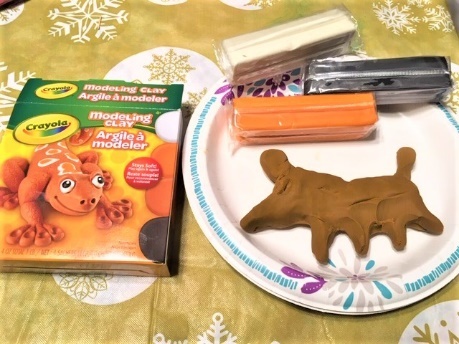 Gray                         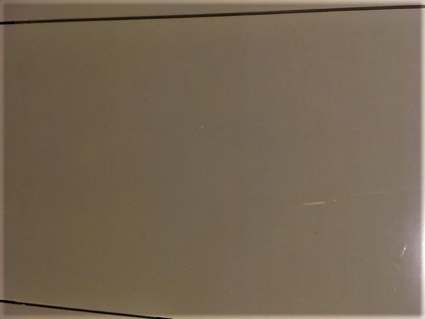 Hay                                                                                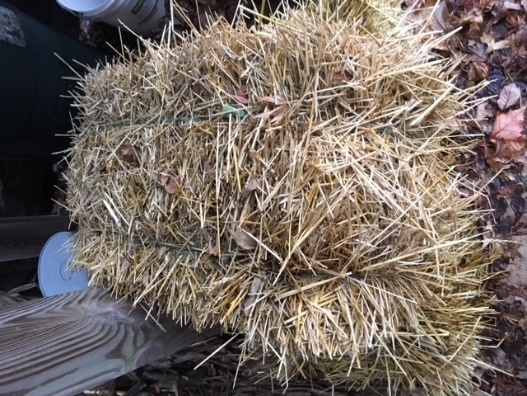 Jay                                                                              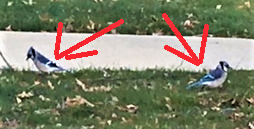 Play                                                                                   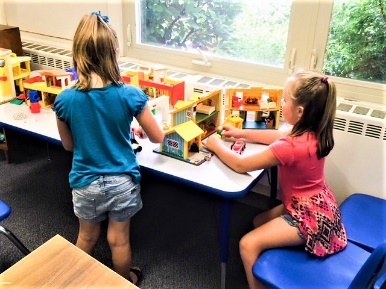 Pray                                                                                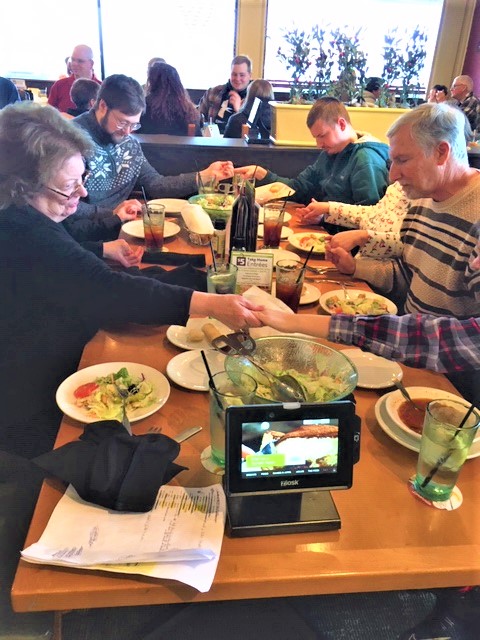 Sleigh                                                                 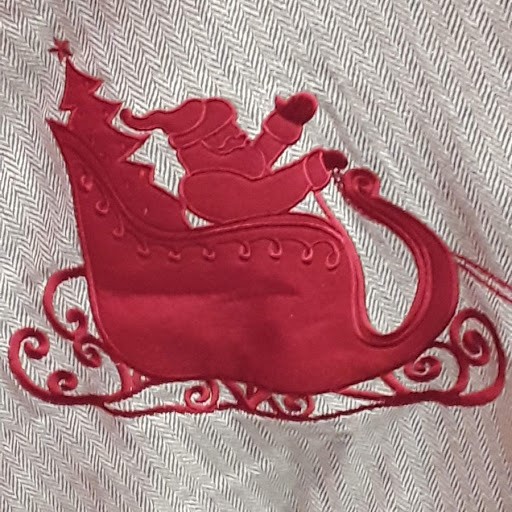 Tray                                                                           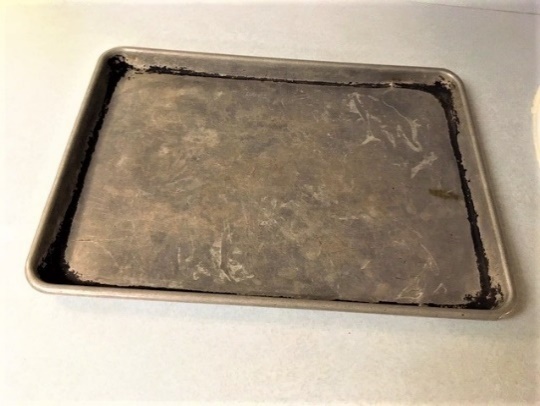 Cab                                                                                  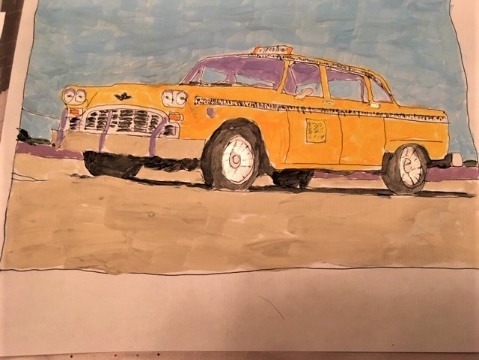 Crab                                                                                      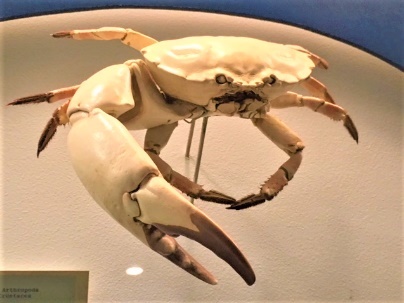 Lab                                                                                 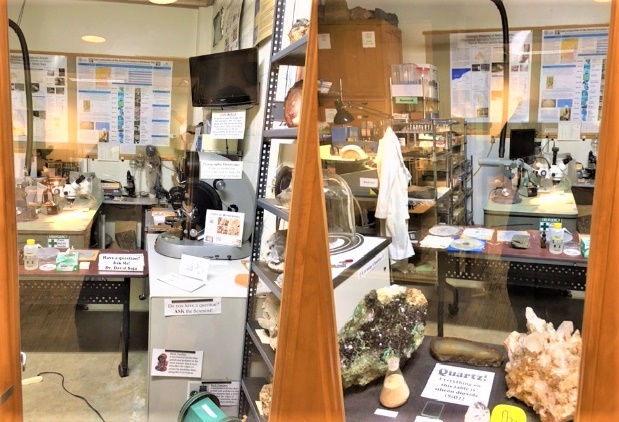 Scab                                                                      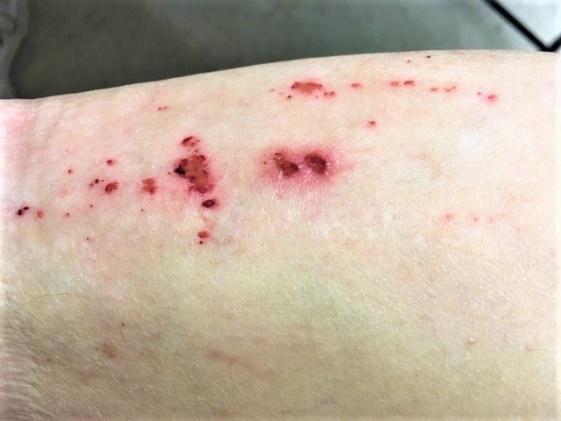 Braid                                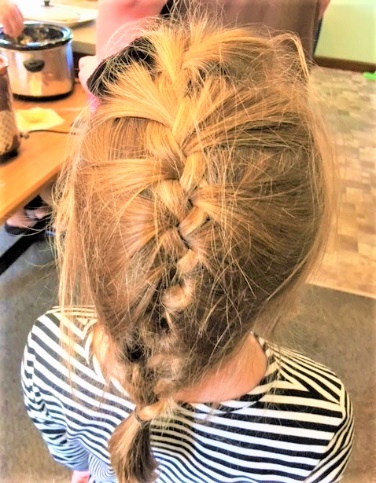 Maid                                                                                            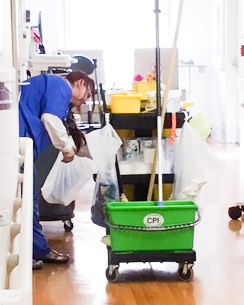 Shade                                                                                          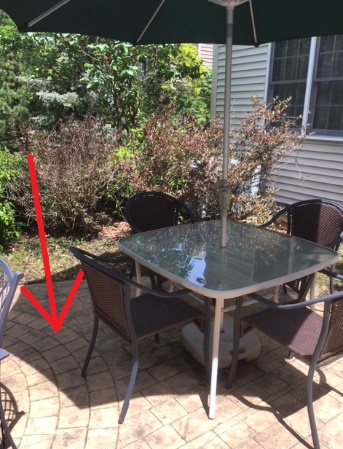 Spade                                                                              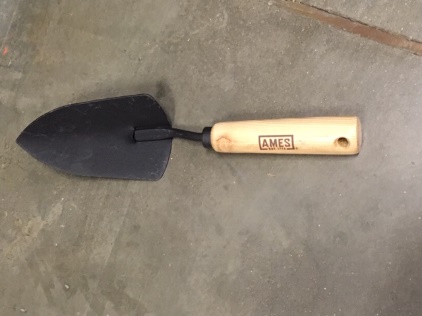 Dad                                                                                                        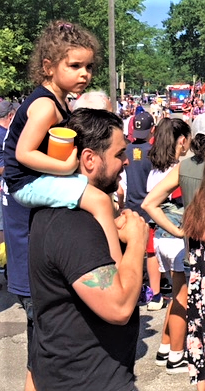 Lad                                                                                                             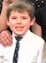 Mad                                                                                     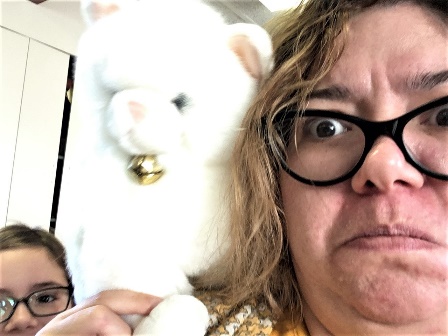 Sad                                                                                            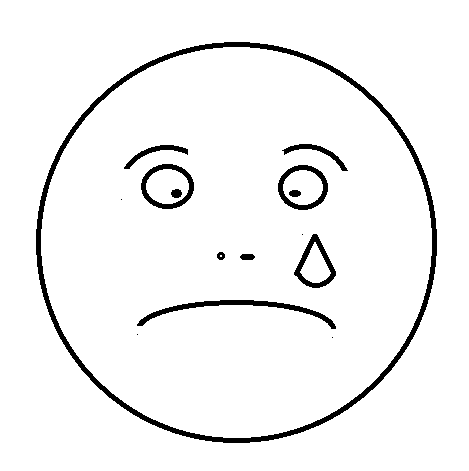 Calf                             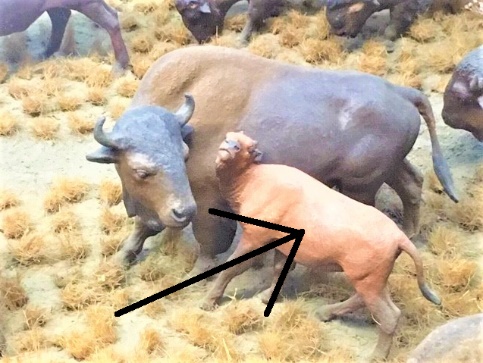 Half                                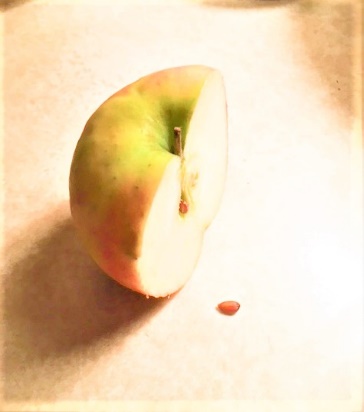 Laugh                                                                                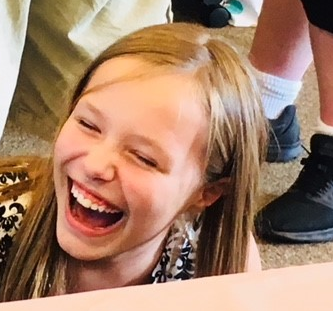 Bag                                                                                           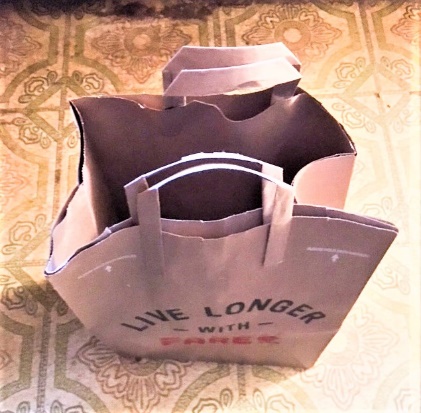 Rag                                                                                              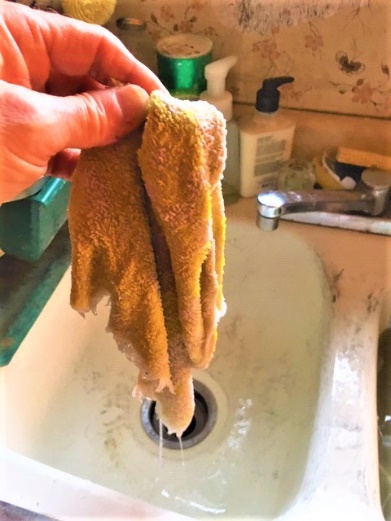 Wag                                                                              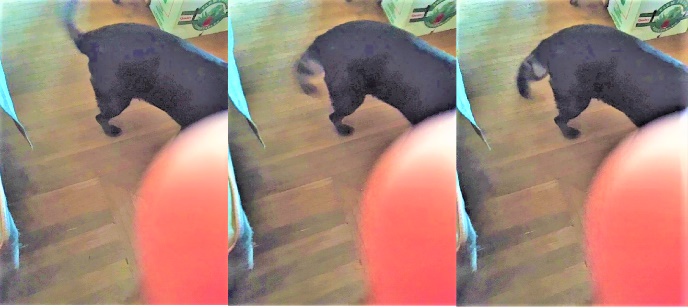 Cage                                                                                          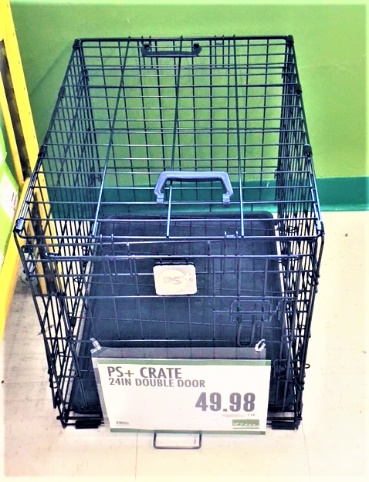 Page                              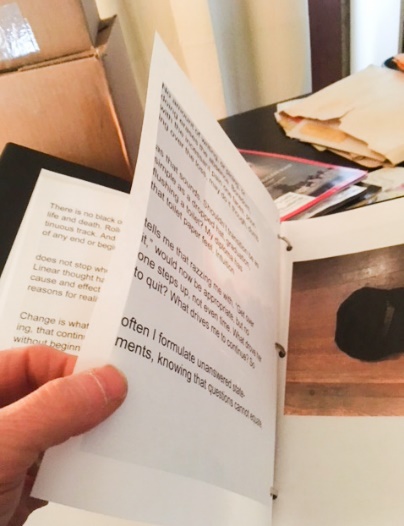 Stage                                                                                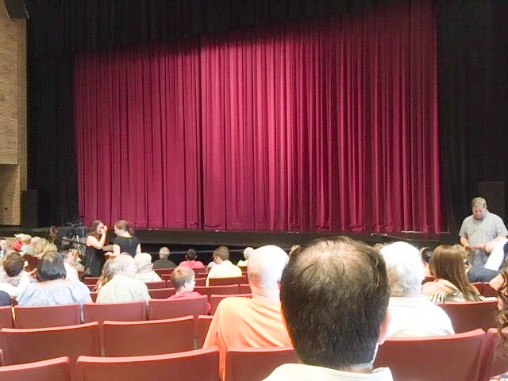 Bake                         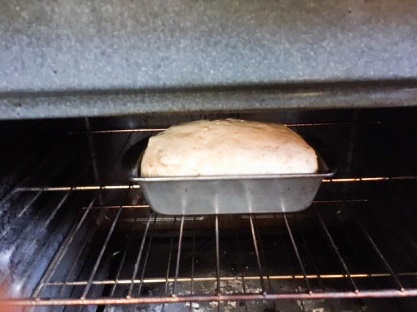 Break                         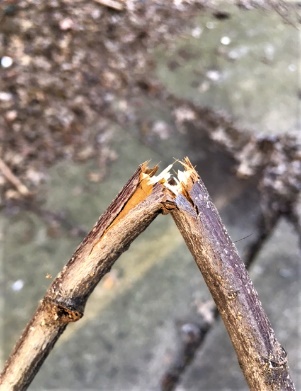 Cake                                                                           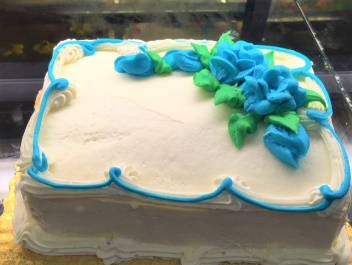 Flake                                                                          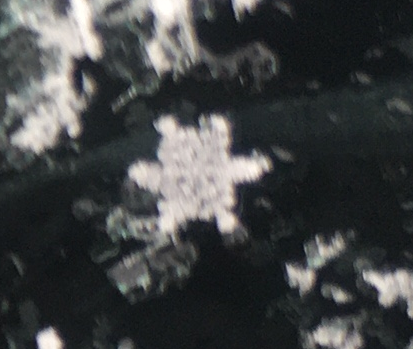 Lake                                                                                    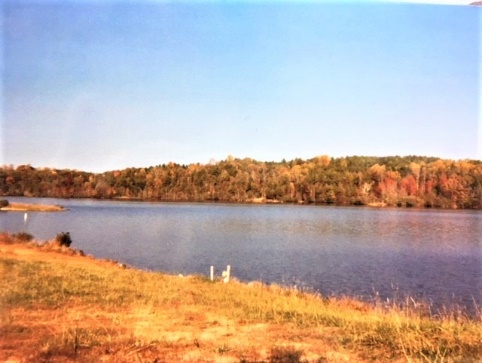 Rake                                                                                      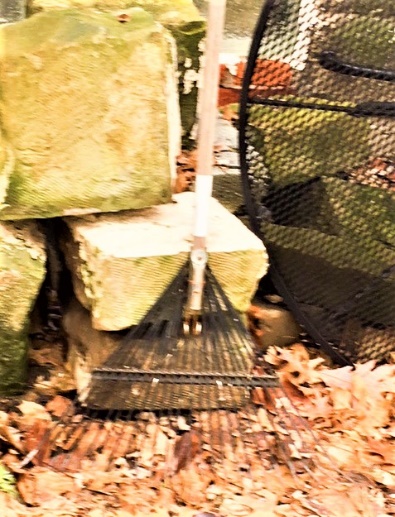 Snake                                                                              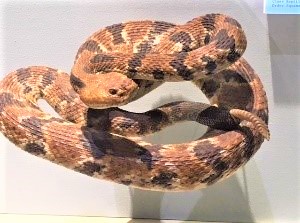 Steak                                                                             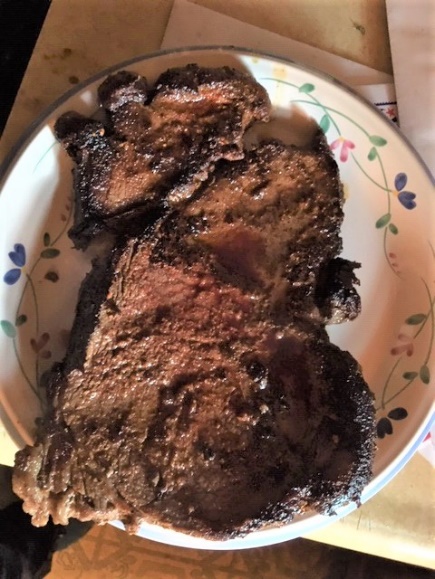 Back                                                                                             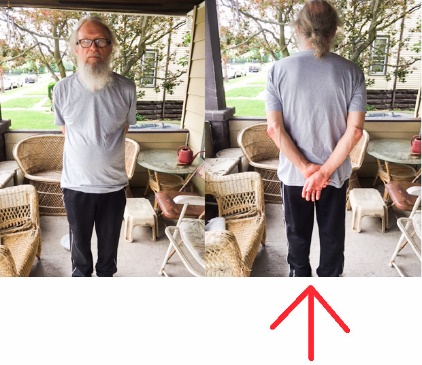 Black                                                                                           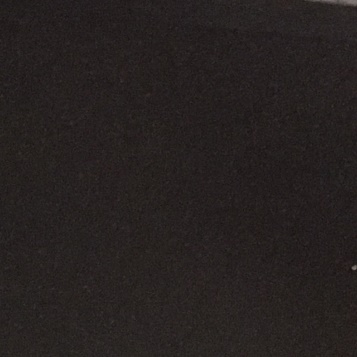 Crack                                                                                      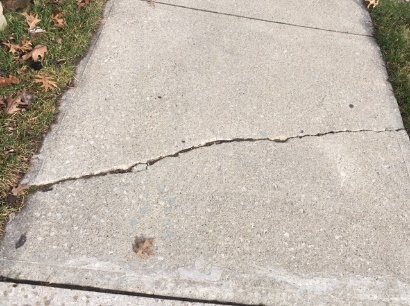 Pack                                                                                                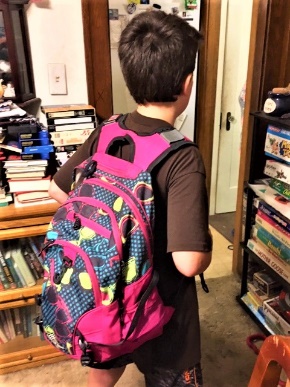 Sack                                                                                                               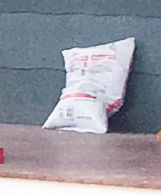 Shack                                                                                  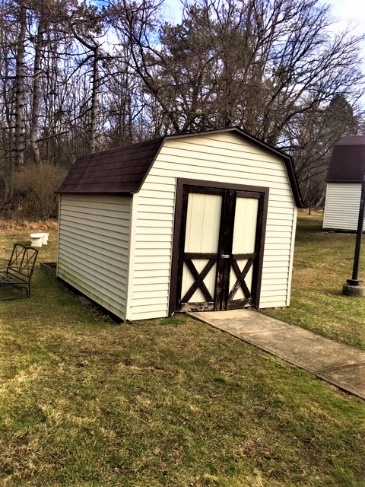 Snack                                                                               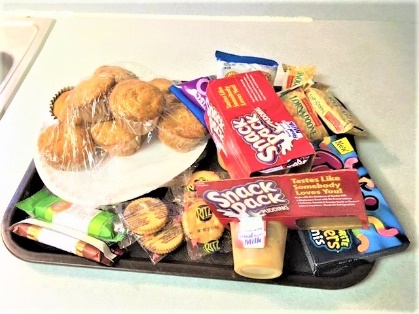 Tack                                                                                                 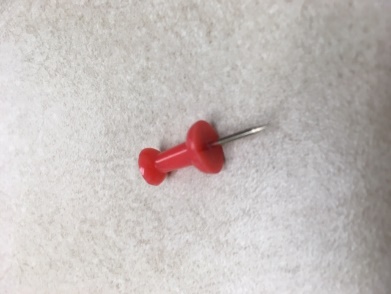 Track                                                                                    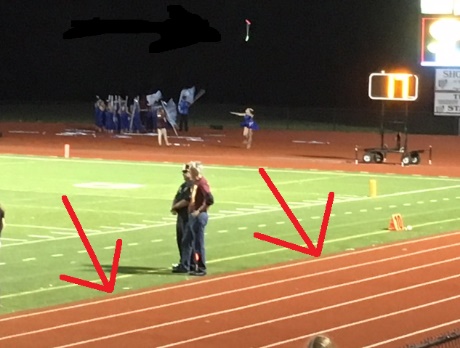 Ax                                                                                                       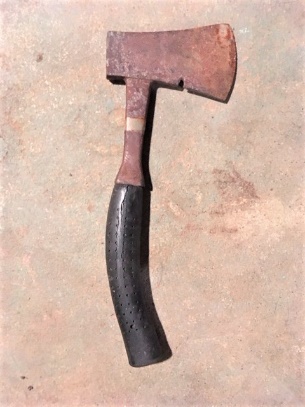 Jacks                                                                              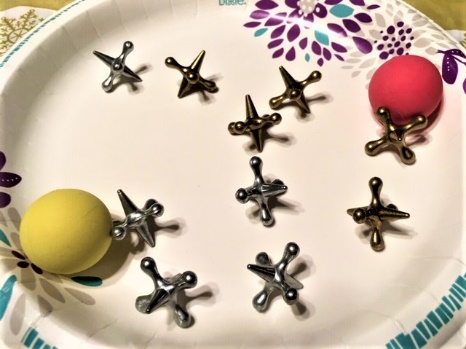 Sax                                                                                                           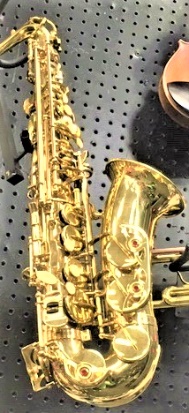 Slacks                                                                                            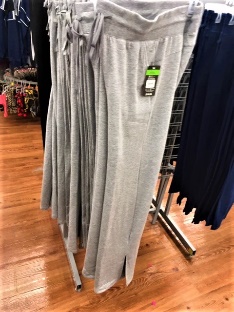 Tacks                                                                                                 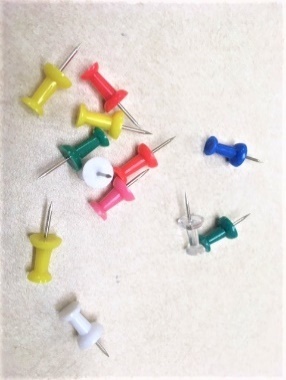 Wax                                                                                          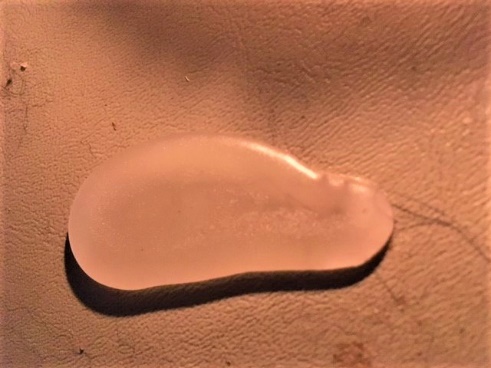 Jail                                                                                             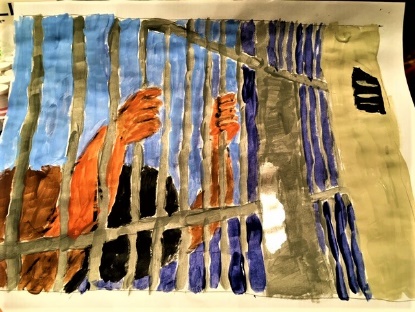 Mail                                                                                                   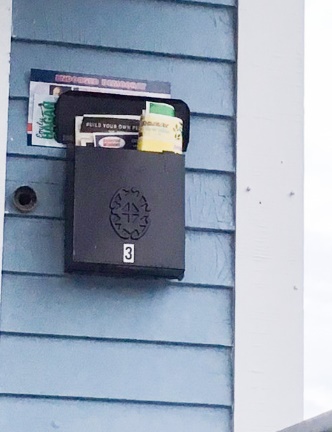 Nail                                                                                             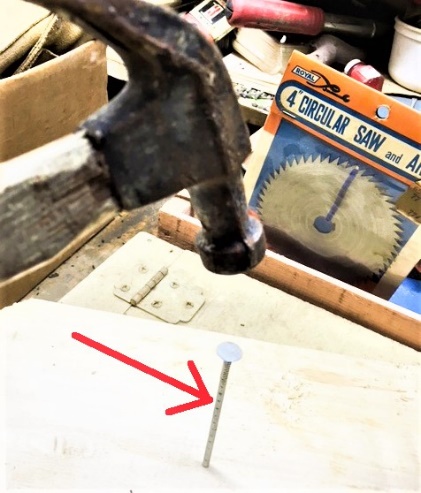 Pail                                                                                                               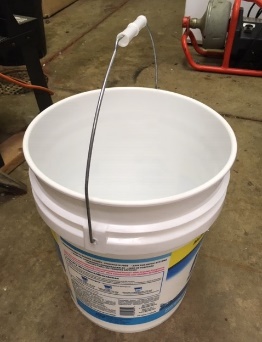 Quail                                                                                                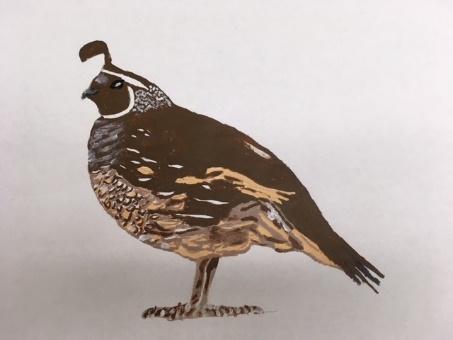 Sail                                                                                           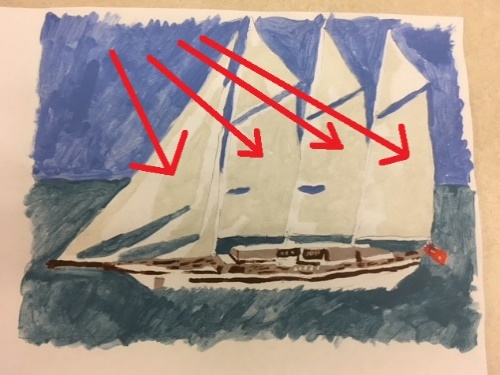 Sale                                                                                                 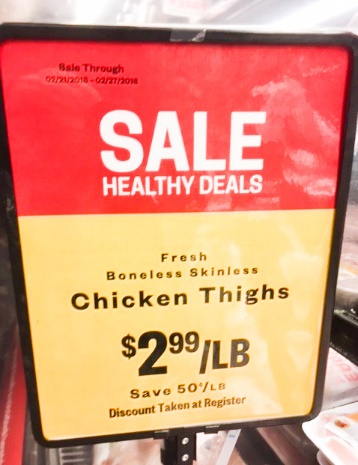 Scale                                                                                           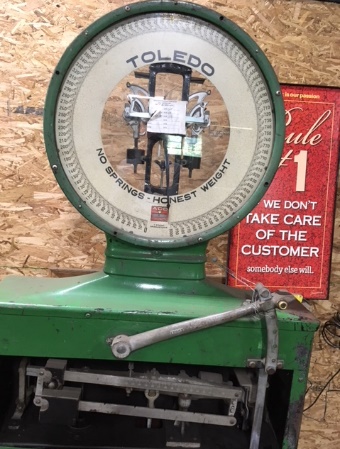 Snail                                                                                                  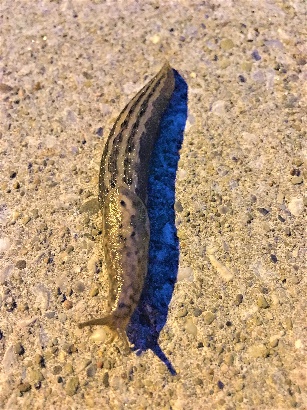 Tail                                                                                                            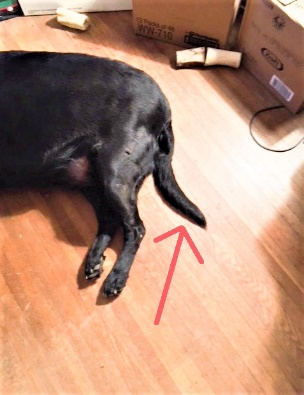 Trail                                                                                                       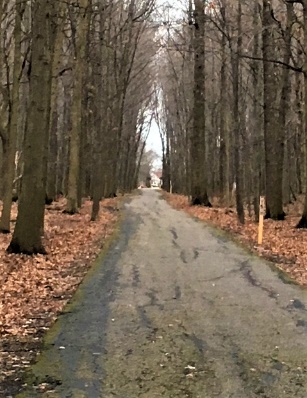 Whale                                                                                 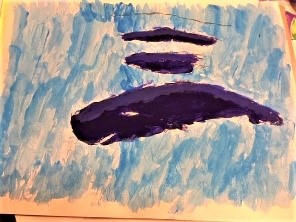 Flame                          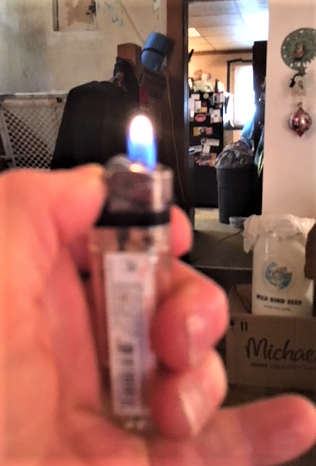 Game                                                                                  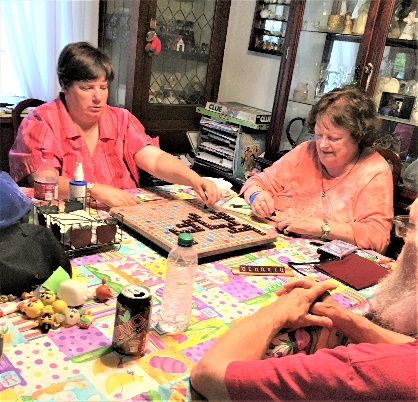 Name                                                                                     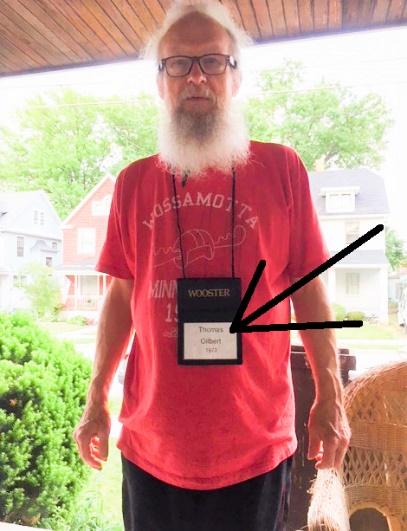 Clam                                                                                        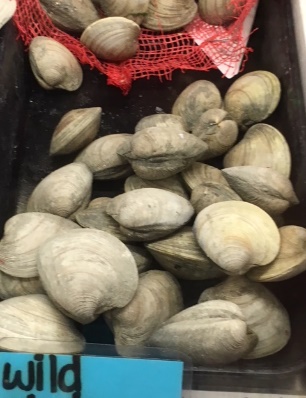 Dam                                                                              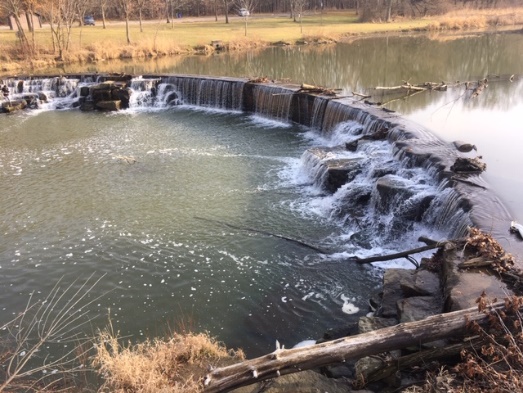 Ham                                                                                        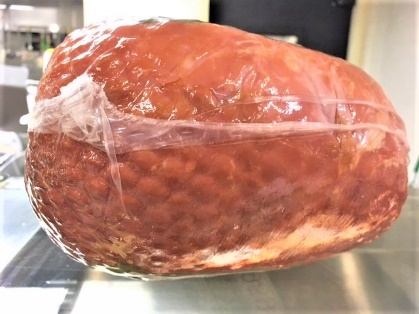 Jam                                                                                   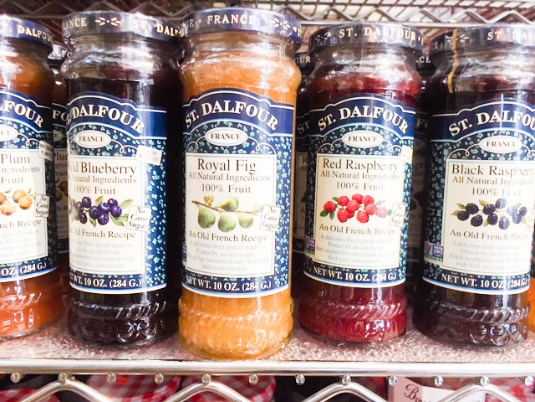 Lamb                                                                                             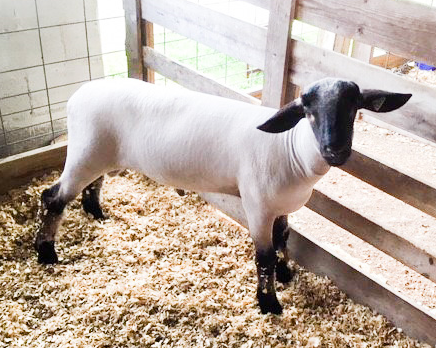 Ram                                                                                                  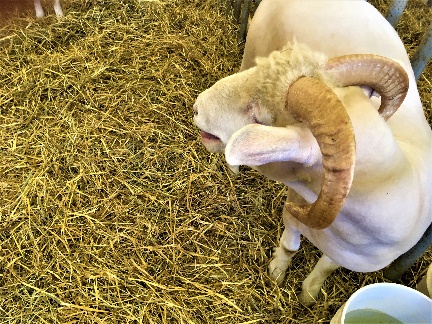 Yam                                                                                                      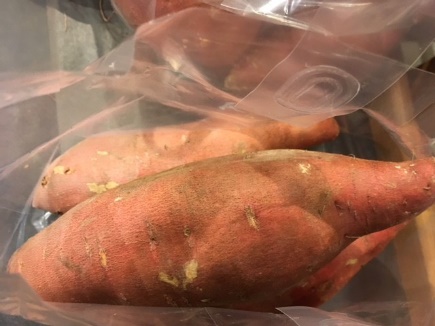 Camp                                                                 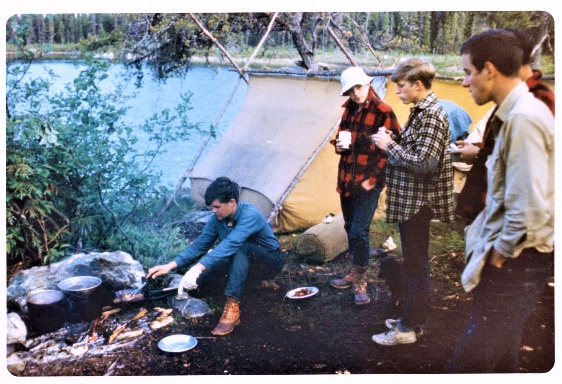 Lamp                                                                                       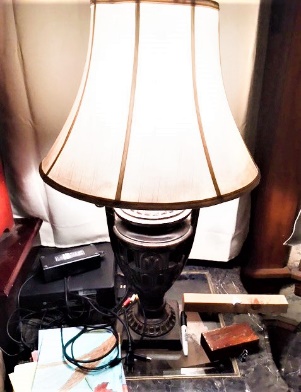 Ramp                       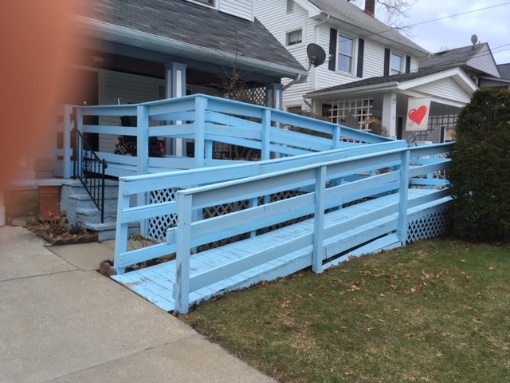 Stamp                                                                               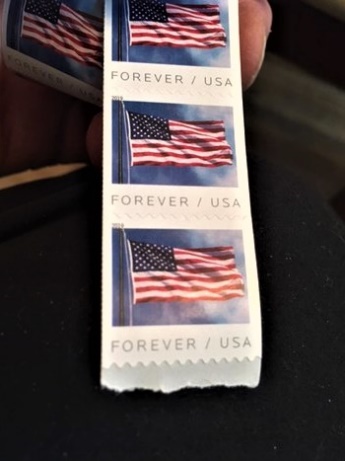 Tramp                                                                                       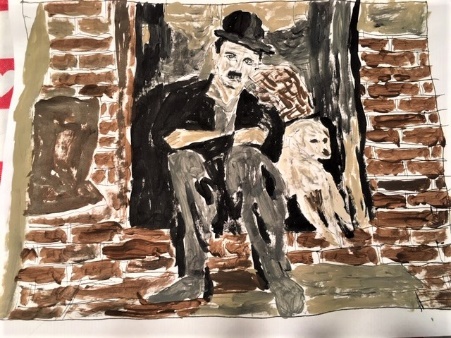 Chain                                                                                                    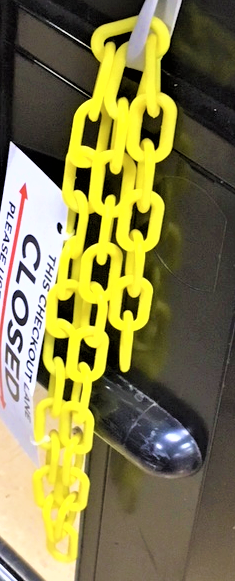 Drain                                                                                             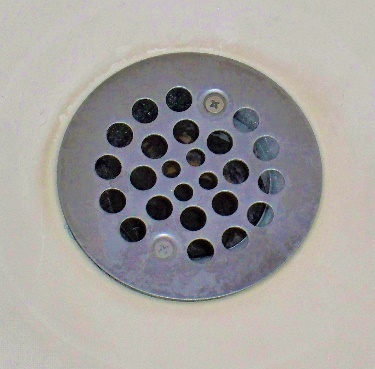 Grain                                                                                        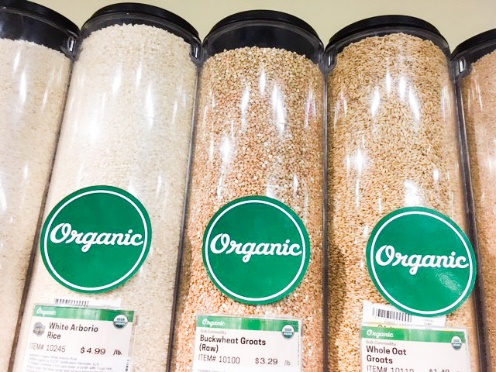 Lane                                                                                                    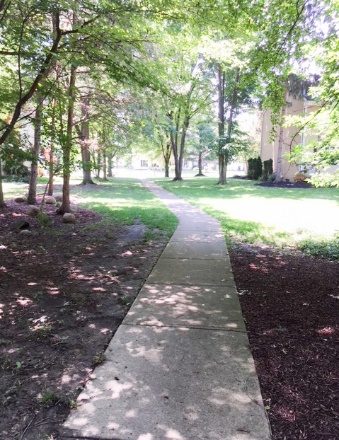 Pane                                                                                                     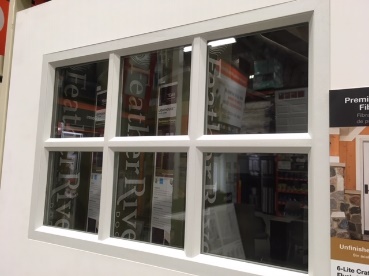 Plane                              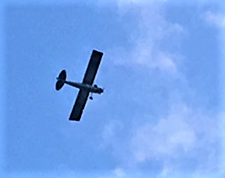 Rain                                                                                      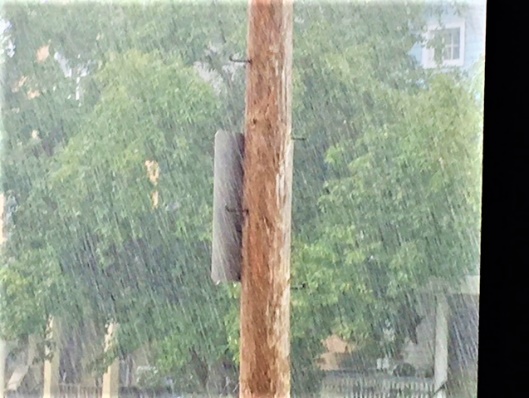 Train                                                                                 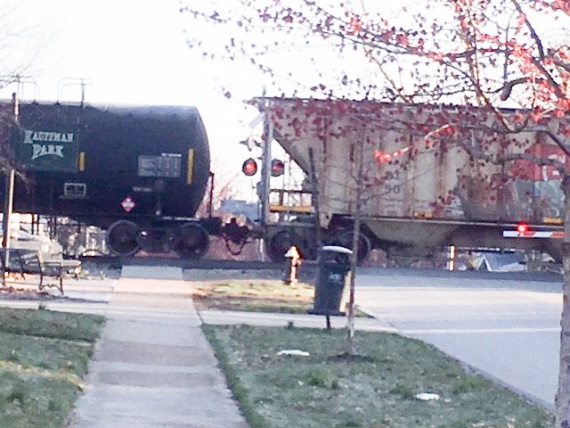 Can                                                                                         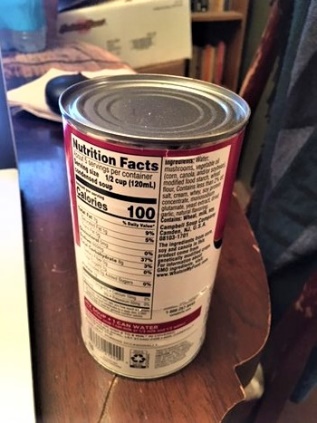 Fan                                                                                       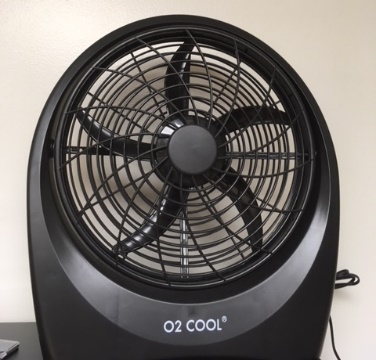 Man                                                                                       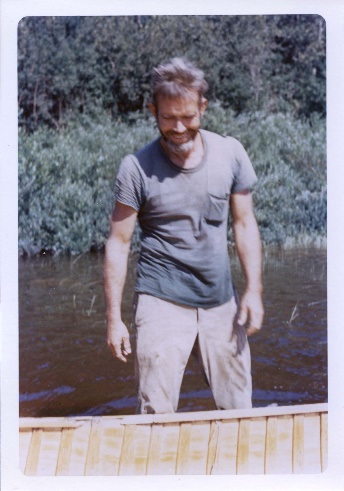 Pan                                                                                    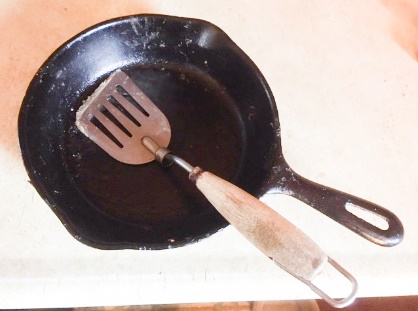 Van                         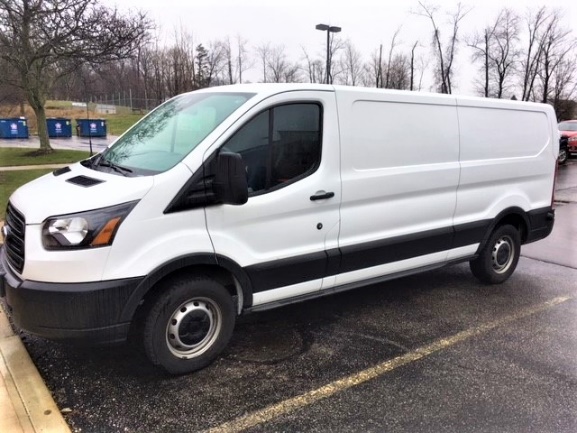 Branch                                                                          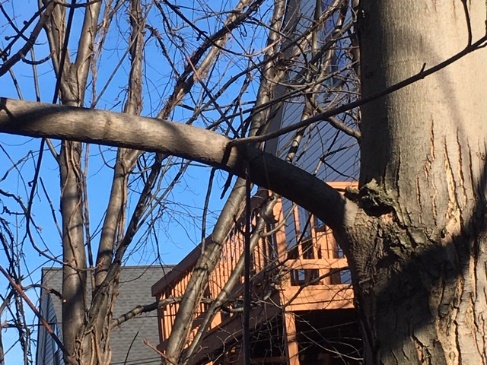 Ranch                                                                          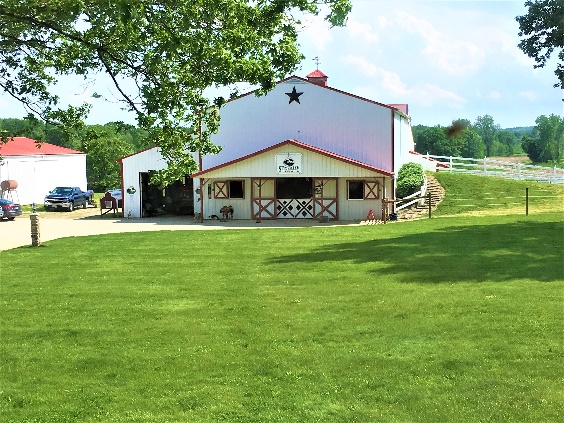 Band                                                                         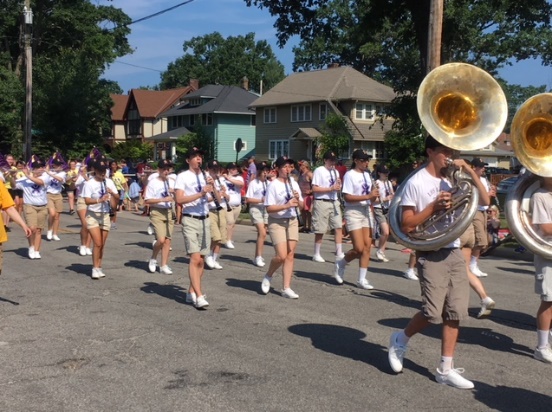 Hand                                                                                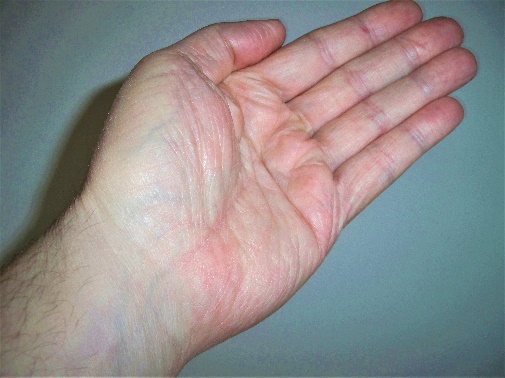 Land                                                                                         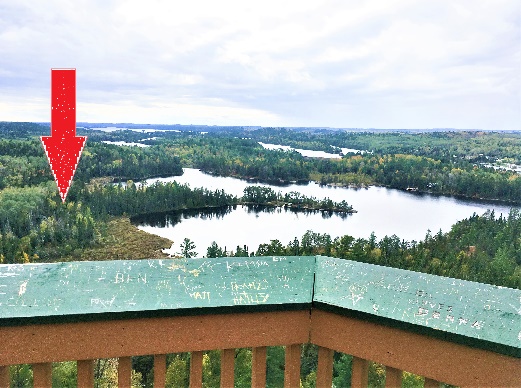 Sand                                                                            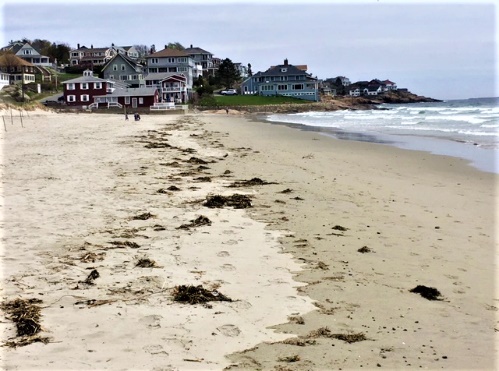 Bank                          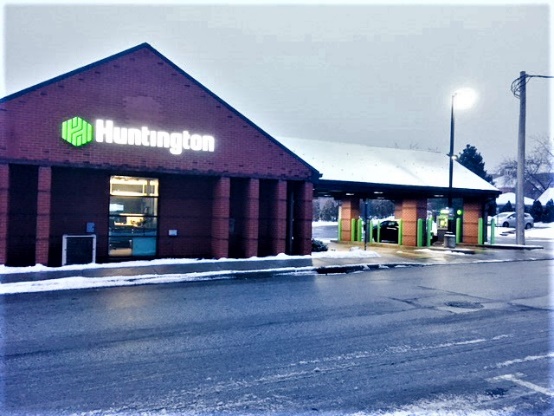 Plank                            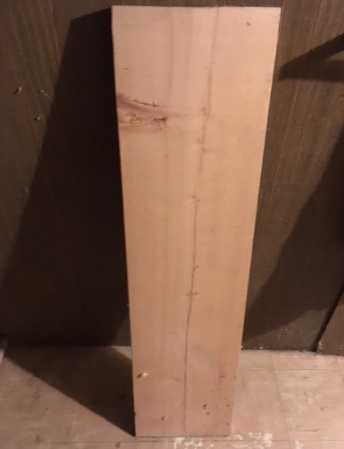 Tank                                                                              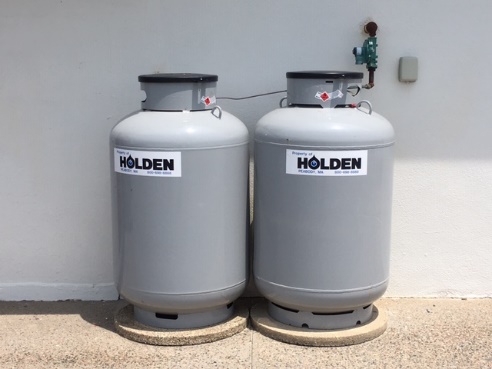 Paint                                                                        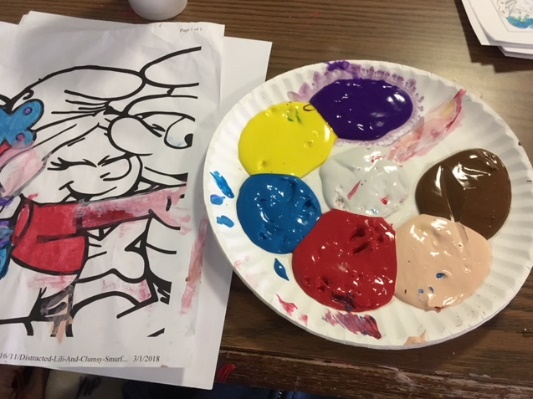 Saint                                                                               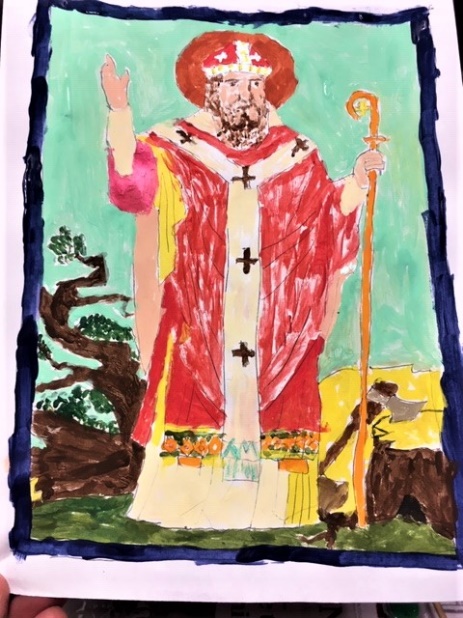 Ant                                                                                              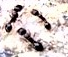 Plant                                                                                      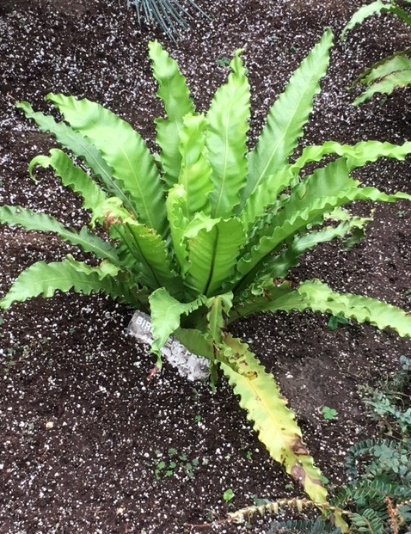 Ants                                                                                        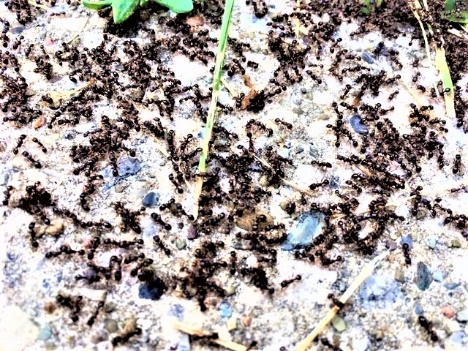 Dance                                                                           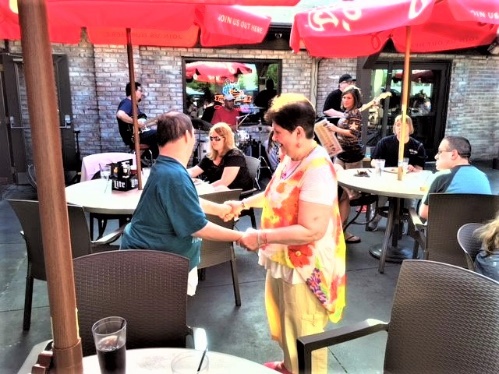 Pants                                                                                            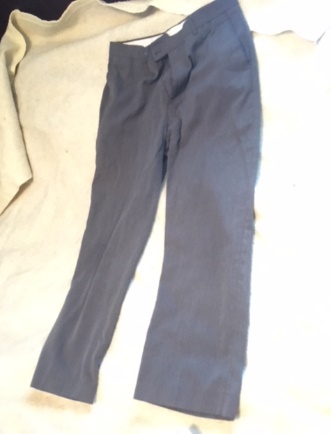 Plants                                                                           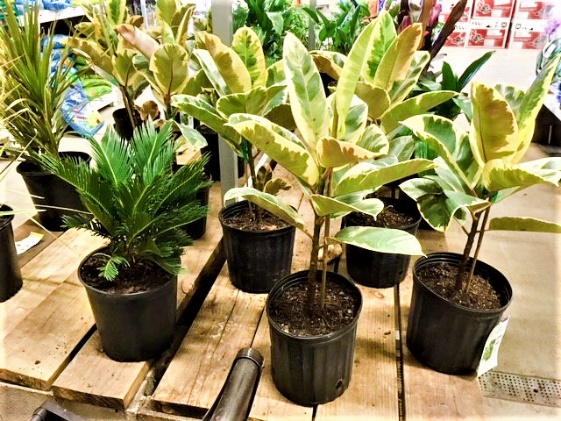 Ape                                                                                                                                           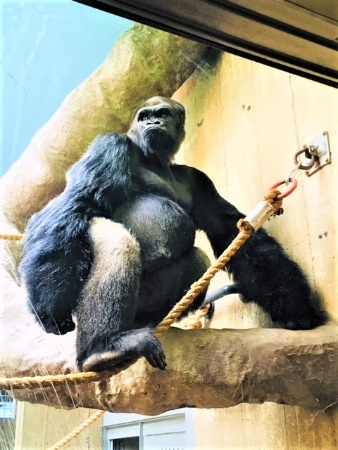 Cape                                                                                  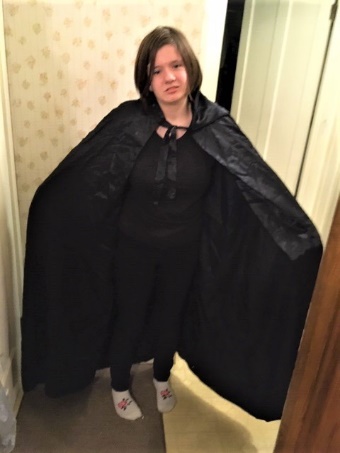 Grape                                                                                 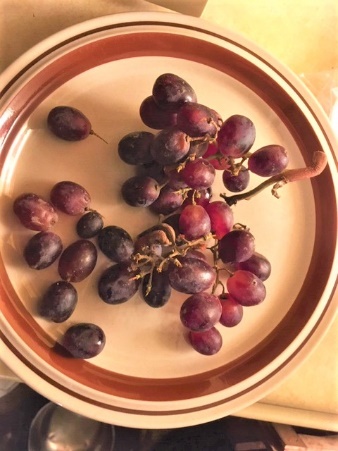 Tape                                                                                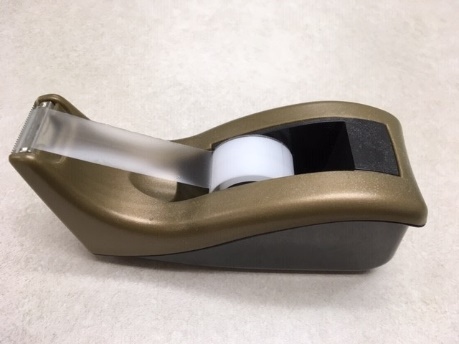 Cap                                                                                                     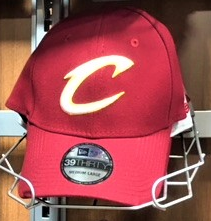 Clap                                                                                       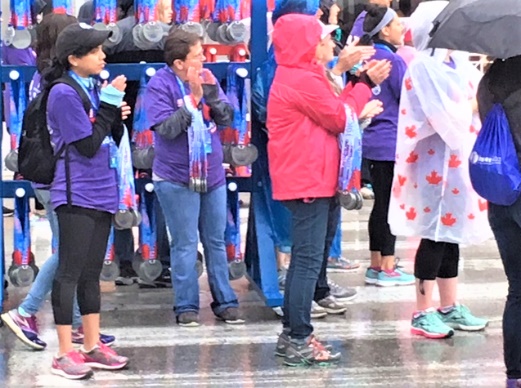 Map                                                                                               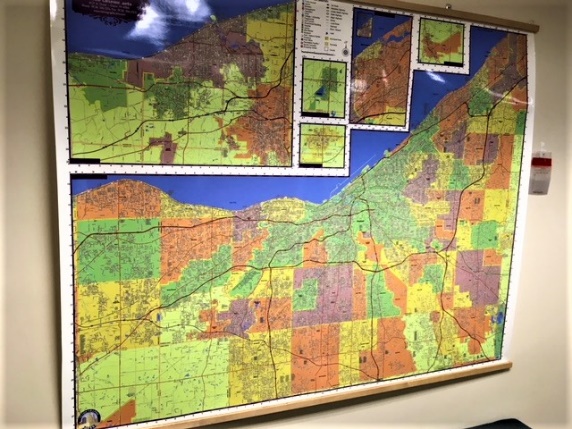 Strap                                                                                      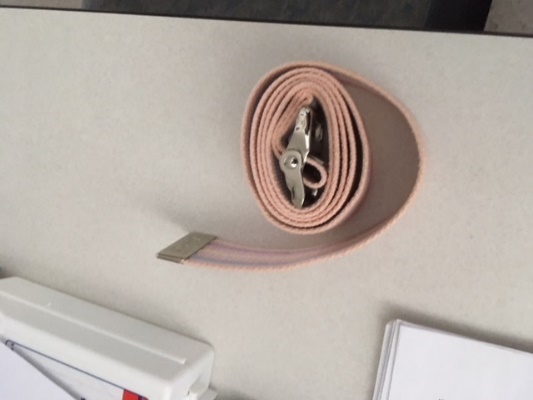 Trap                                                                                                        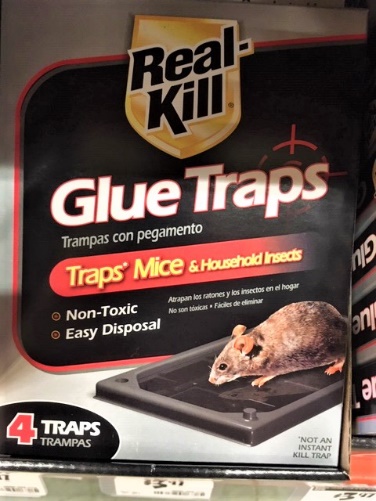 Bear                                                                                     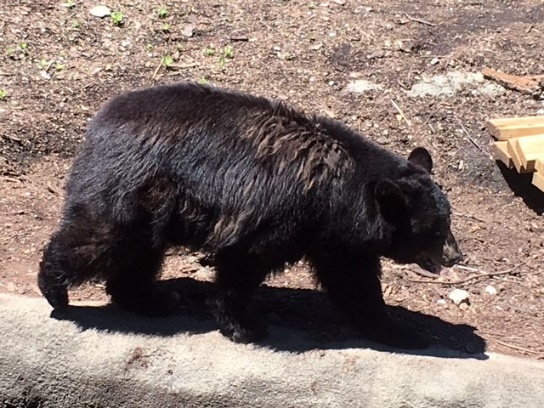 Chair                                                                                                    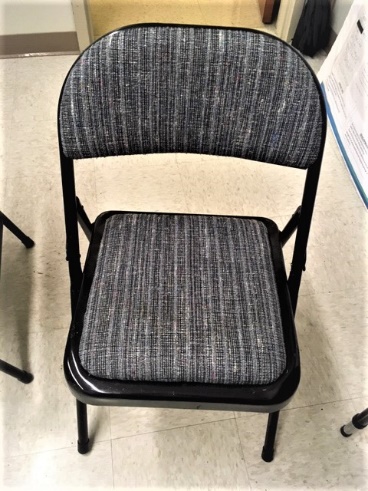 Fair                                                                                                       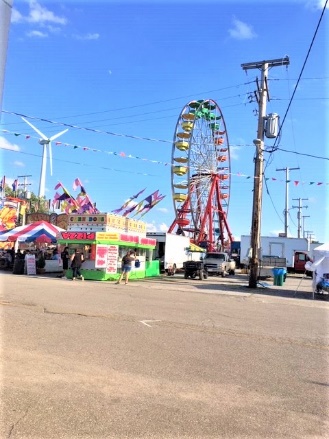 Hair                                                                                                  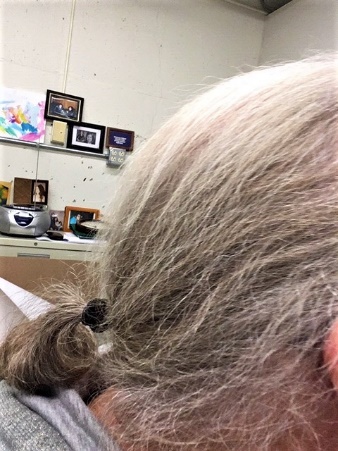 Pear                                                                                                       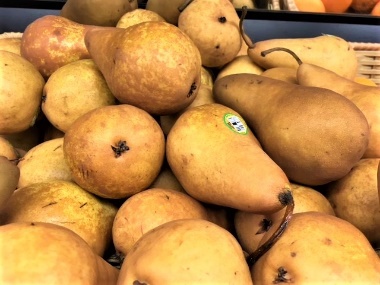 Spare                                                                                       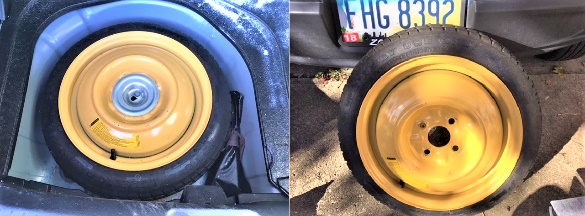 Square                                                                                           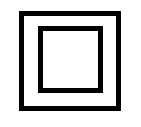 Stair                                                                                                      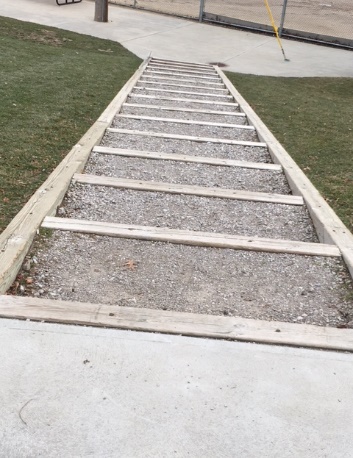 Bar                                                                                                     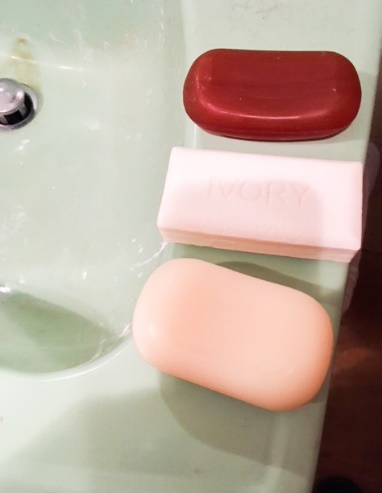 Car                                                                                                      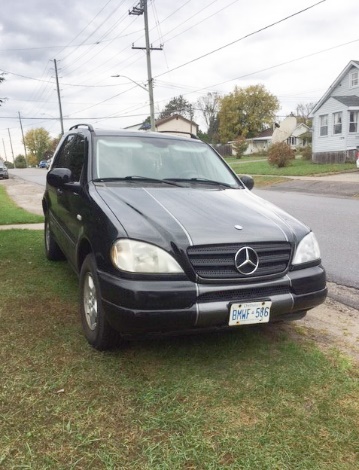 Jar                                                                                                         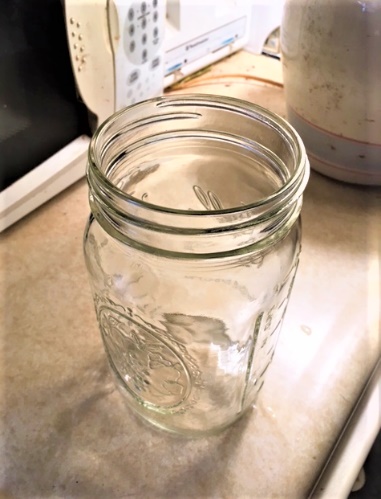 Star                                                                                                                      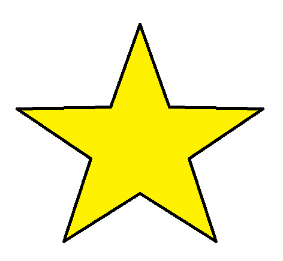 Tar                                                                                                             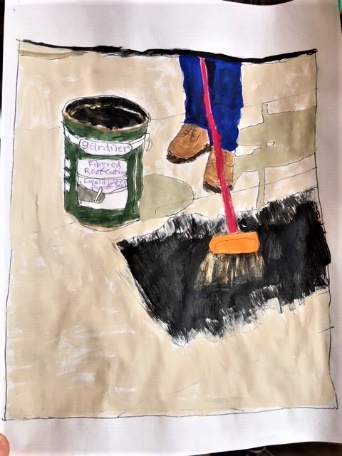 Card                                                                                                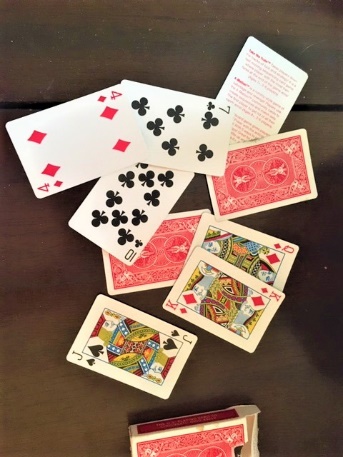 Guard                                                                                                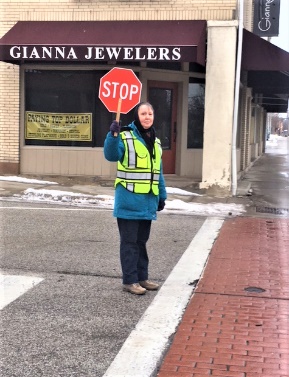 Yard                                                                                                   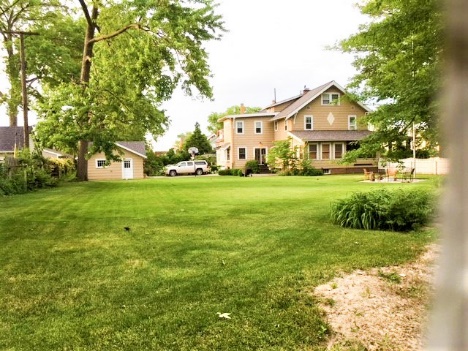 Ark                                                                   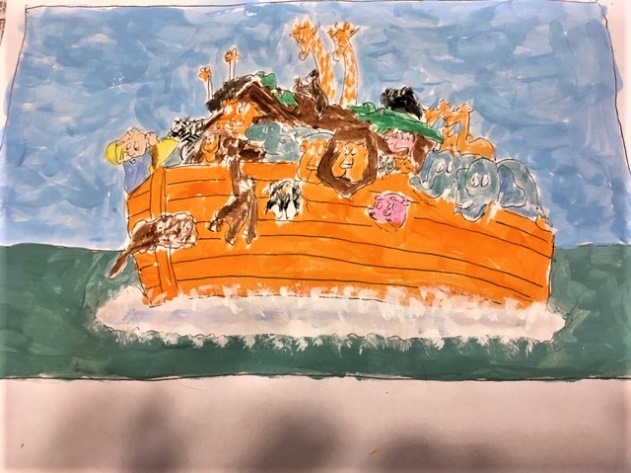 Bark                                                                             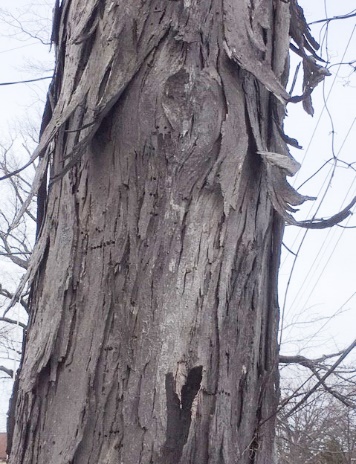 Park                                                                      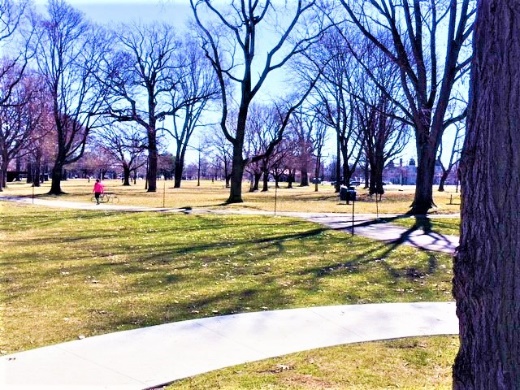 Shark                                                                 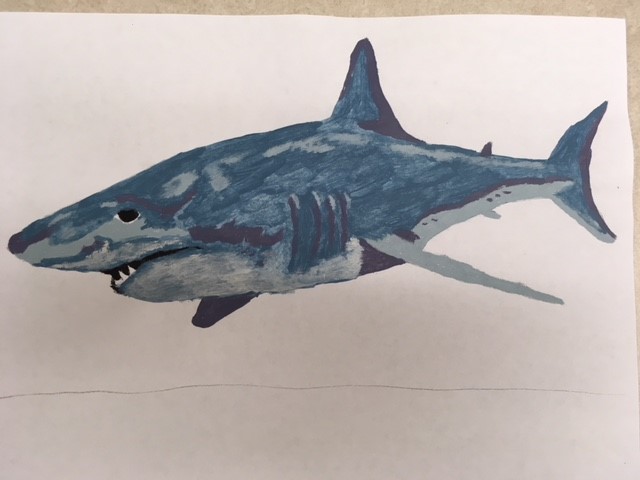 Spark                                                                             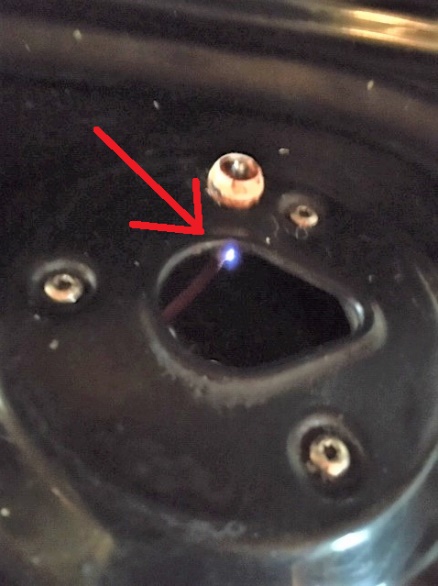 Arm                                                                                              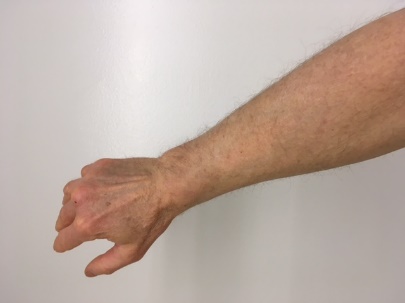 Farm                                                                        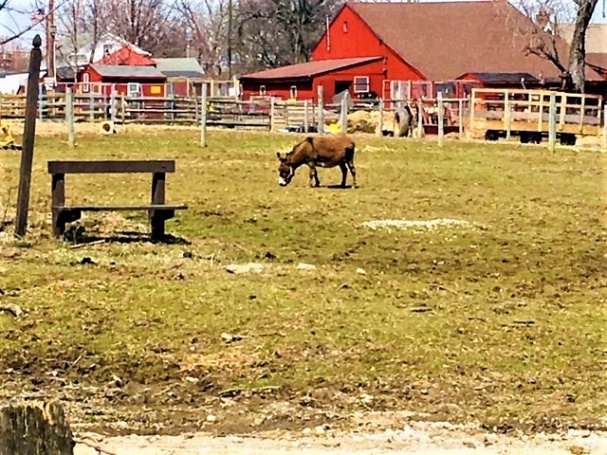 Barn                                                                    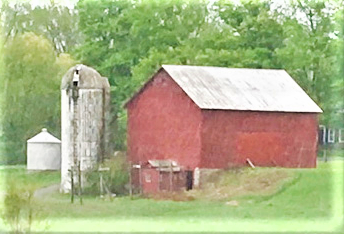 Yarn                                                                      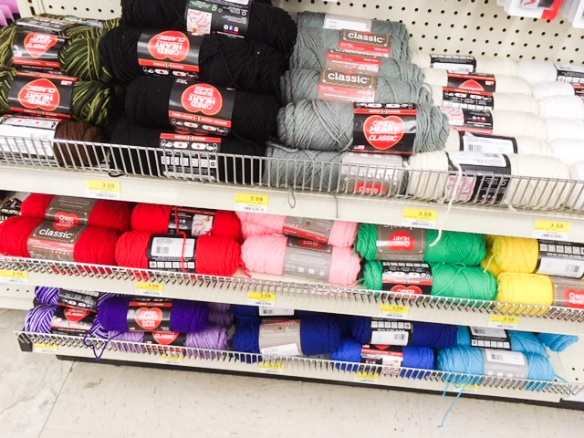 Carp                                                                                                                      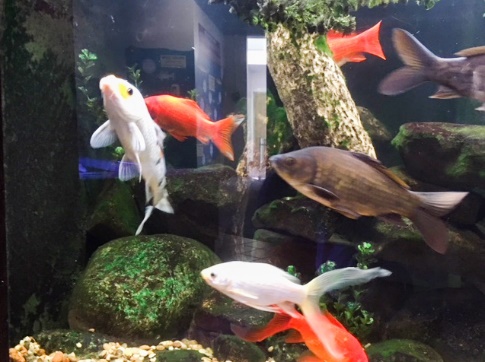 Harp                                                                                     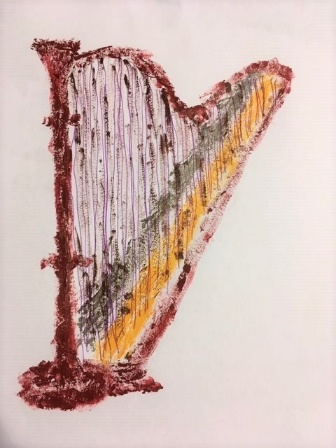 Tarp                                                                       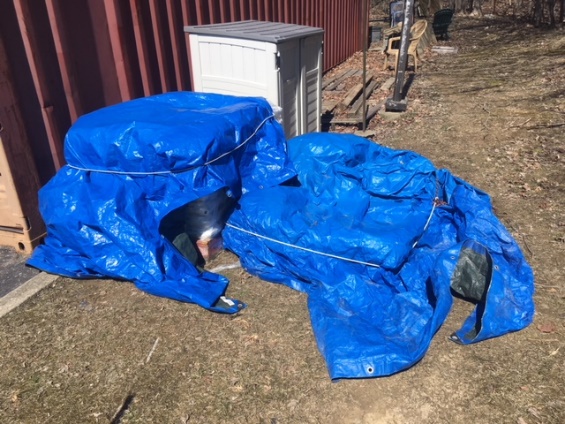 Cart                                                                                          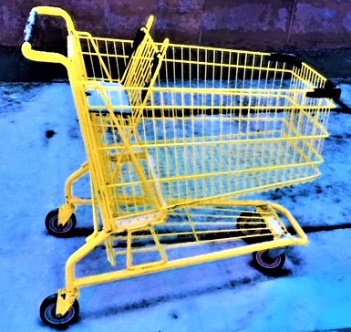 Chart                                                                                 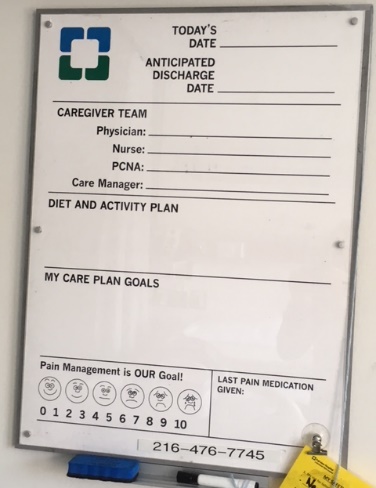 Dart                                                                                           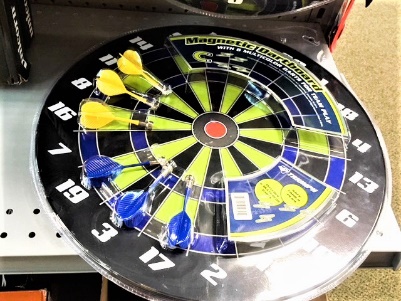 Heart                                                                                   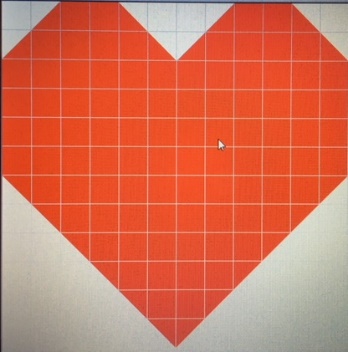 Mart                                                                             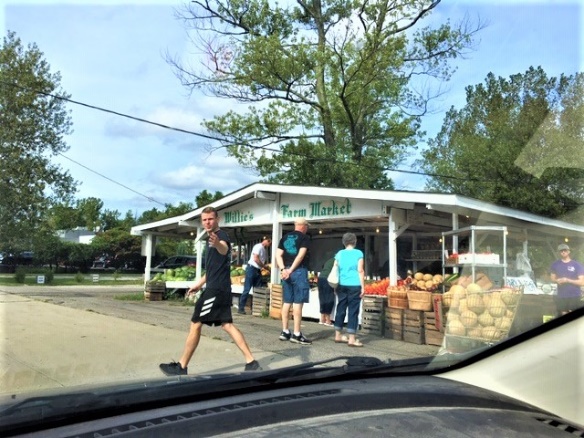 Tart                                                                                           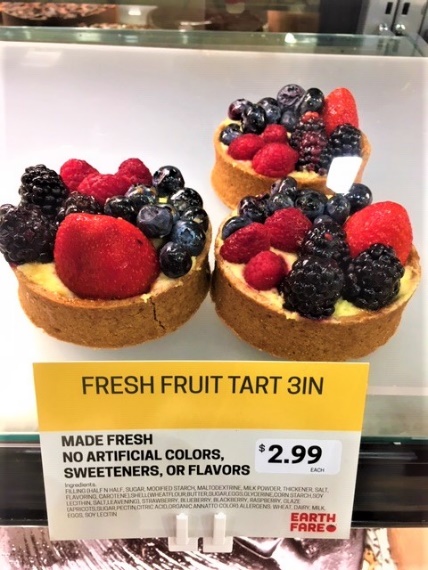 Ace                                                                                                    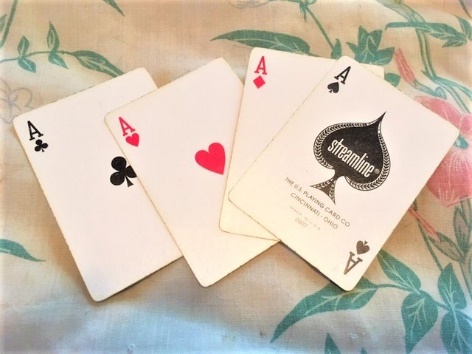 Bass                                                                       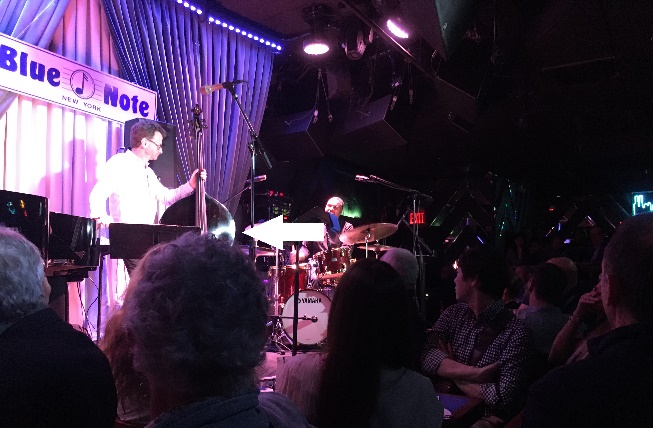 Case                                                                                         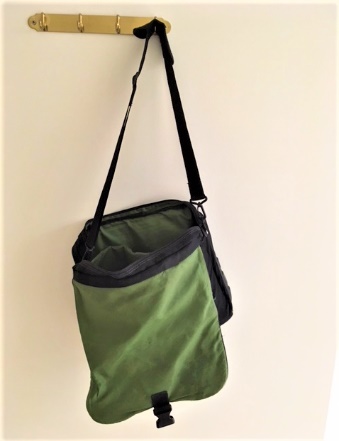 Face                                                                                                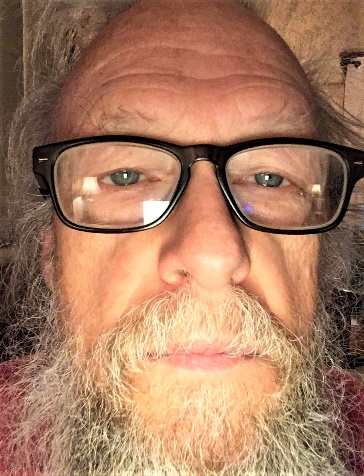 Race                                                                                   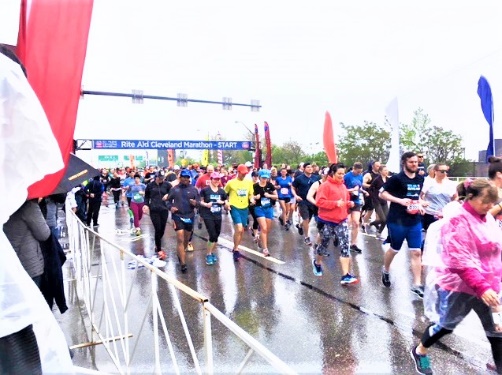 Space                                                                            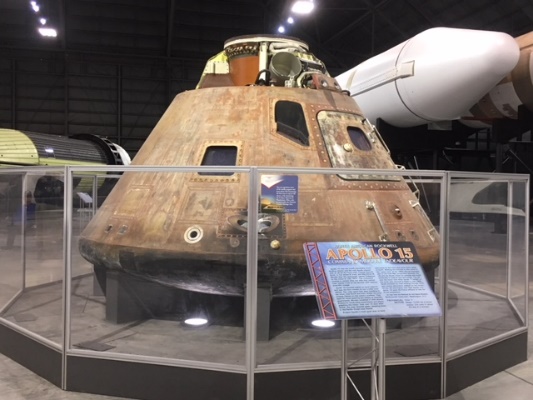 Vase                                                                                            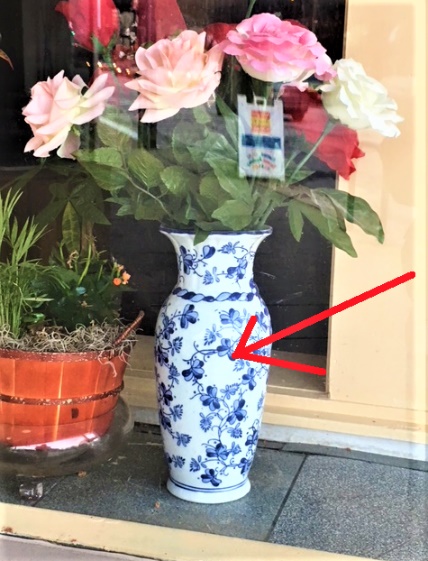 Brass                                                                                        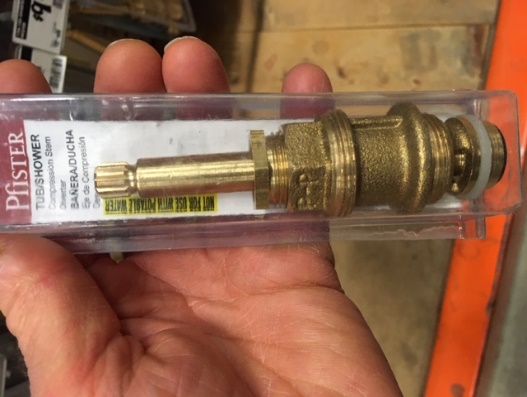 Gas                                                                                                         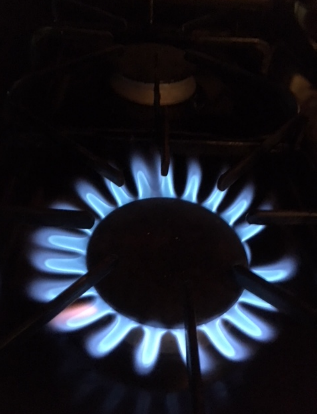 Glass                                                                                             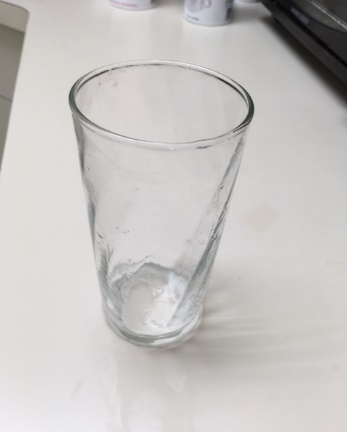 Grass                                                                        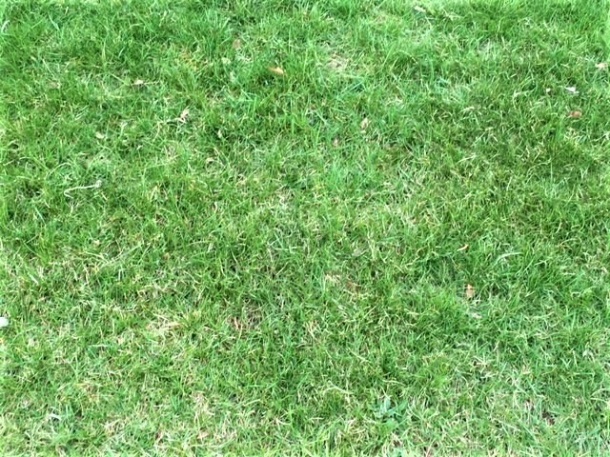 Pass                                                                                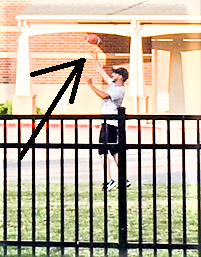 Cash                                                                                         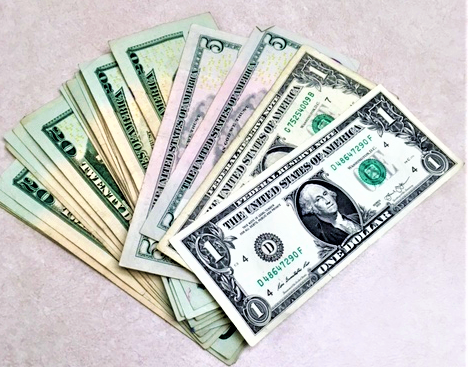 Hash                                                                                                   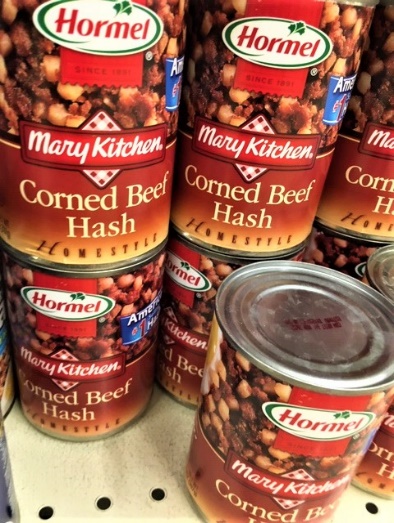 Splash                                                                             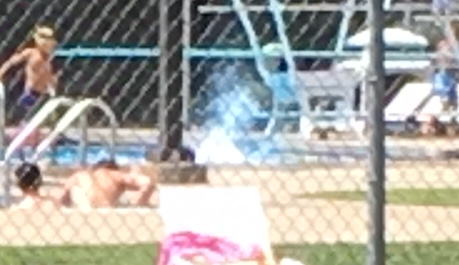 Trash                                                                                        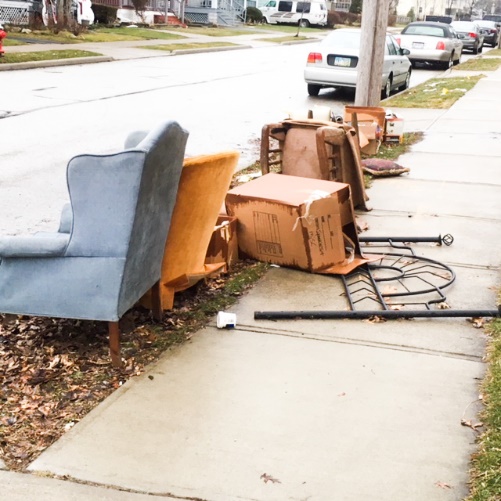 Eight                                8Gate                            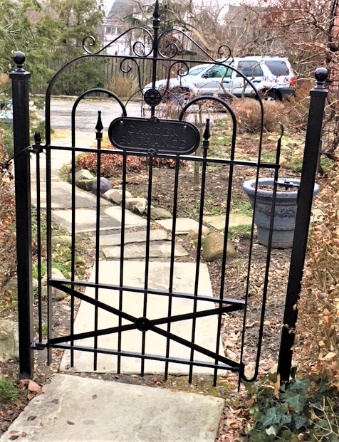 Plate                                                                                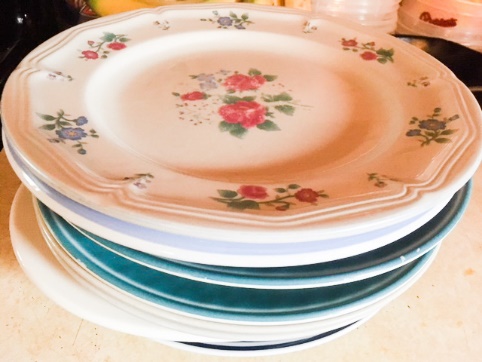 Skate                                                                             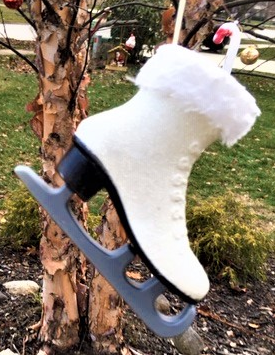 Bat                                                                                      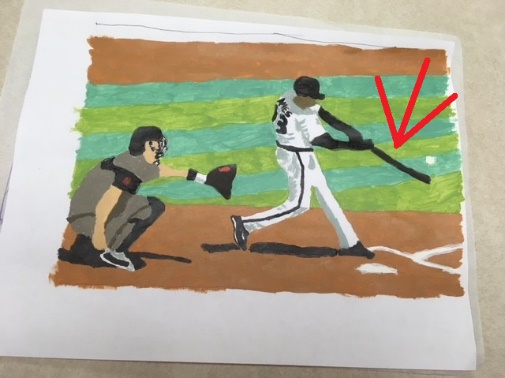 Cat                                                                                              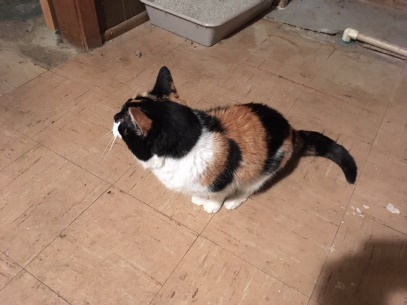 Hat                                                                                                              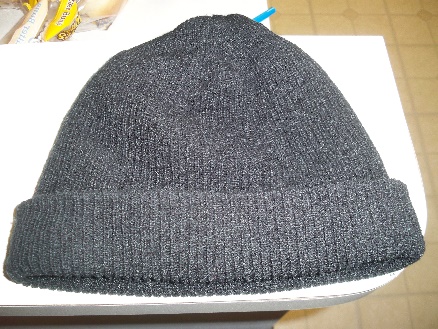 Mat                                                                                                        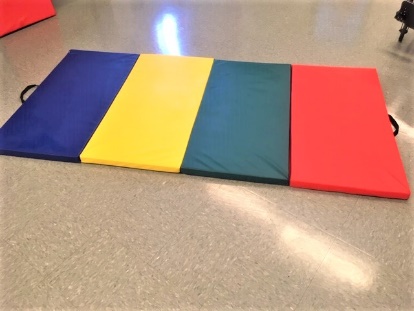 Rat                                                                                               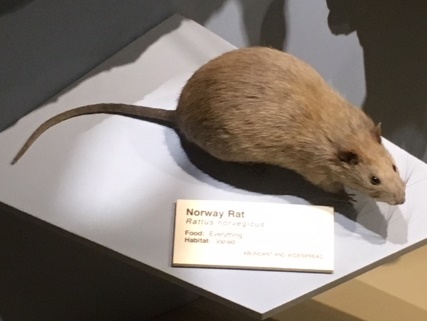 Catch                                                                                 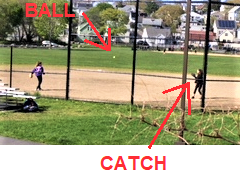 Match                                                                                         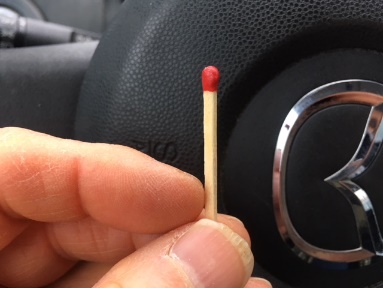 Scratch                                                                          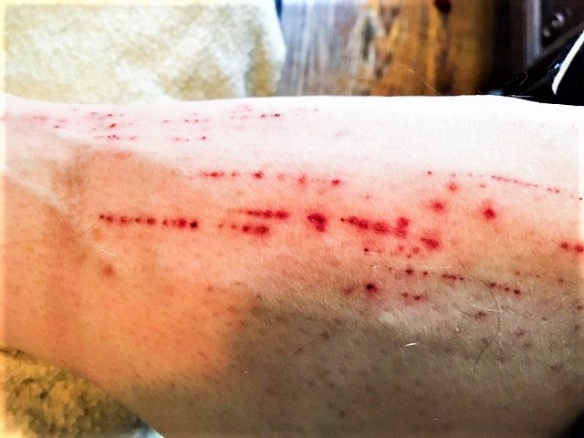 Bath                                                                                 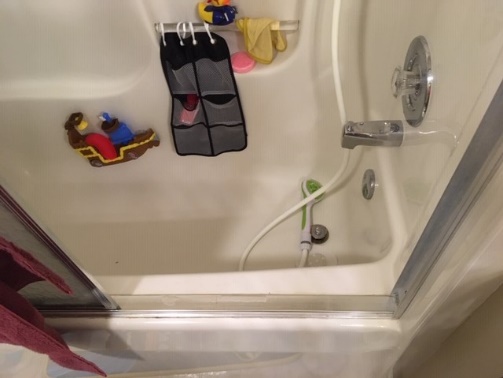 Math                                                                             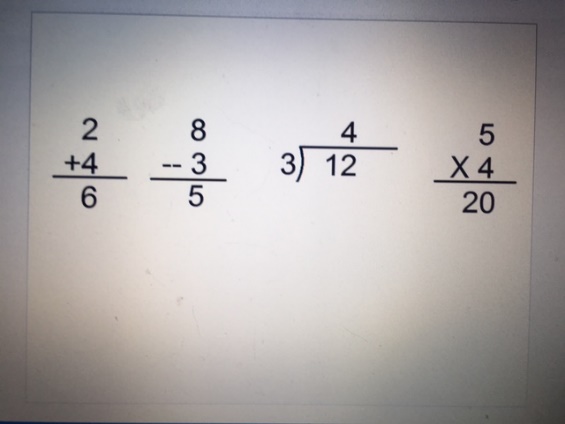 Path                                                                                   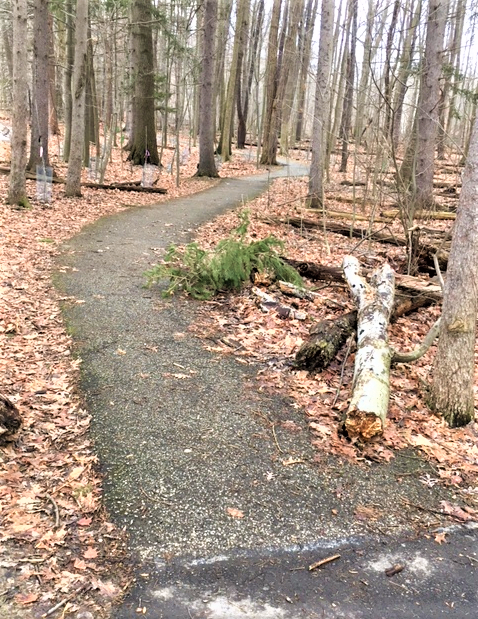 Claw                                                                                   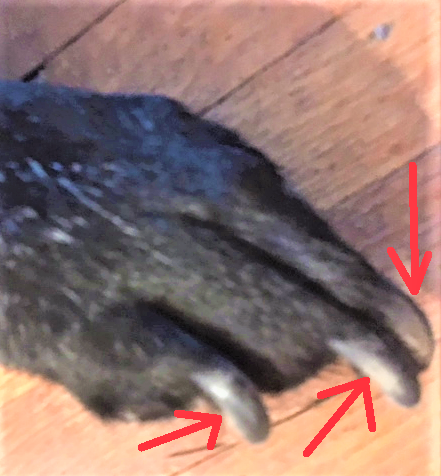 Draw                                                                                 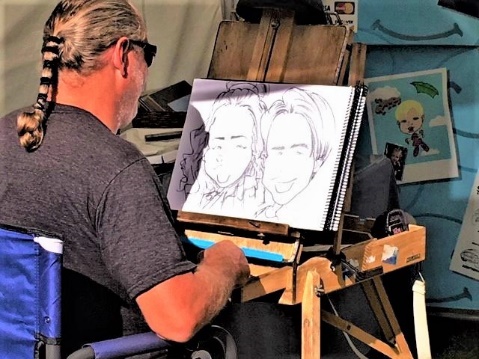 Jaw                                                                                          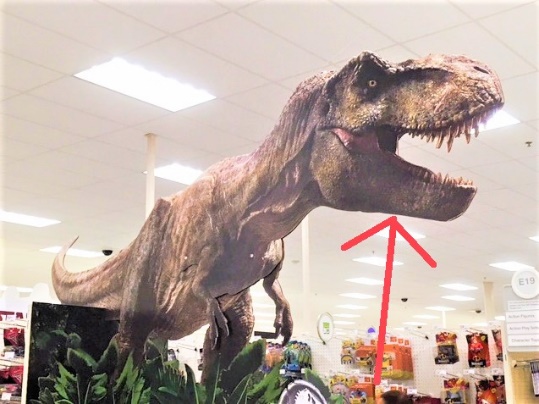 Paw                                                                                               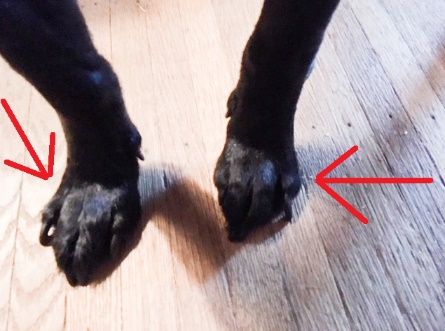 Saw                                                                                                 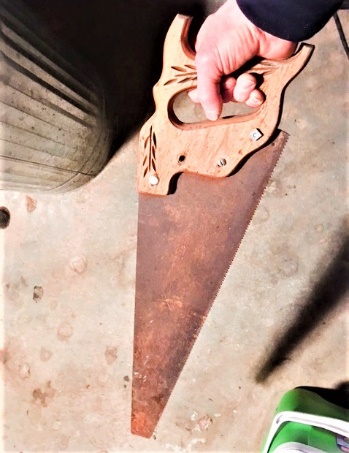 Straw                                                                                   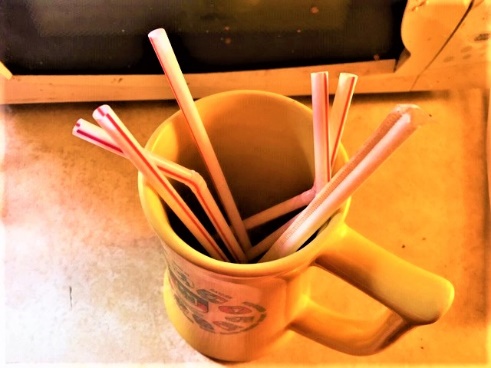 Ball                                                                                                               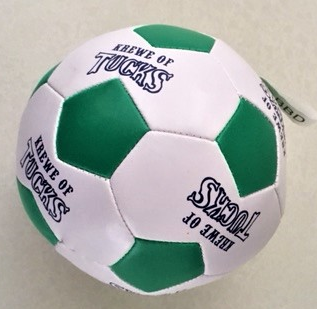 Doll                                                                                                           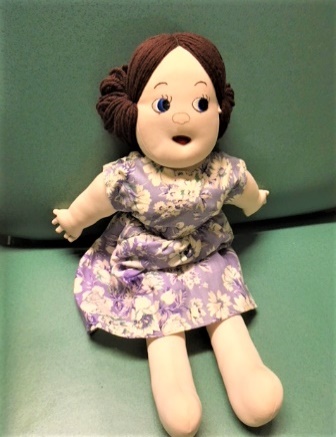 Fall                                                                                                                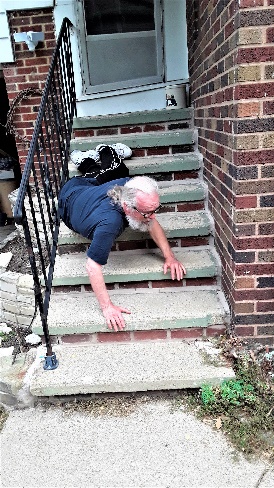 Shawl                                                                                                  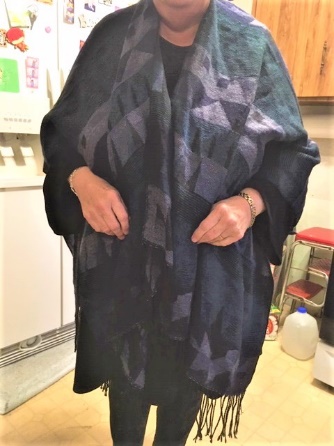 Wall                                                                                                  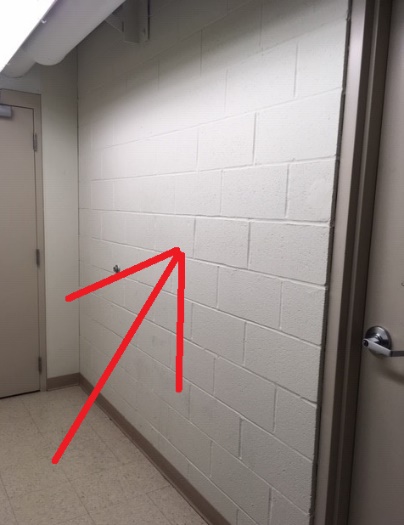 Chalk                                                                                 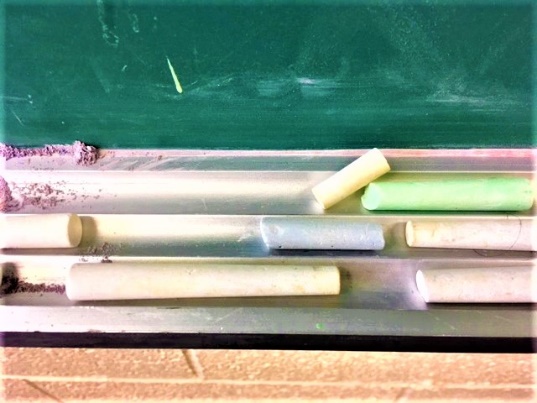 Hawk                                                                                     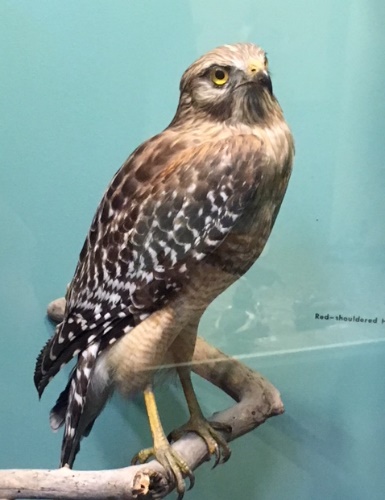 Talk	                     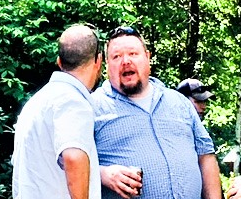 Walk                                                                                     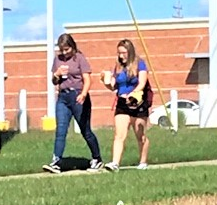 Fawn                                                                                                   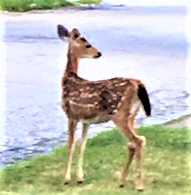 Lawn                                                                                      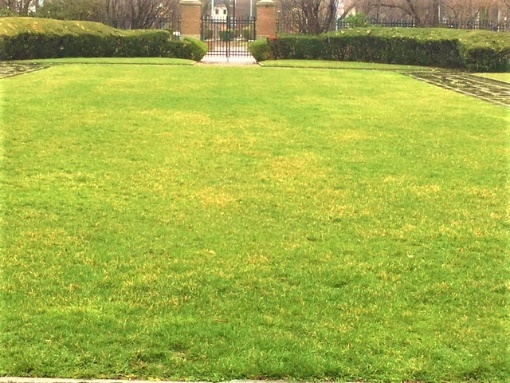 Pawn                                                                                       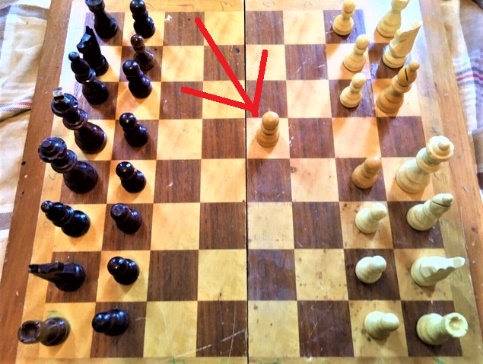 Swan                                                                                   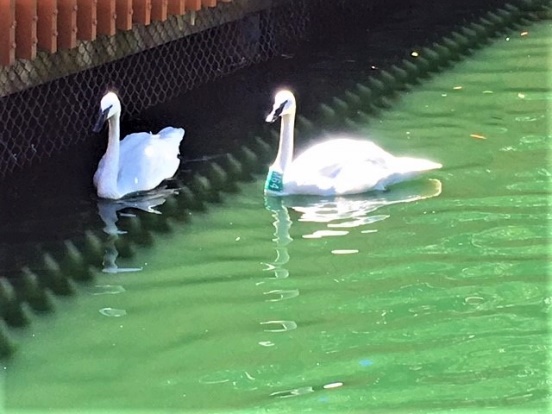 Claws                                                                                                            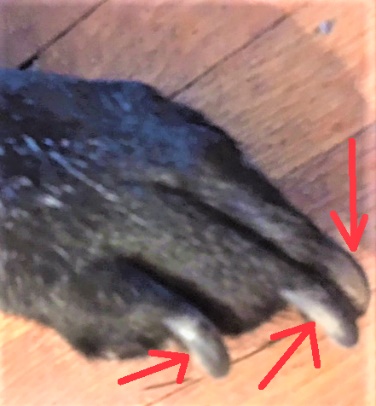 Gauze                                                                                            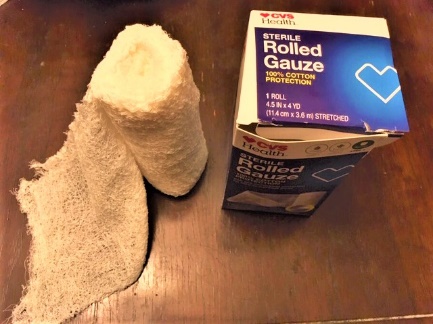 Paws                                                                                                      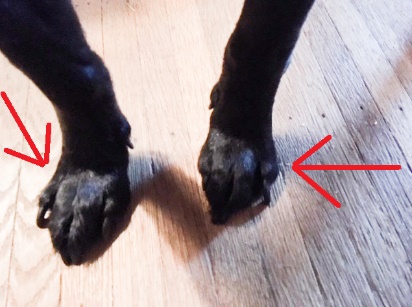 Saws                                                                                                      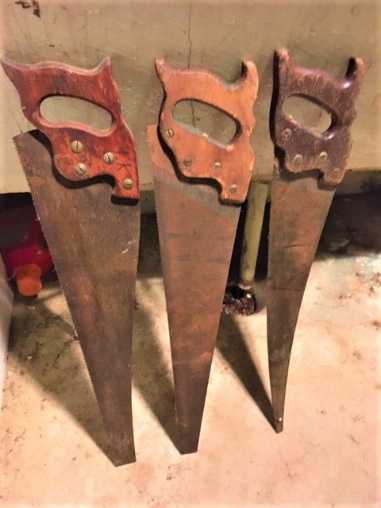 Straws                                                                             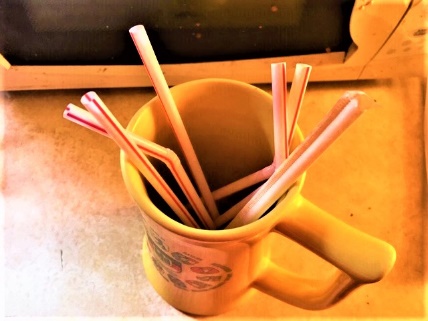 Cave                                                                              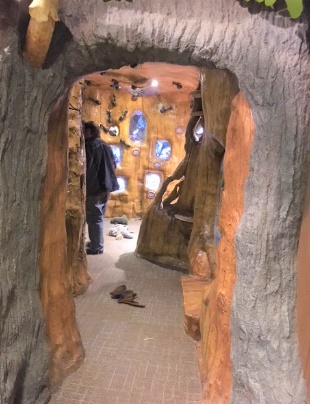 Grave                                                                    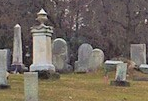 Shave                                                                  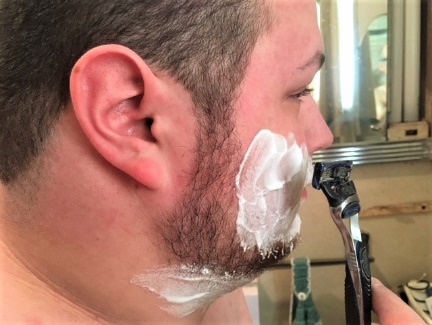 Wave                                                                   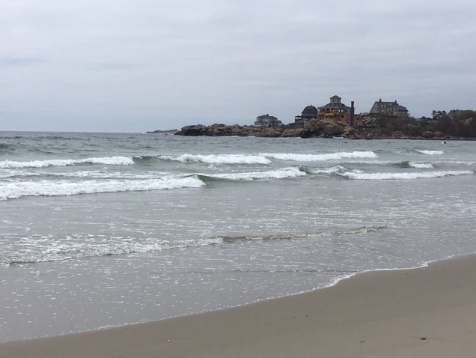 Bee                                                                                               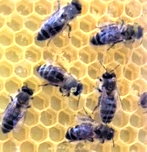 Key                                                                                                          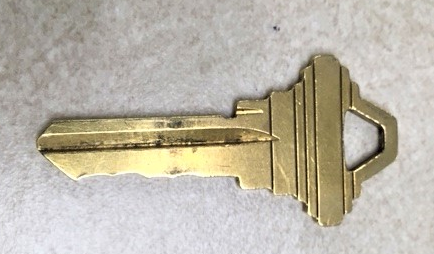 Knee                                                                                              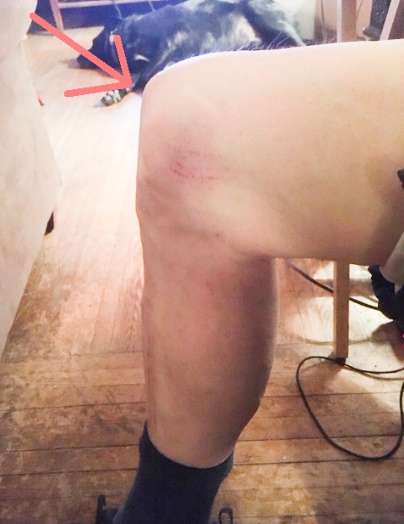 Pea                                                                                                              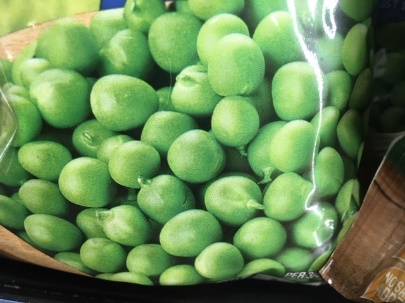 Sea                                                                                       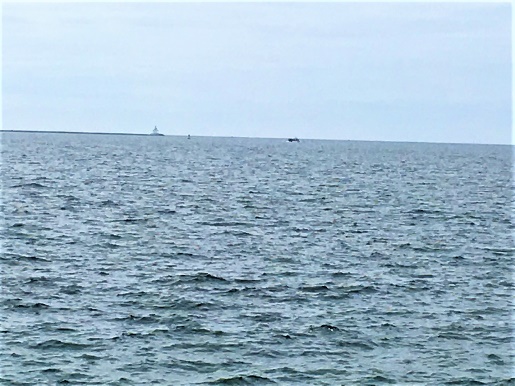 Tea                                                                                                           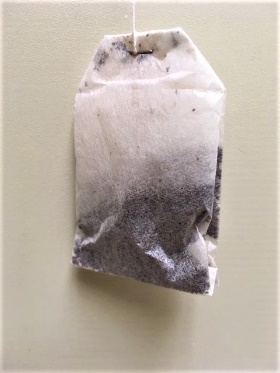 Three                                  3Tree                                                                                                 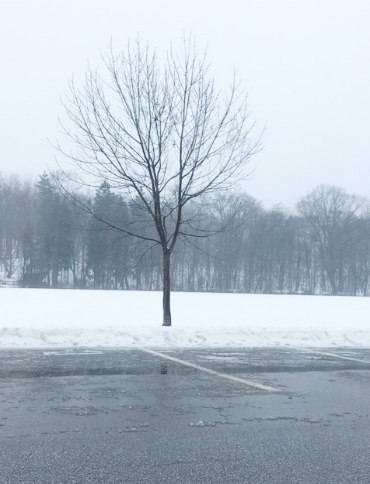 Beach                                                           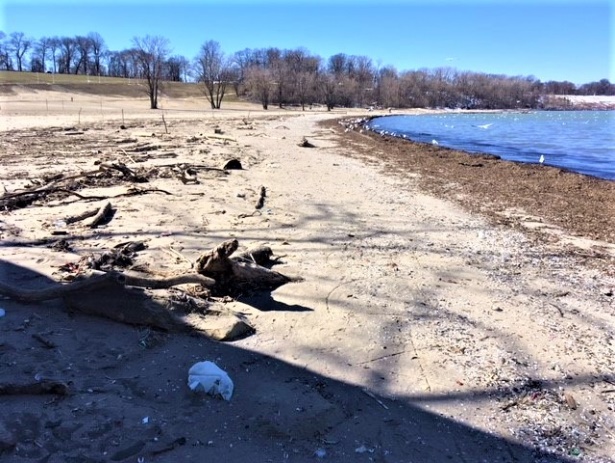 Bleach                                                                                    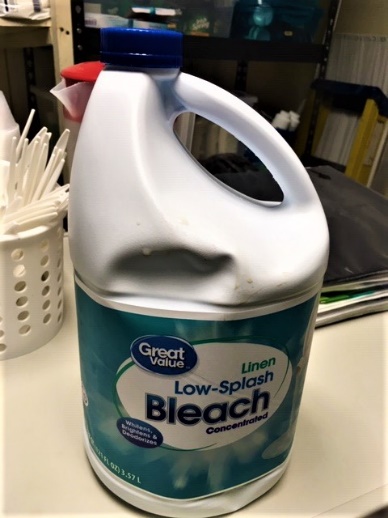 Peach                                                                                  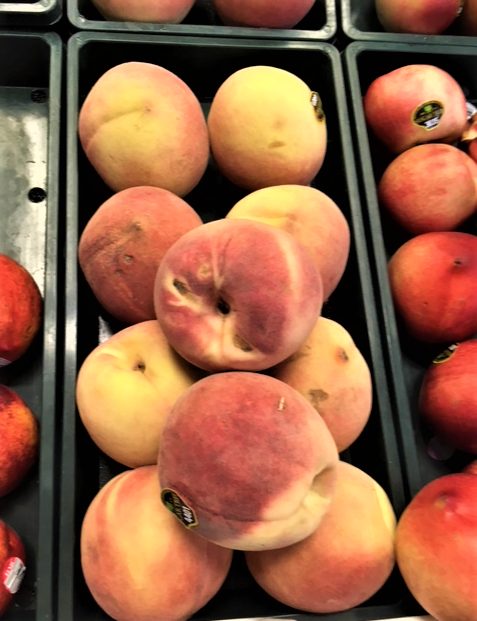 Bead                                                                                            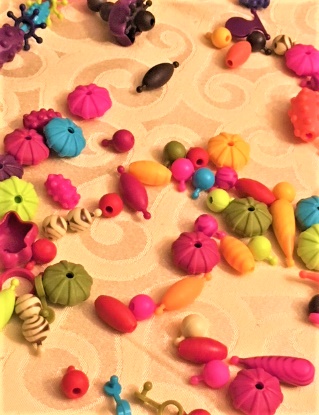 Read                                                                            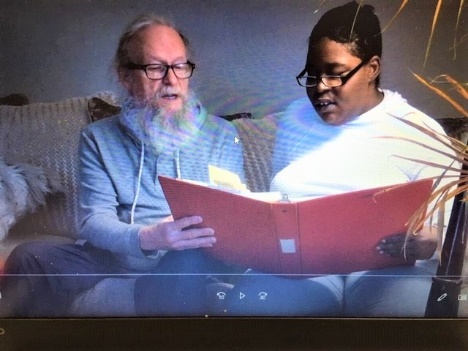 Reed                                                                                         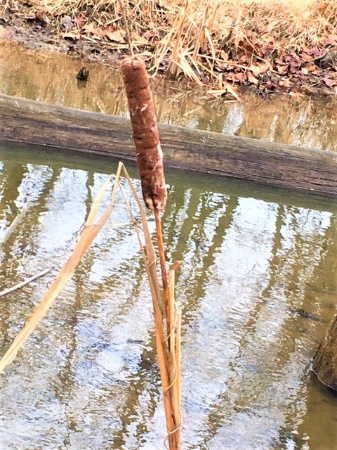 Seed                                                                            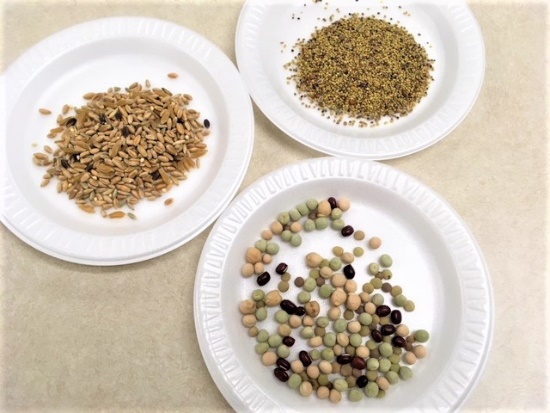 Weed                                                                                                 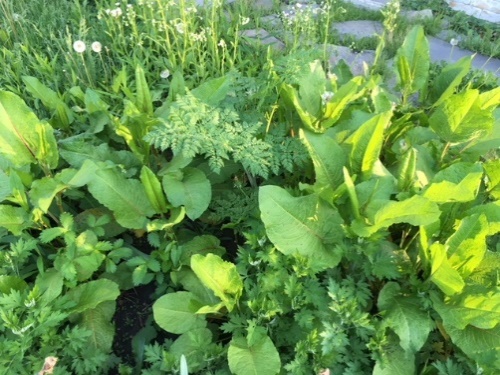 Bed                                                                                     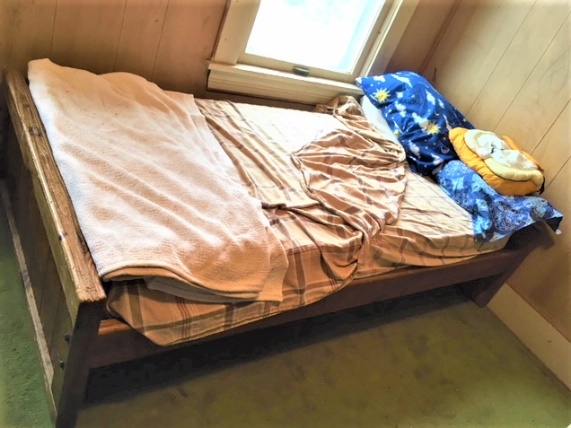 Bread                                                                                  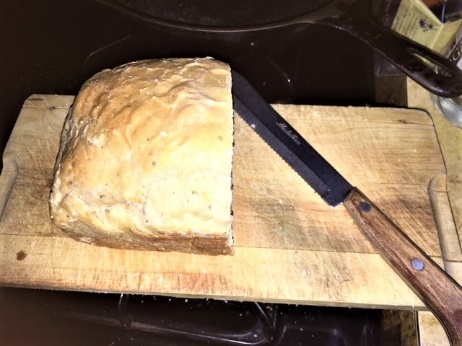 Head                                                                                           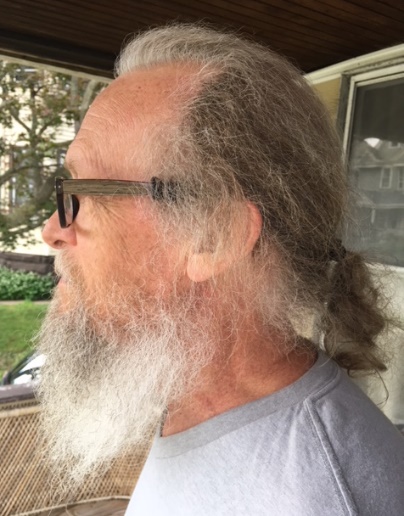 Red                               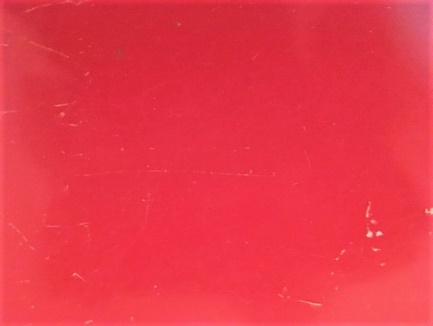 Shed                                                                                     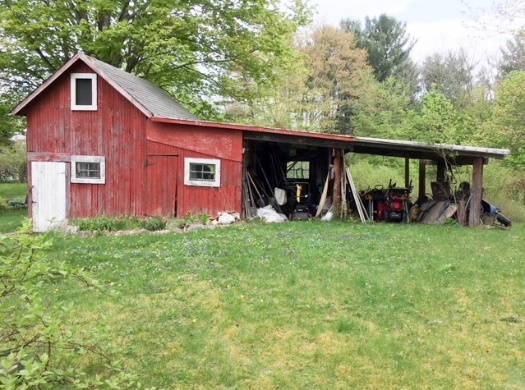 Sled                                                                                             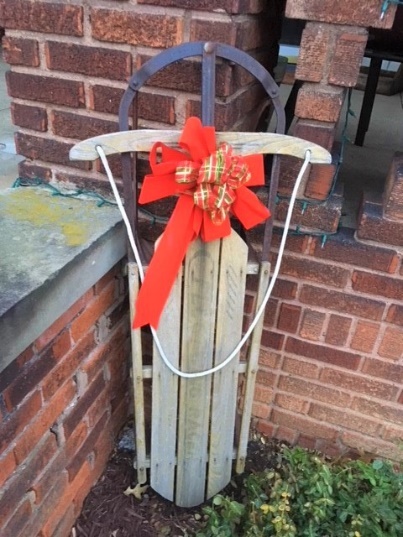 Thread                                                                     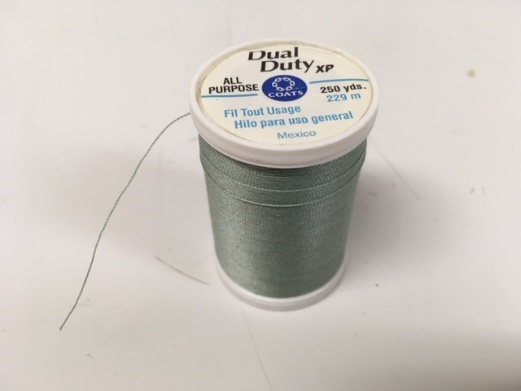 Beef                                                                                       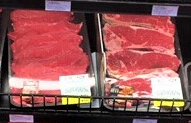 Chief                                                                                                  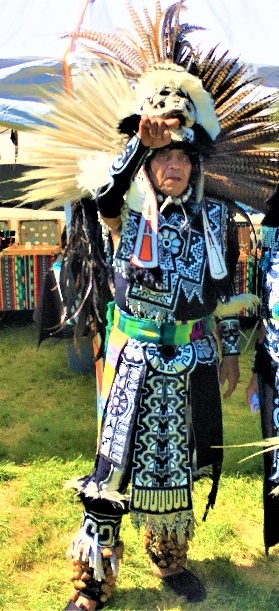 Leaf                                                                                                   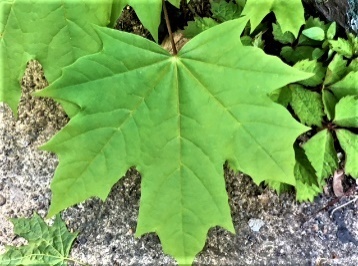 Thief                                                                                       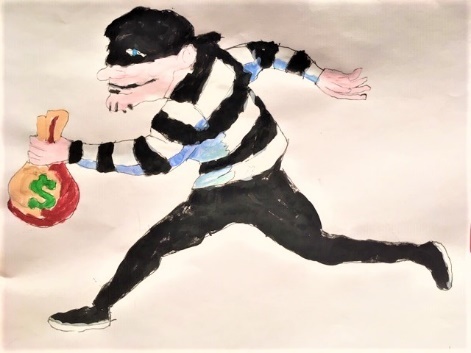 Egg                                                                                                     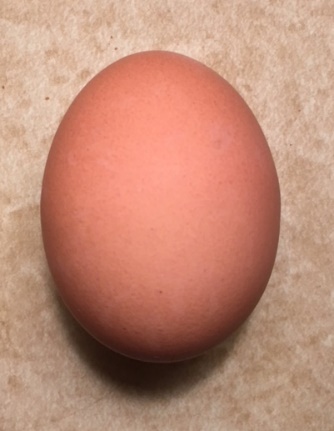 Keg                                                                                                       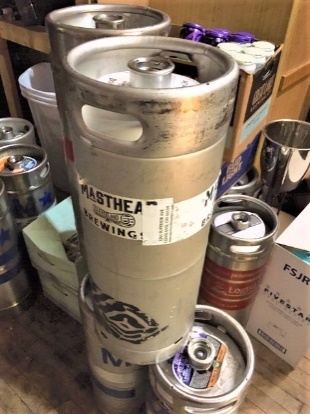 Leg                                                                                                      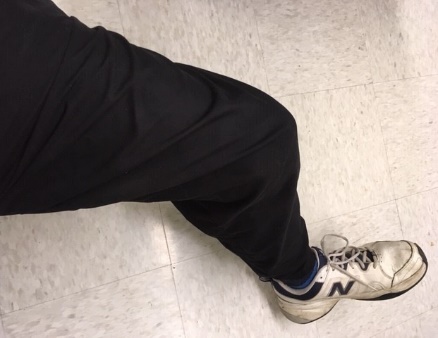 Peg                                                                                              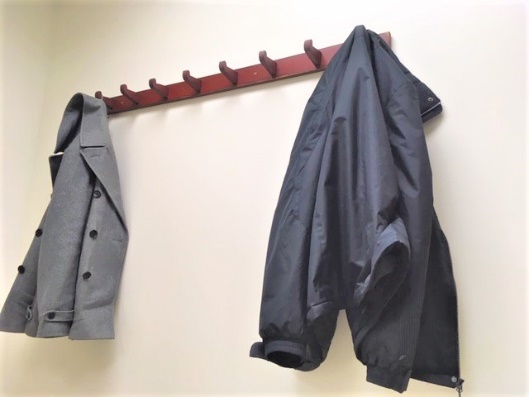 Beak                                                    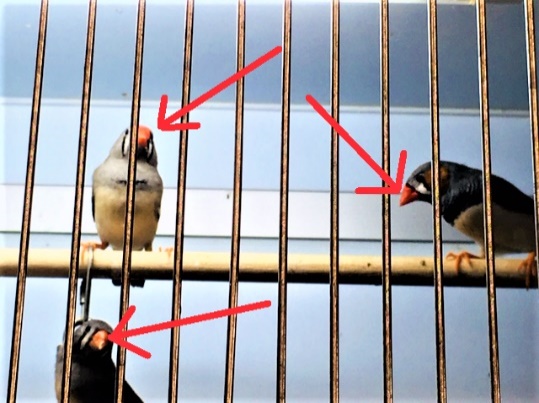 Cheek                         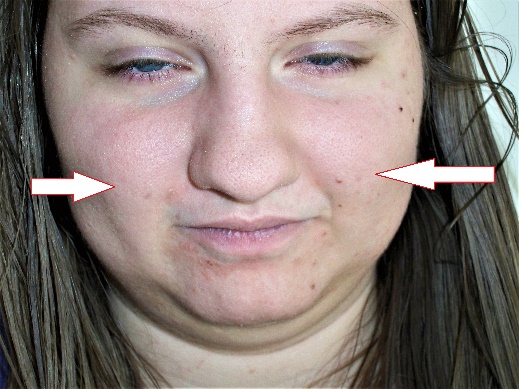 Creek                                                                                        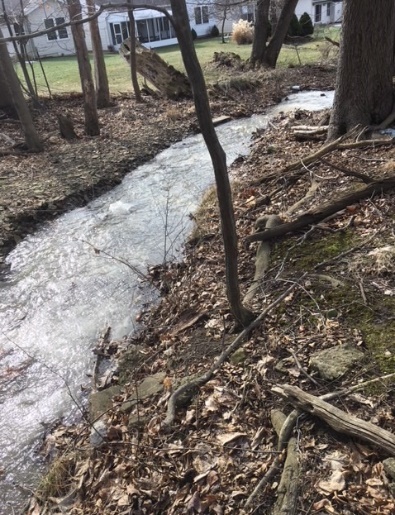 Check                                                                               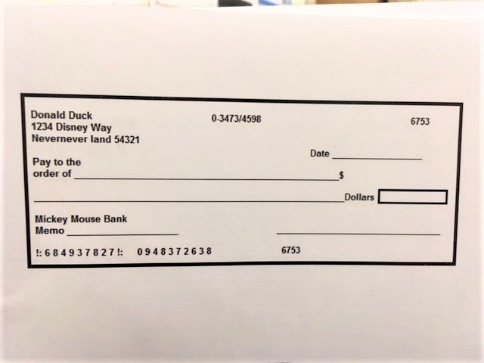 Deck                                                                           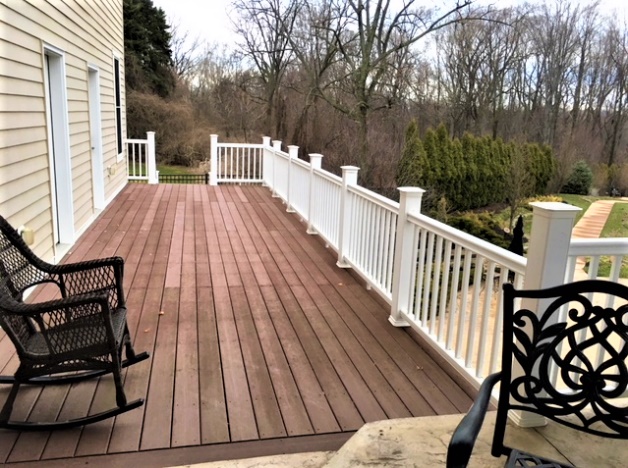 Neck                                                                                 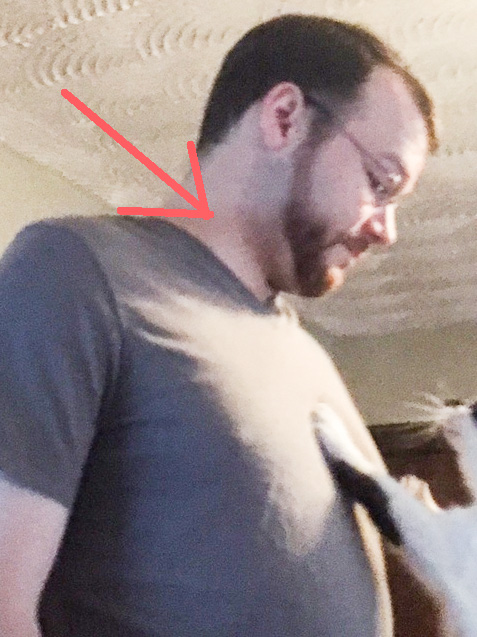 Eel                                                                                        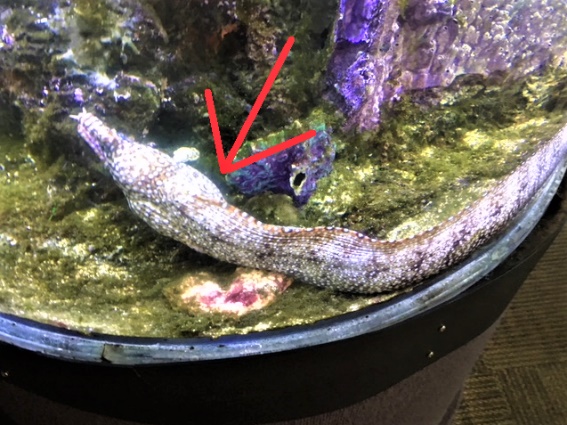 Heel                           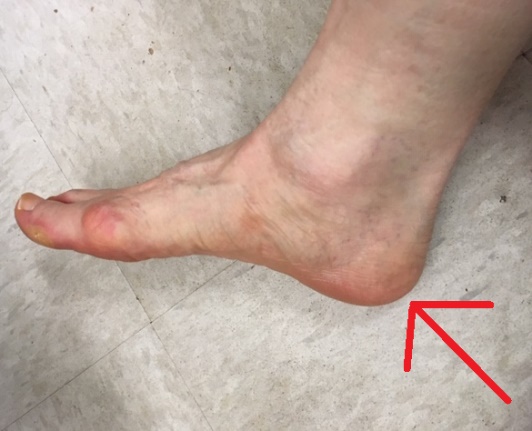 Meal                                                                              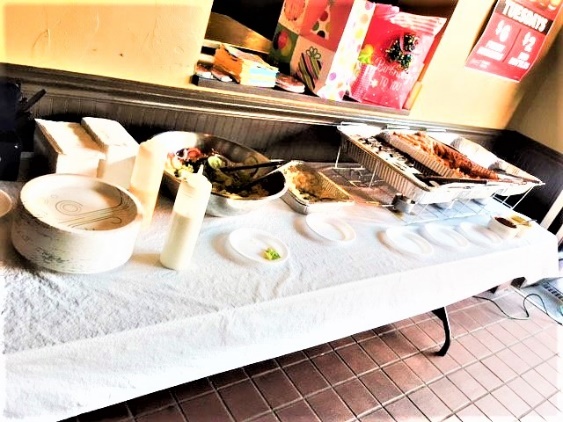 Seal                                                                                  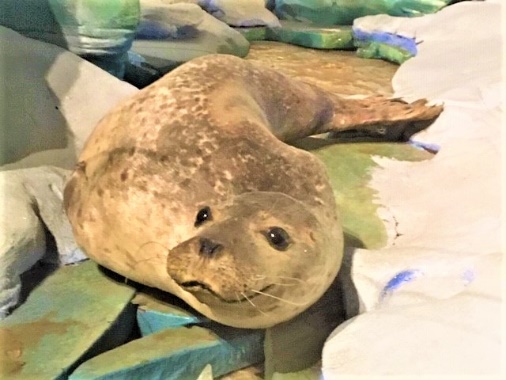 Steel                                                                                 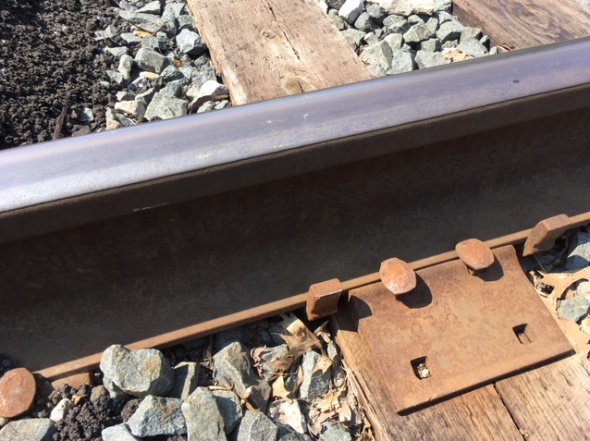 Bell                                                                                                 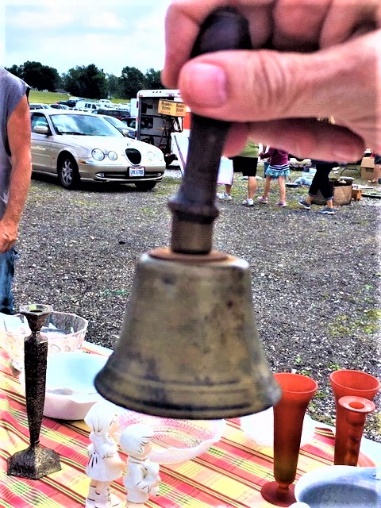 Shell                                                                        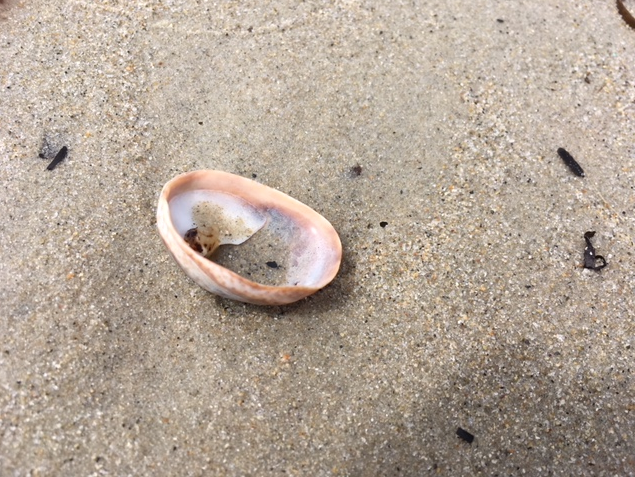 Well                                                                                         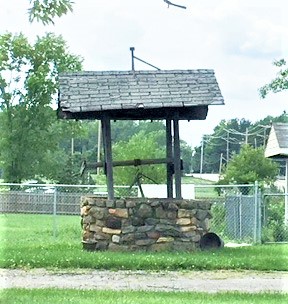 Field                                                                    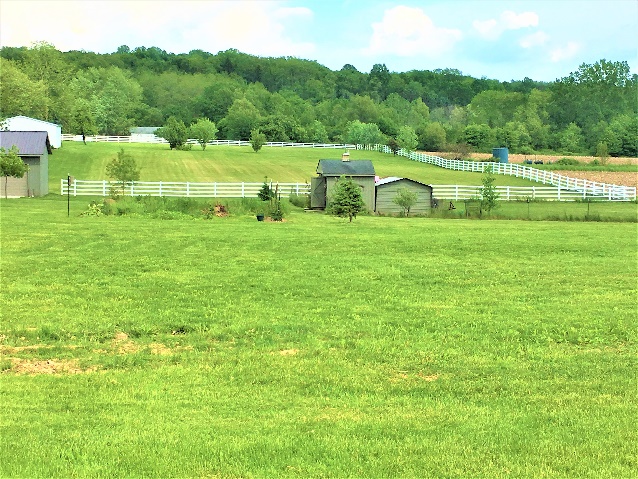 Shield                                                                           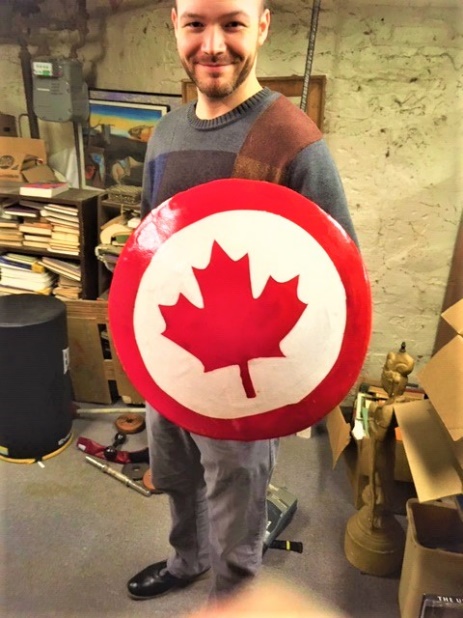 Elf                                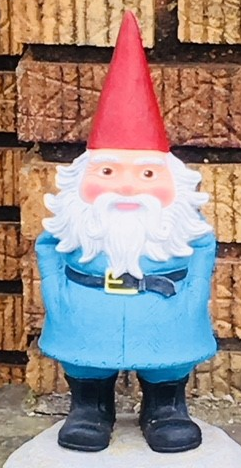 Shelf                                                                          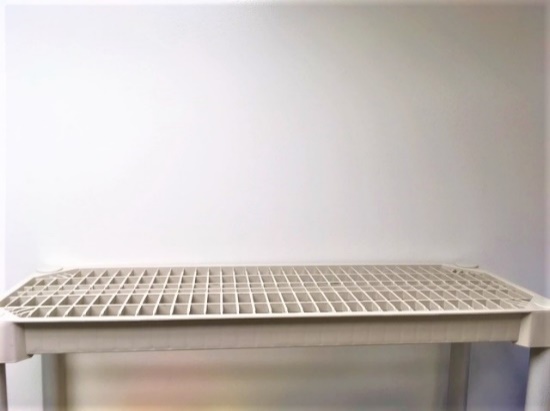 Cream                                                                                             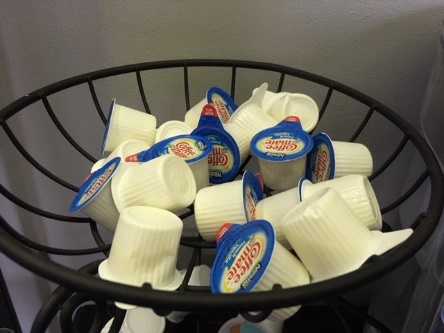 Dream                                                                            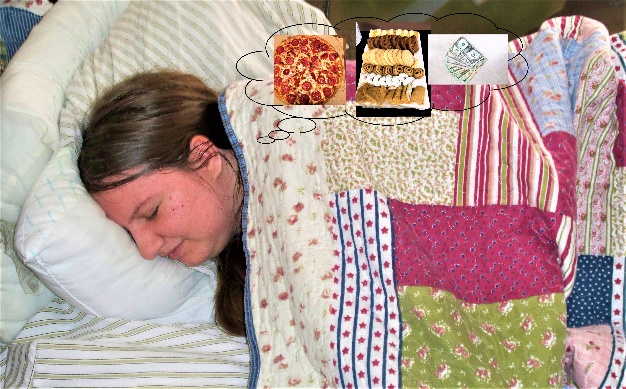 Steam                                                                                  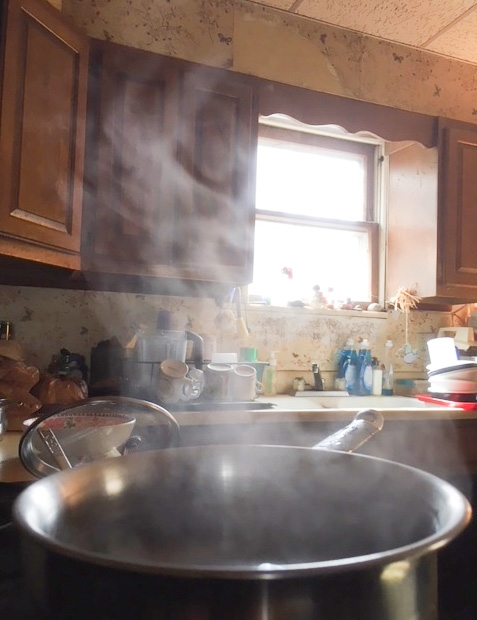 Stream                                                                                         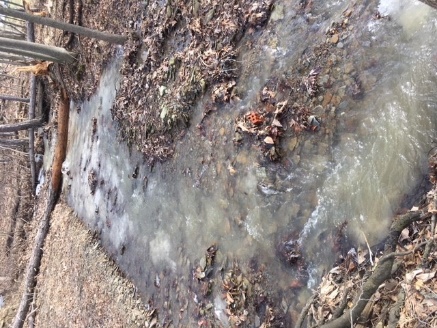 Bean                                                                                                  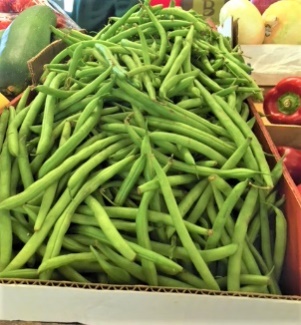 Green                                                                                   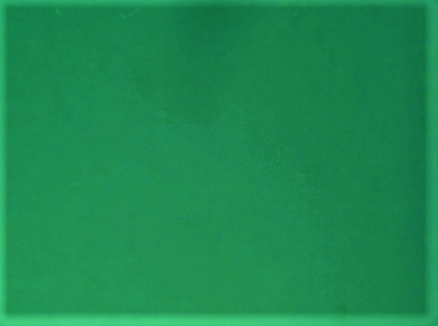 Queen                            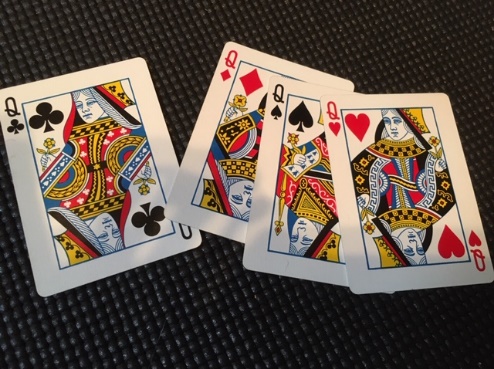 Hen                                                                                                  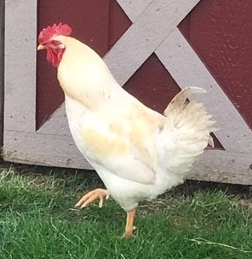 Pen                                                                                           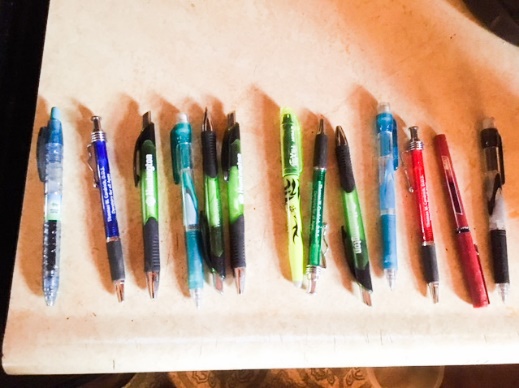 Ten                                   10Bench                         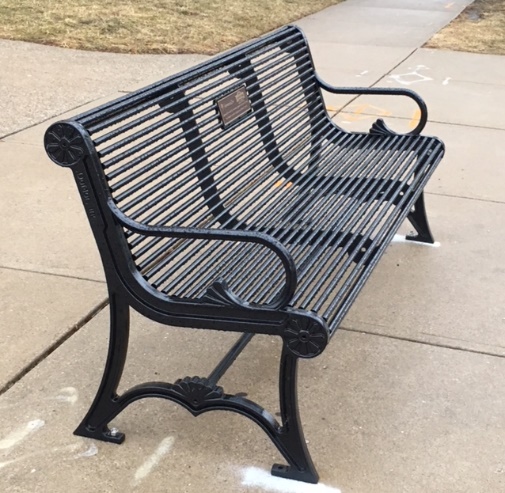 Trench                                                                                    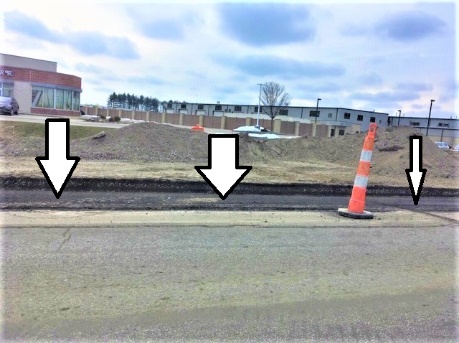 Wrench                                                                                  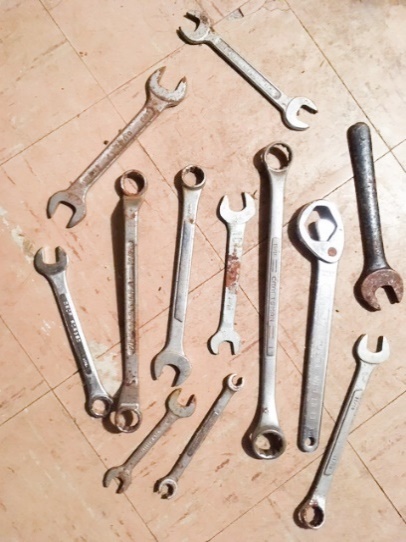 Cents                                                                                                                                                    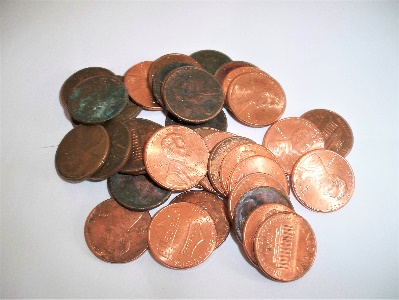 Fence                                                                               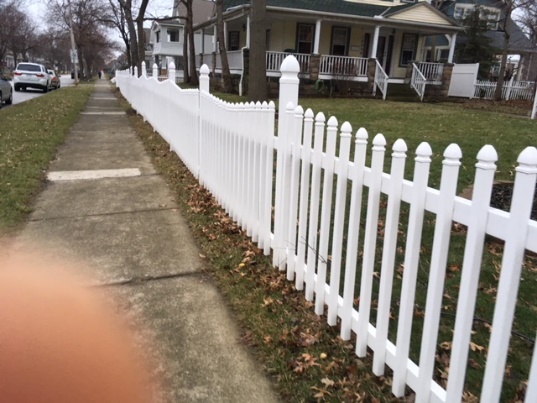 Cent                                                                                                           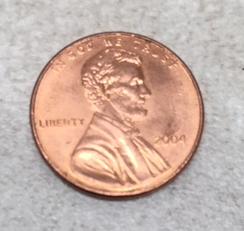 Tent                                 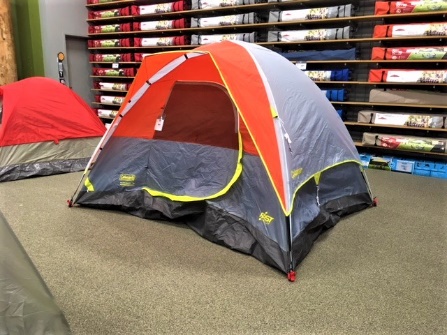 Jeep                                                                                     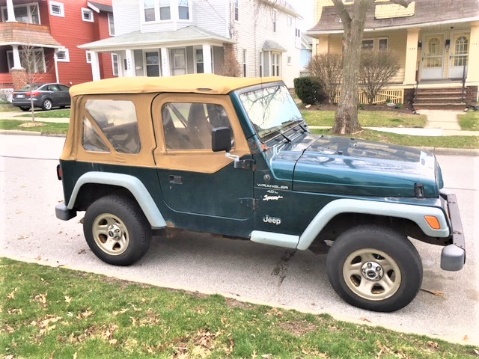 Sheep                                                                                 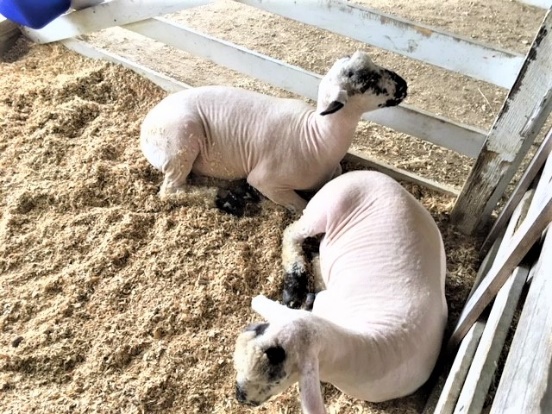 Beer                                                                                     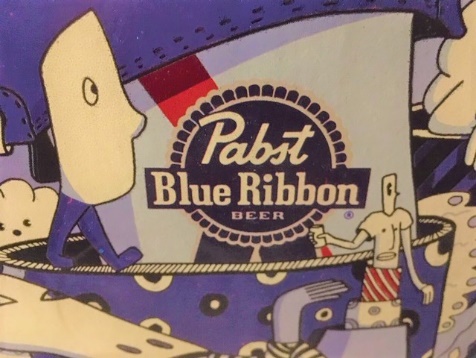 Deer                                                                                             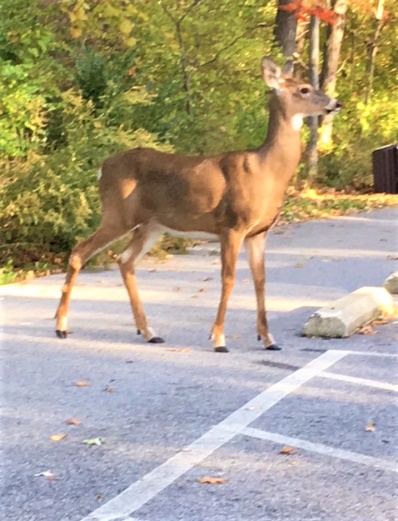 Ear                                                                                                   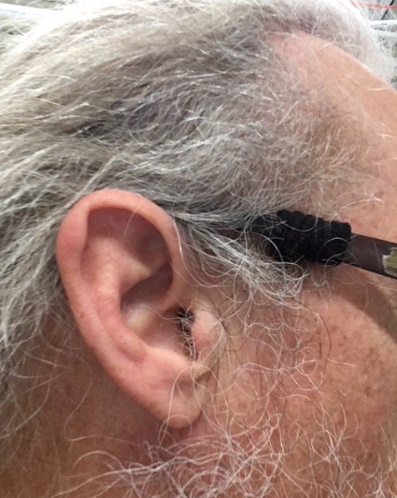 Spear                                                                          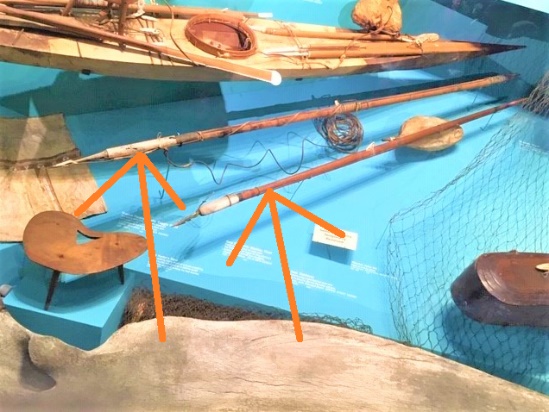 Birch                                                                                         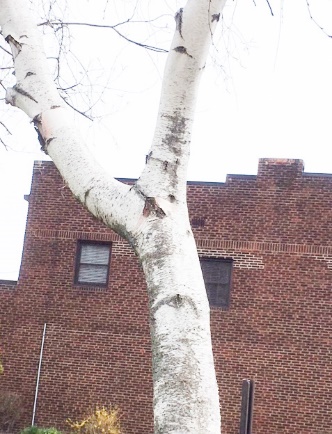 Church                                                                            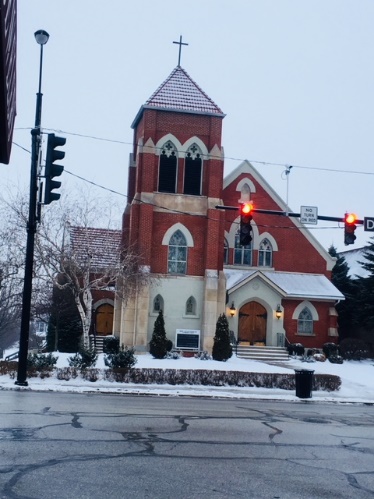 Perch                                                                          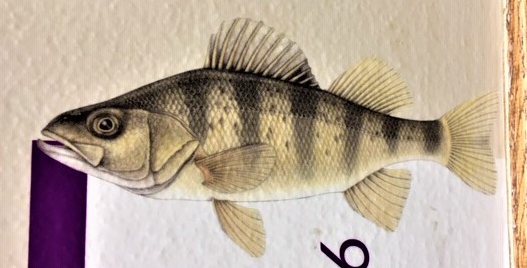 Bird                                                                                                      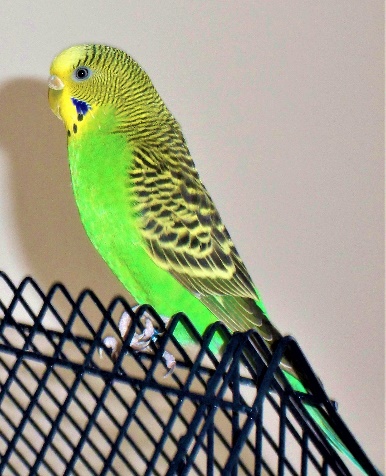 Herd                                                                                         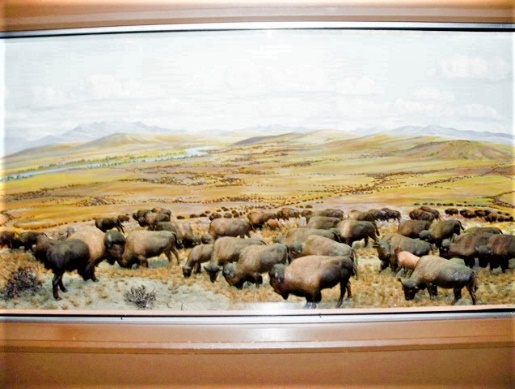 Word                                                                                                           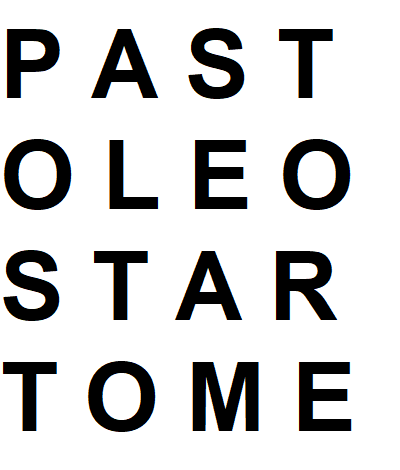 Girl                                                                                                              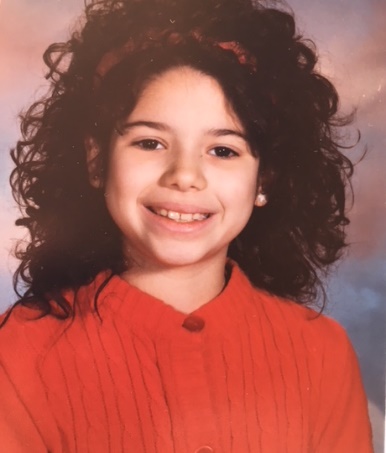 Pearl                                                                                                     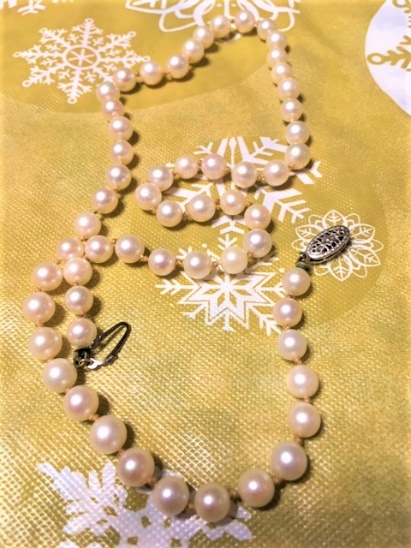 Nurse                                                                            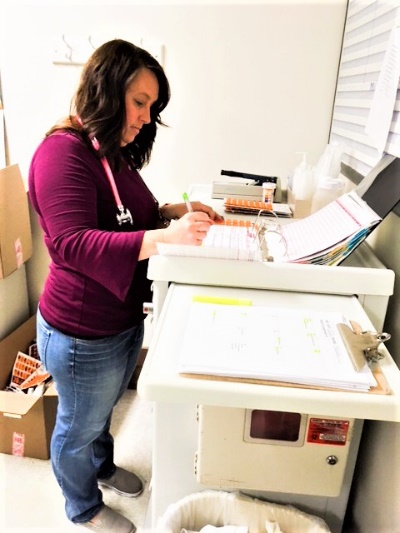 Purse                                                                      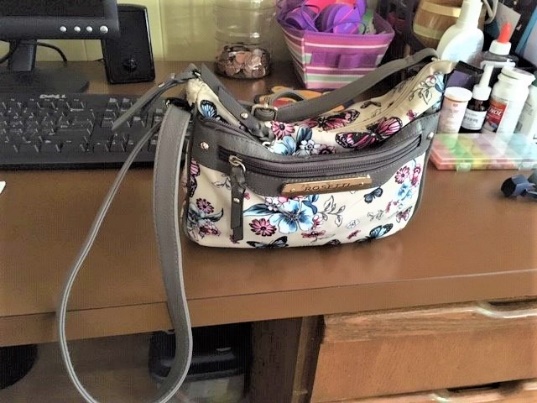 Dirt                                                                                              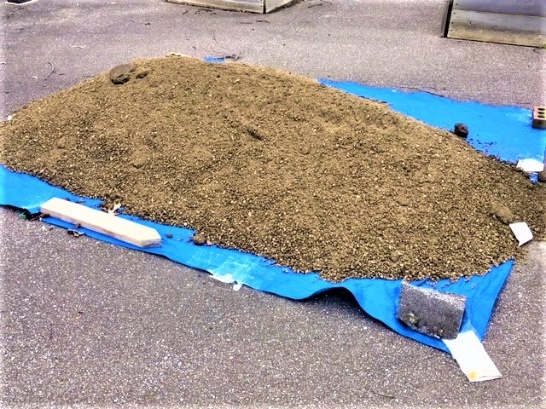 Shirt                                                                                                    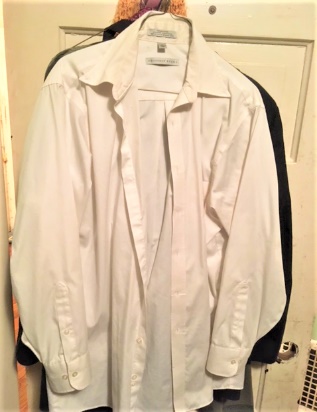 Skirt                                                                                              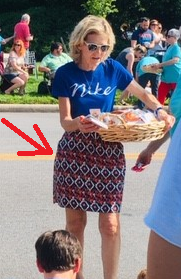 Beast                                                                                 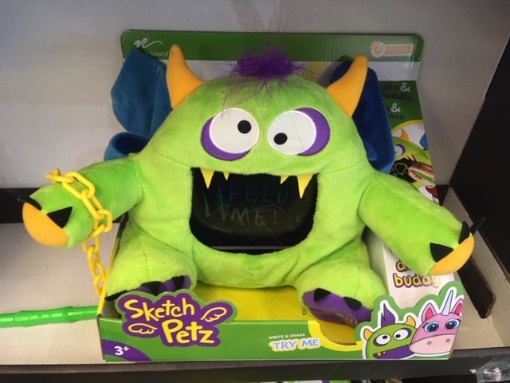 Feast                                                                   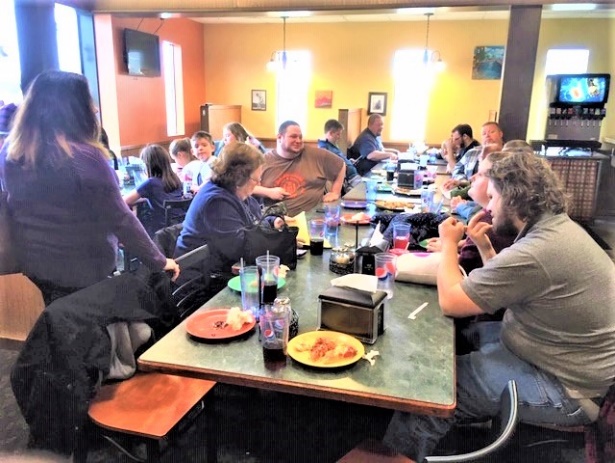 Priest                                                                          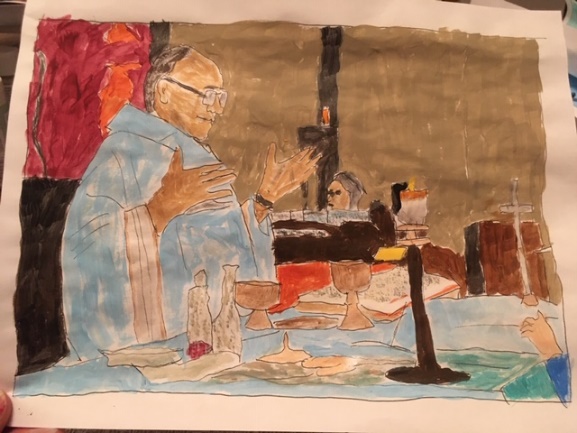 Chest                                                                                  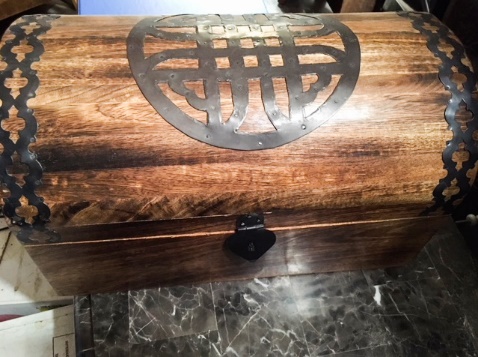 Nest                                                                                         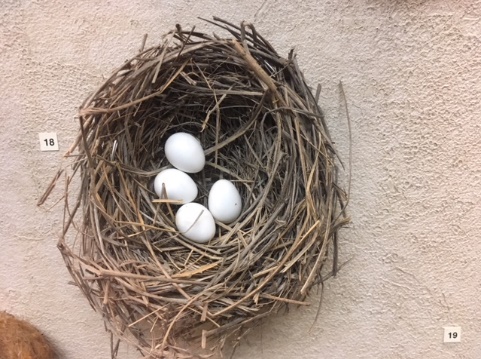 Pest                                                                                           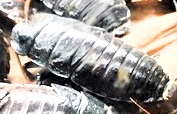 Test                                                                                                                 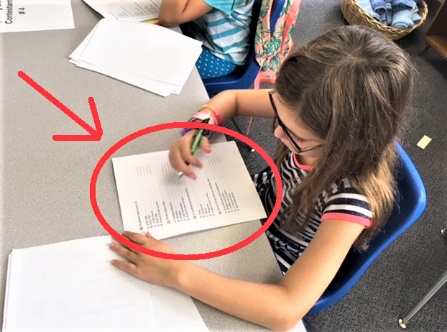 Eat                                                                                                            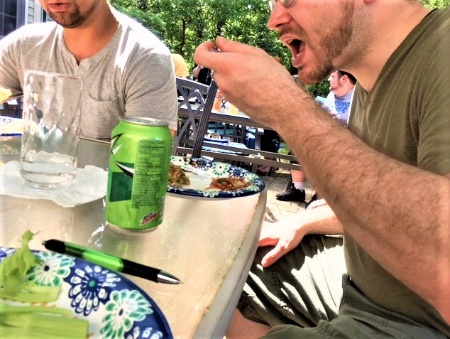 Meat                                                                                            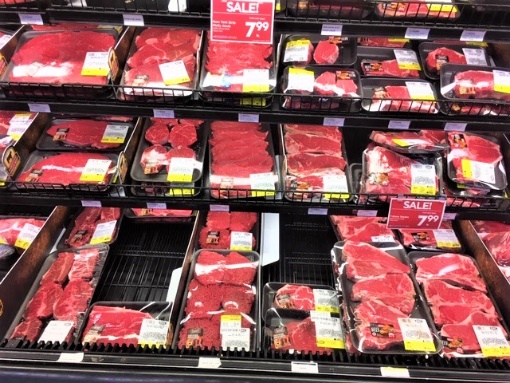 Seat                                                                                                    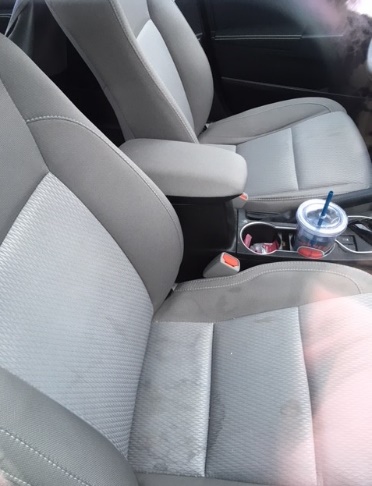 Sheet                                                                                    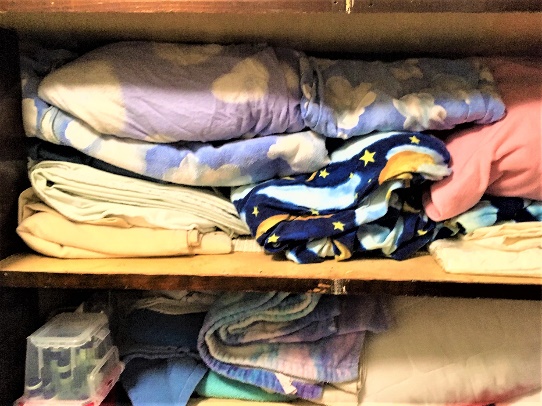 Street                                                                               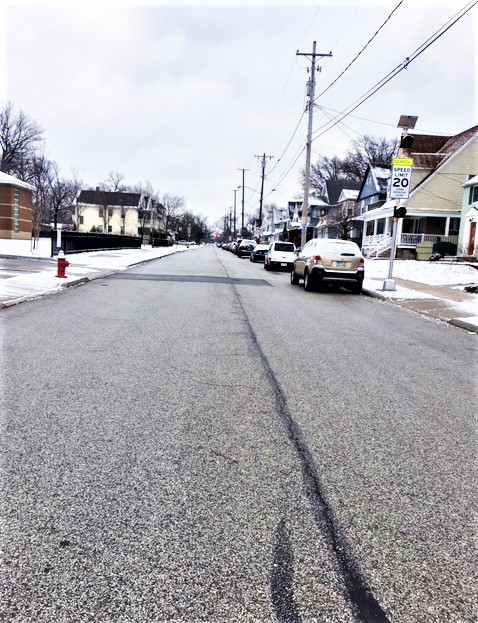 Wheat                                                                                       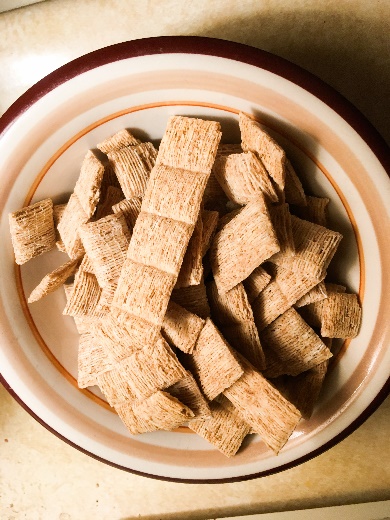 Teeth                                                                                      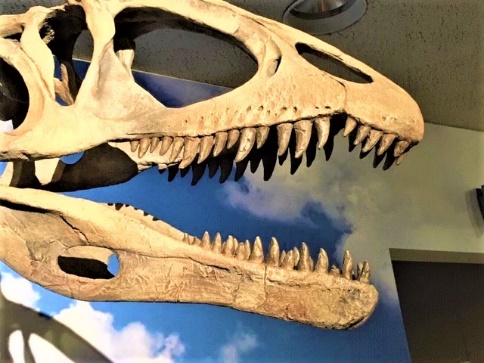 Wreath                                                                            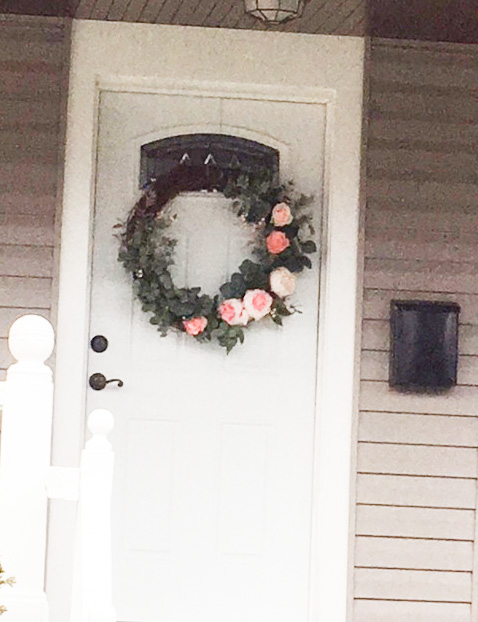 Bees                                                                                               Cheese                                                                    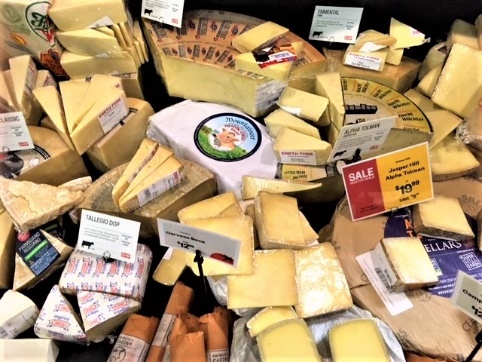 Keys                                                                                   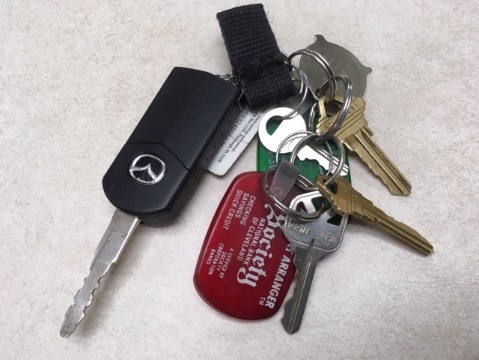 Peas                                                                                   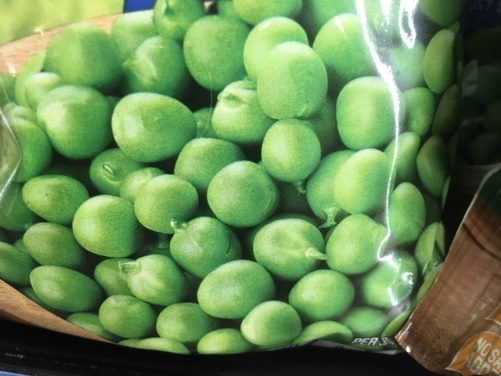 Skis                                                                                                         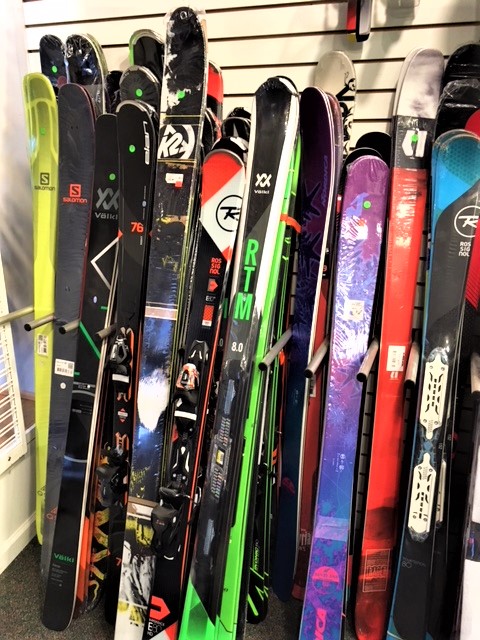 Threes                   3,3,3,3Trees                                                                     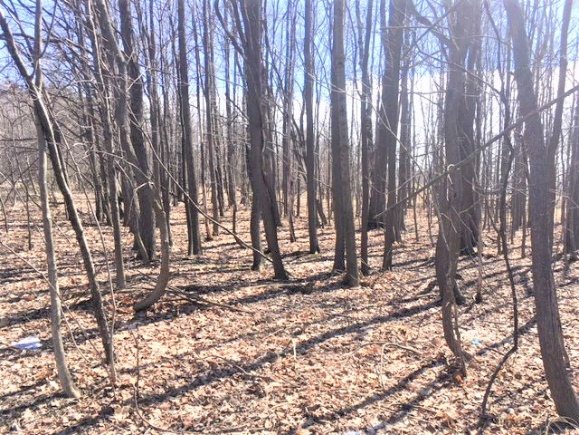 Cry                                                                                            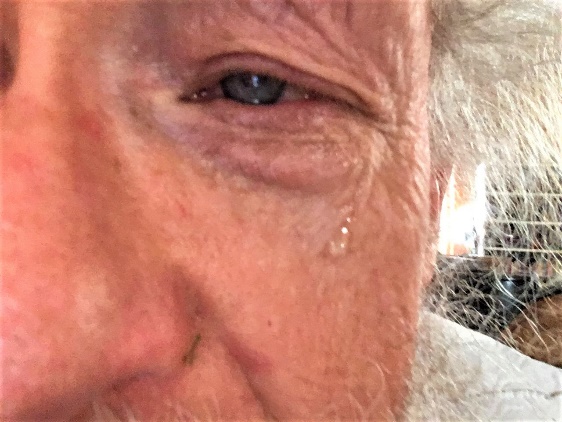 Eye                                                                                                   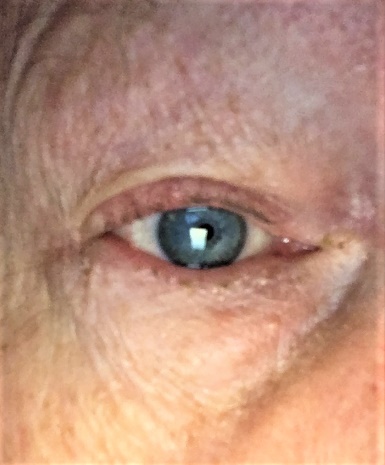 Fly                                                                                                       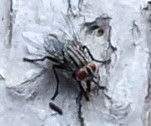 Fry                                                                                                            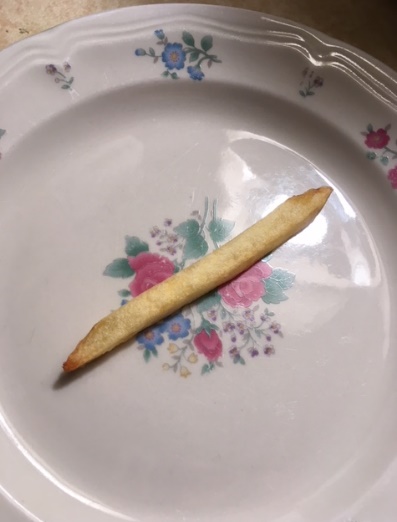 Pie                                                                                                         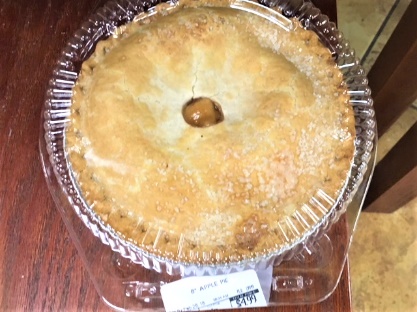 Sky                                                                                                   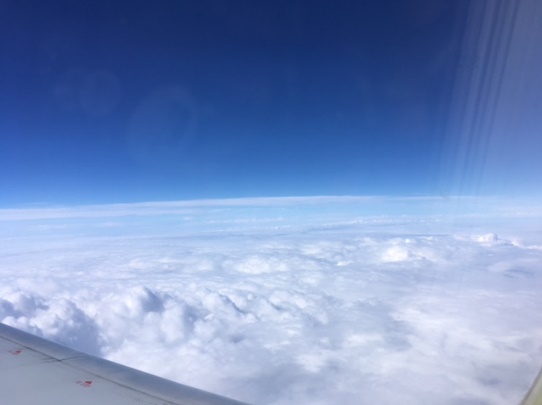 Tie                                                                                                                                                                                                     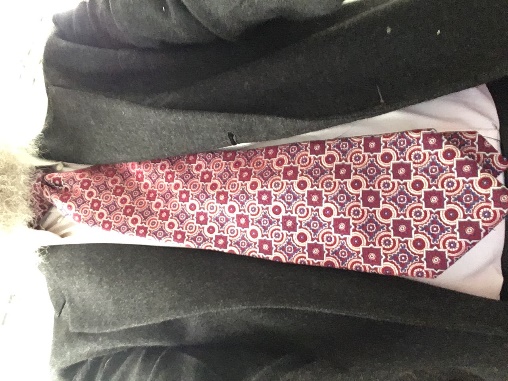 Bib                                                                                                      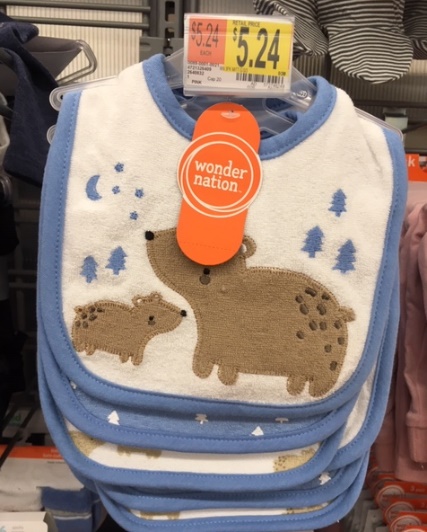 Crib                                                                                   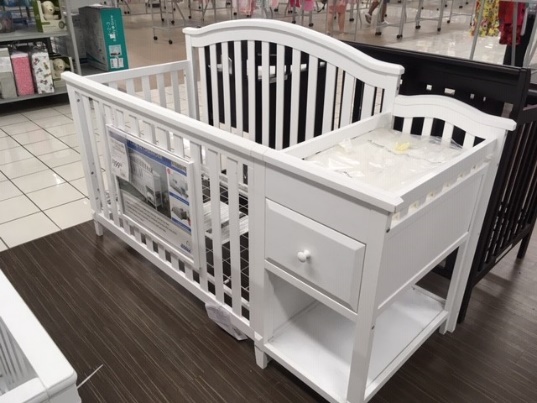 Bride                                                                            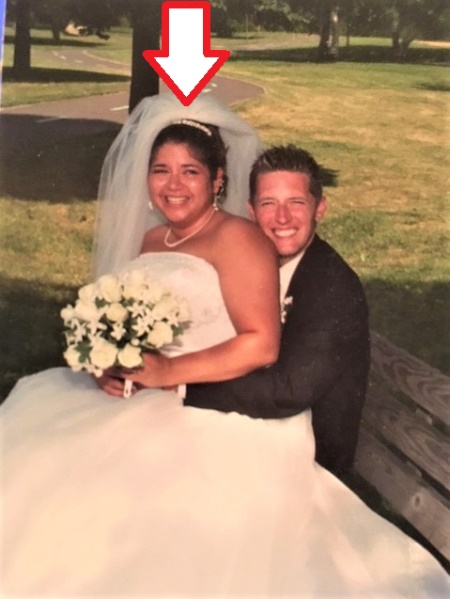 Fried                                                                          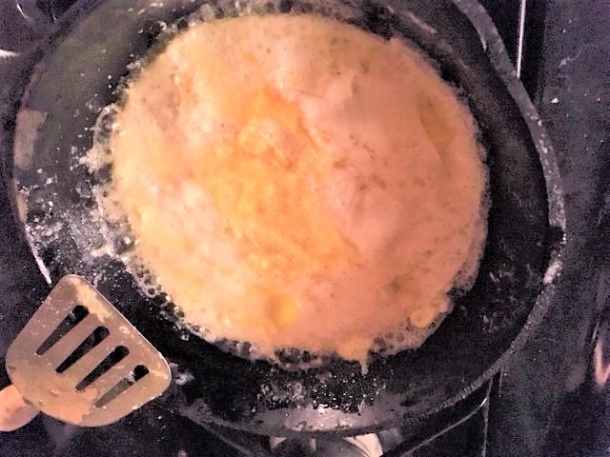 Slide                                                                        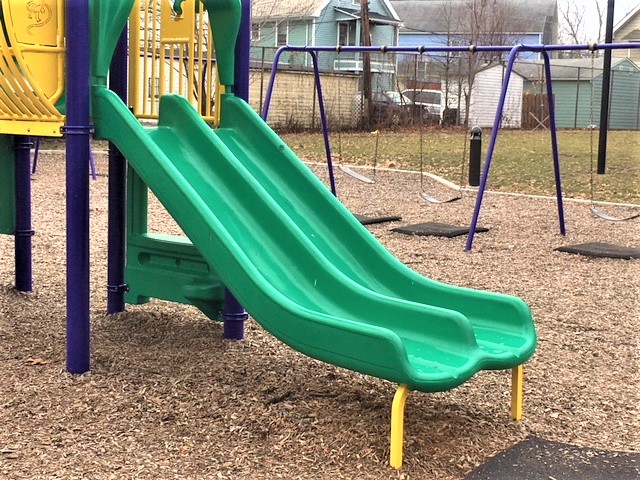 Fig                                                                                                           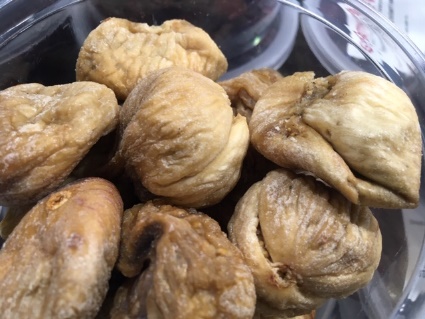 Pig                                                                                                    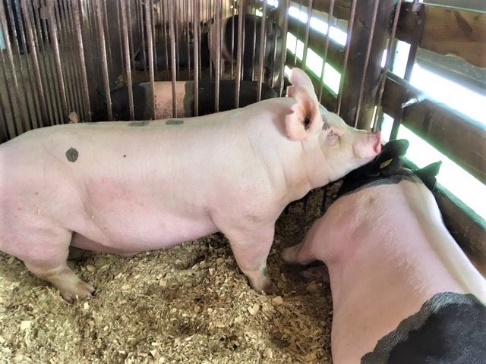 Twig                                                                                                   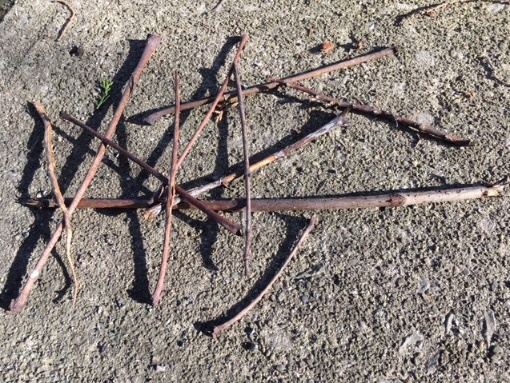 Bike                                                                                        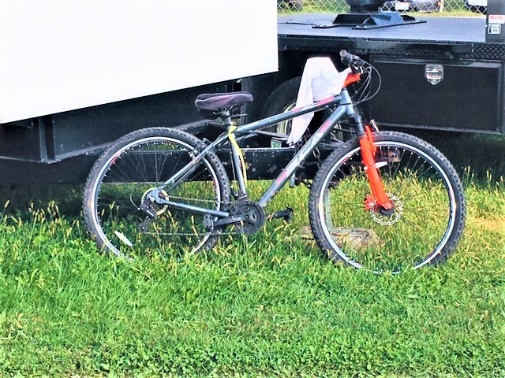 Pike                                                                                              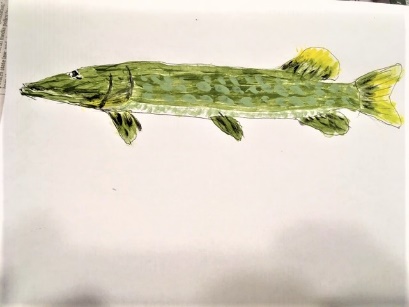 Trike                                                                                           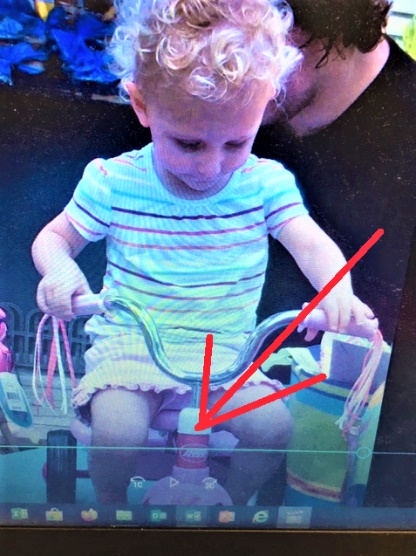 Brick                                                                                   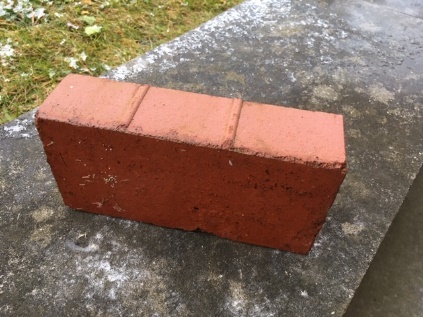 Chick                                                                                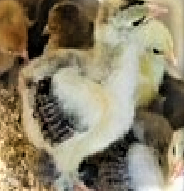 Sick                                                                                     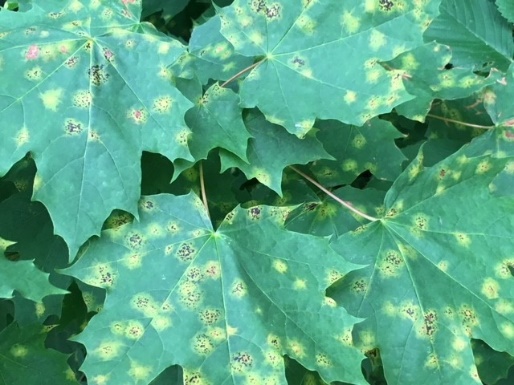 Stick                                                                                       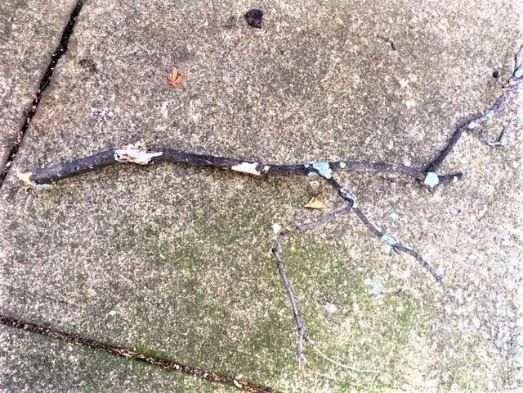 Bricks                                                                                 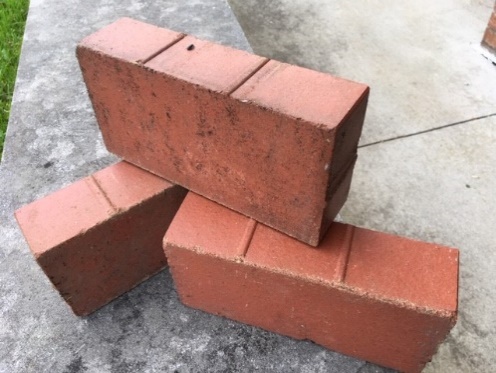 Chicks                                                                          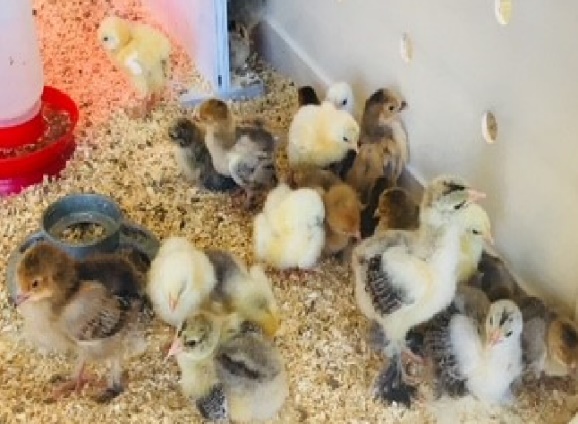 Six                                       6Sticks                                                                                                          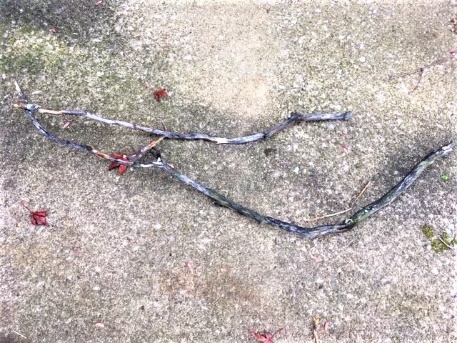 Pile                                                                                           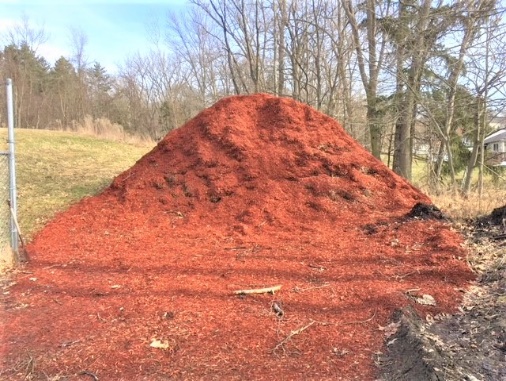 Smile                                                                                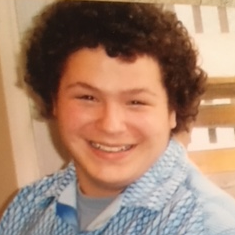 Tile                                                                                                 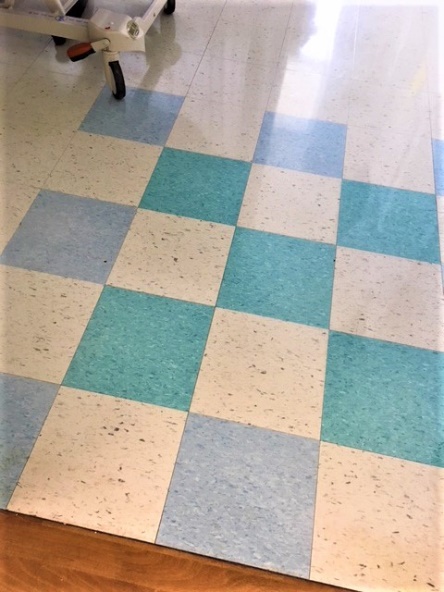 Drill                                                                                                 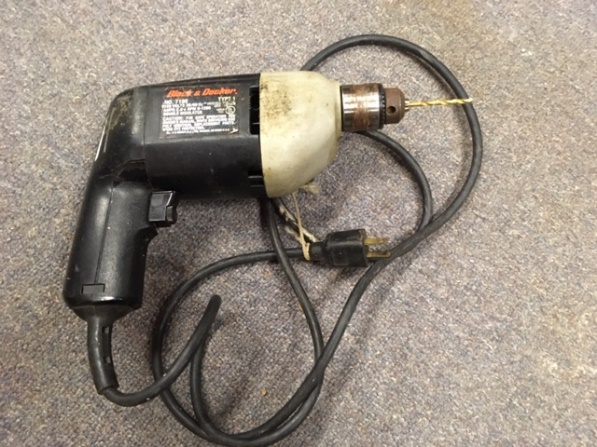 Grill                                                                                                           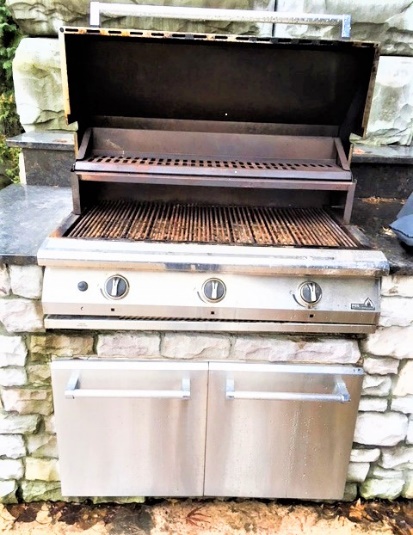 Hill                                                                                                      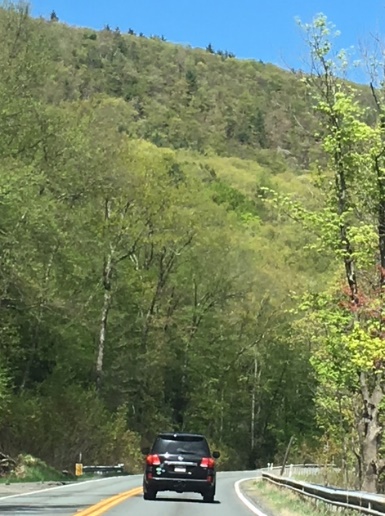 Mill                                                                                       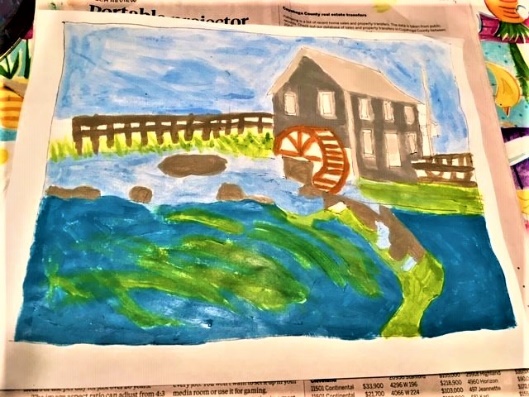 Pill                                                                                                                                  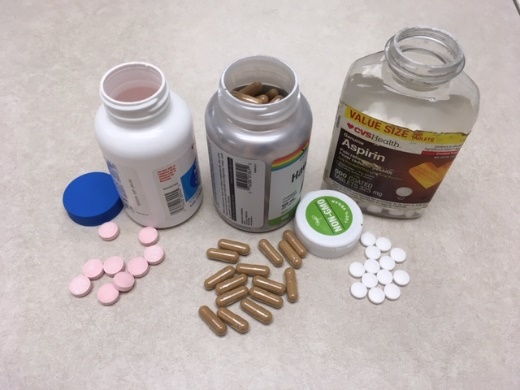 Spill                                                                                                     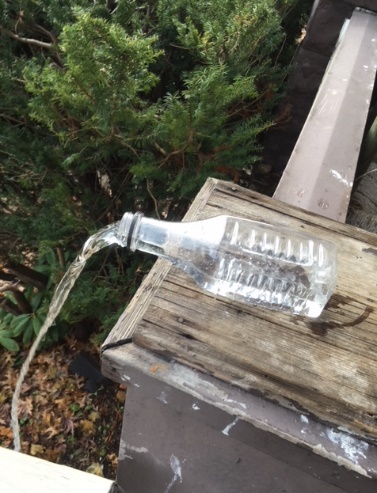 Climb                                                                                 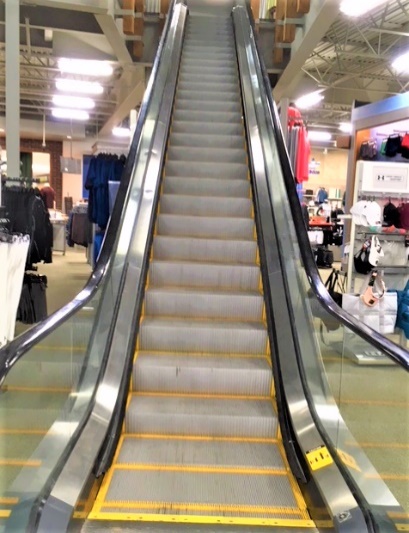 Dime                                                                         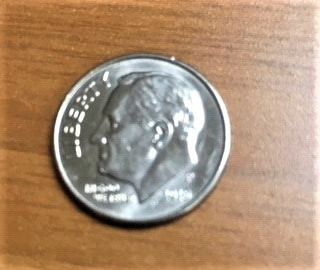 Lime                                                                                              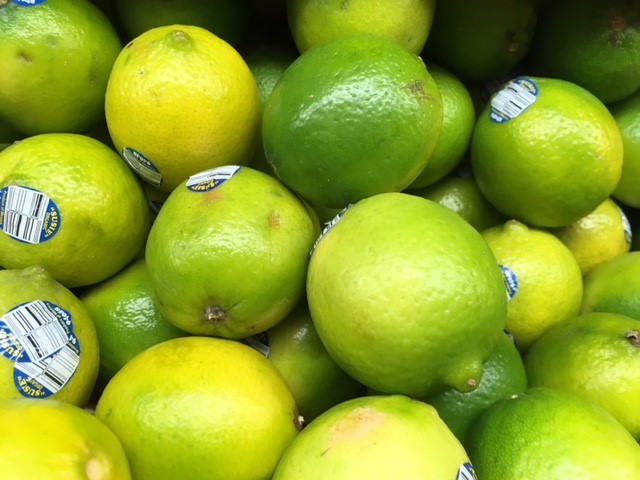 Gym                                                                           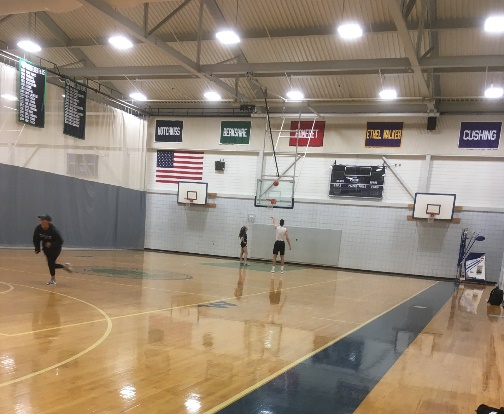 Limb                                                                         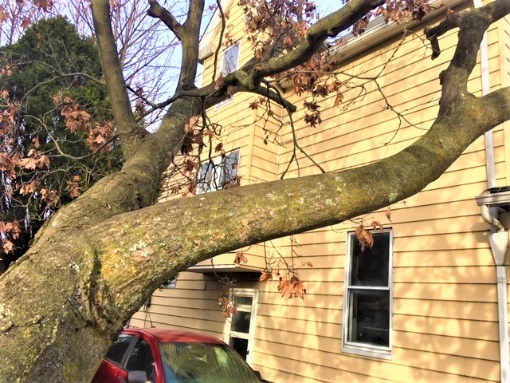 Swim                                                                 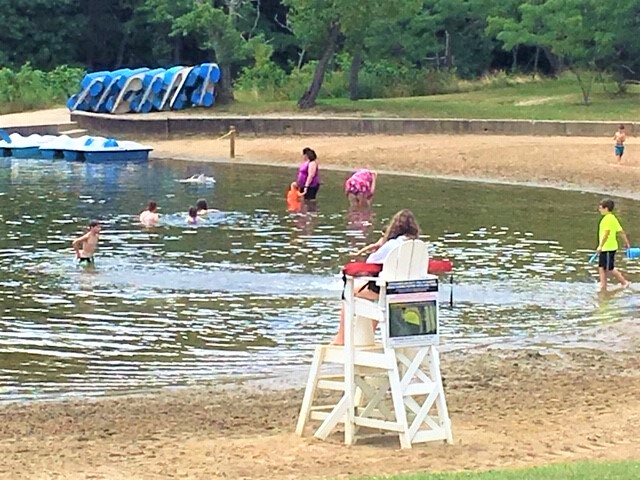 Blimp                                                                            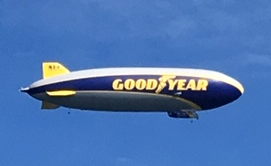 Chimp                                                                                    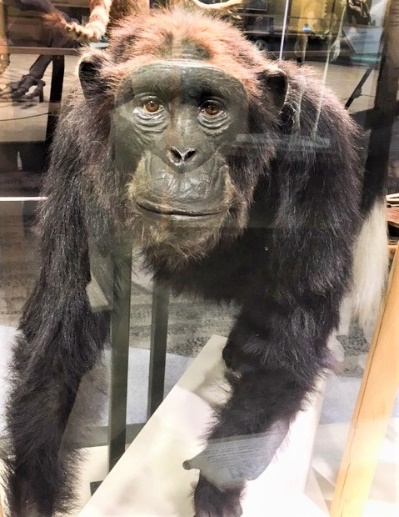 Shrimp                                                                        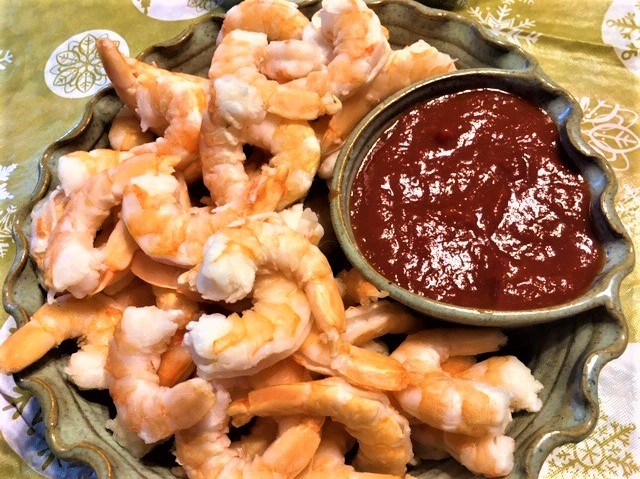 Nine                                  9Pine                                                                                         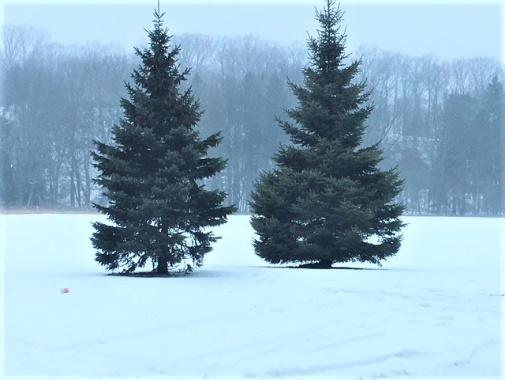 Swine                                                                            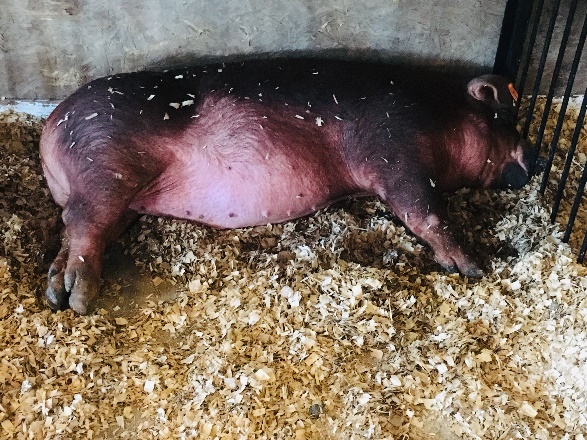 Vine                                                                                                  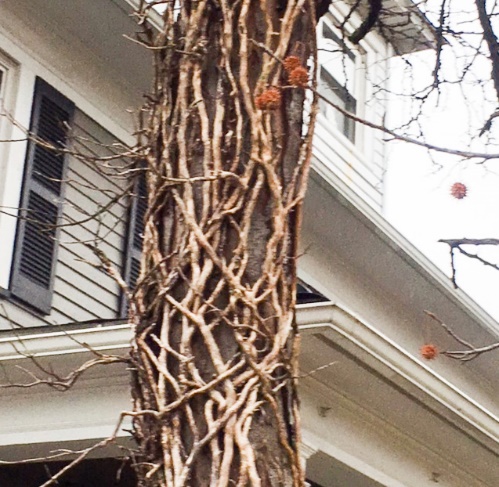 Chin                             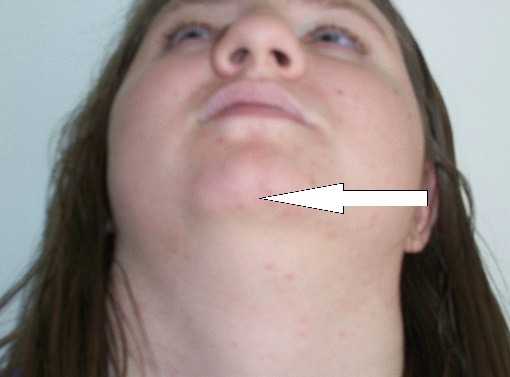 Pin                                                                                                                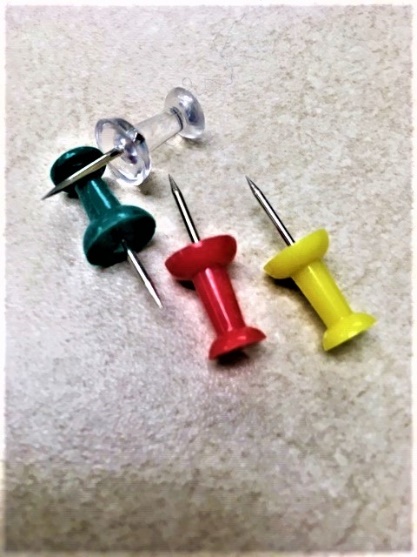 Skin                                                                                          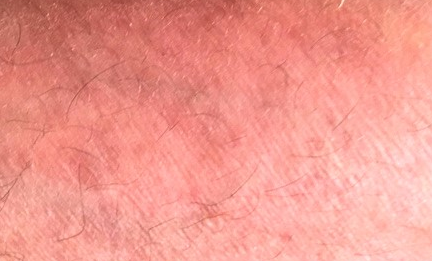 Twin                                                                                                   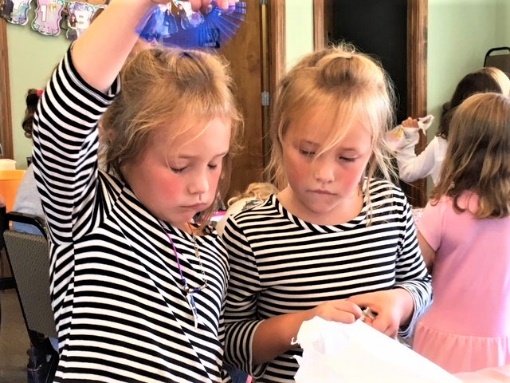 King                                                                                          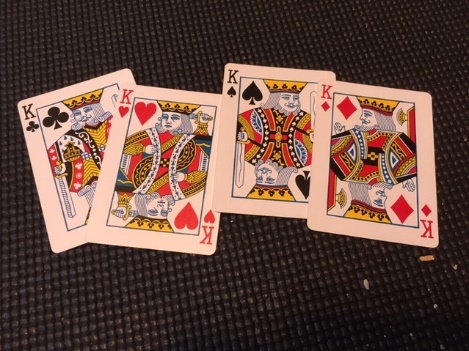 Ring                                                                                                  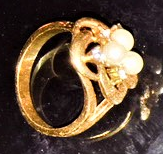 String                                                                                                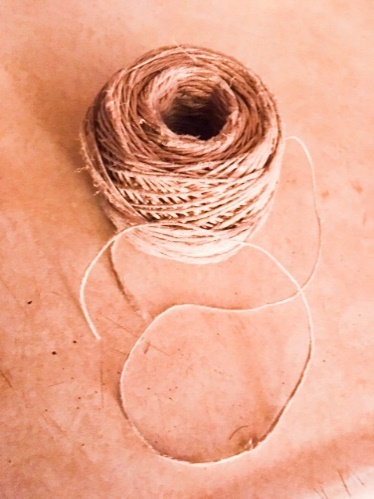 Swing                                                                       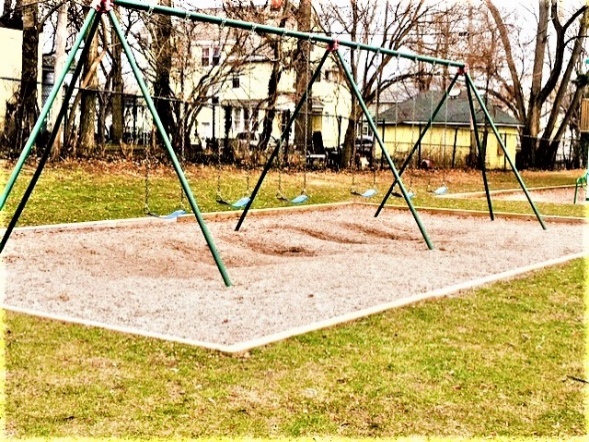 Wing                                                                                    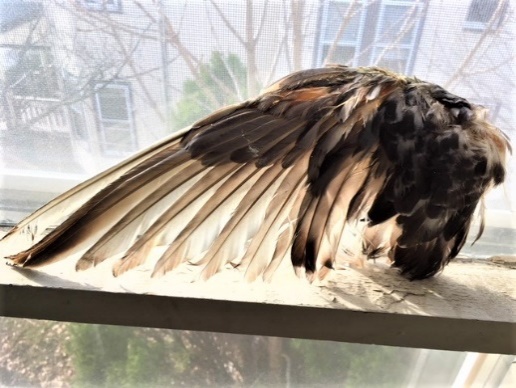 Drink                                                                                 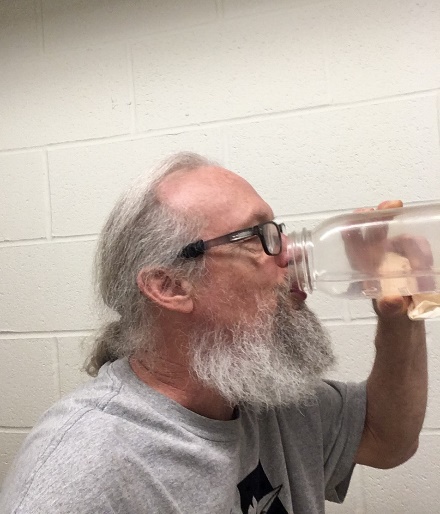 Ink                                                                                              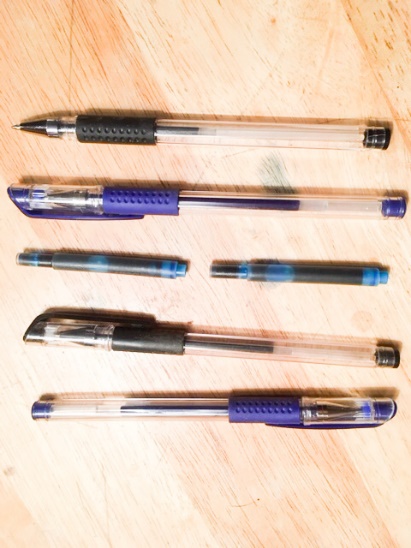 Pink                      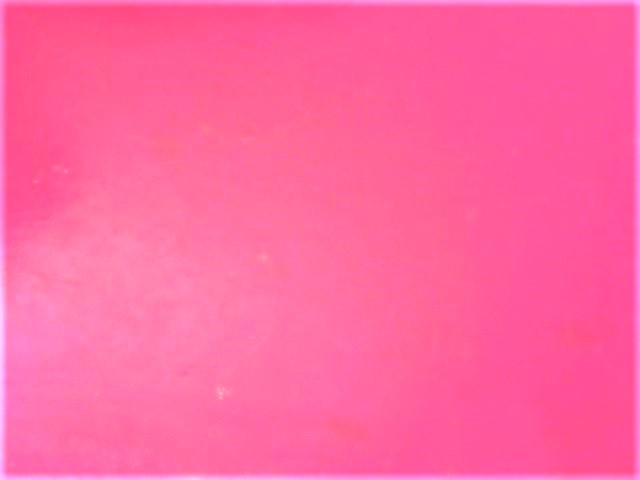 Sink                                                                            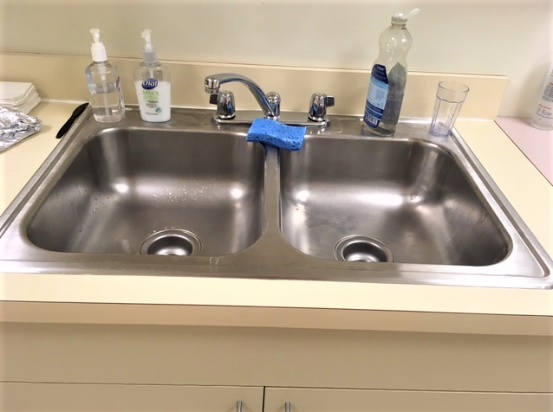 Mints                                                                                             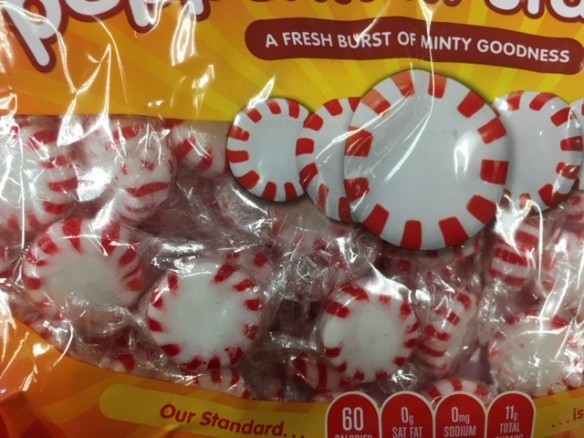 Prince                                                                                           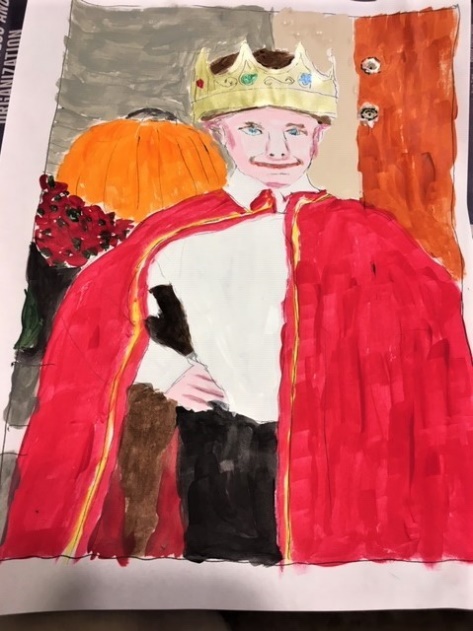 Flip                                                                                         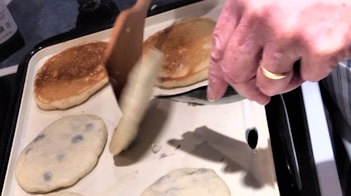 Ship                                                                                         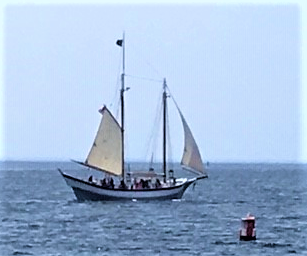 Whip                                                                                              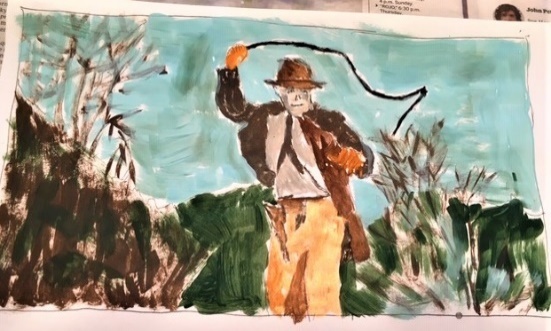 Drier                                                                                               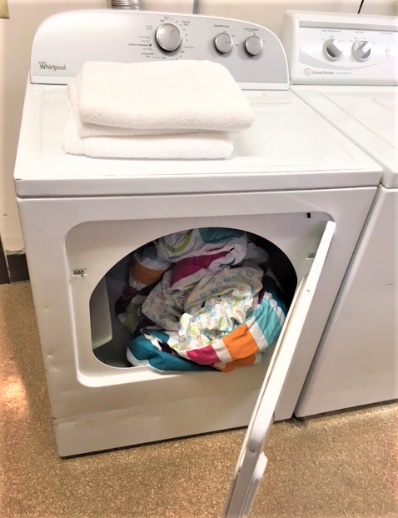 Fire                                                                                                  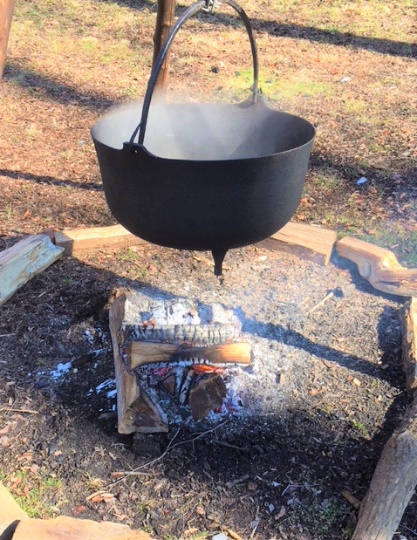 Plier                                                                                               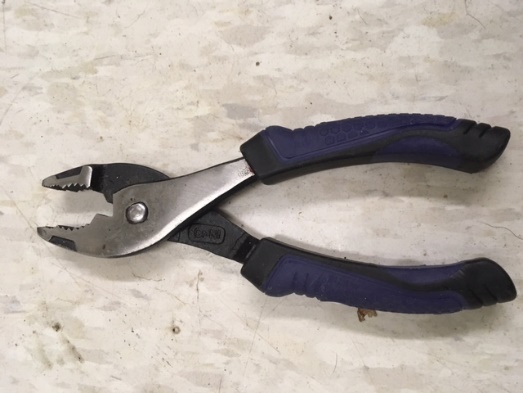 Tire                                                                                                  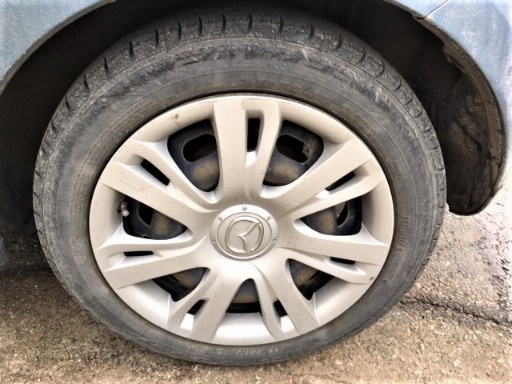 Wire                                                                                               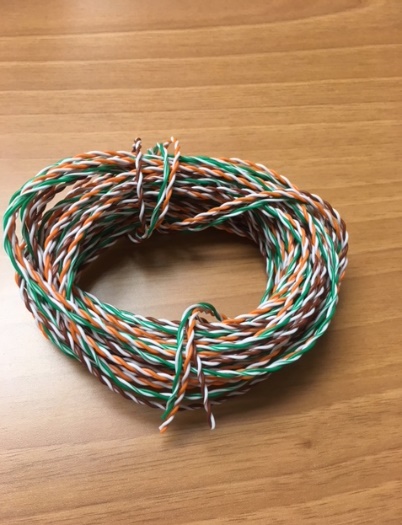 Dice                                                                                                        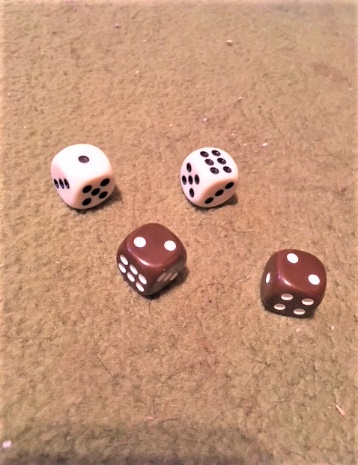 Ice                                                                                                     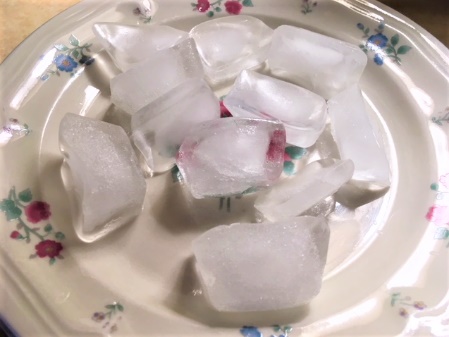 Mice                                                                                                    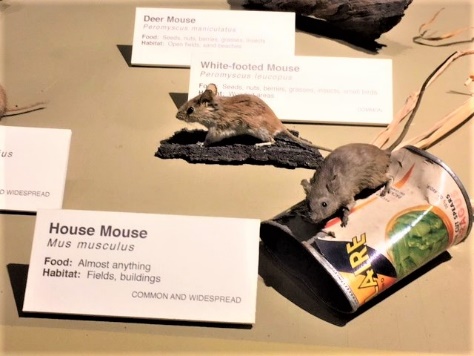 Rice                               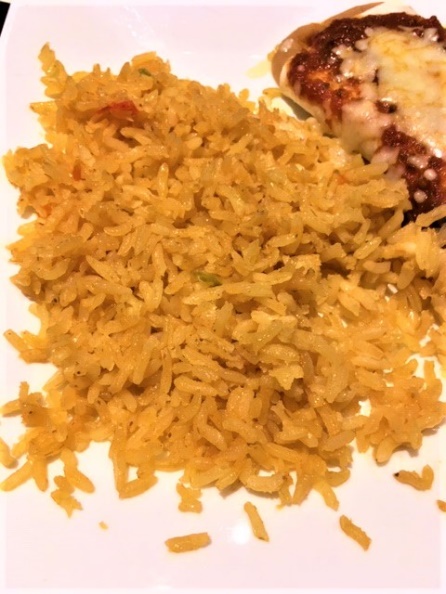 Spice                                                                       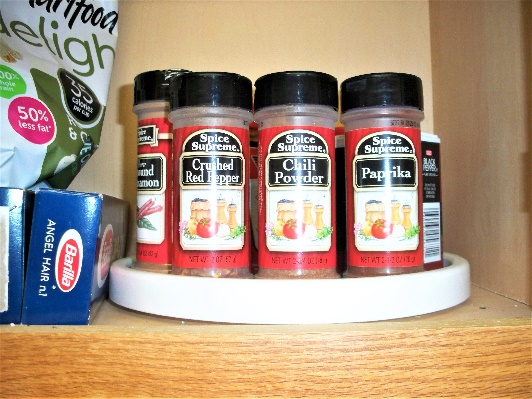 Dish                                   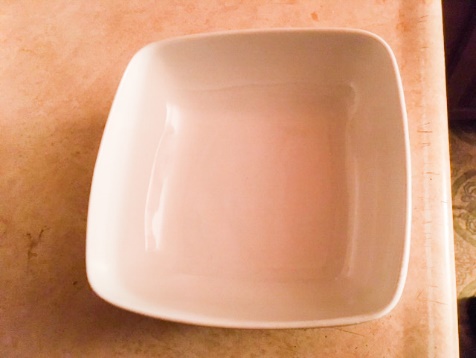 Fish                                 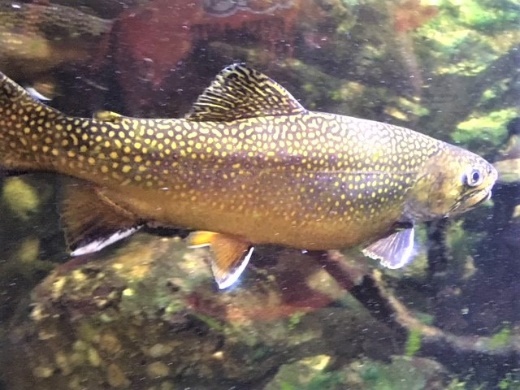 Fist                                Kissed                            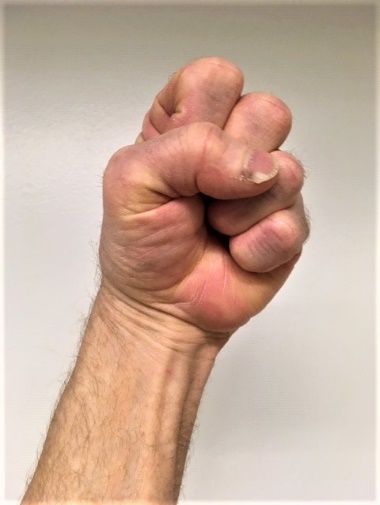 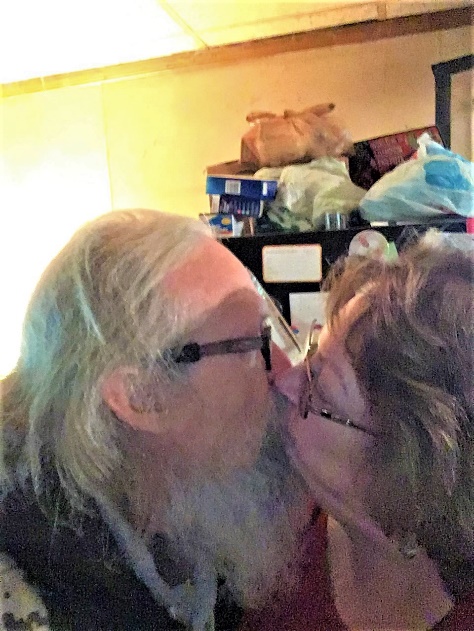 List                                 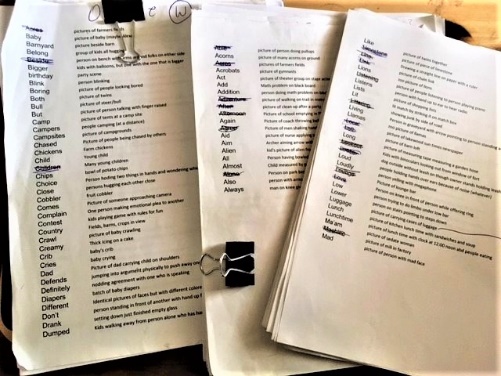 Mist                            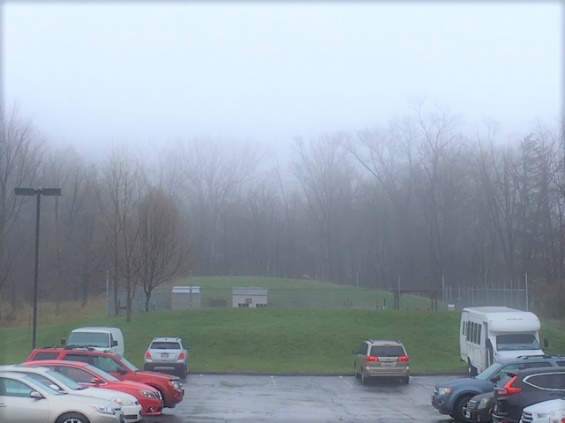 Kite                                                                                  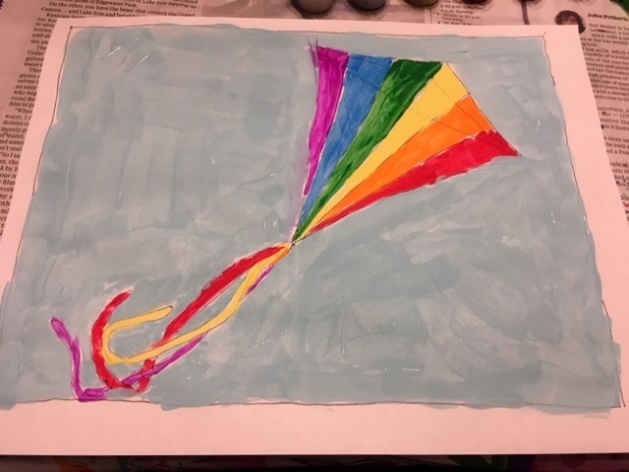 Knight                                                                               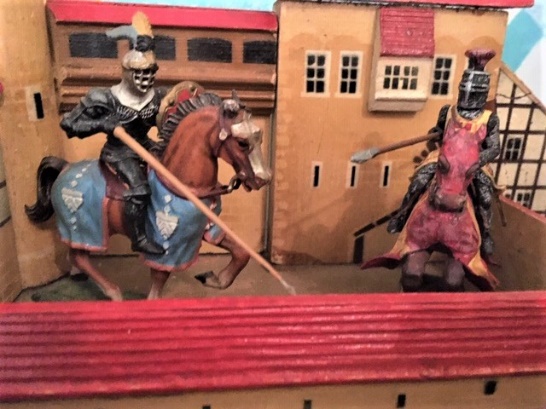 Light                                                                                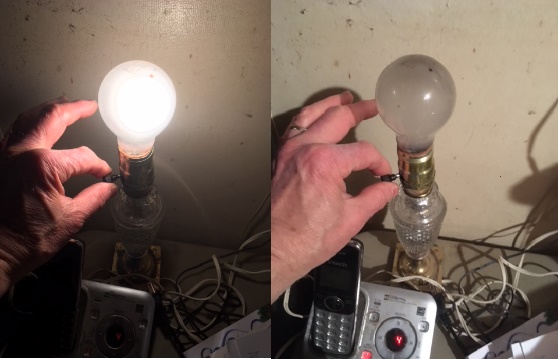 White                                                                        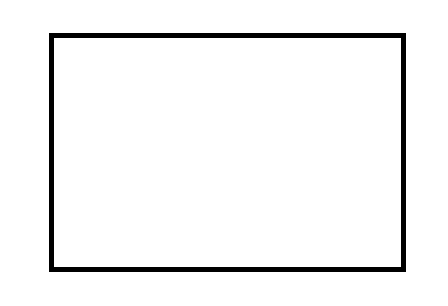 Hit                                                                                                                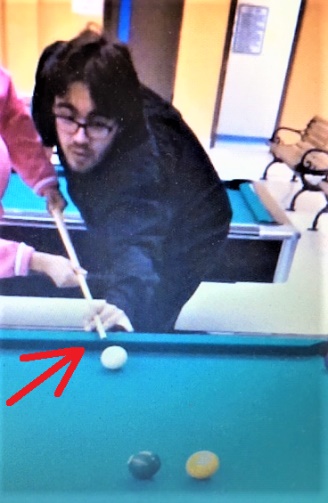 Kit                                                                                                        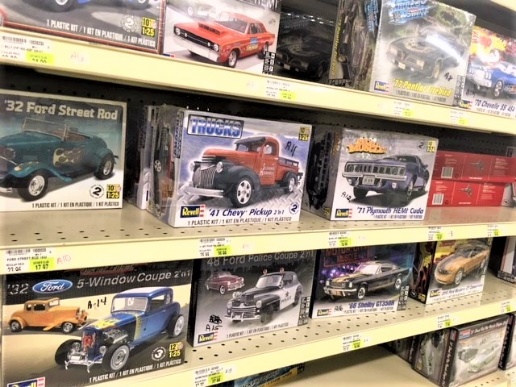 Knit                                                                                                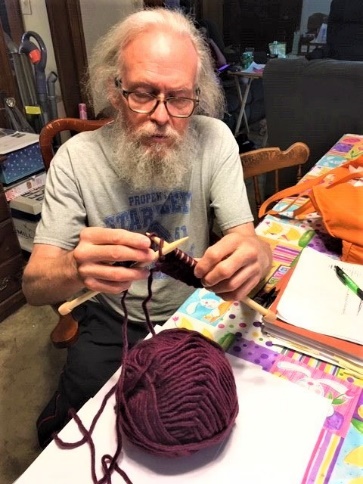 Mitt                                                                                                                 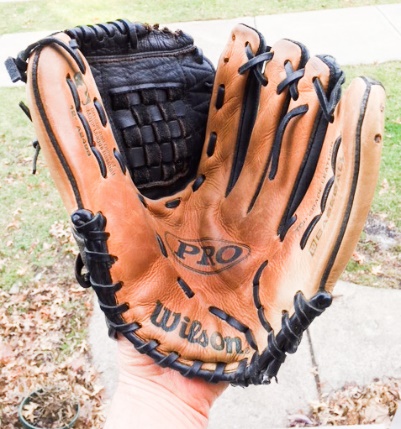 Sit                                                                                                        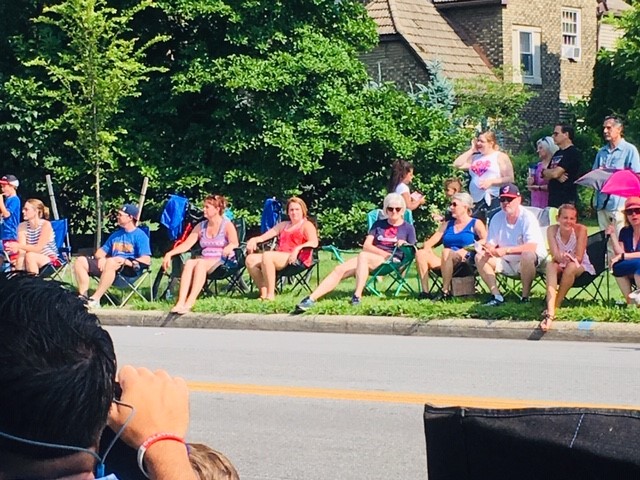 Ditch                                                             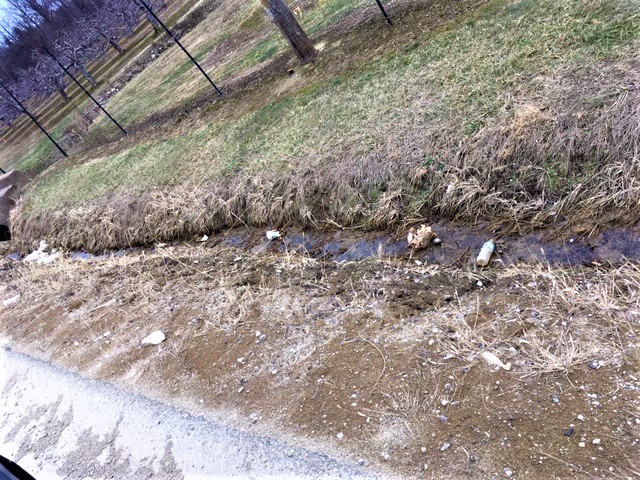 Itch                                                                                           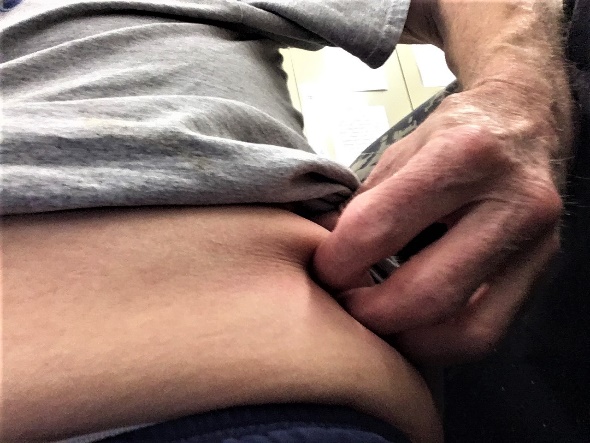 Pitch                                                                                     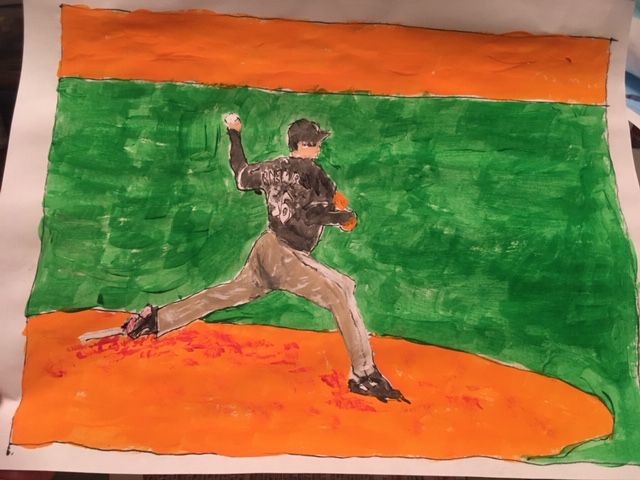 Witch                                                                                                   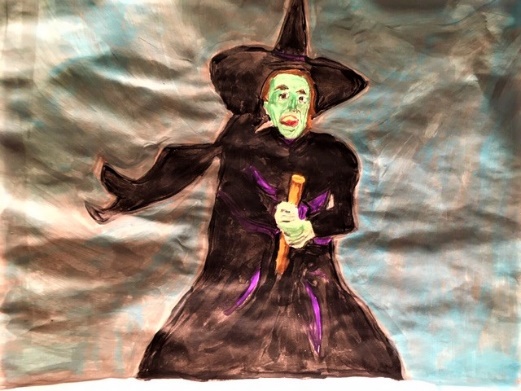 Eyes                                                                                   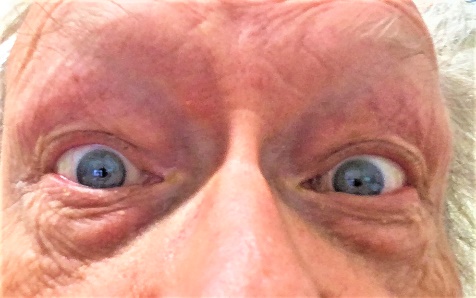 Flies                                                               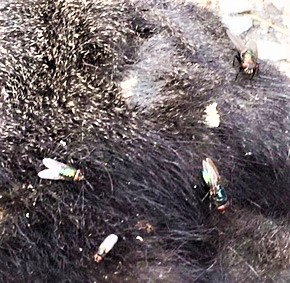 Fries                                                                                 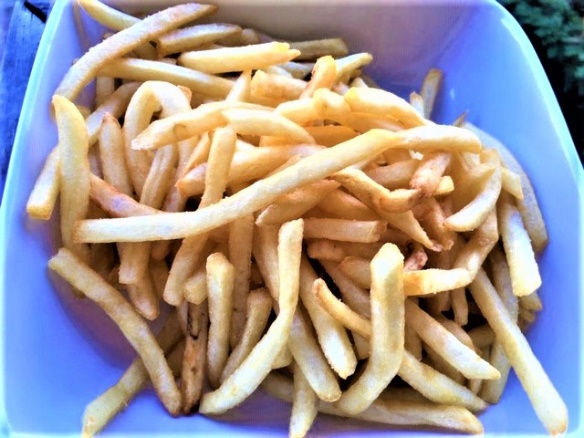 Pies                                                                                       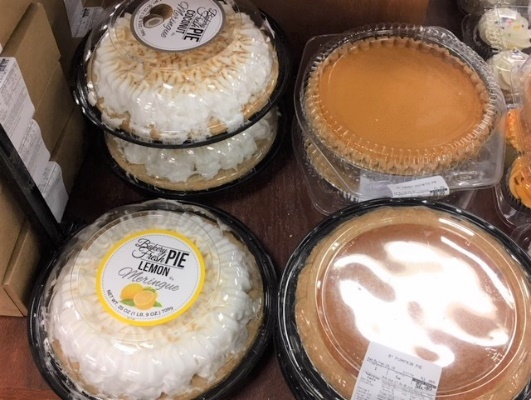 Prize                                                                                    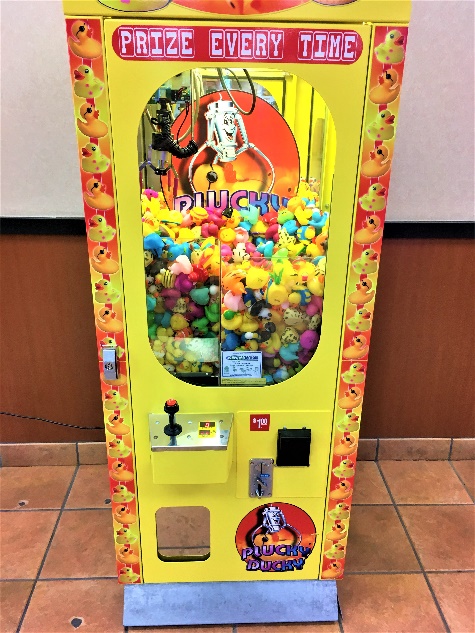 Skies                       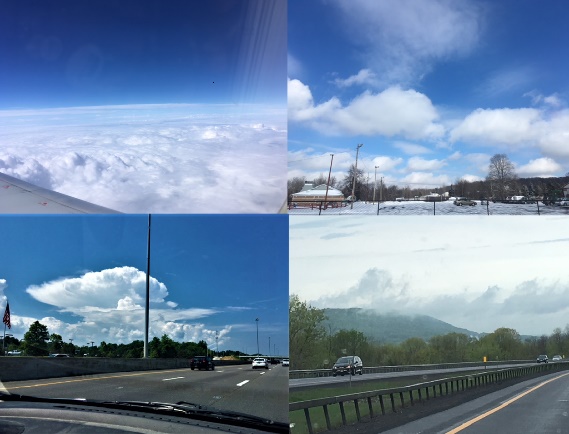 Ties                                                                                      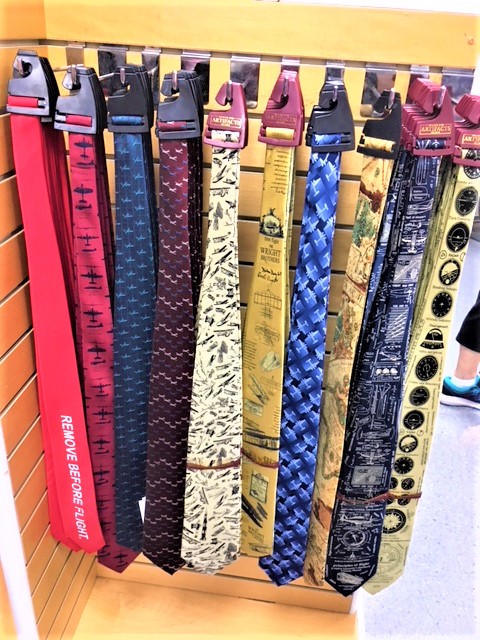 Bow                                                                                                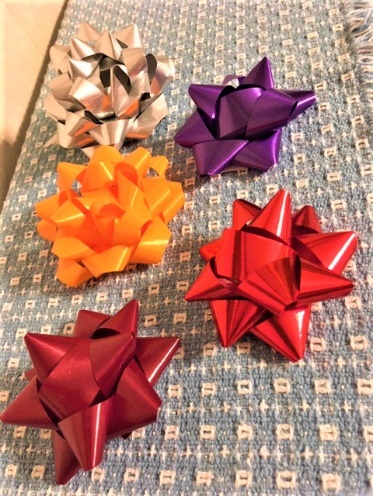 Crow                                                                                       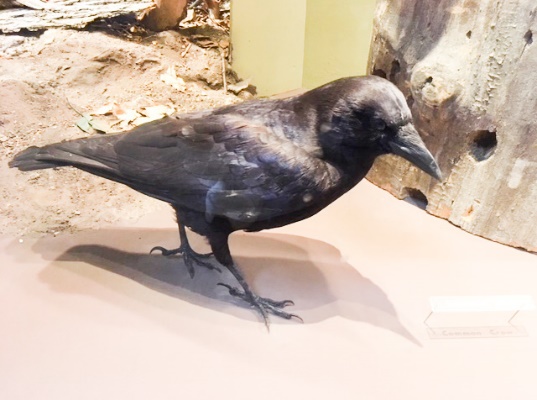 Dough                                                                                           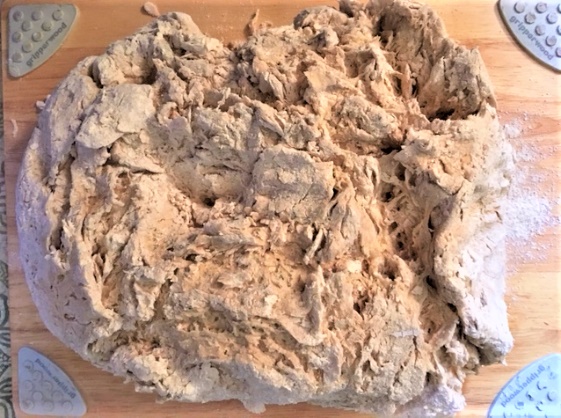 Hoe                                                                                                    Mow                                                                                        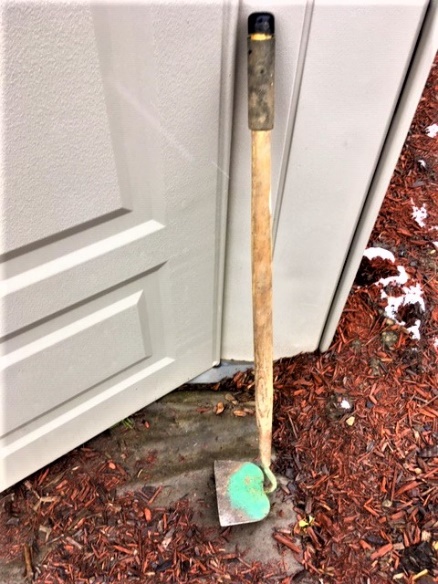 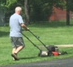 Row                                                                                                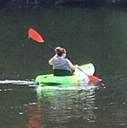 Sew                                                                                         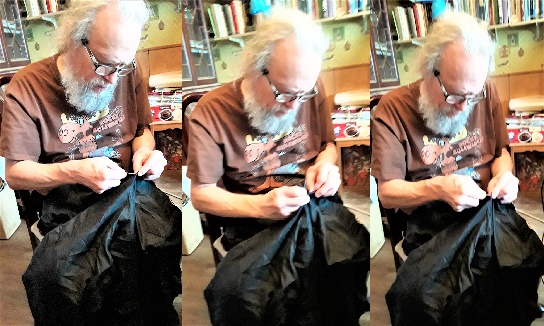 Snow                                                                                       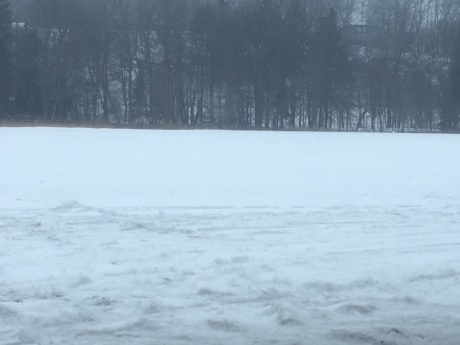 Throw                                                                                          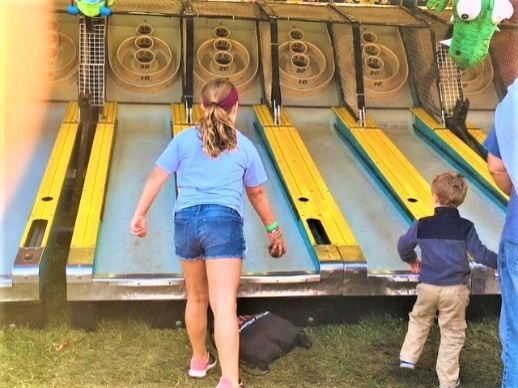 Toe                                   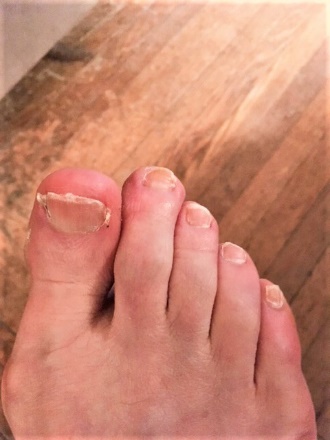 Cob                                                                                               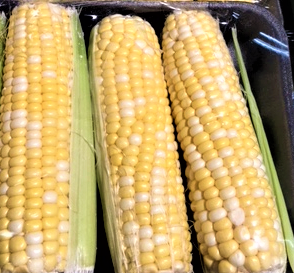 Job                                                                                                   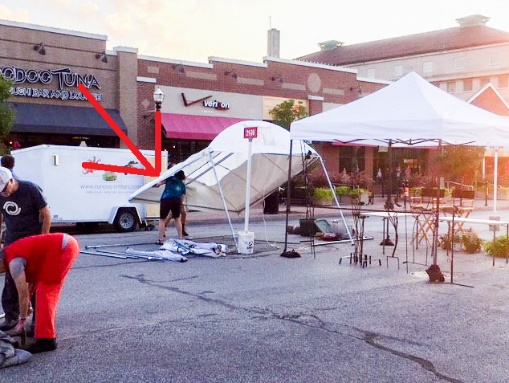 Knob                                                                                                      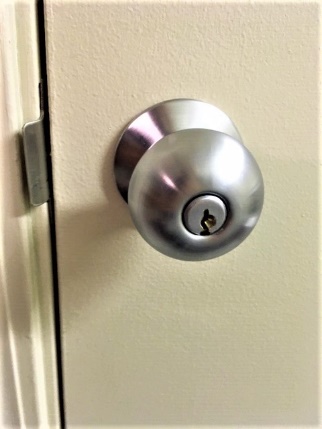 Mob                                                                                    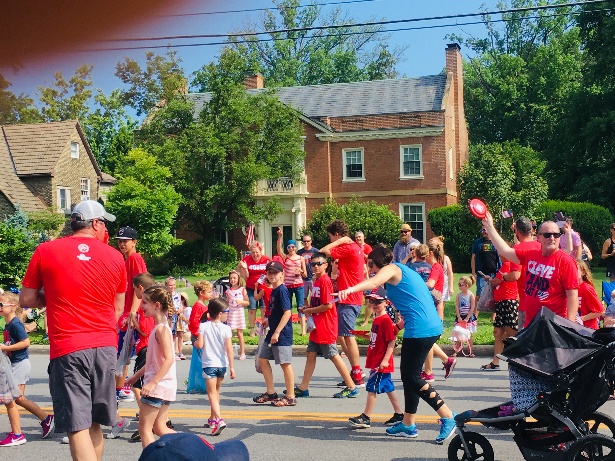 Road                                                                         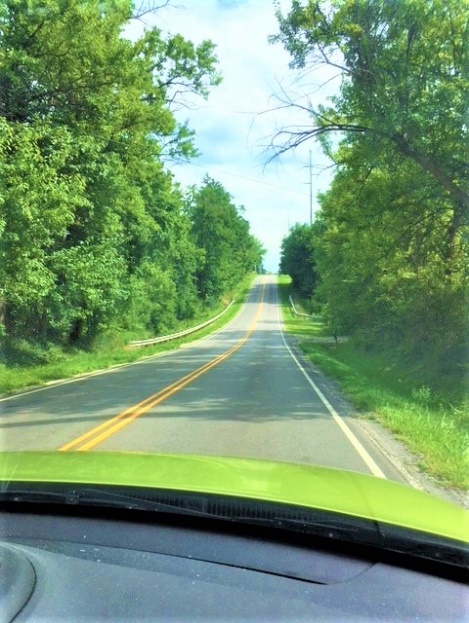 Toad                                                                          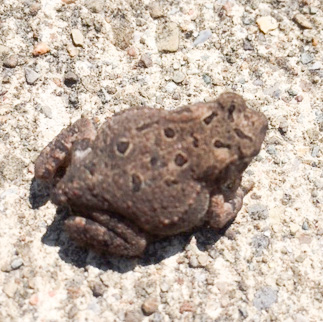 Dog                                                                  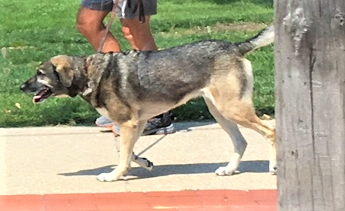 Fog                                                                           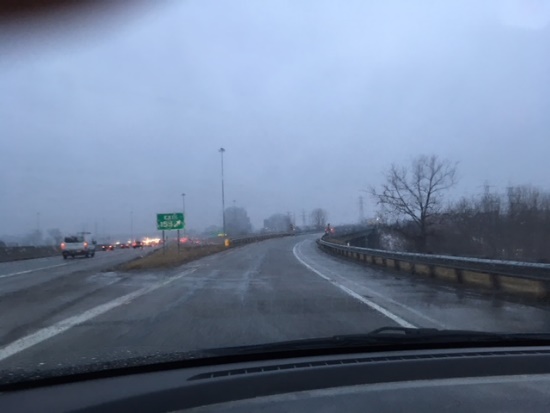 Frog                                                                        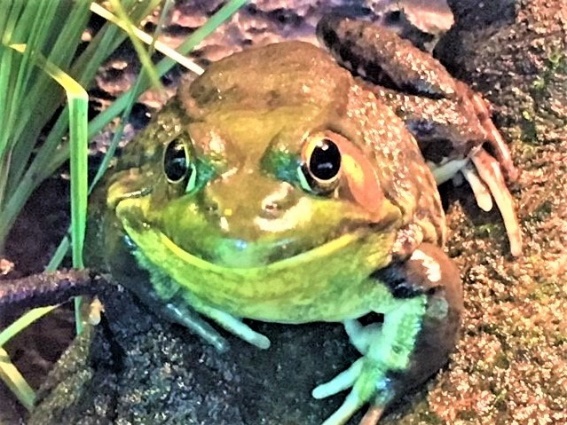 Hog                                                                                       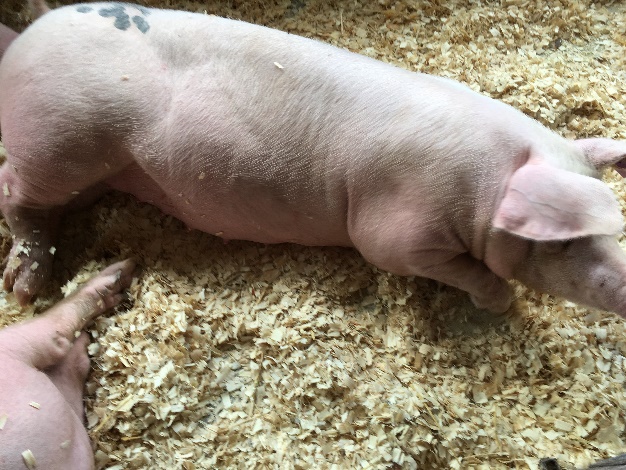 Log                                                                                       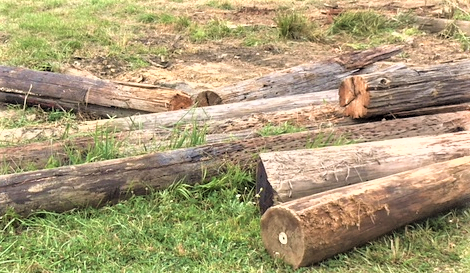 Boy                                                                                                      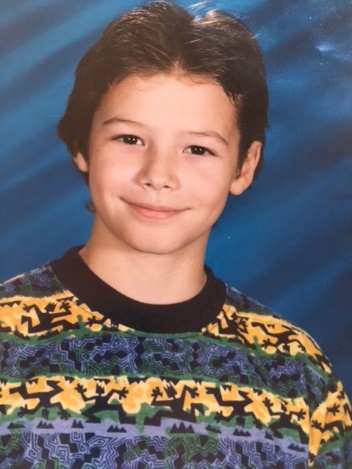 Toy                            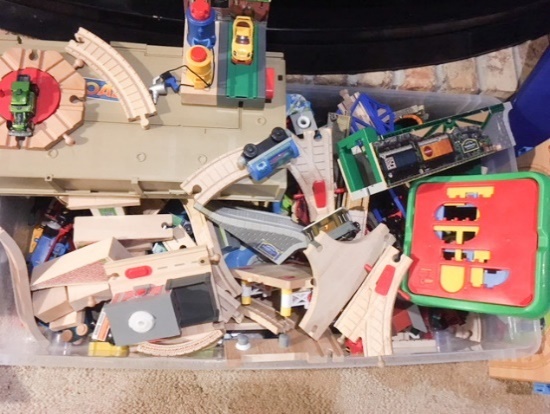 Boil                                                                              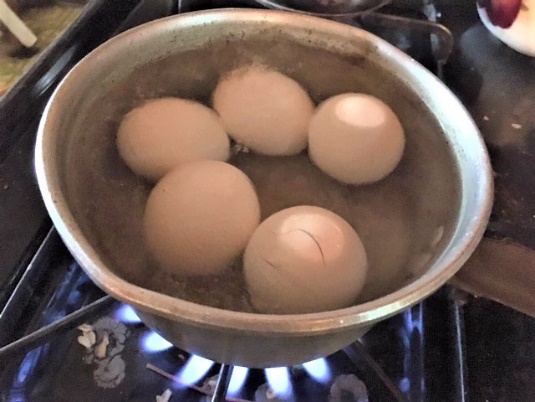 Foil                           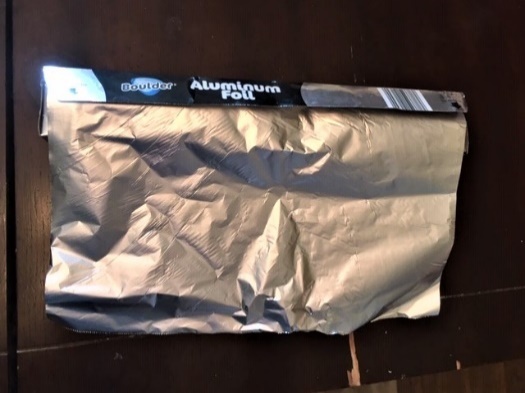 Oil                                                                                                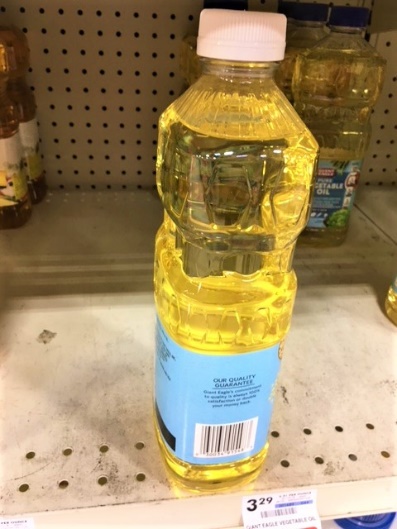 Soil                                                                                              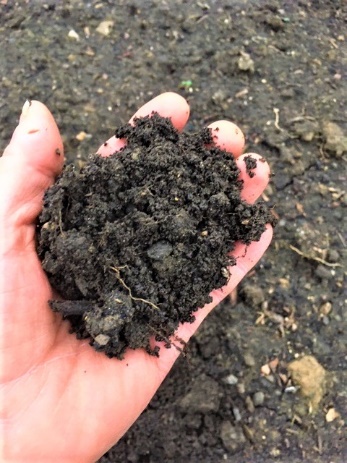 Cloak                                                                                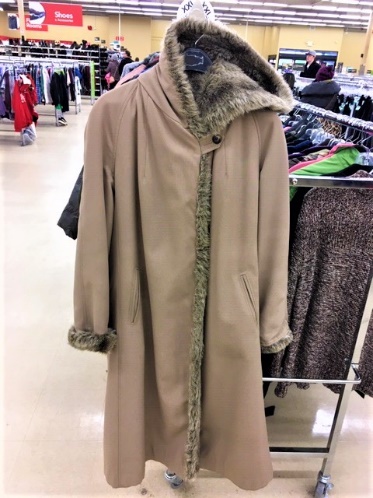 Coke                                                                                            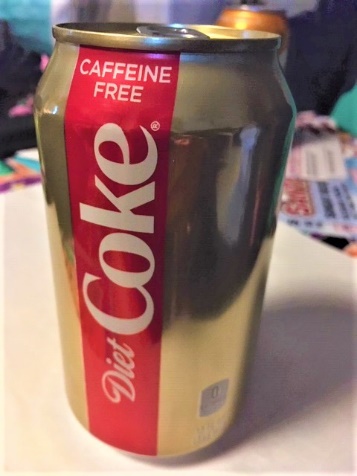 Folk                                                                                                 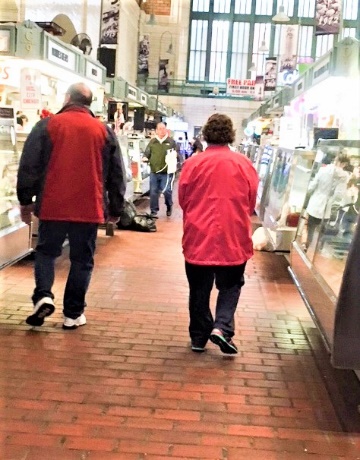 Oak                                                                                              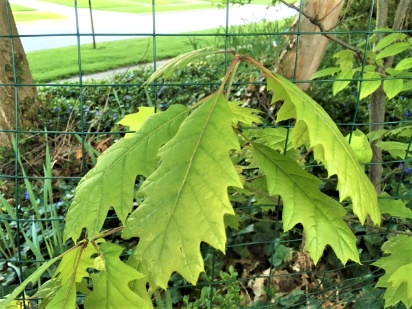 Smoke                                                                       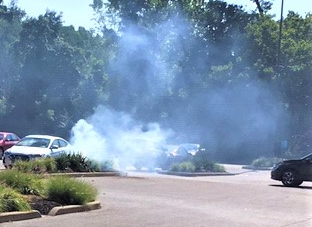 Yolk                              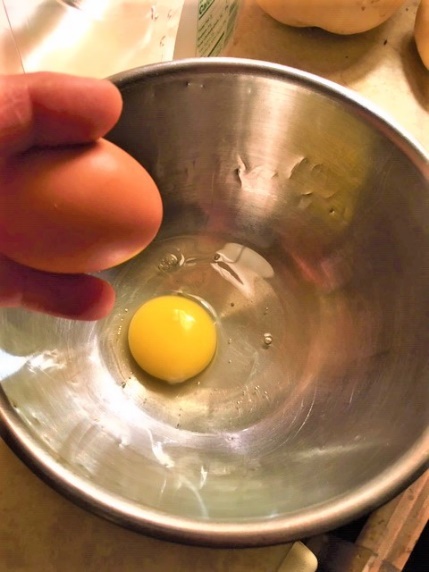 Block                                                                                                 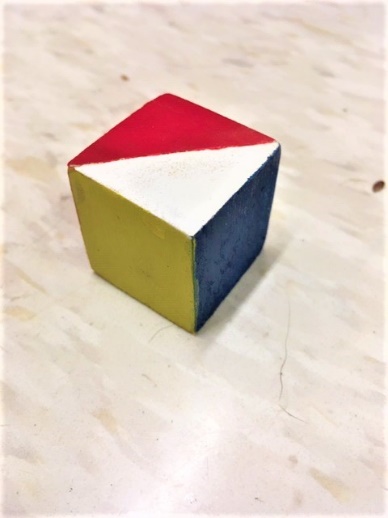 Clock                                                                                                    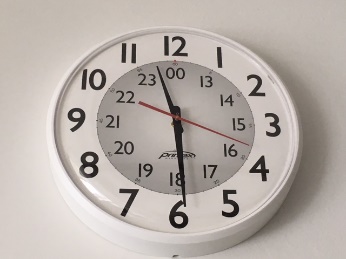 Dock                                                                                                      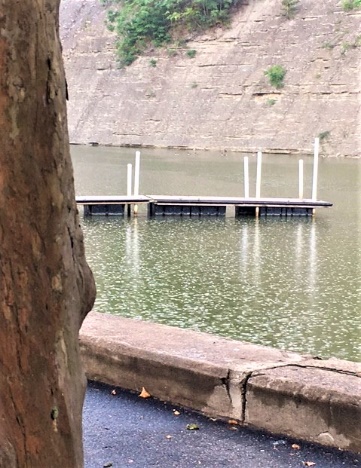 Flock                                                                       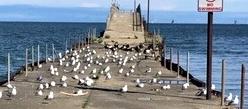 Lock                                                                                                    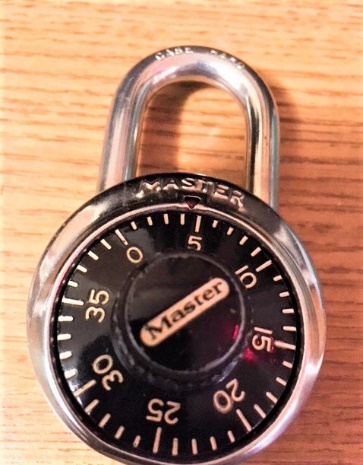 Rock                                                                                                  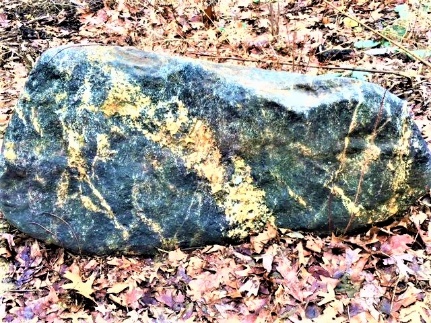 Sock                                                                                                           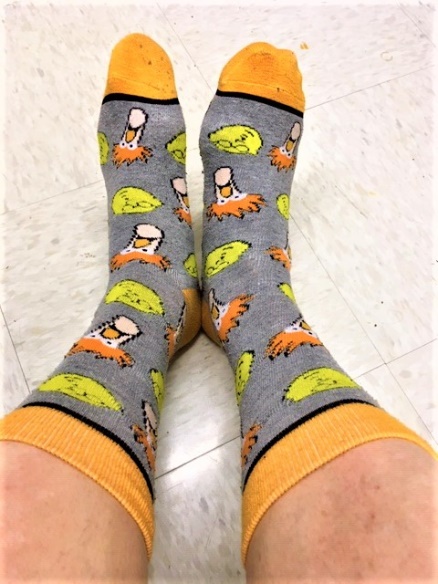 Blocks                                                                                     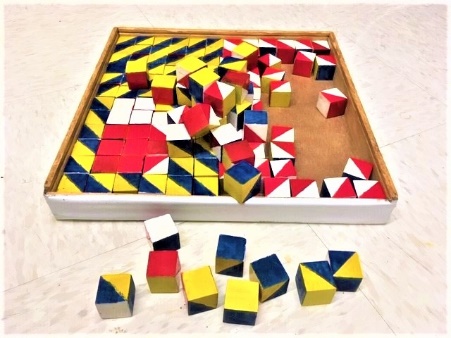 Box                                                                                                          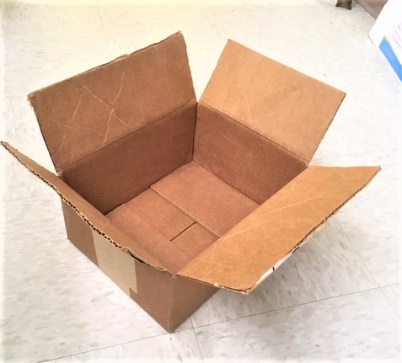 Clocks                                                                                          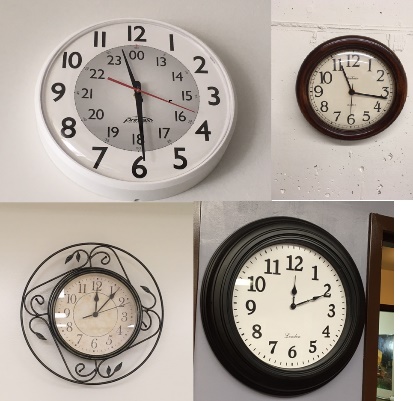 Docks                                                                         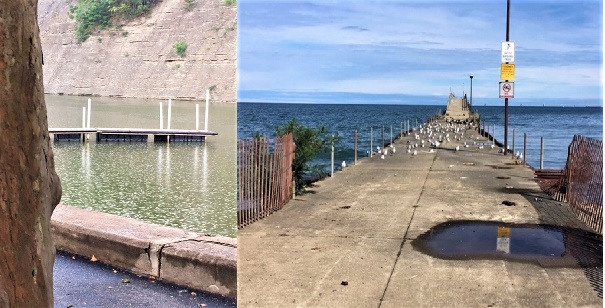 Fox                                                                                                       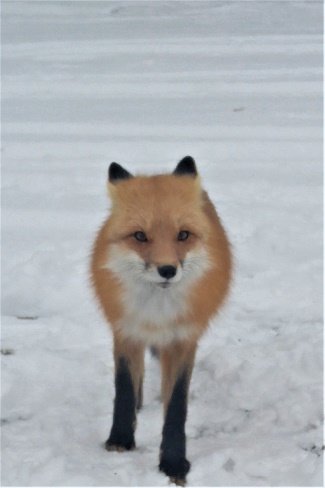 Locks                                                                                   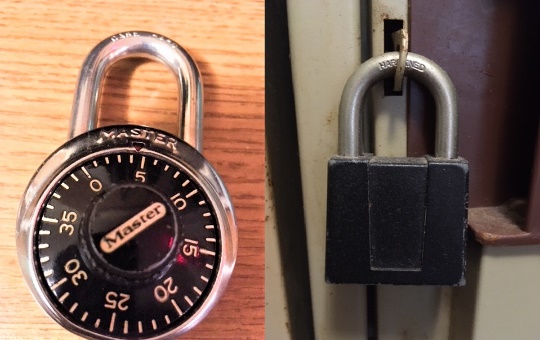 Ox                                                                                                        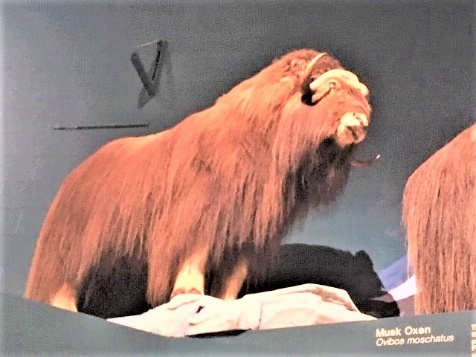 Rocks                                                                      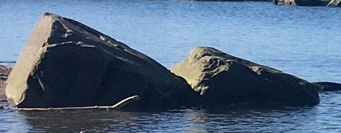 Socks                                                                                          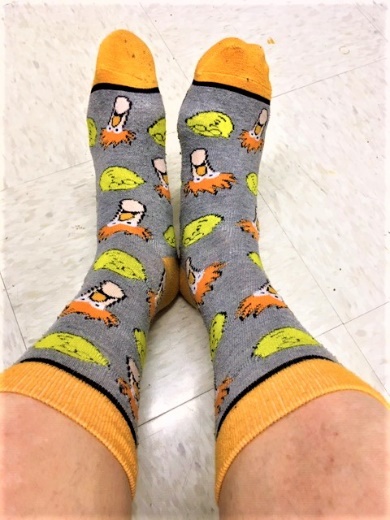 Bowl                                                                                                                                 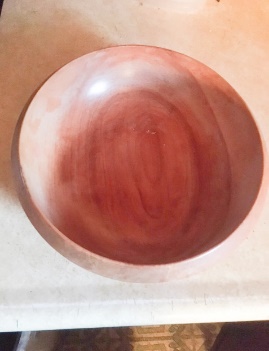 Coal                                                                                                     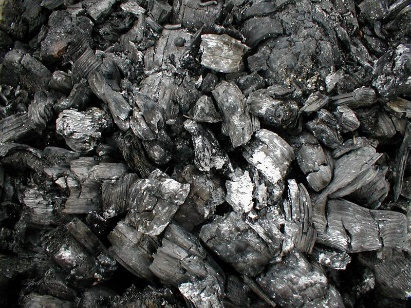 Hole                                                                                                              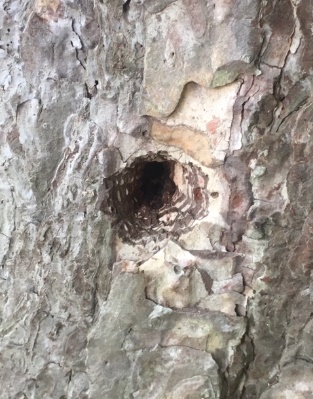 Mole                                                                                                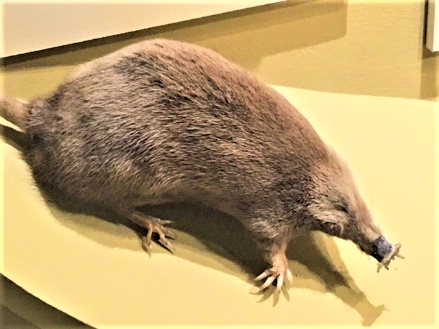 Pole                                                                                                                 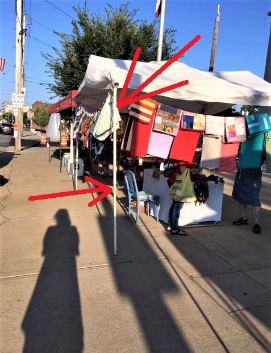 Roll                                                                                                           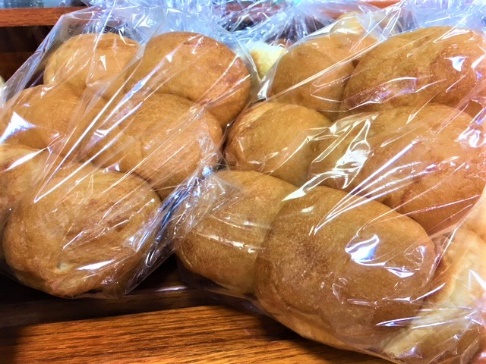 Cold                                                                                                                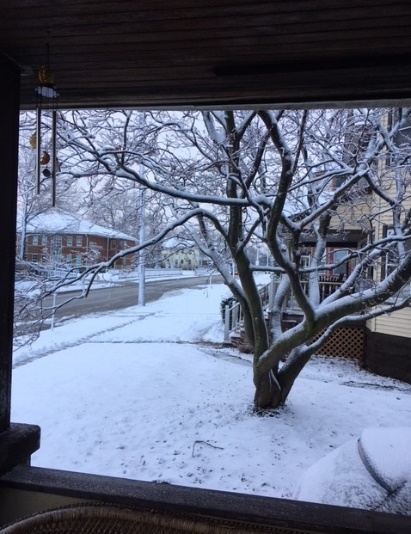 Gold                                                                                                    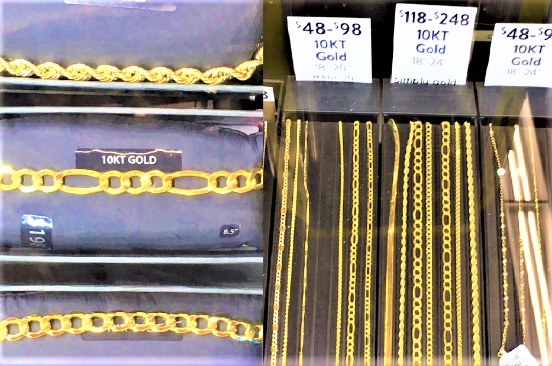 Old                                                                                                 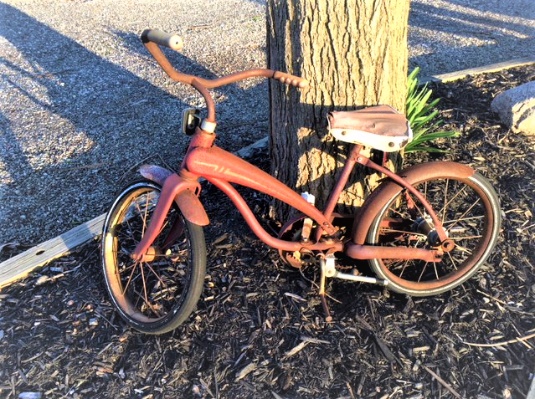 Comb                                                                                                                                                                         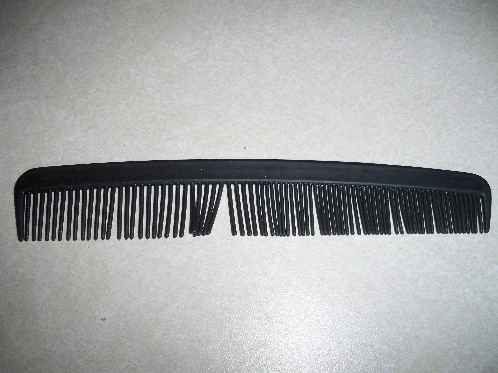 Foam                                                                                                   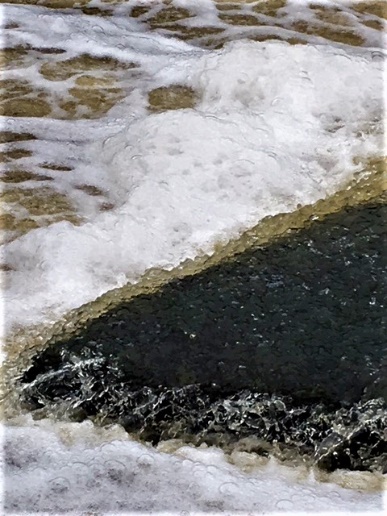 Home                                                                                       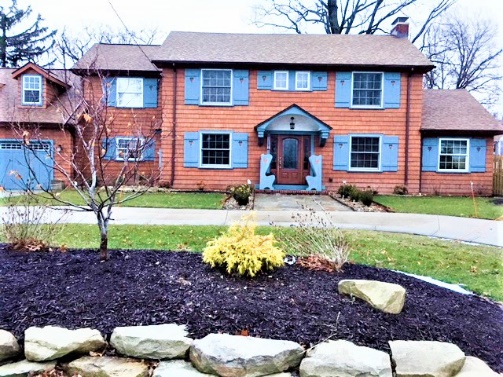 Bomb                                                                                                   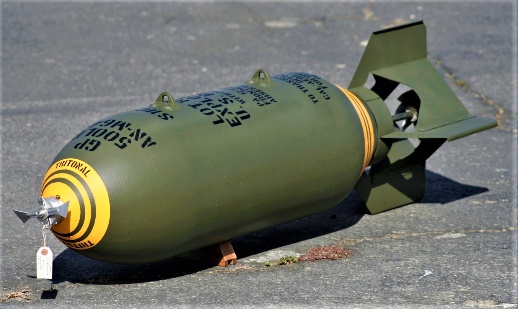 Mom                                                                           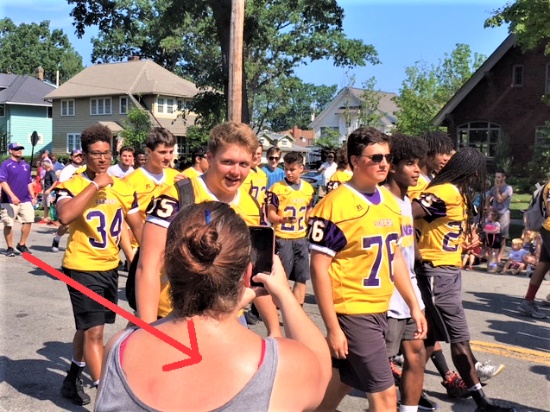 Palm                                                                         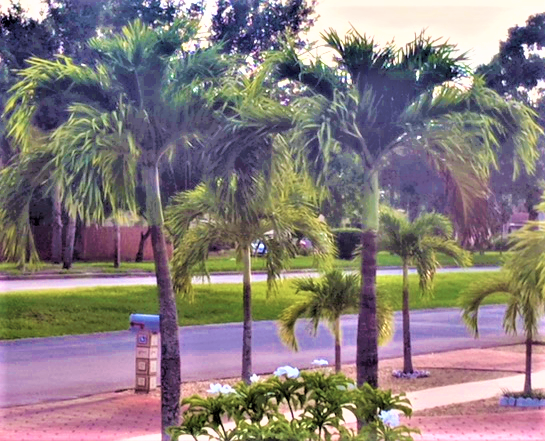 Bone                                                                                            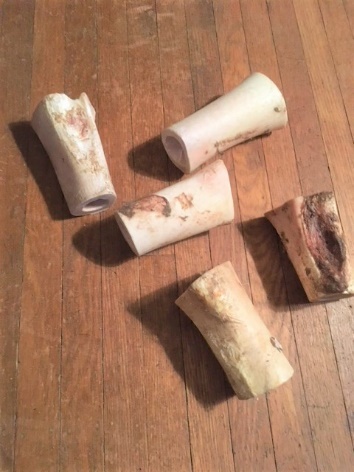 Cone                                 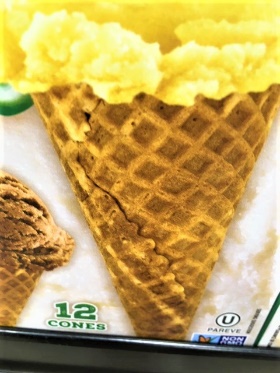 Phone                           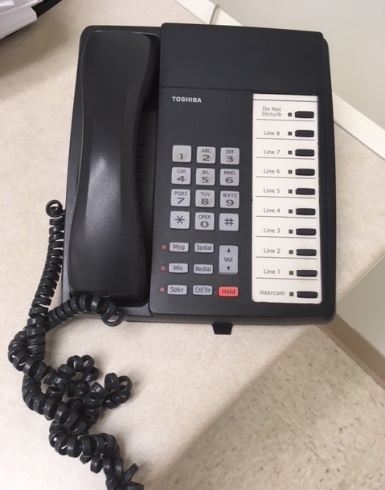 Stone                                                                                      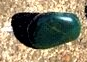 Blond                                                                                    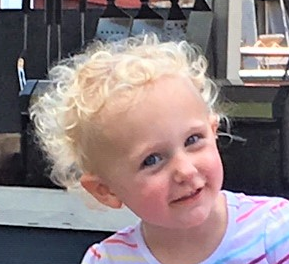 Pond                                                                                  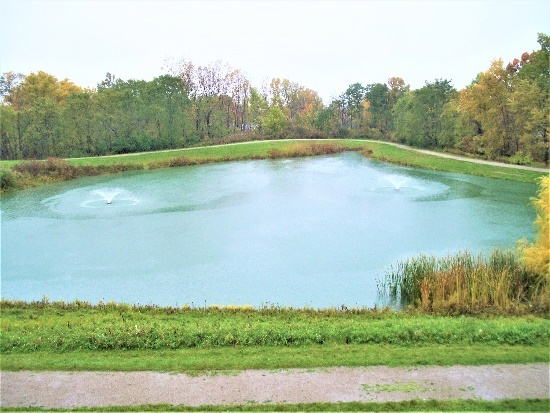 Wand                                                                                         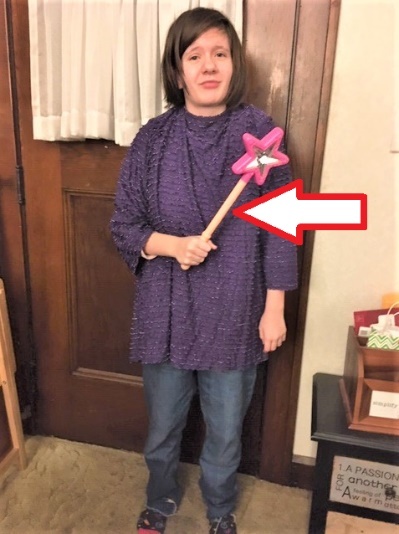 Blue                                                                                                                  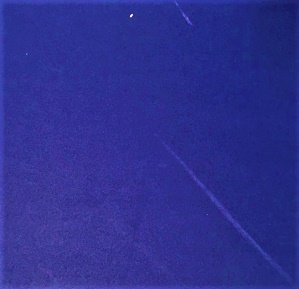 Glue                                                                                                             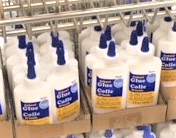 Screw                                                                                                      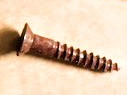 Shoe                                                                                                             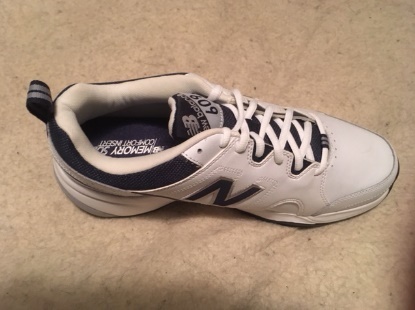 Stew                                                                                                           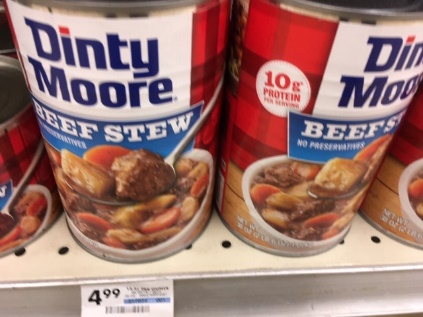 Two                                          2Zoo                                                                                                               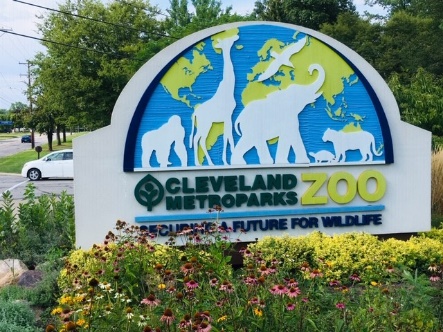 Cool                                                                                                            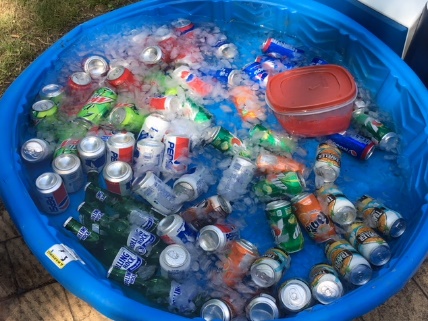 Duel                                                                                                  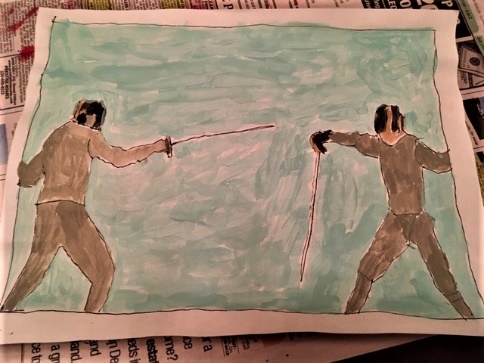 Fuel                                                                                                           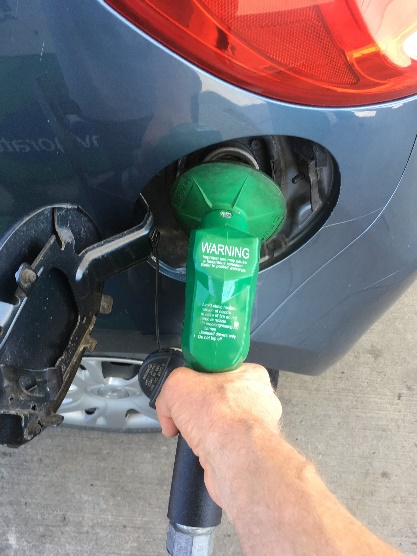 Jewel                                                                                                        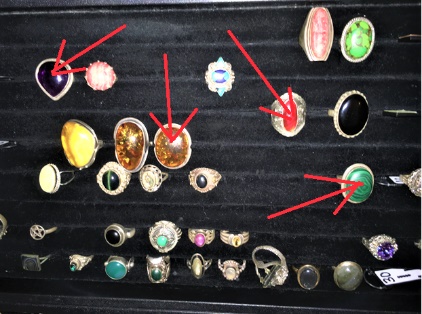 Mule                                                                                                       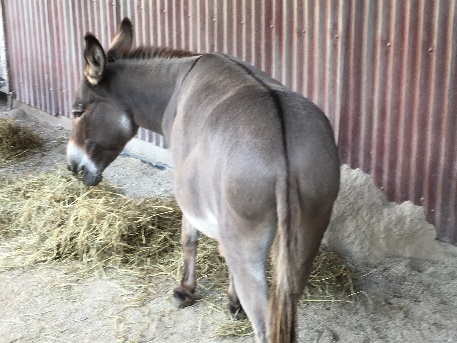 Pool                                                                                                          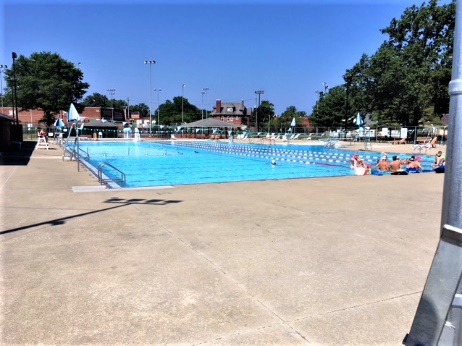 School                                                                                 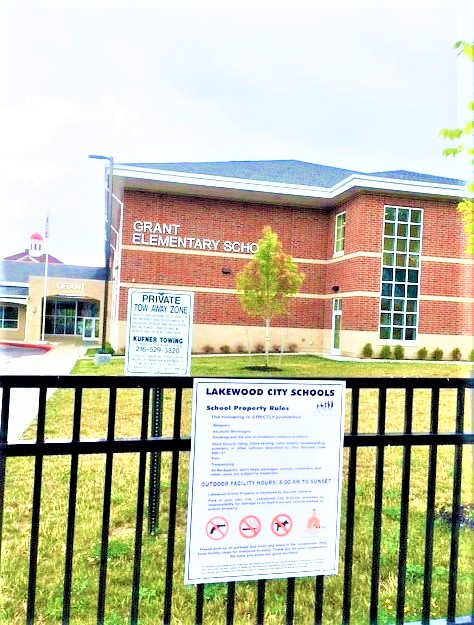 Spool                                                                                                         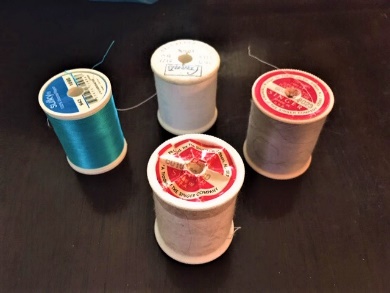 Stool                                                                                                       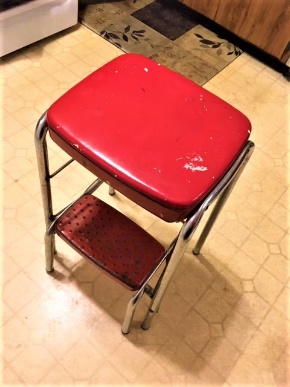 Tool                                                                                                    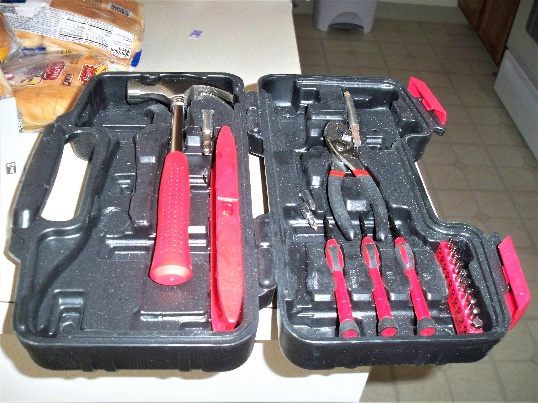 Broom                                                                                                                   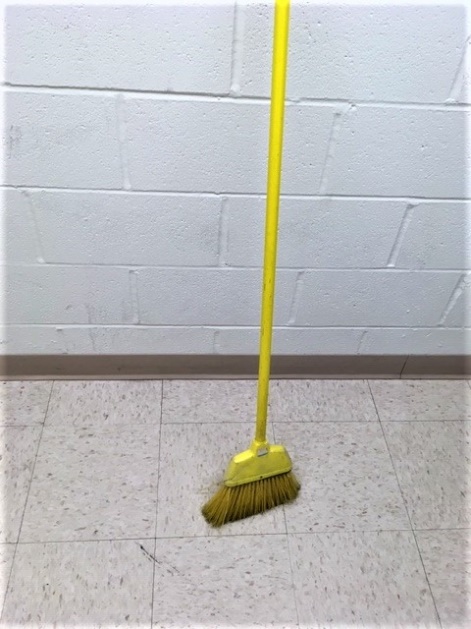 Room                                                                                                  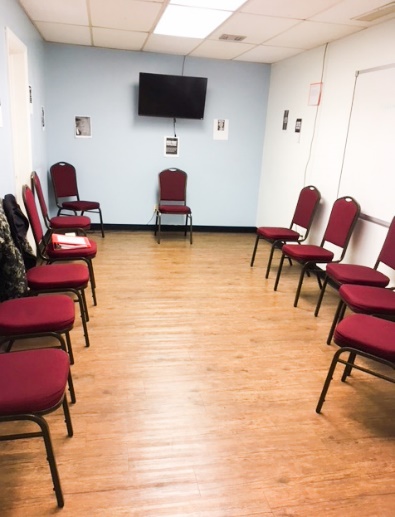 Tomb                                                                                         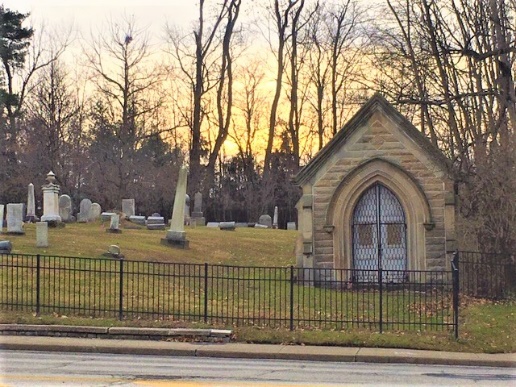 Loon                                                                                       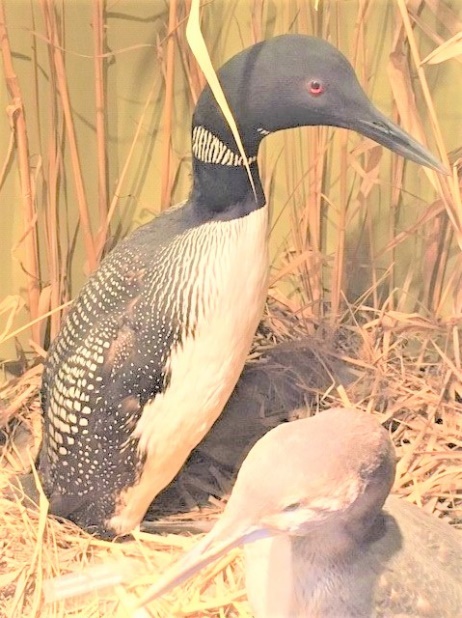 Moon                                                                                     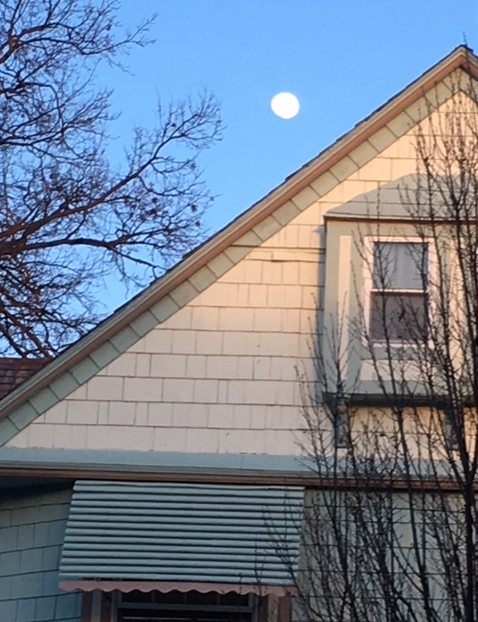 Prune                                                                                                             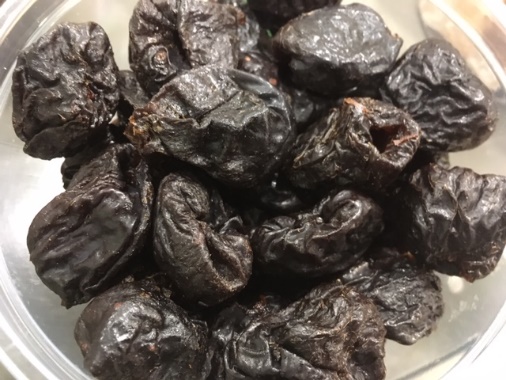 Spoon                                                                                                                  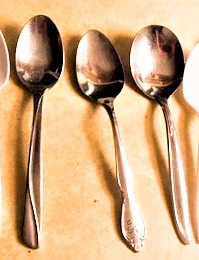 Tune                                                                              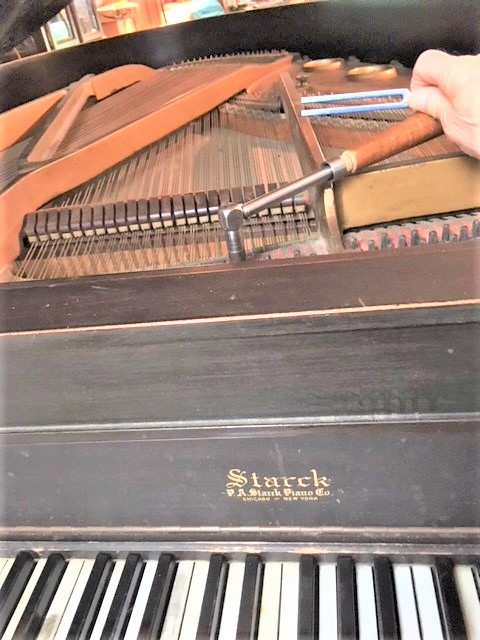 Hoop                                                                                                          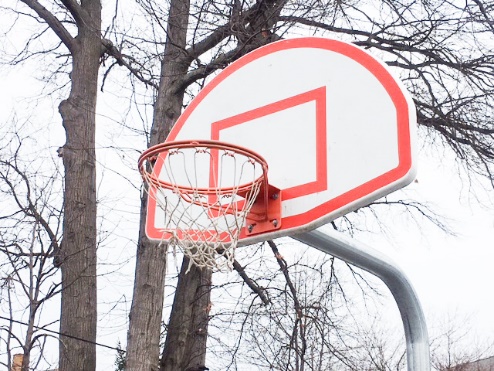 Scoop                                                                                          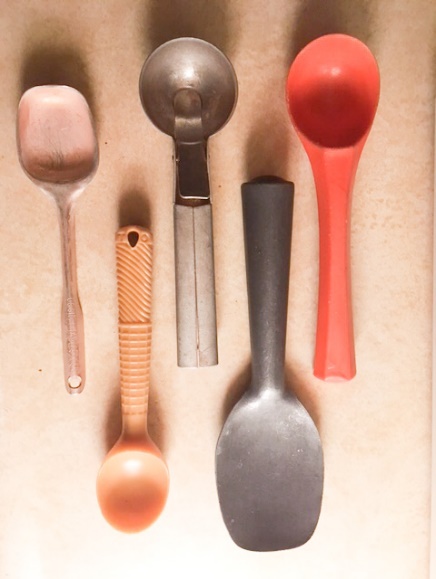 Soup                                                                                                        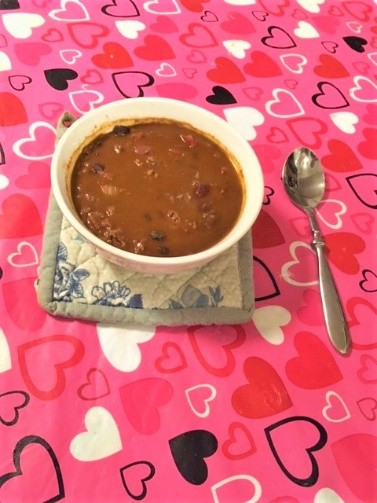 Troop                                                                         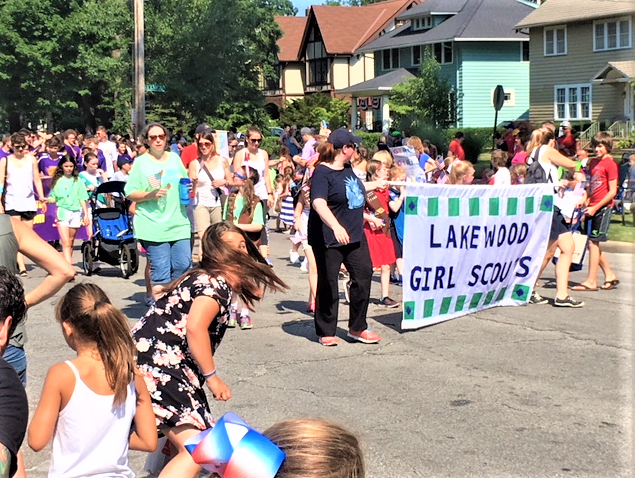 Juice                                                                                                                 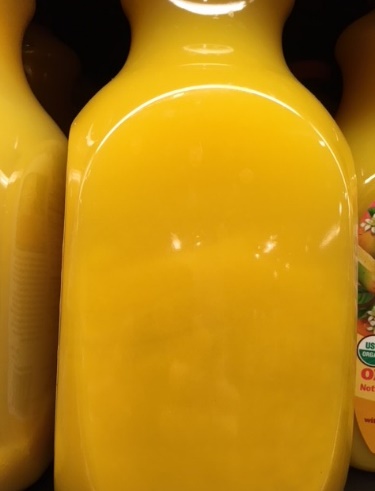 Moose                                                                                  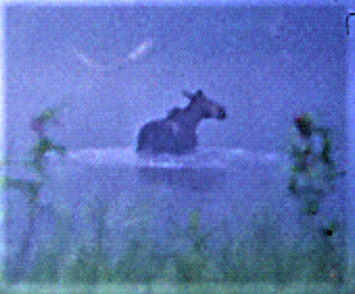 Spruce                                                                                           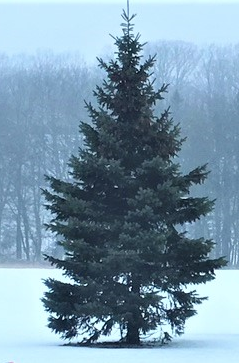 Boot                                                                                                 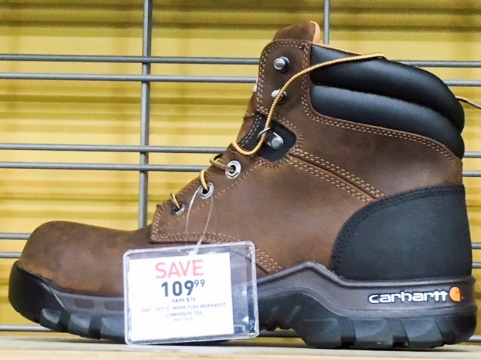 Flute                                                                                                                               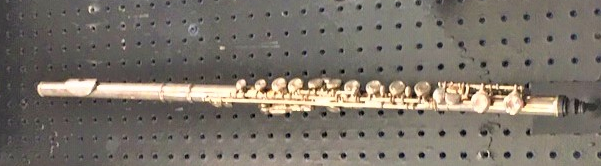 Fruit                                                                                                                       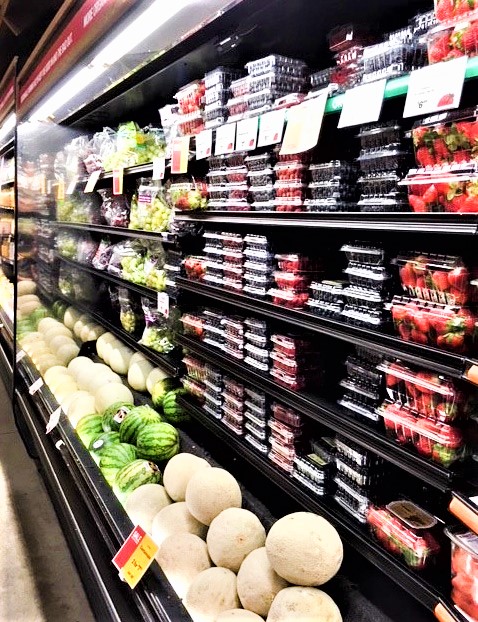 Root                                                                                          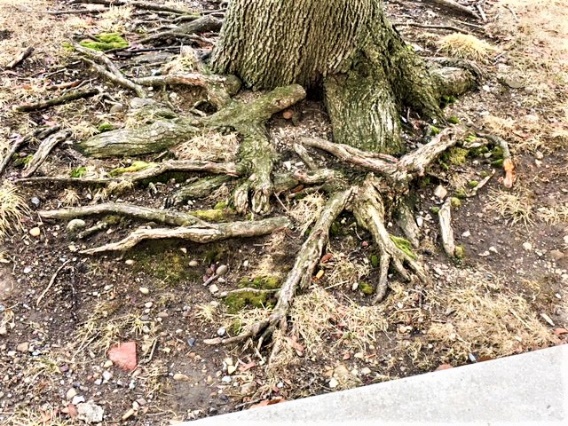 Suit                                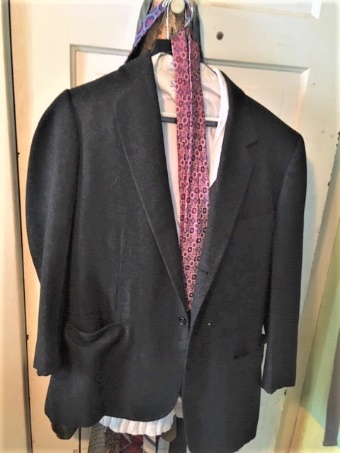 Pope                                                                                             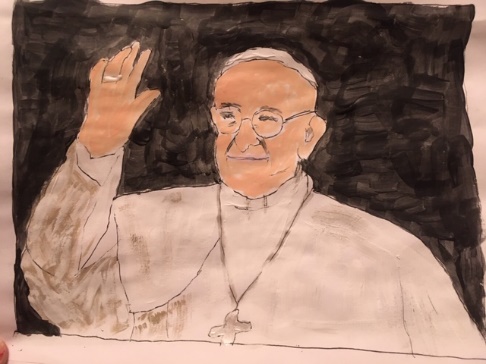 Rope                                                                                                     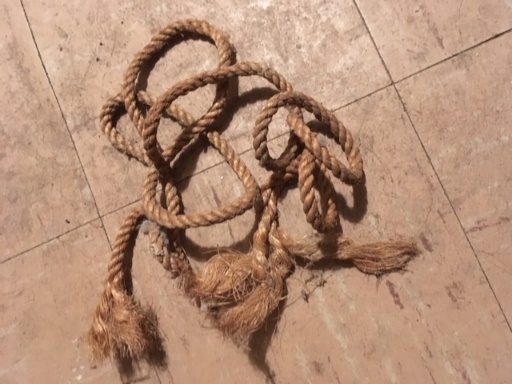 Soap                                                                                              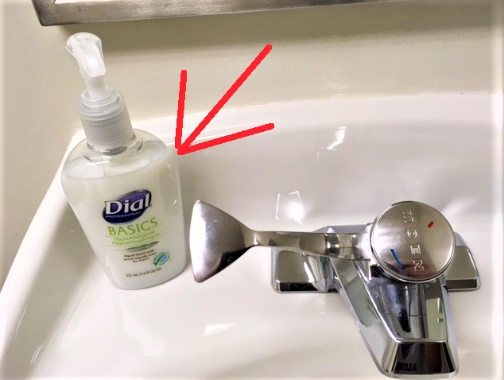 Cop                                                                                                                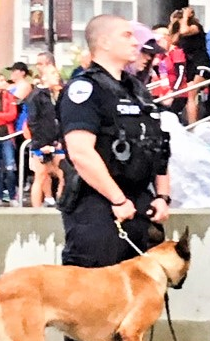 Hop                                                                                                 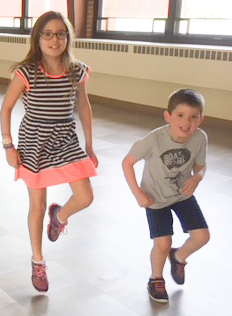 Mop                                                                                                   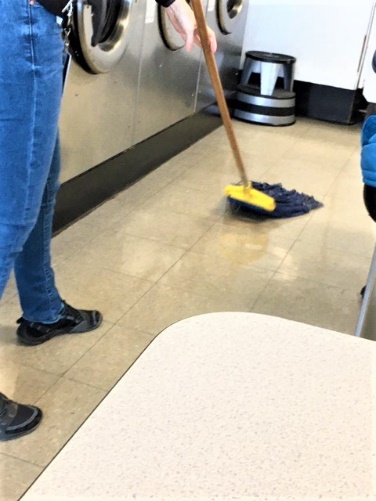 Pop                                                                                                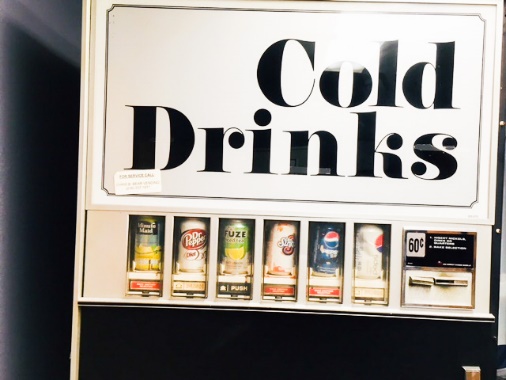 Shop                                                                                                  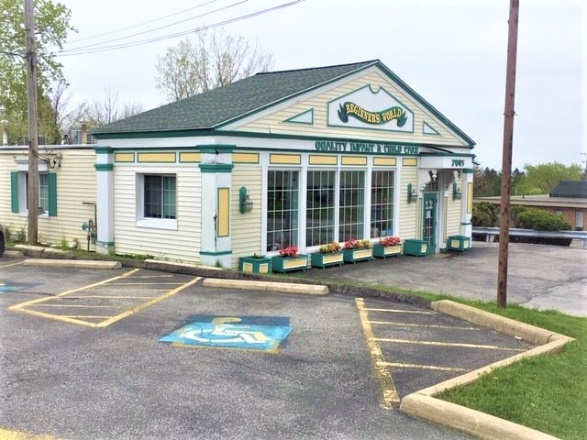 Stop                                                                                             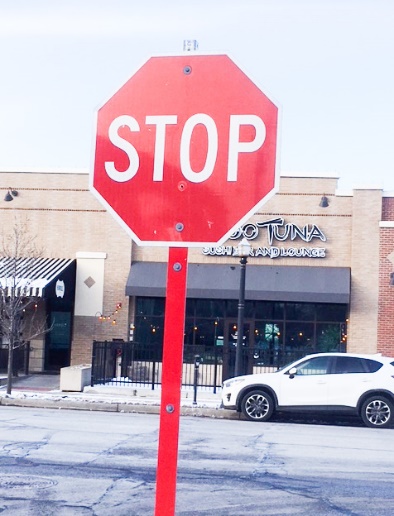 Top                                                                                    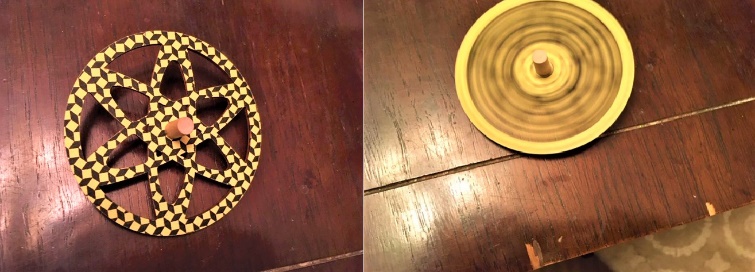 Door                                                                                                 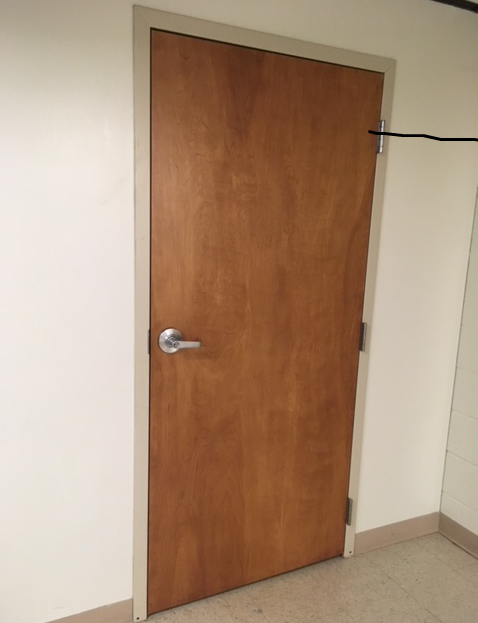 Floor                                                                                            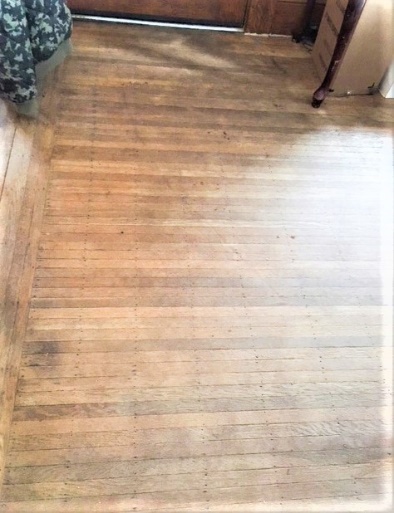 Four                                    4Oar                                                                                                    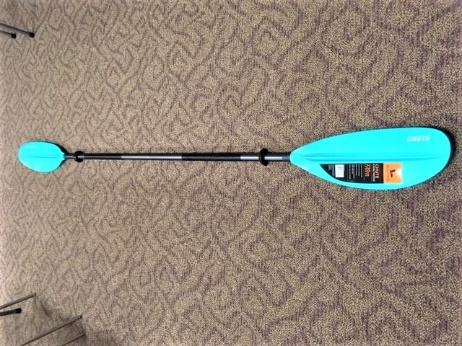 Store                                                                                     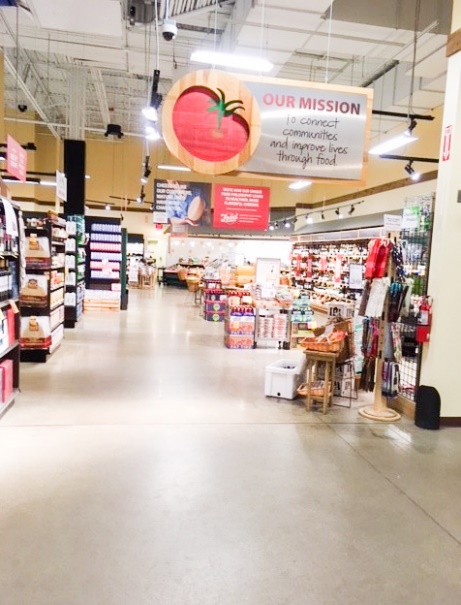 War                                                                                            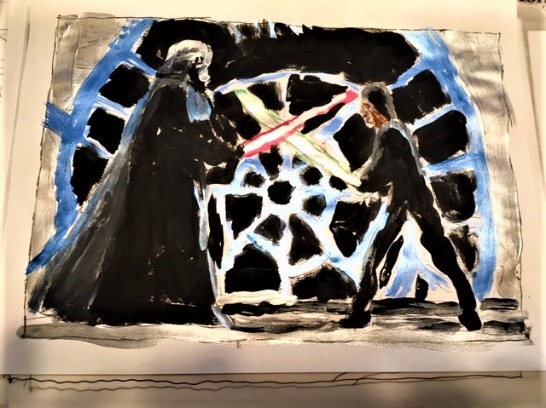 Board                                                                                                                                            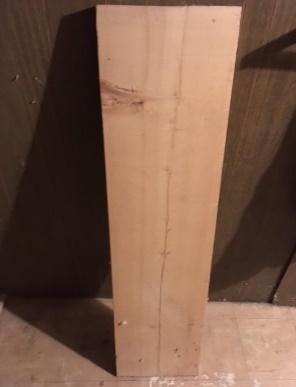 Gourd                                                                             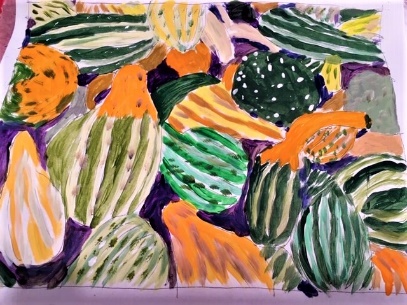 Sword                                                                               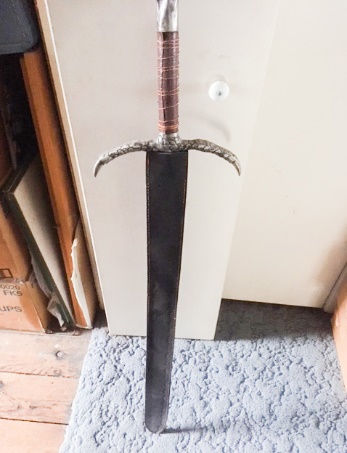 Cork                                                                                      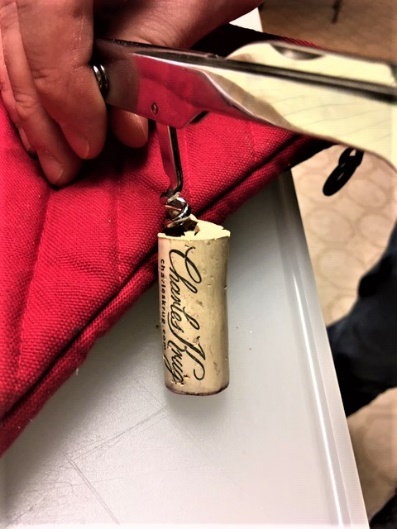 Fork                                                                                  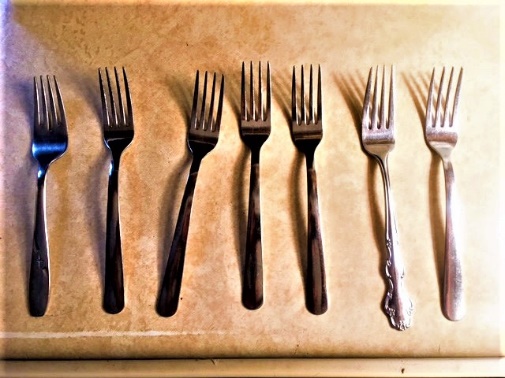 Pork                                                                                              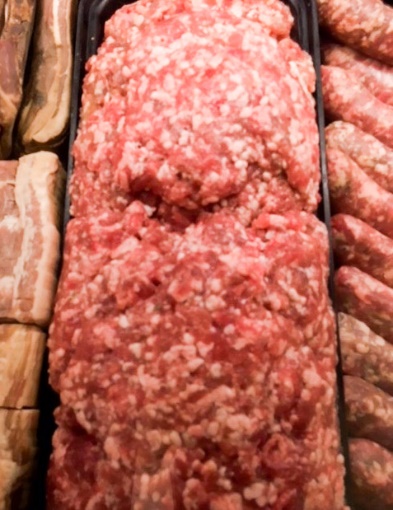 Stork                                                                                       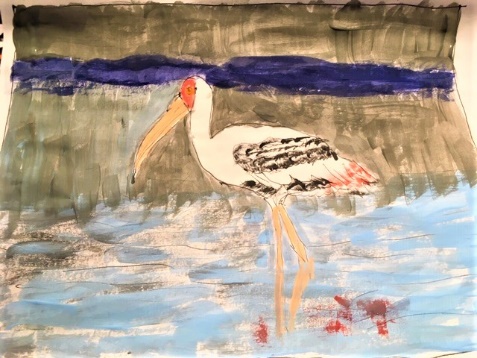 Storm                                                                      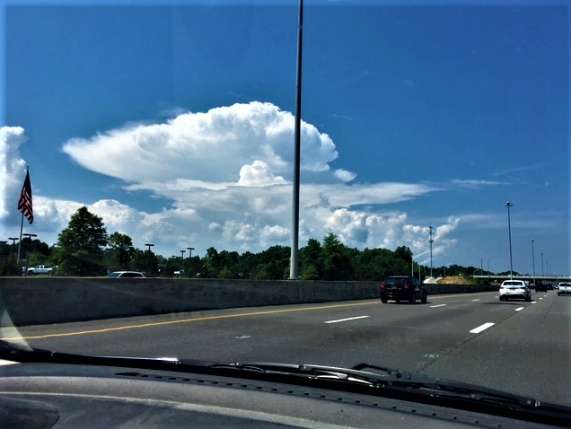 Swarm                                            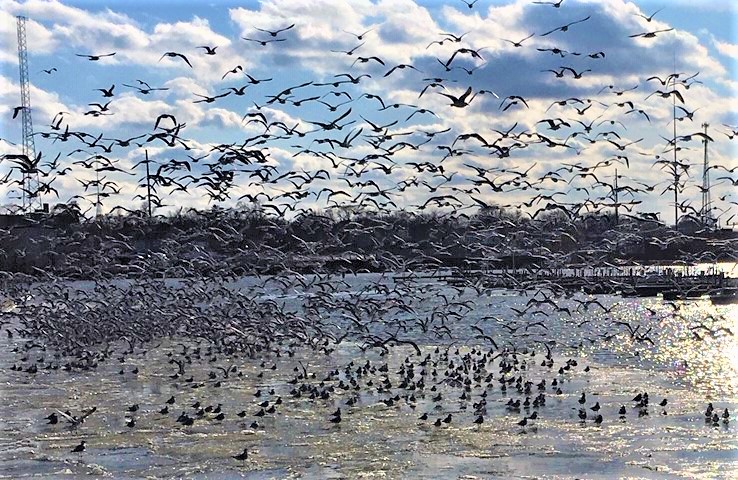 Corn                                                                            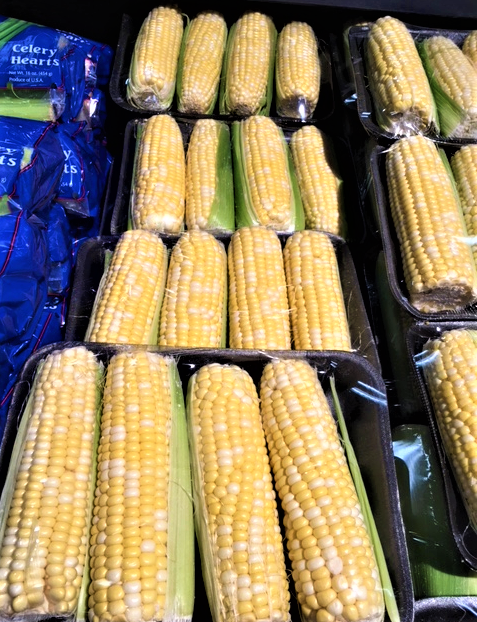 Horn                                                                                                  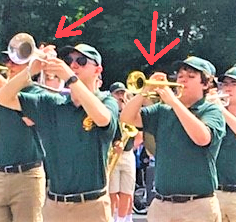 Thorn                                                                                            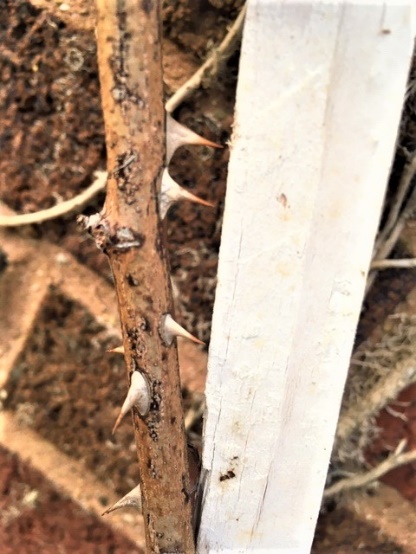 Court                                                                             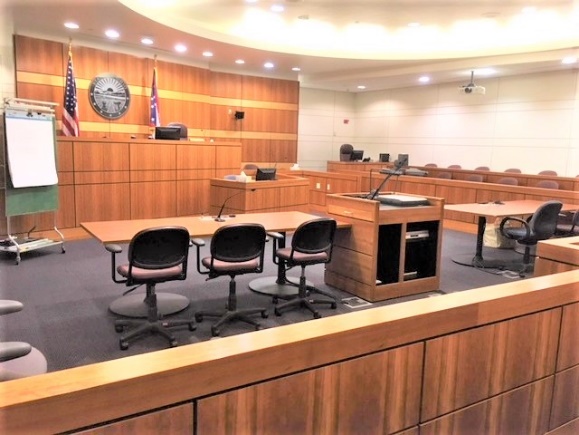 Fort                                                                                          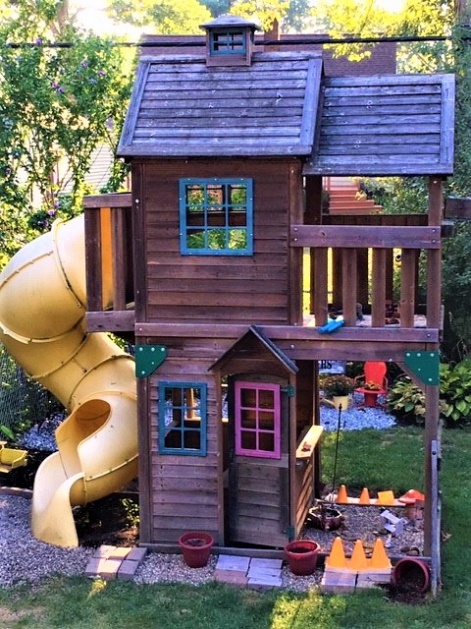 Port                                                             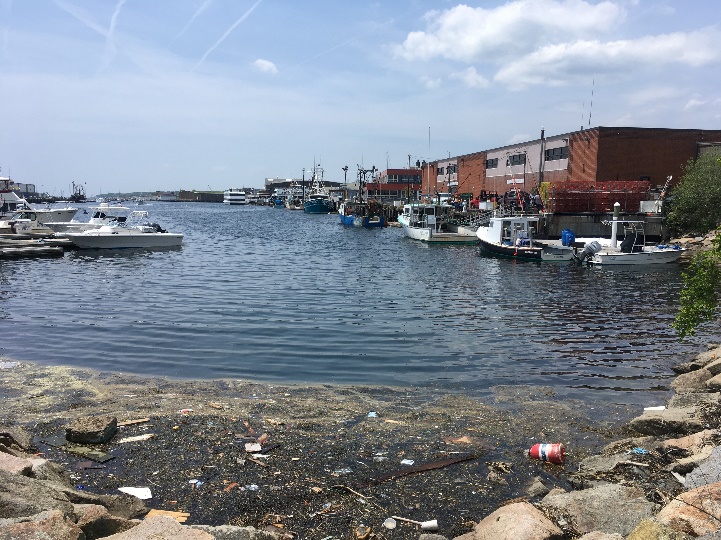 Quart                                                                                                             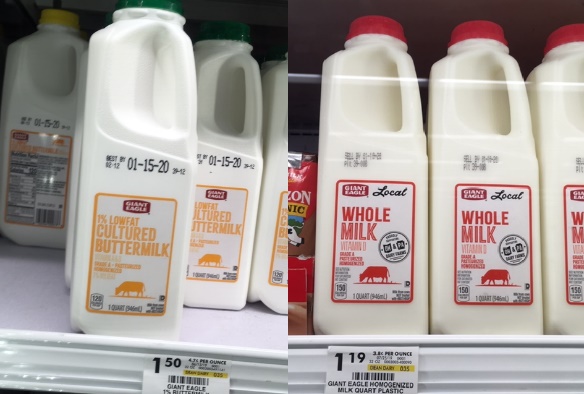 Sport                   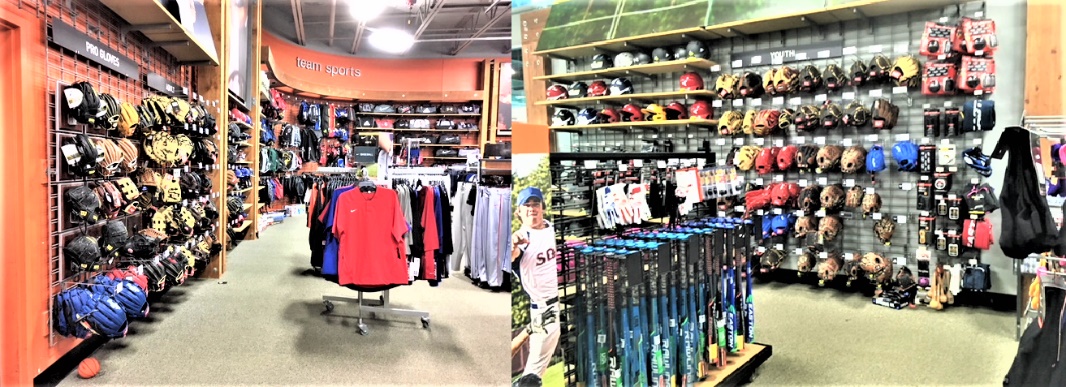 Cross                                                                                     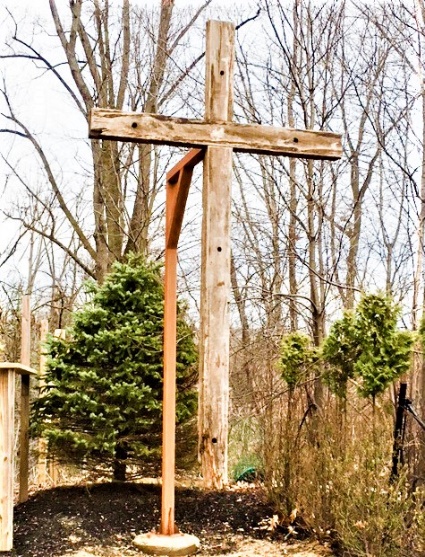 Moss                                                                        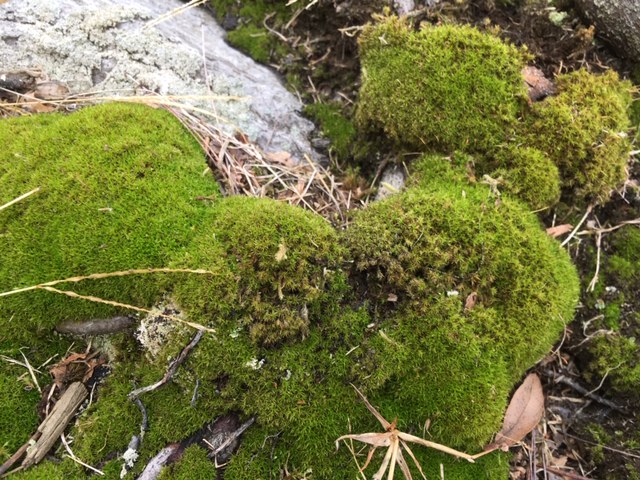 Sauce                                                                          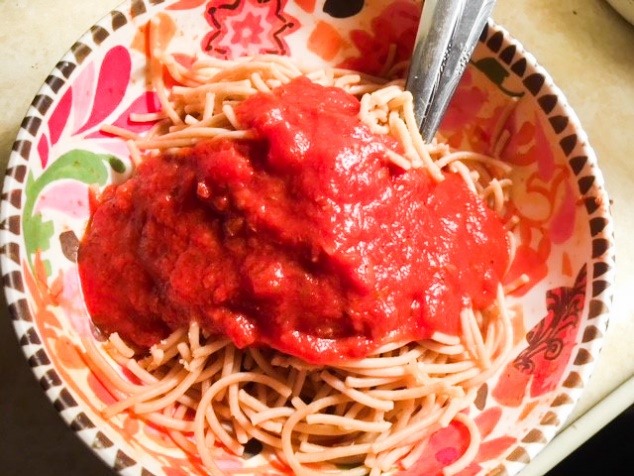 Squash                                                     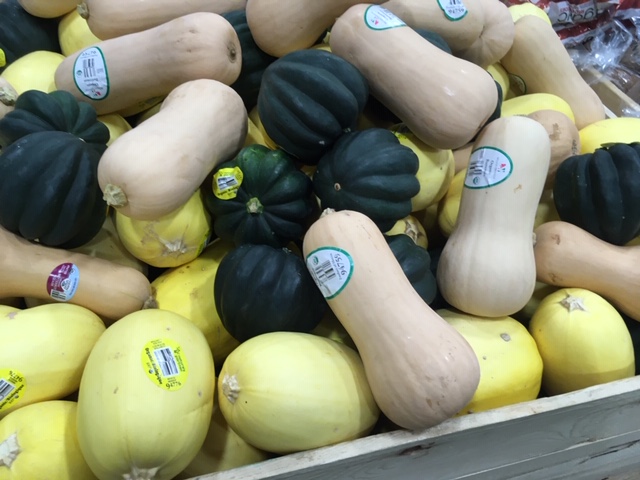 Wash                                                                                                                   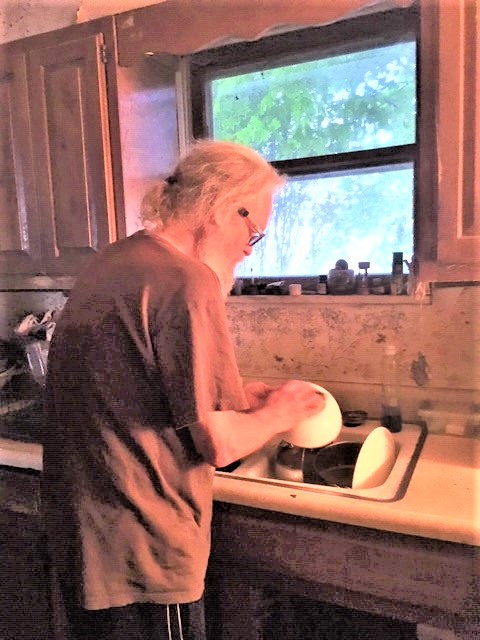 Coast                                                                    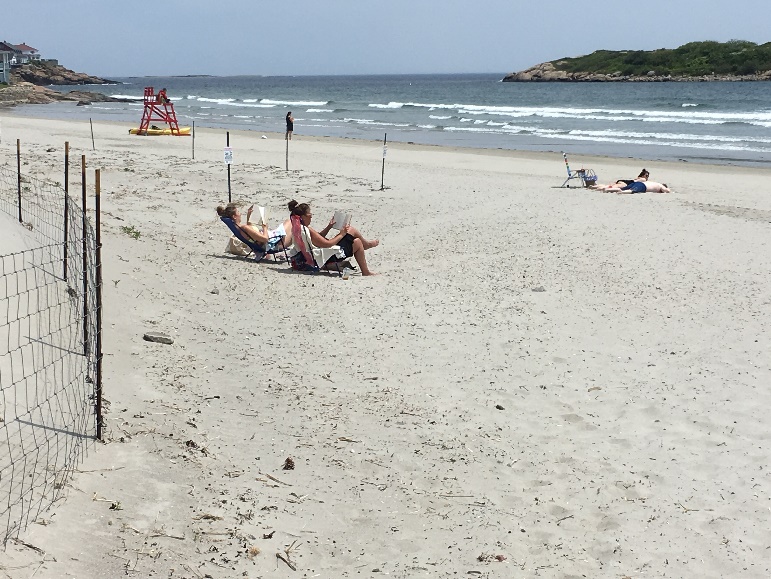 Ghost                                                                               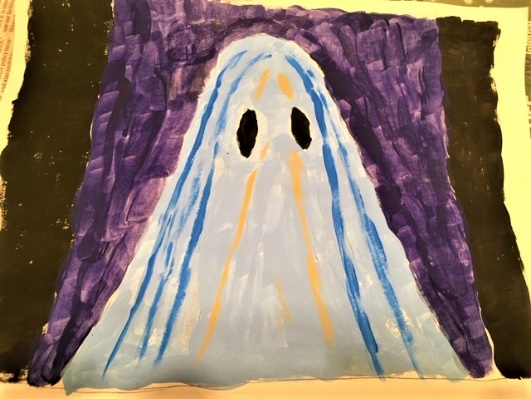 Post                                                                                     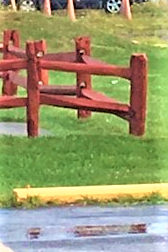 Roast                                                                                 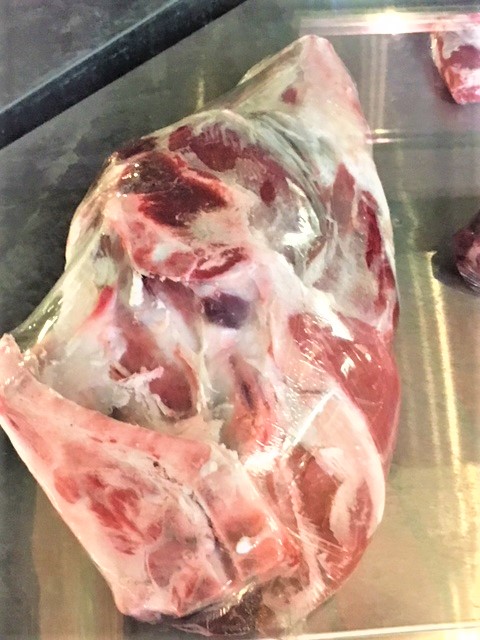 Toast                                                                                                      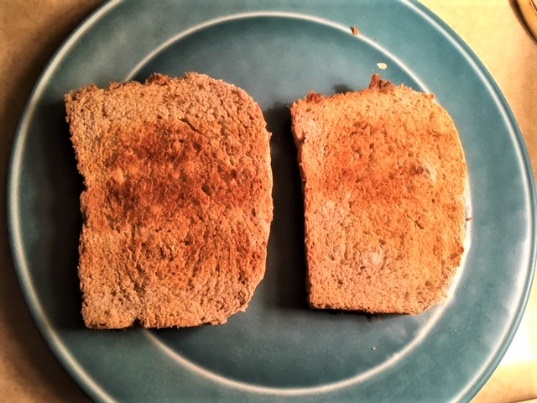 Boat                                                                                                         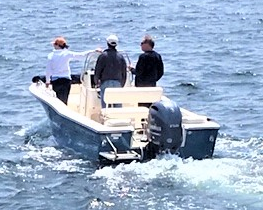 Coat                                                                                              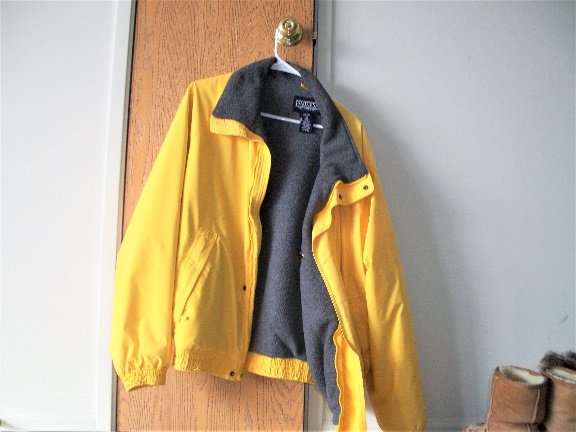 Goat                                                                                                                                                         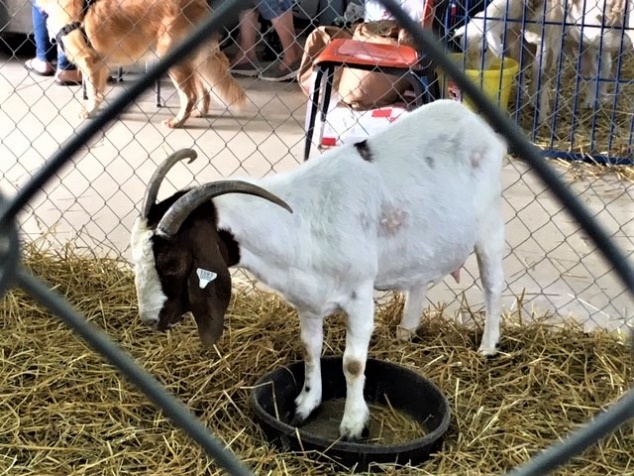 Note                                                                                                             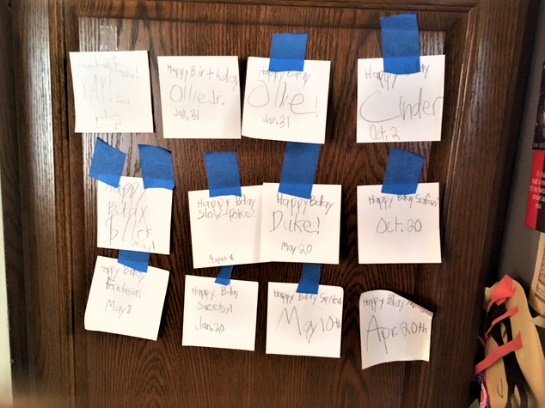 Oat                                                                                                                  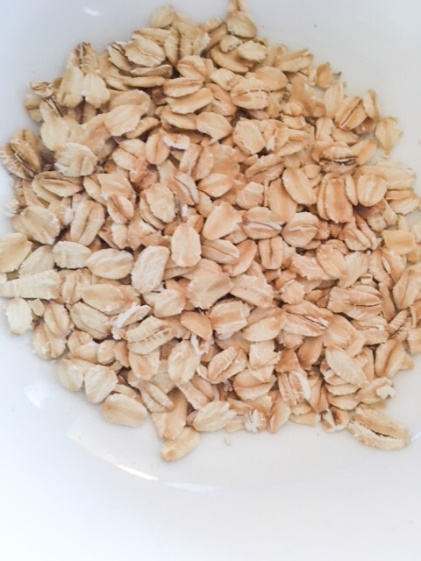 Throat                                                                                         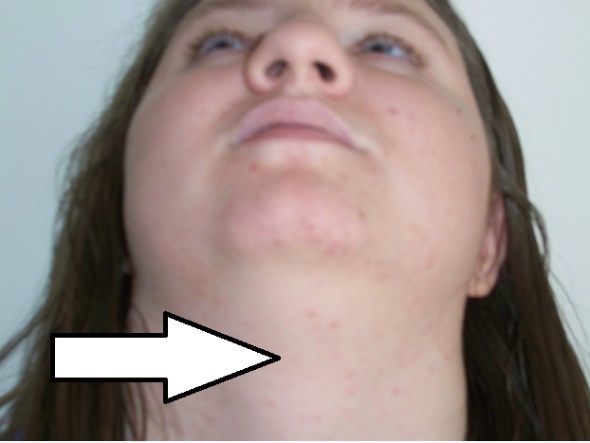 Cot                                                                                           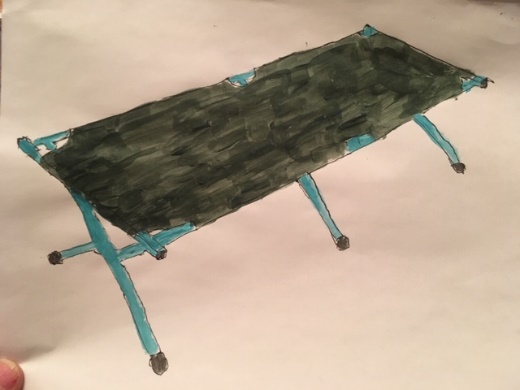 Dot                                                                                                     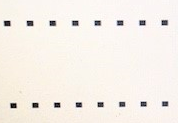 Hot                                                                                                                                                                            Knot                                                                                         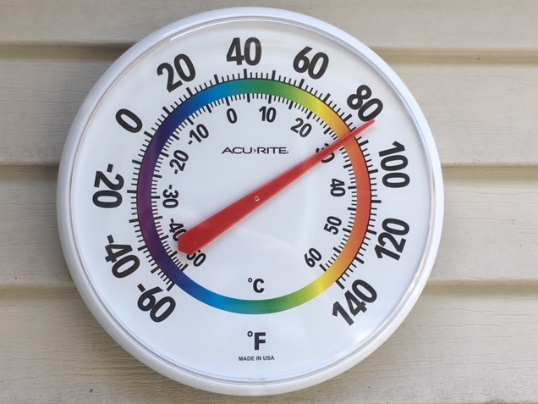 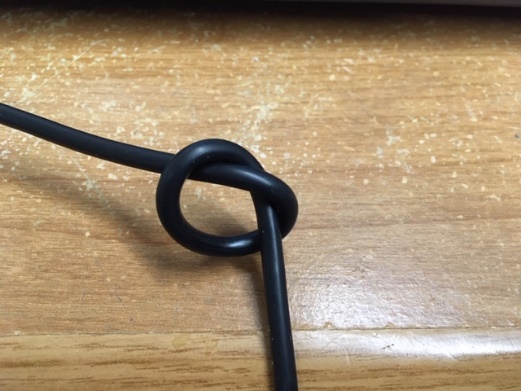 Pot                                                                                                             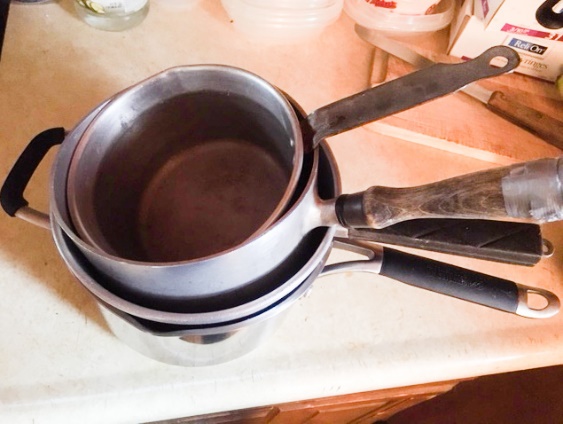 Spot                                                                                                                           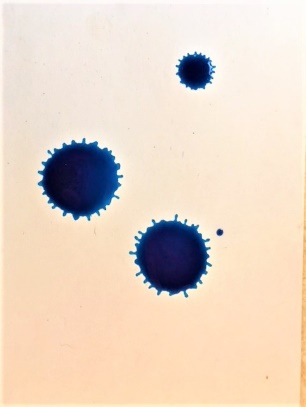 Broth                                                                                                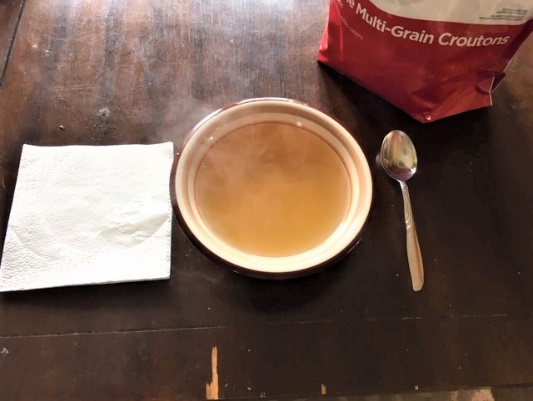 Cloth                                                                                                  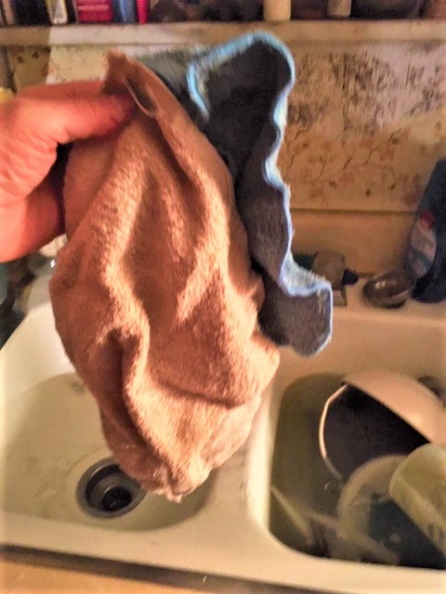 Moth                                                                                                 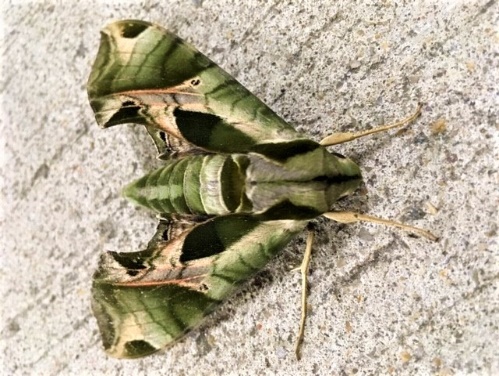 Sloth                                                                                          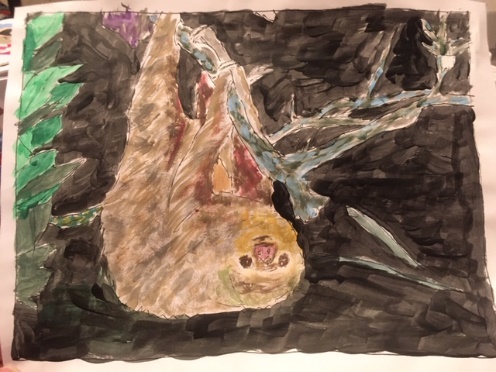 Hood                                                                                        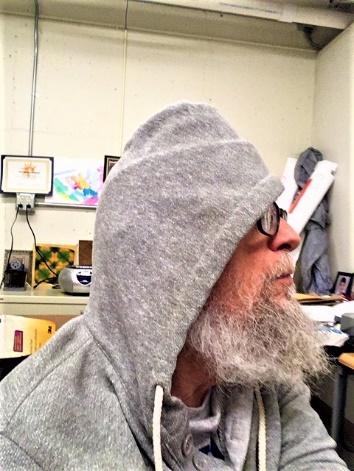 Wood                                                       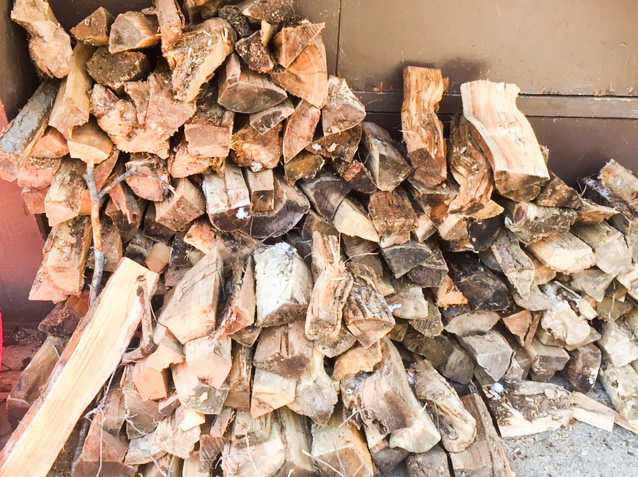 Hoof                                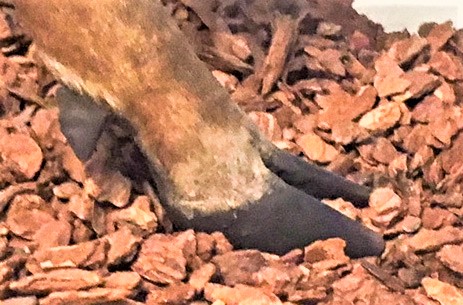 Roof                                                                                            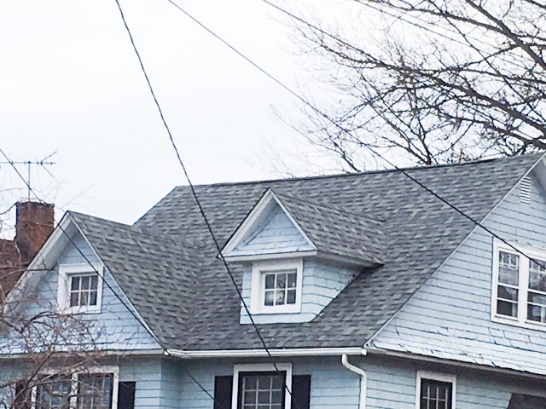 Book                                                                                                             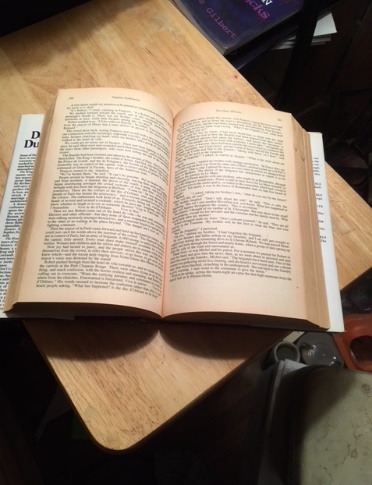 Brook                                                                                             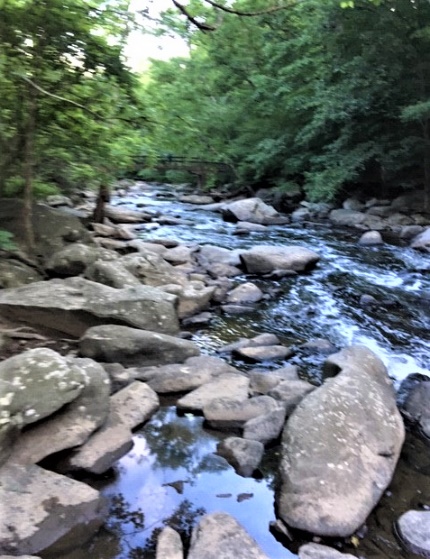 Cook                                                                                     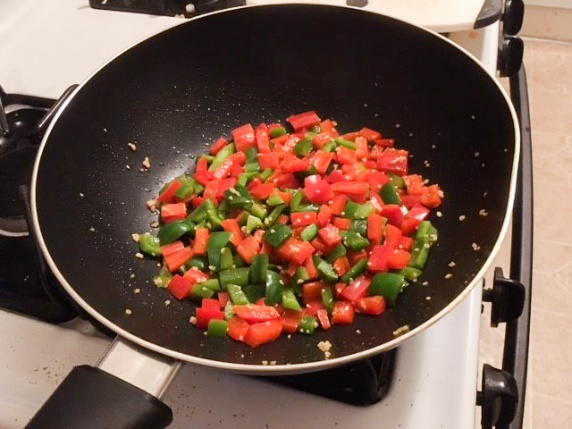 
Crook                                                                                              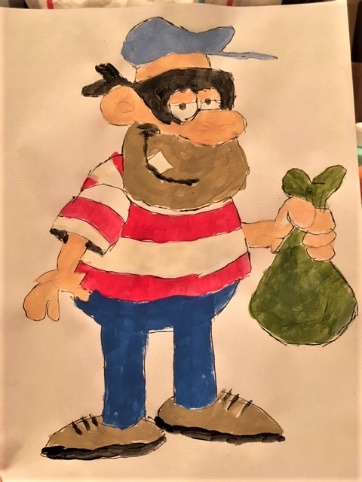 Hook                                 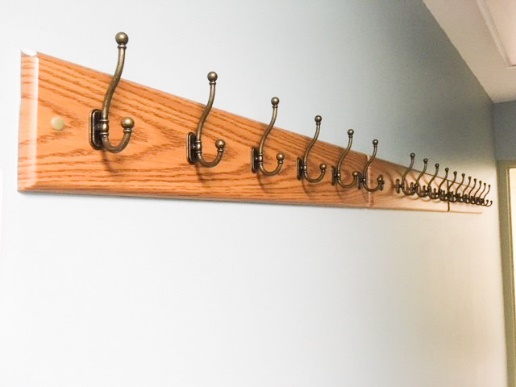 Look                                                                            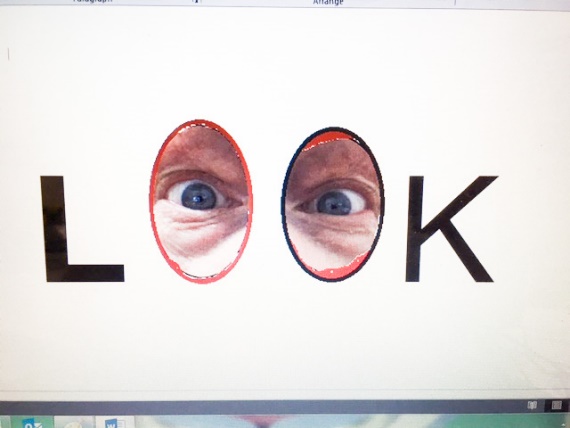 Bull                                                                                           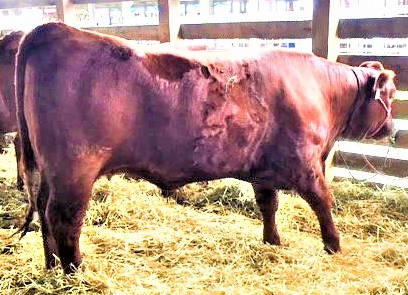 Wool                                                                        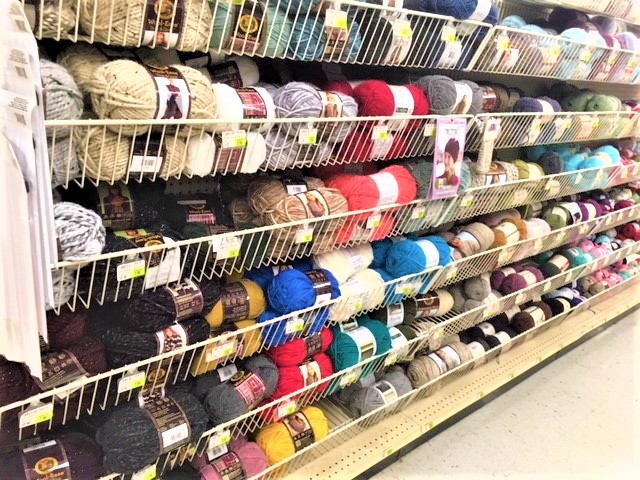 Foot                                                                                                                                      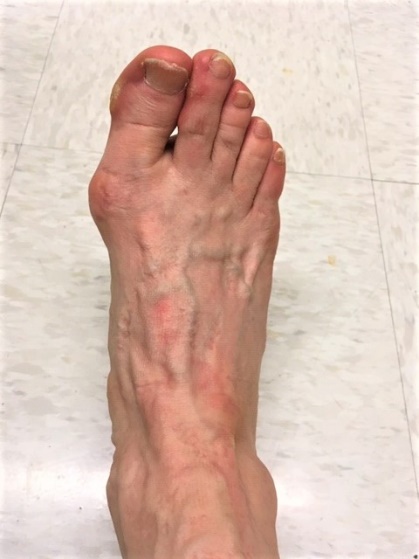 Root                                                                                                          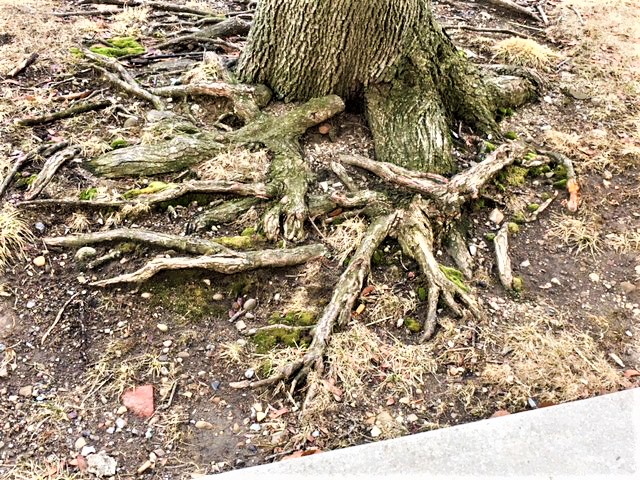 Cove                                                                            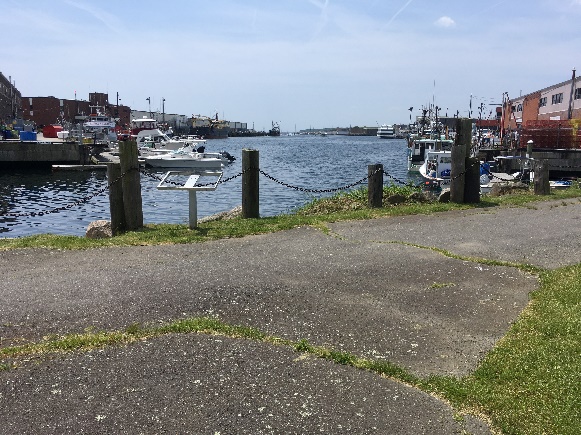 Grove                                                                                  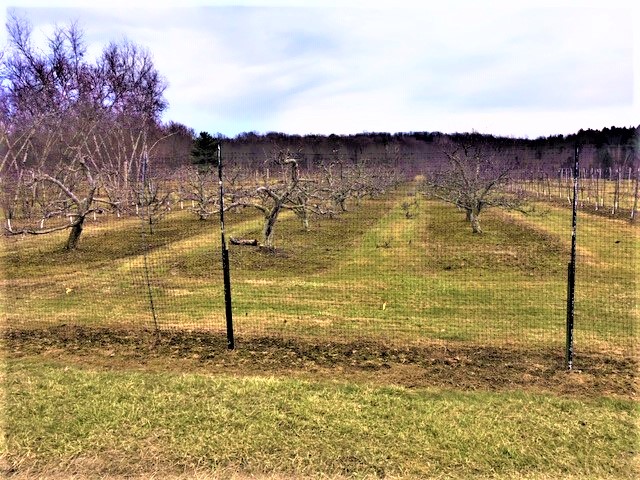 Stove                                                                                         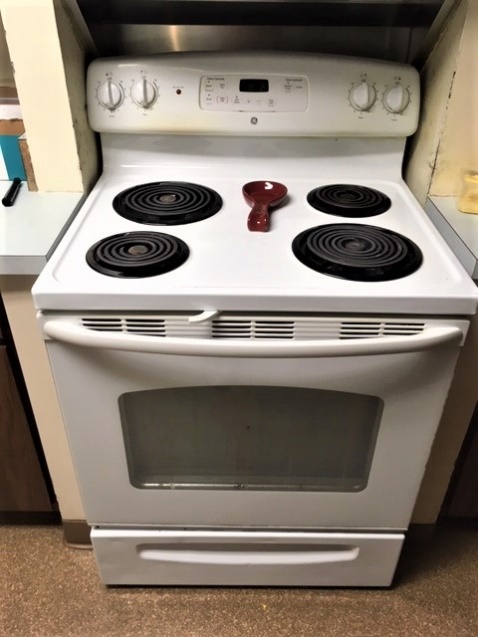 Dove                                                                                                  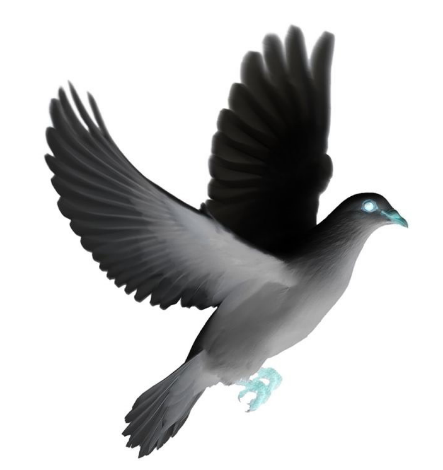 Glove                                                                                                  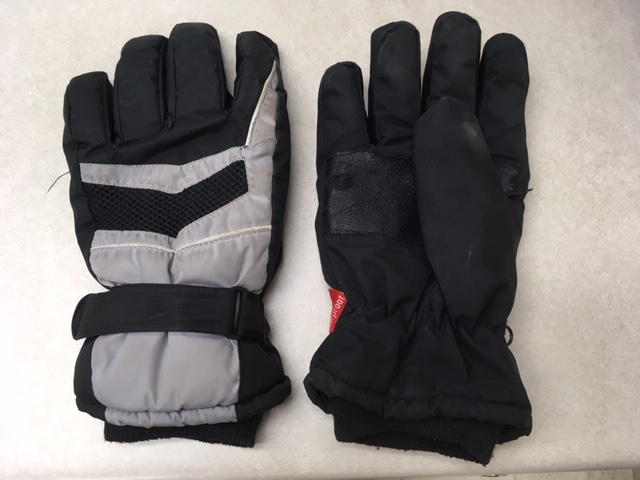 Cow                                                                                                       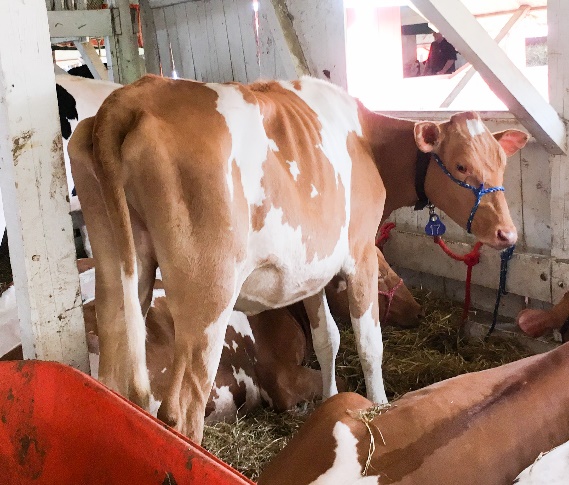 Plow                                                                                            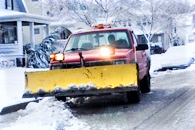 Sow                                                                                 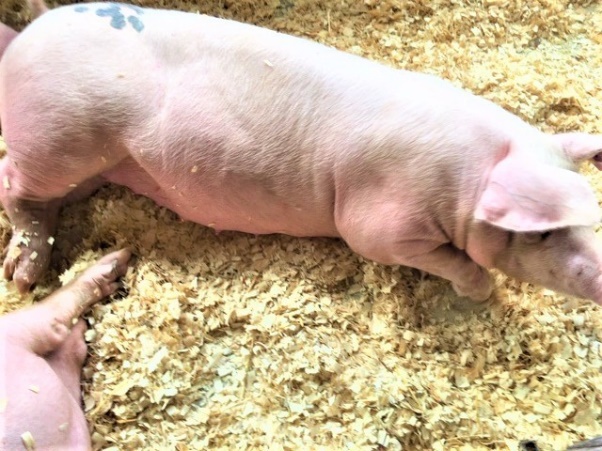 Couch                                                                                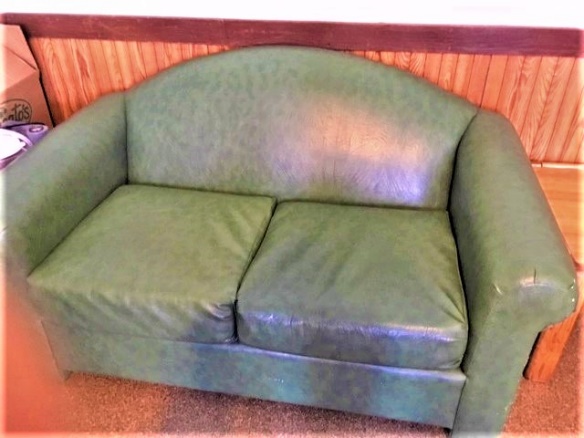 Ouch                                                                      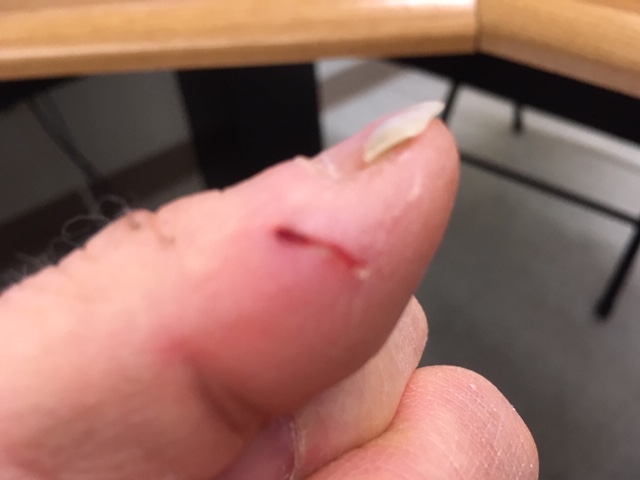 Pouch                                                                                          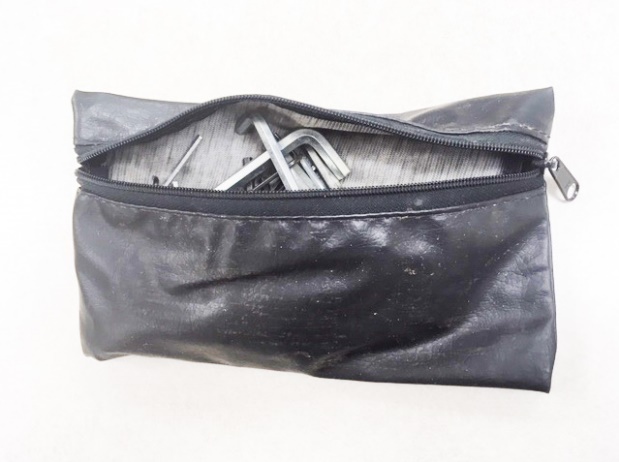 Cloud                                                                        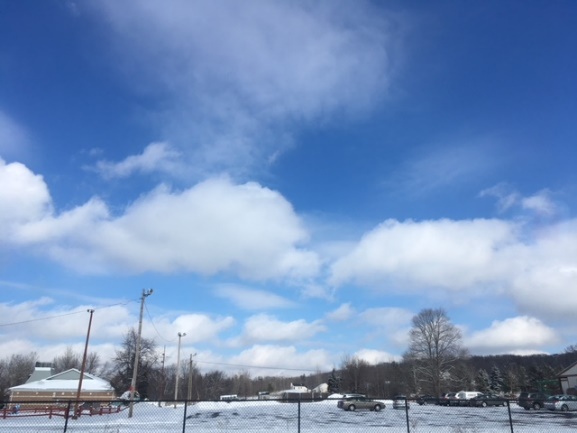 Crowd            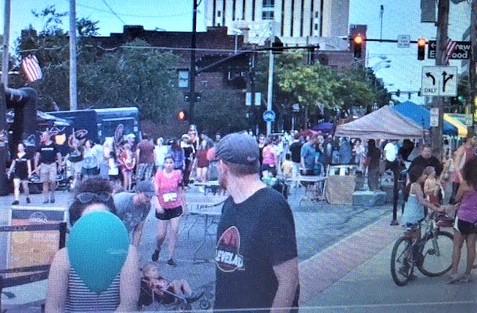 Shroud                                                                                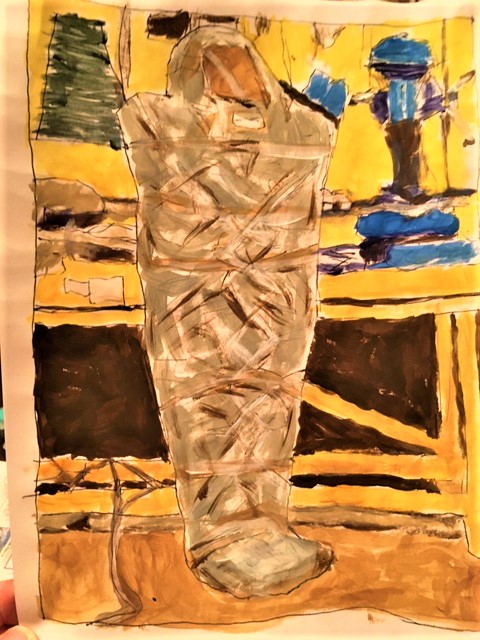 Fowl                                                                                        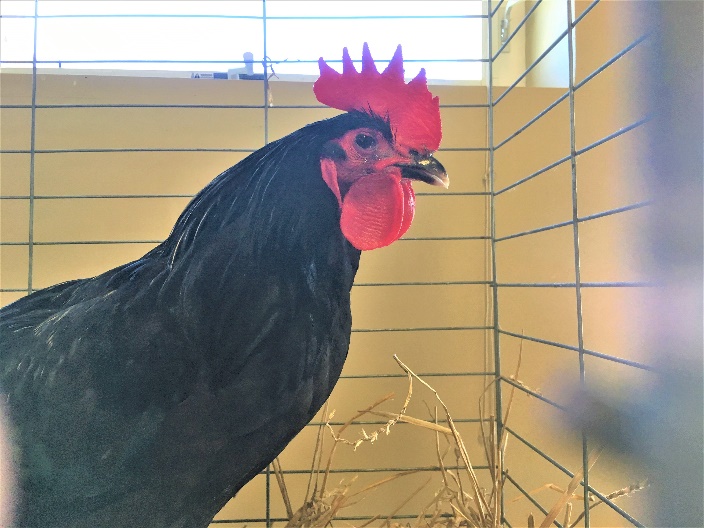 Owl                                                                                                    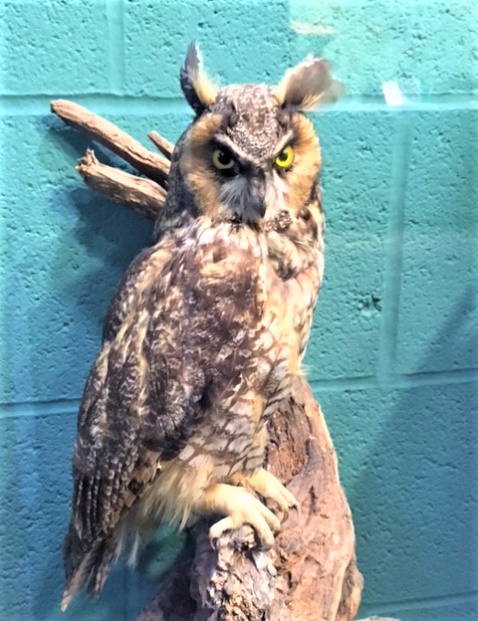 Towel                                                                                  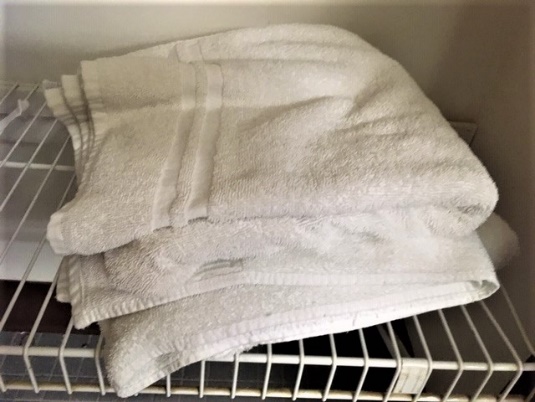 Trowel                                                                              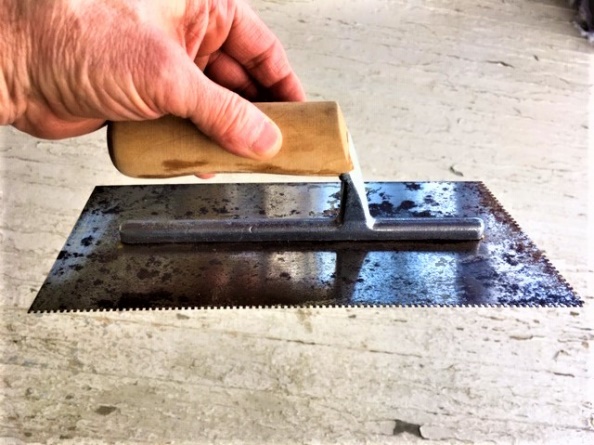 Brown                                                                                                       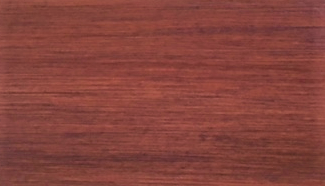 Clown                                                                                                     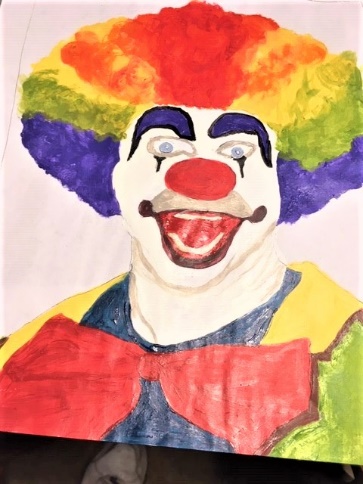 Crown                                                                                                  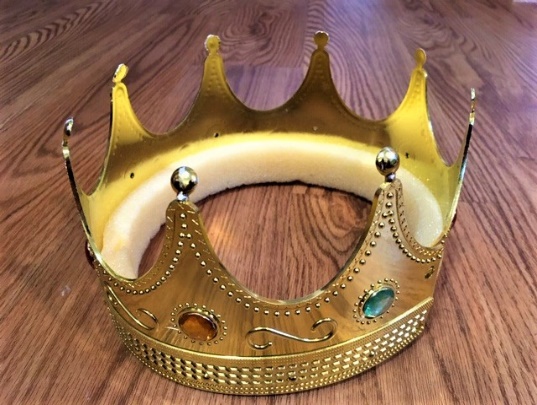 Gown                                                                                                              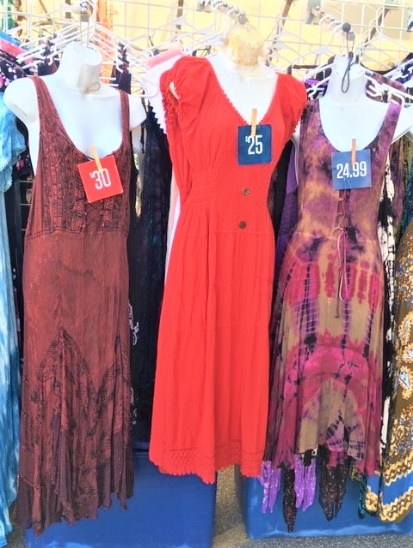 Town                                                                                      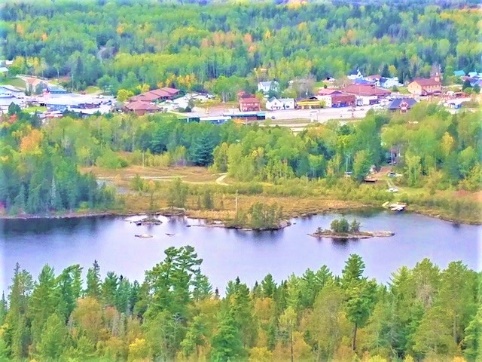 Hound                                                                                                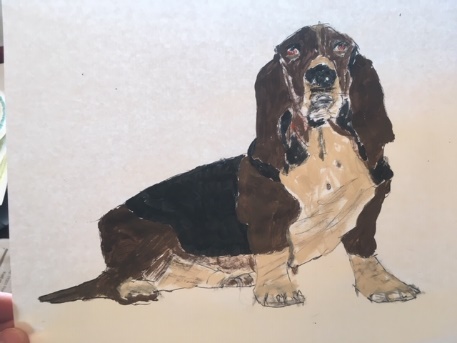 Mound                                                                                  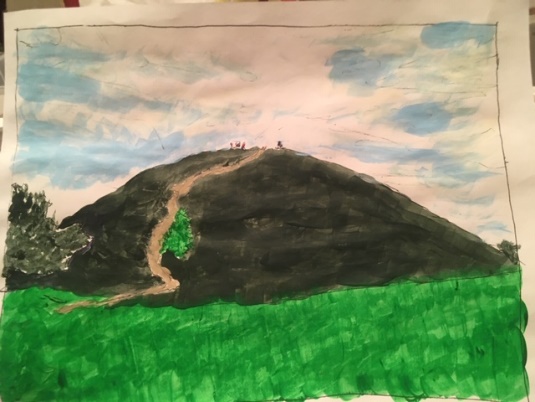 Pound                                                                                                                   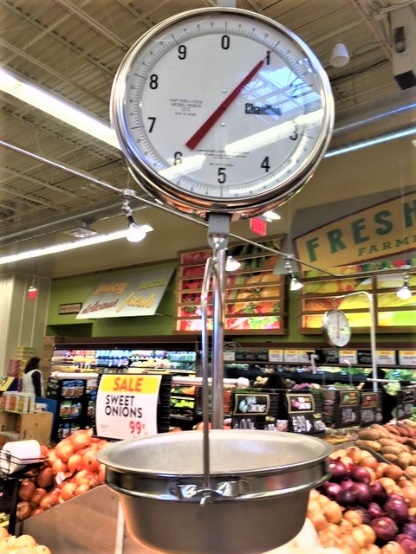 Round                                                                                          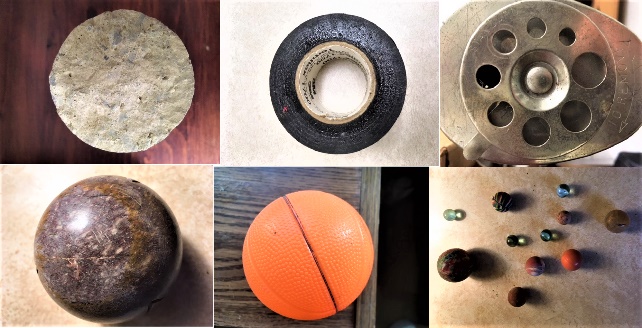 Blouse                                                                                                                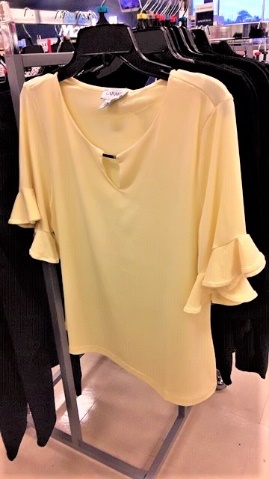 House                                                                                          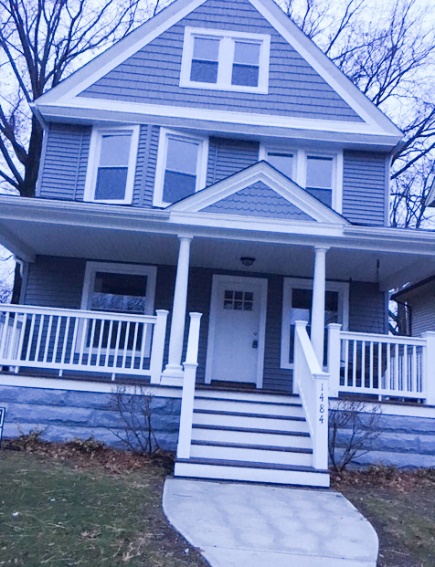 Mouse                                                                            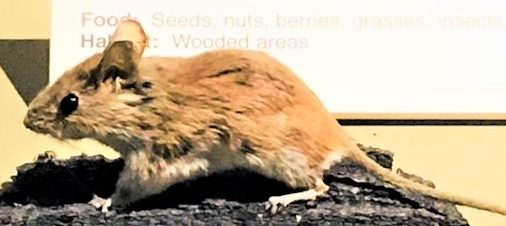 Scout                                                                          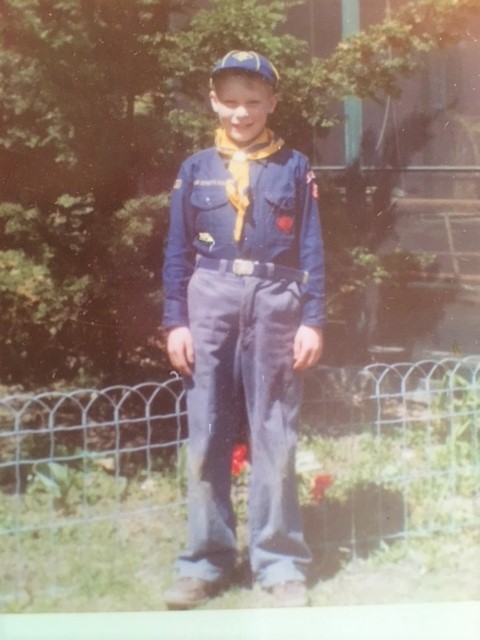 Sprout                                                                                        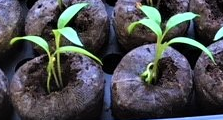 Trout                                                                  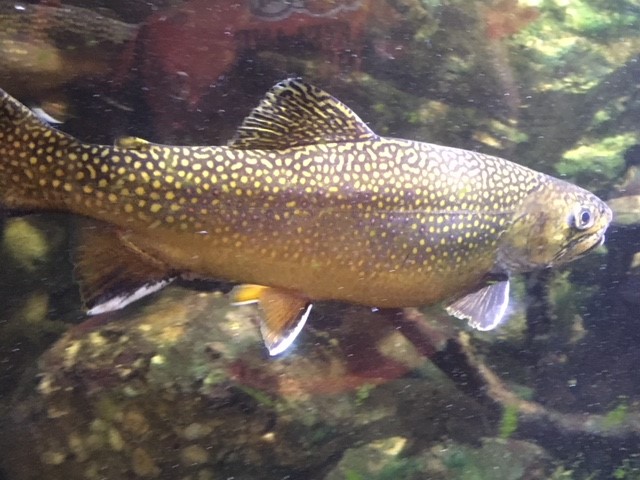 Clothes                                                                          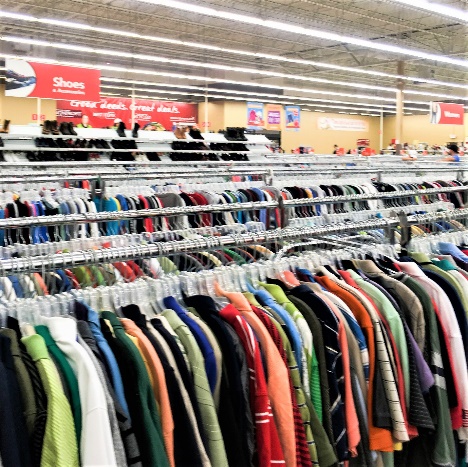 Crows                                                                              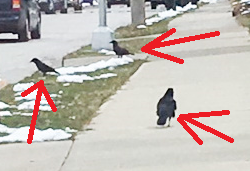 Hose                                                                                             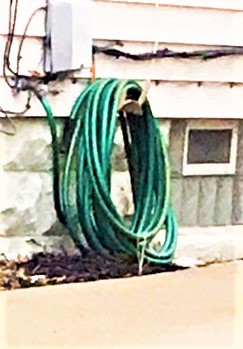 Nose                                                                                        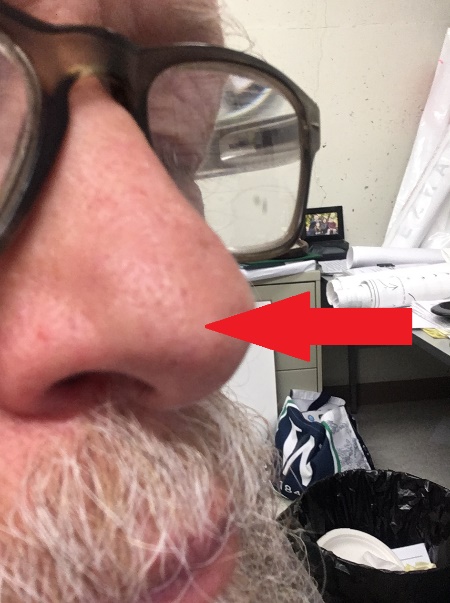 Rose                                                                                             Toes                                   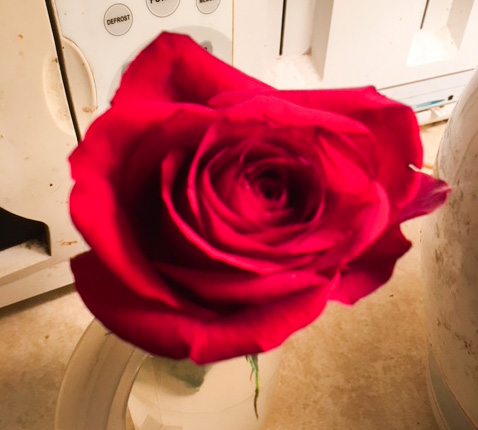 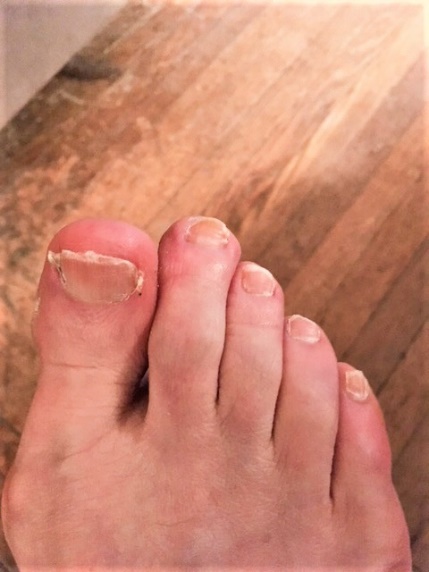 Cube                                                                                                                 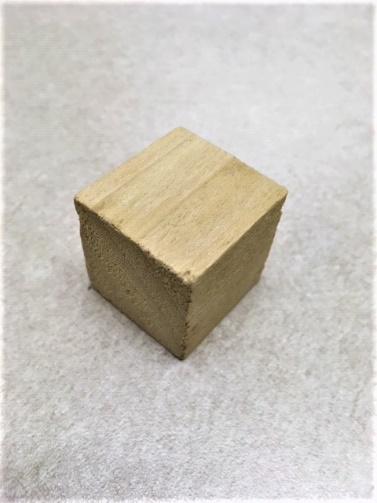 Tube                                                                                                            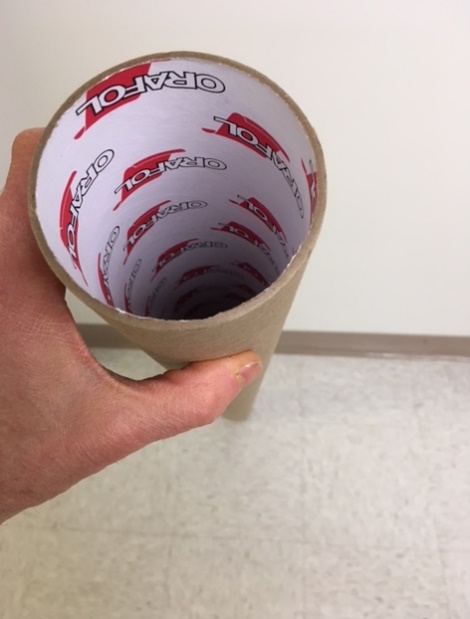 Club                                                                                                     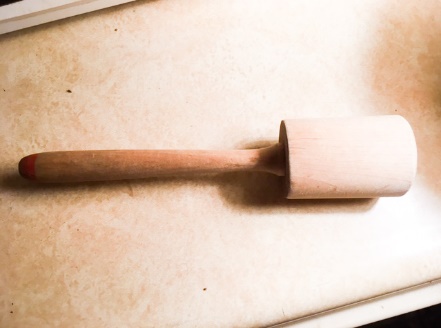 Cub                                                                                                          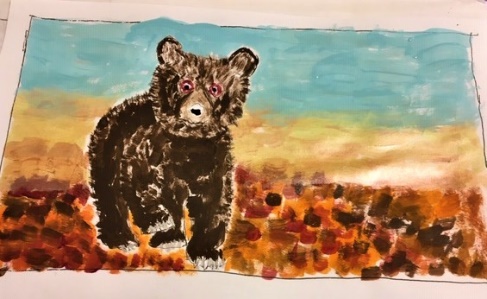 Grub                                                                                                      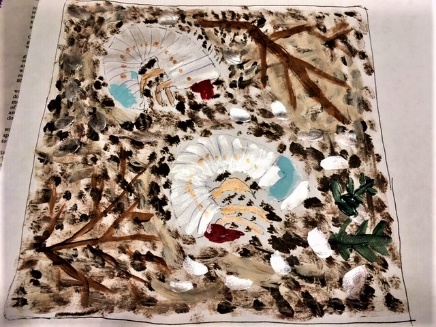 Scrub                                                                                               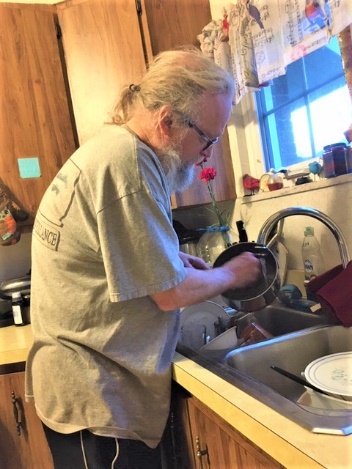 Tub                                                                                                      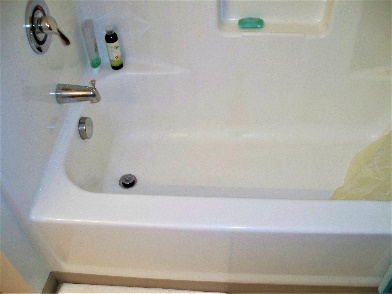 Bud                                                                                                              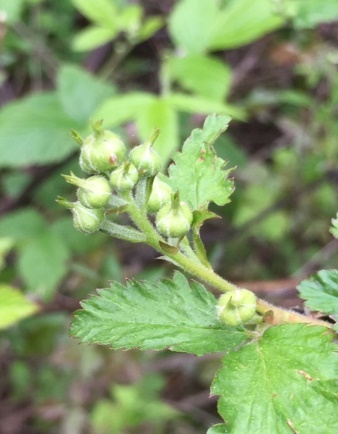 Flood                                                                                   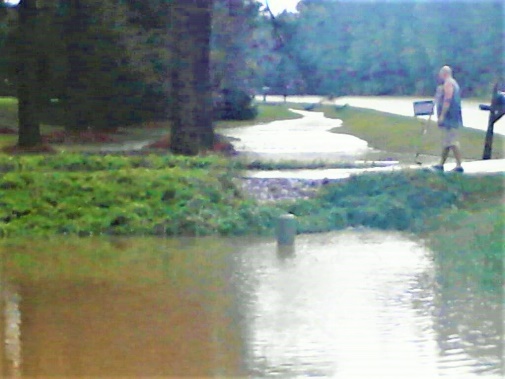 Mud                                                                                           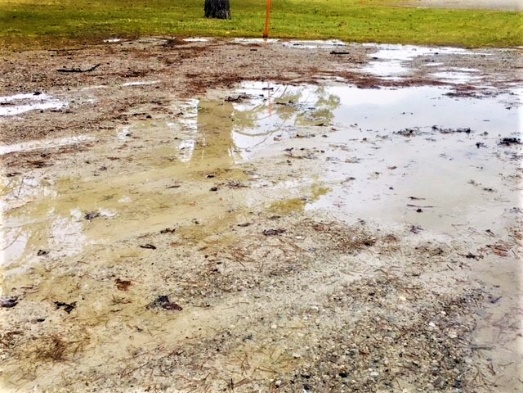 Spud                                                                                            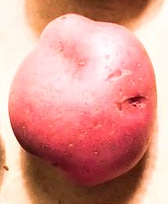 Bug                                                                                                                         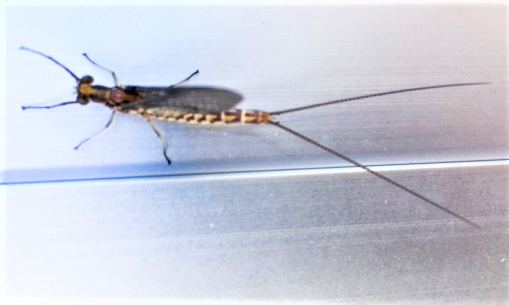 Drug                                                                                                               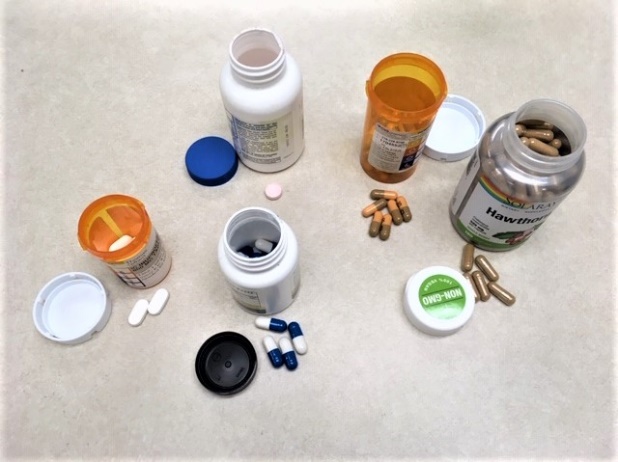 Hug                                                                                                             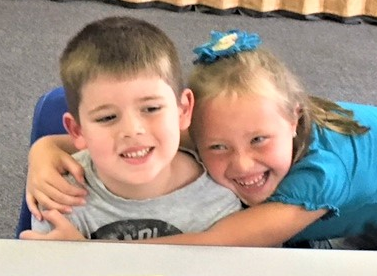 Jug                                                                                                                          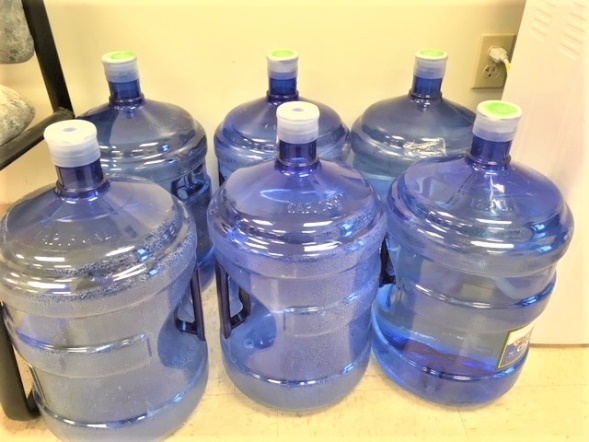 Mug                                                                                                           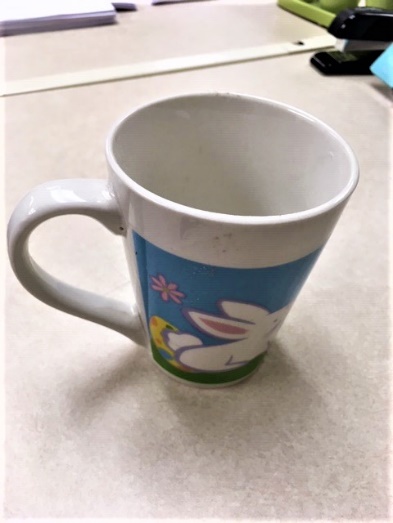 Rug                                                                                                     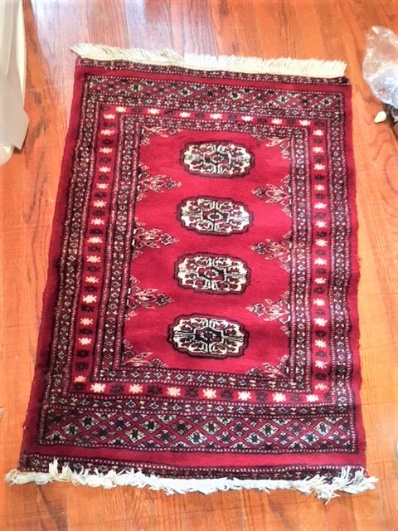 Slug                                                                                               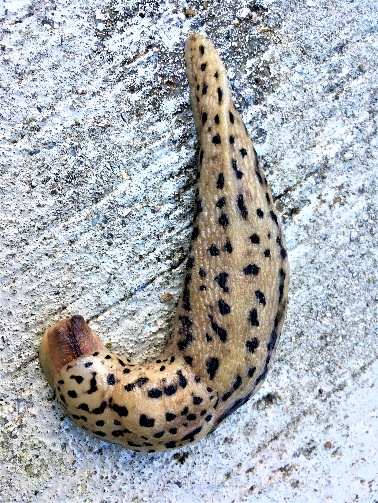 Fudge                                                                                               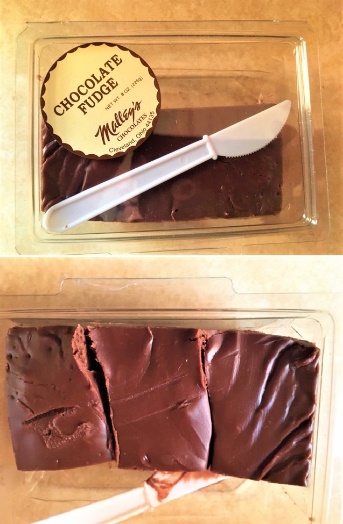 Judge                                                                                 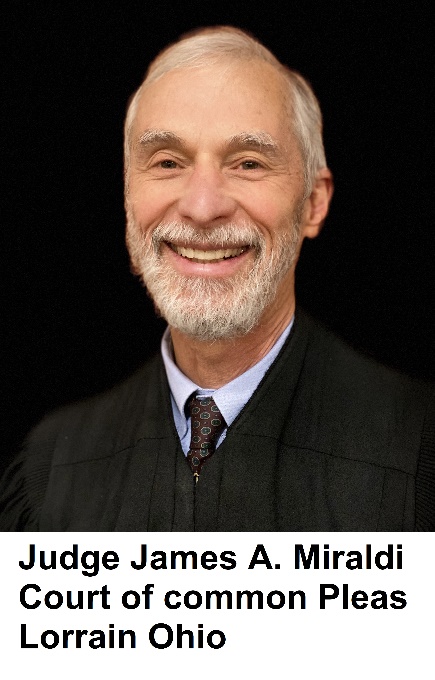 Smudge                                                                             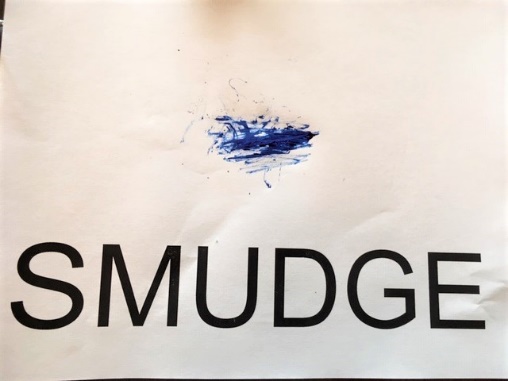 Buck                                                                                    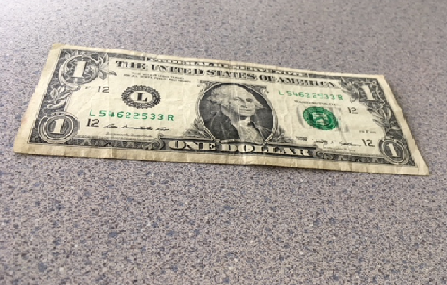 Duck                                                                                  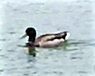 Puck                                                                                        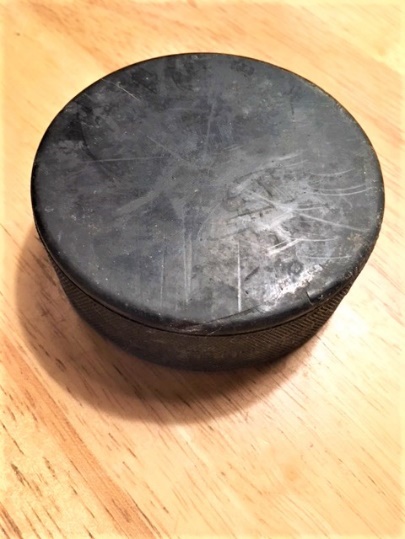 Truck                                                                                    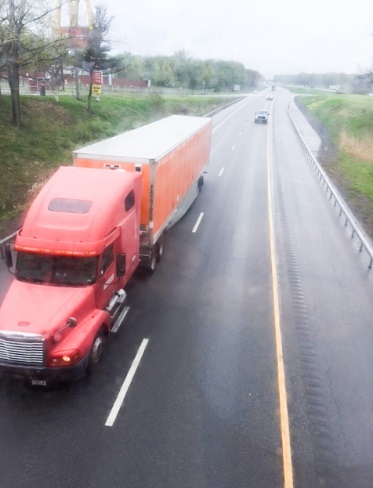 Crumb                                                                                                    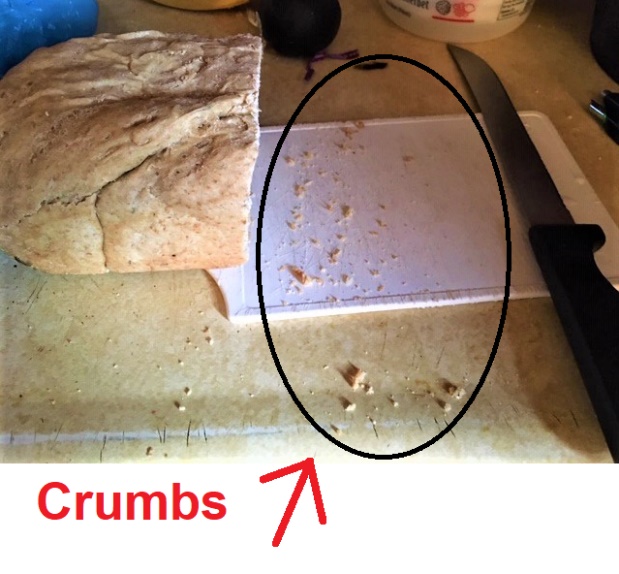 Drum                                                                                                     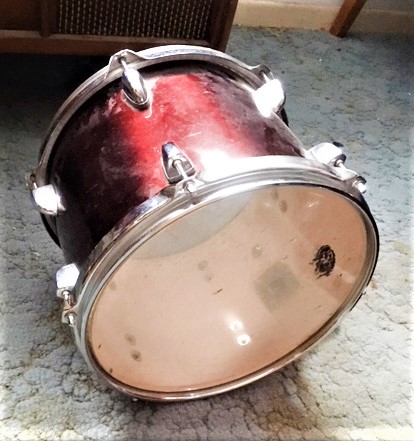 Gum                                                             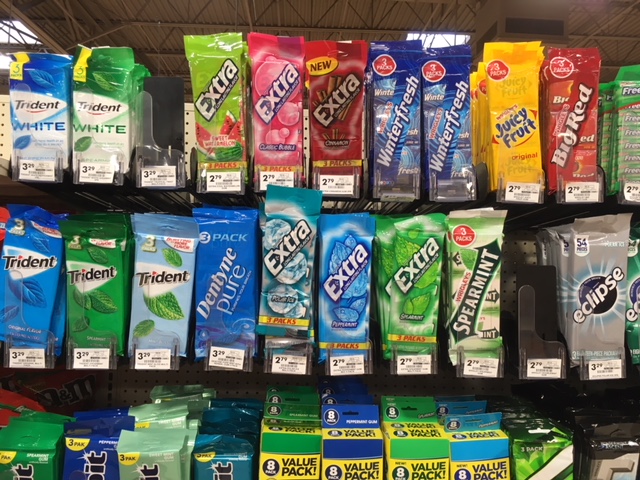 Plum                                                                                                 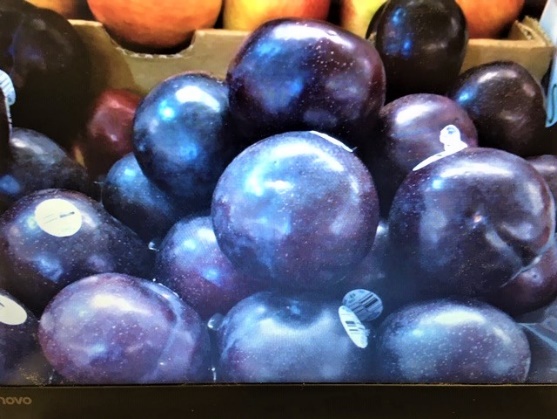 Thumb                                                                                    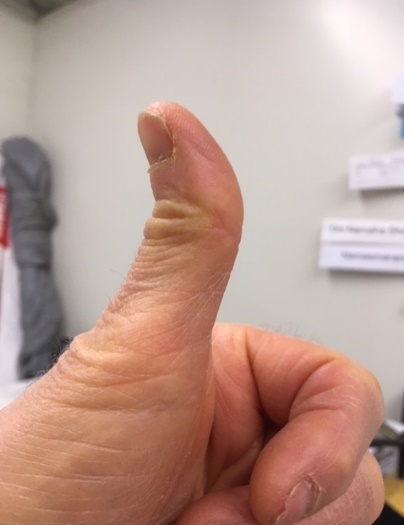 Hump                                              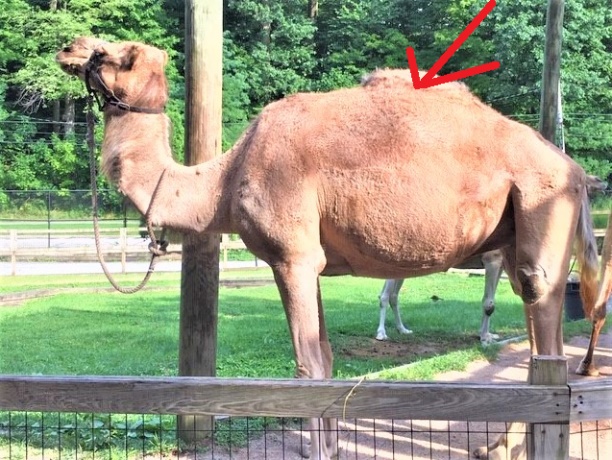 Jump                                                                              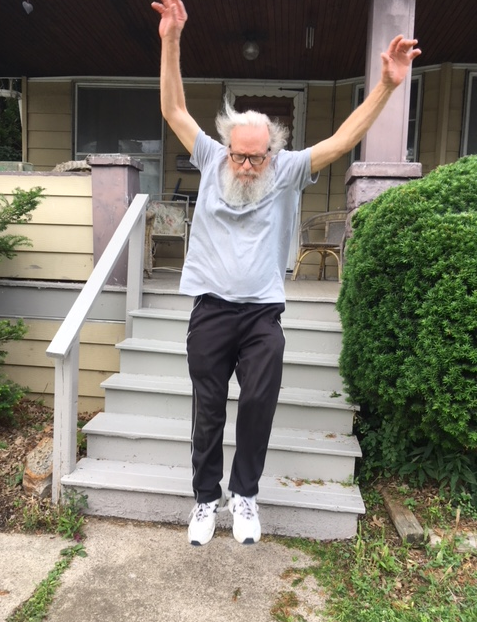 Pump                                                                                       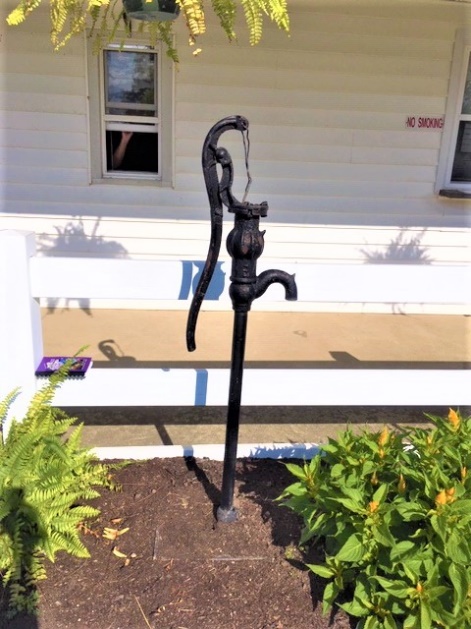 Stump                                                                    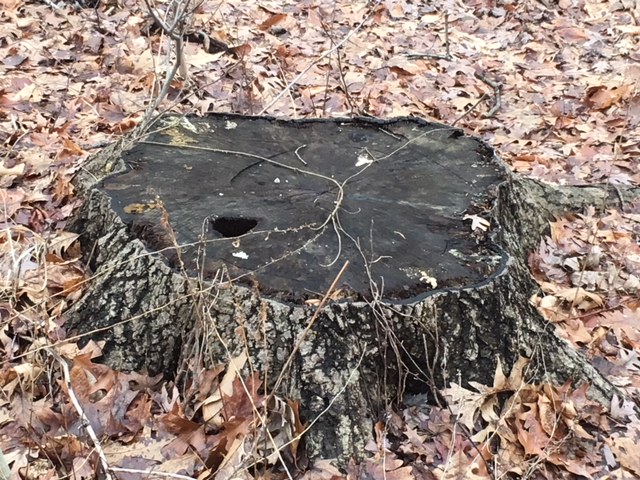 Gun                                                                                                         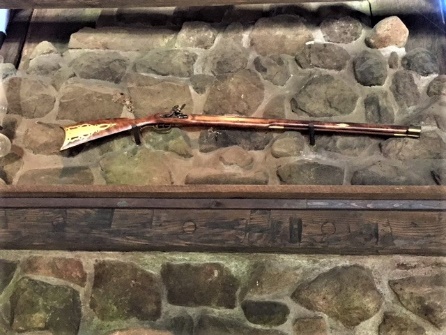 Nun                                                                                                           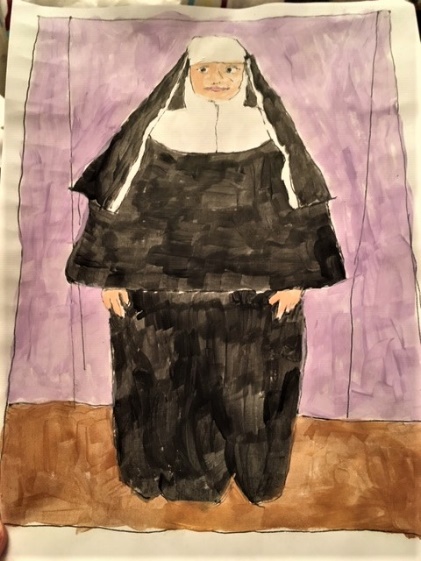 Run                                                                                                         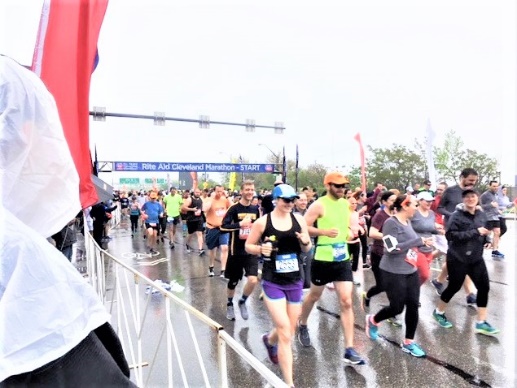 Son                                                                                                                    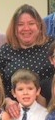 Sun                                                                                                                     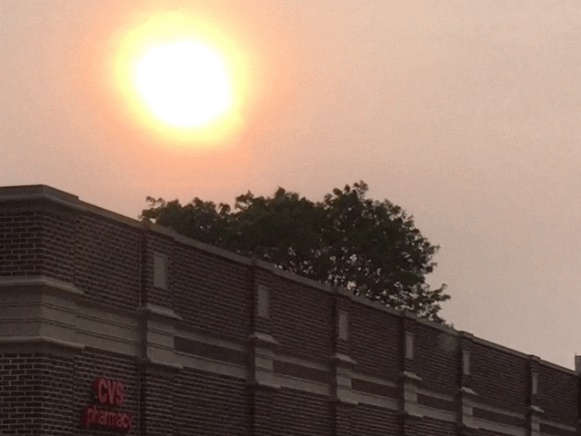 Bunk                                                                                  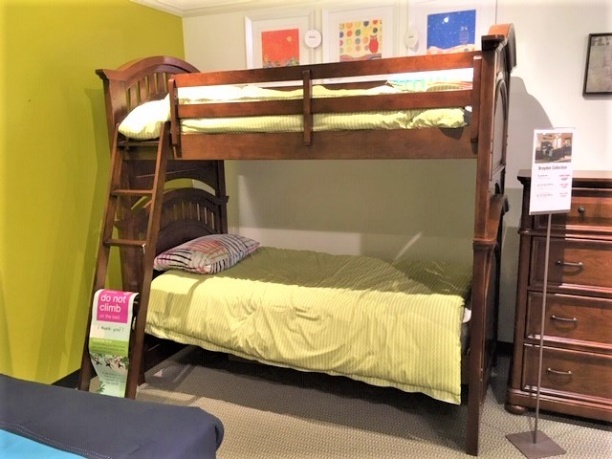 Junk                                                                                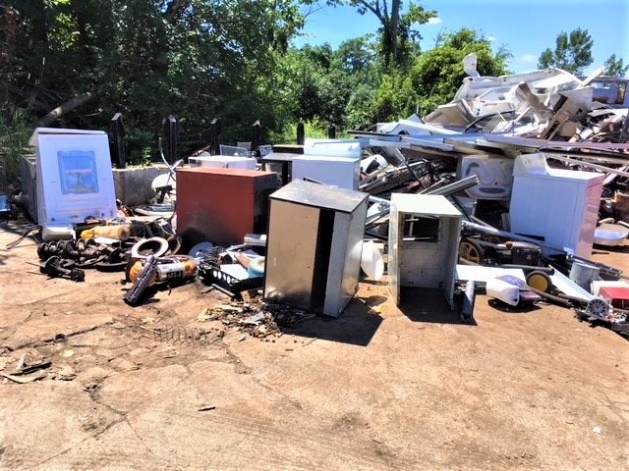 Monk                                                                                                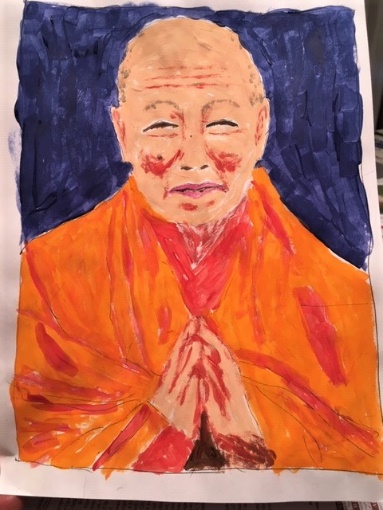 Skunk                                                                            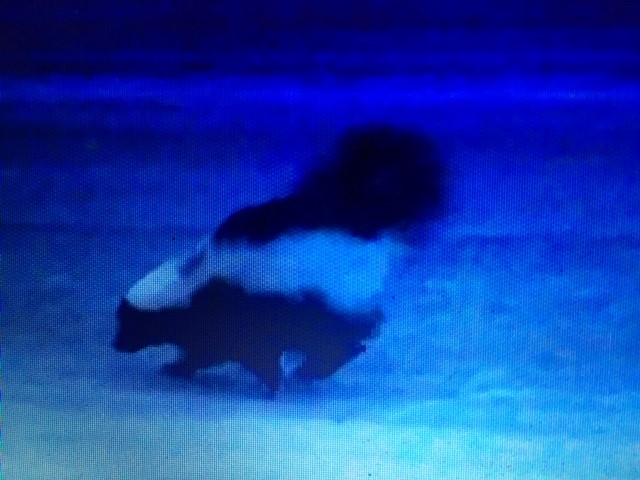 Trunk                  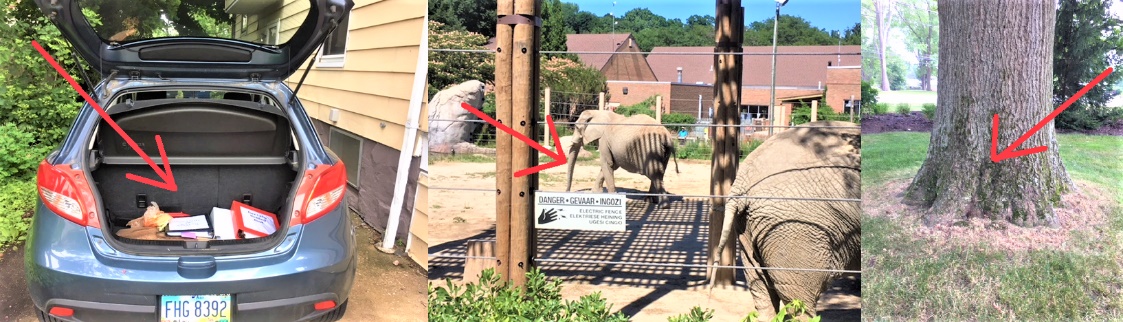 Cup                                                                                                                                                                                       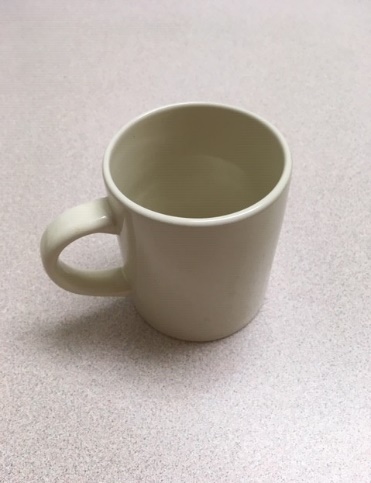 Pup                                                                                                    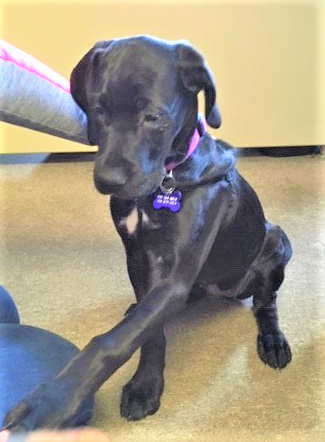 Up                                                                                                          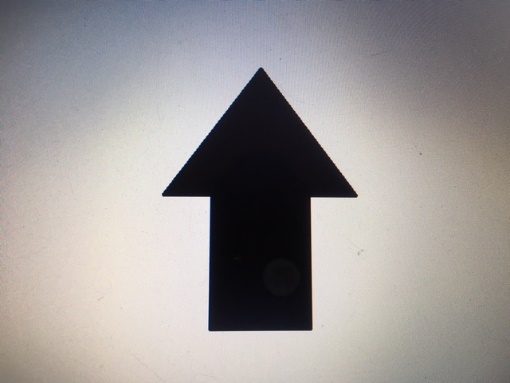 Bus                                                                        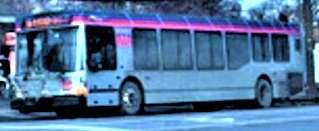 Plus                                      +Husk                                                                   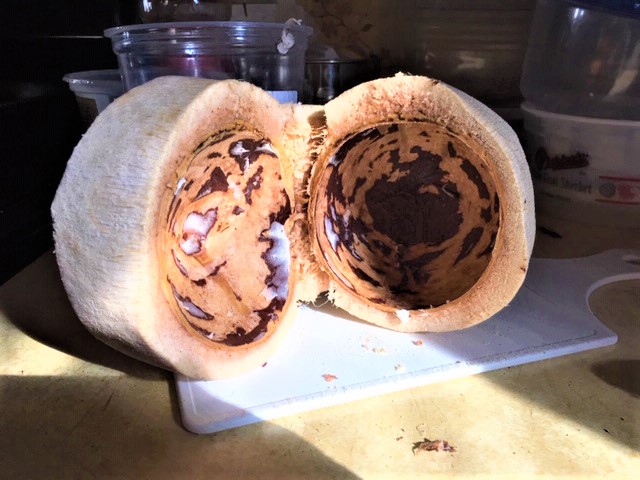 Tusk                                                                             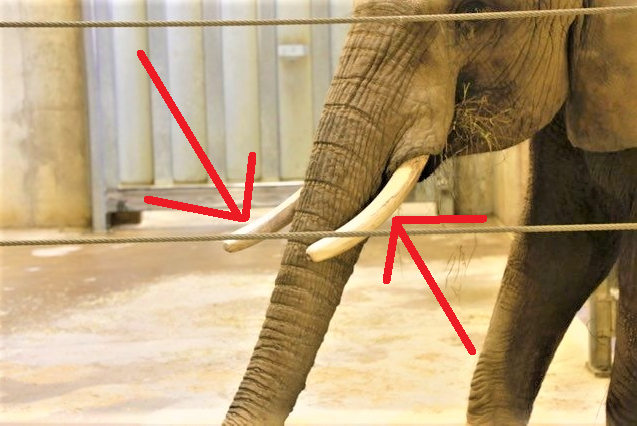 Crust                                        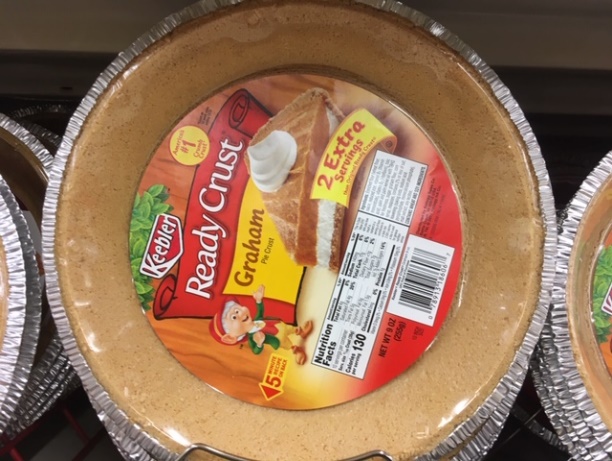 Dust                                                                                                                          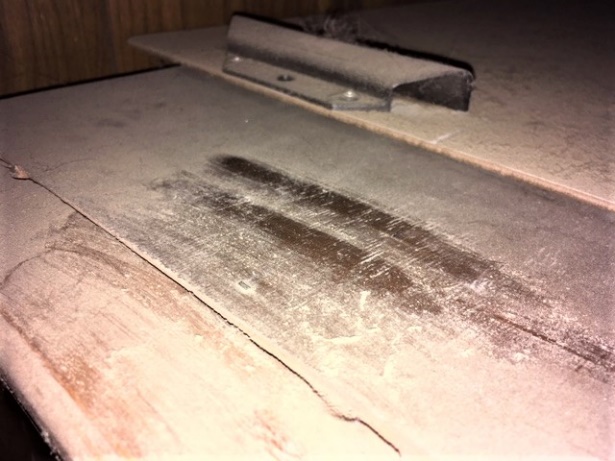 Rust                                                                                                     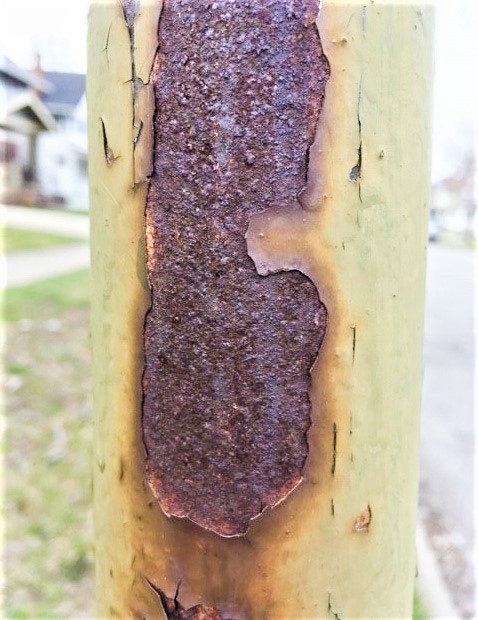 Hut                                                                                                                 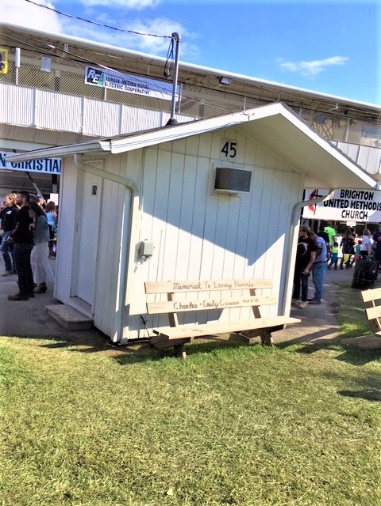 Mutt                                                                                                         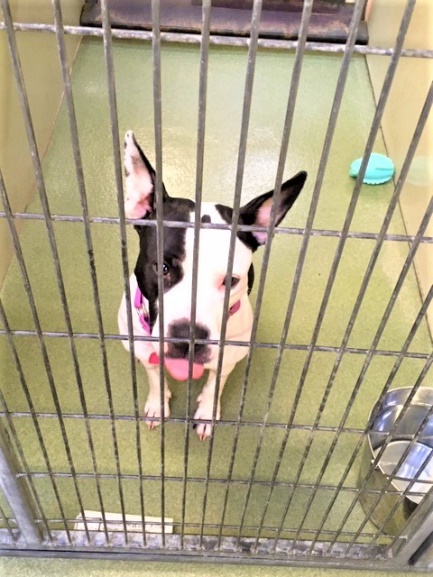 Putt                                                                                                                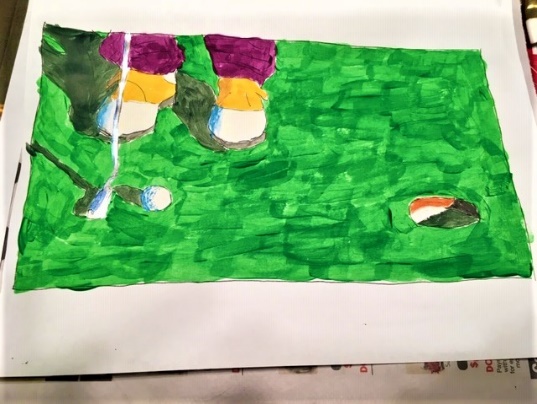 Bruise                             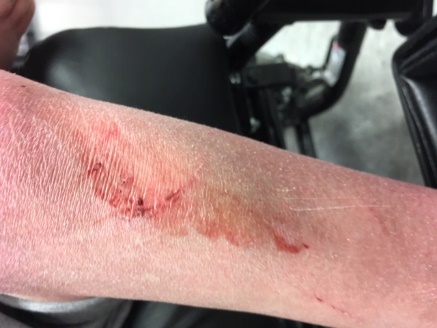 Cruise                                                                            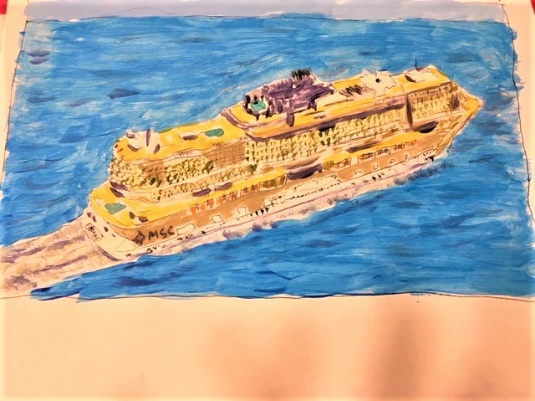 Fuse                                                   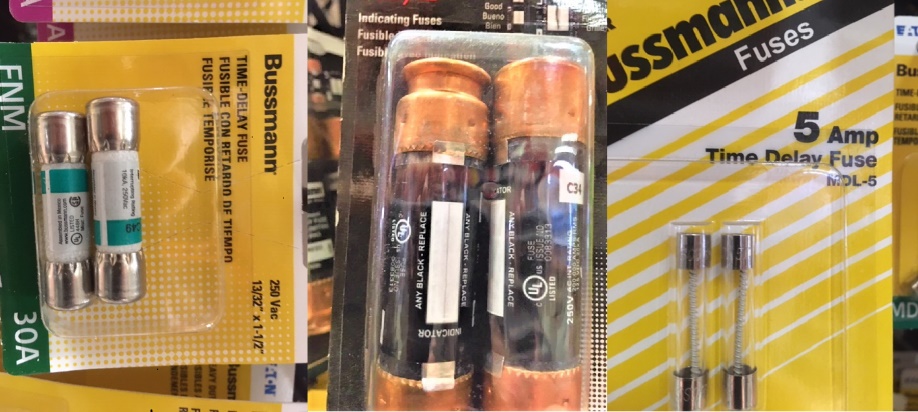 News                                                                                                            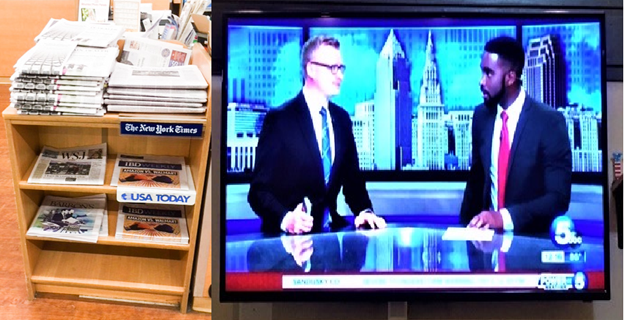 Pews                                                                              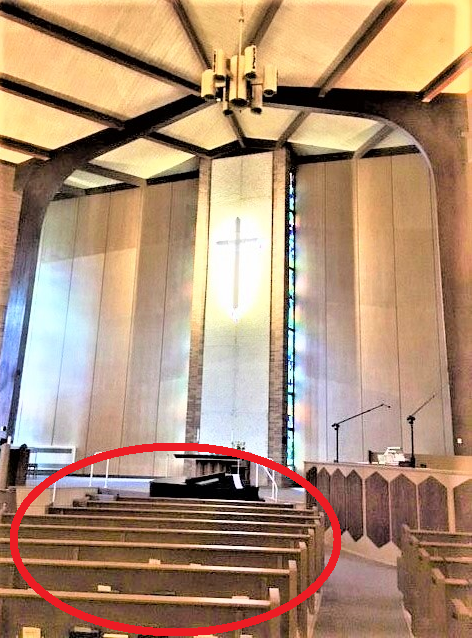 Screws                                                                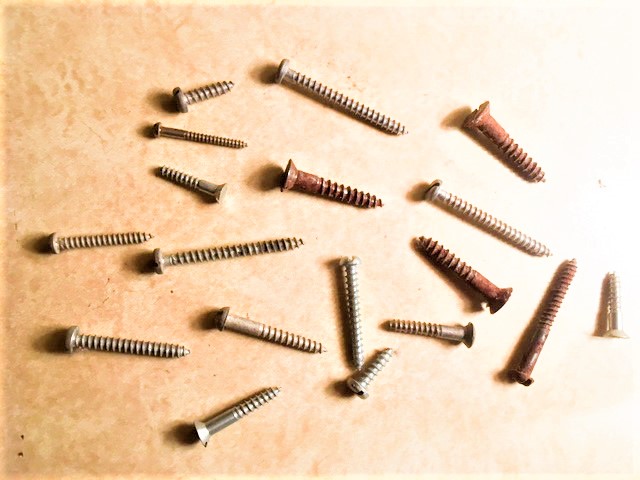 Shoes                                                                                                  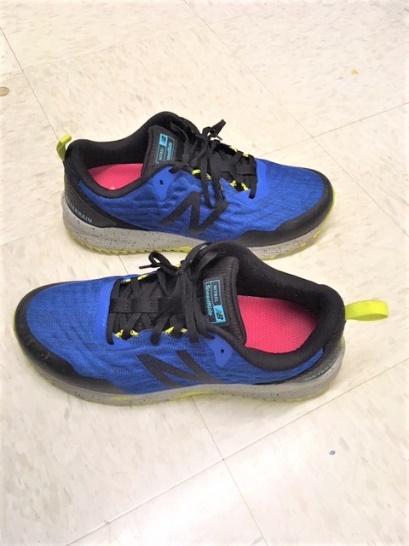 Snooze                                                                         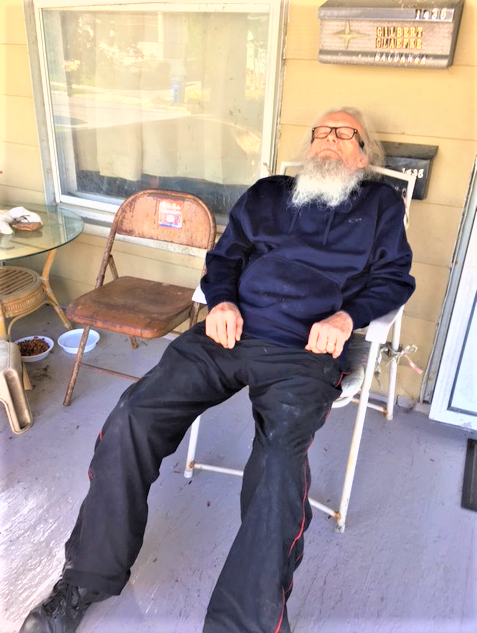 Berry                                                                                                               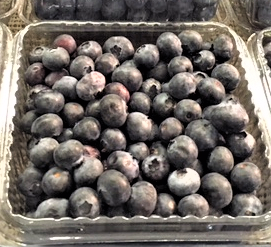 Cherry                                                                                     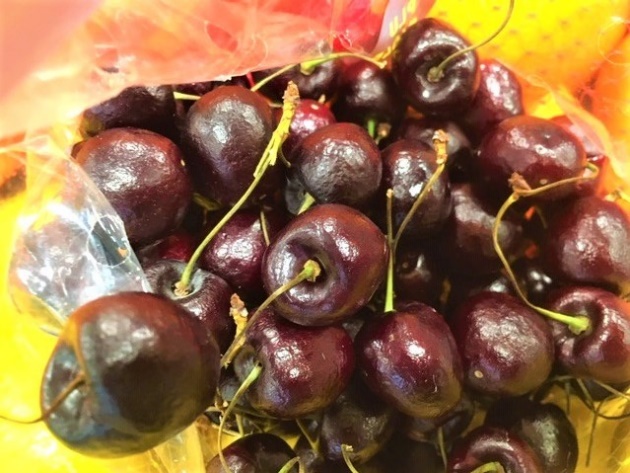 Dairy                         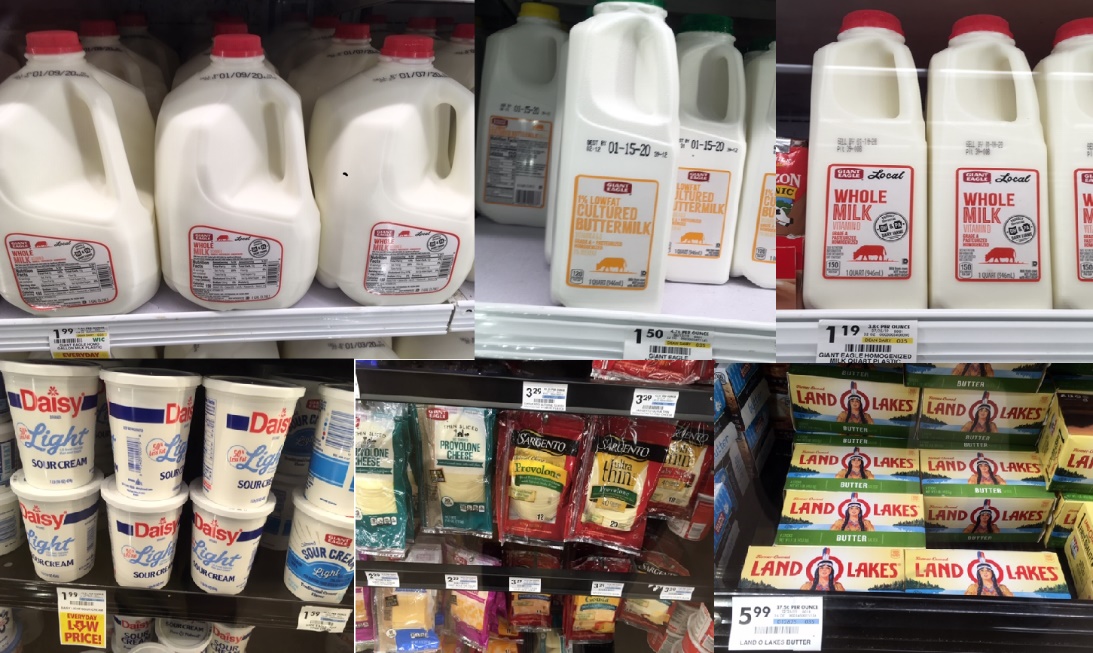 Fairy                                                                                                          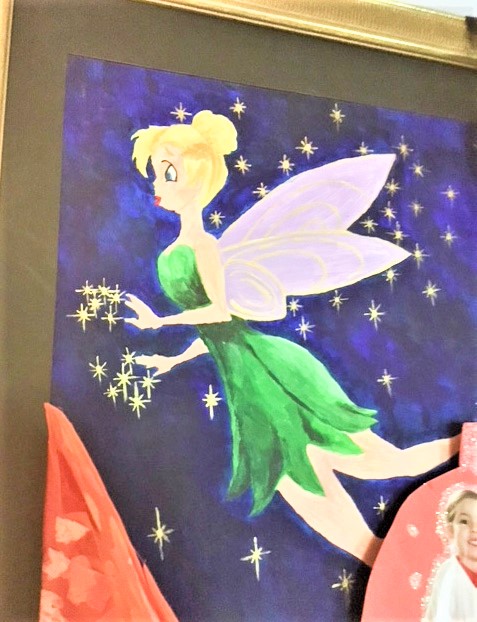 Scary                                                                                                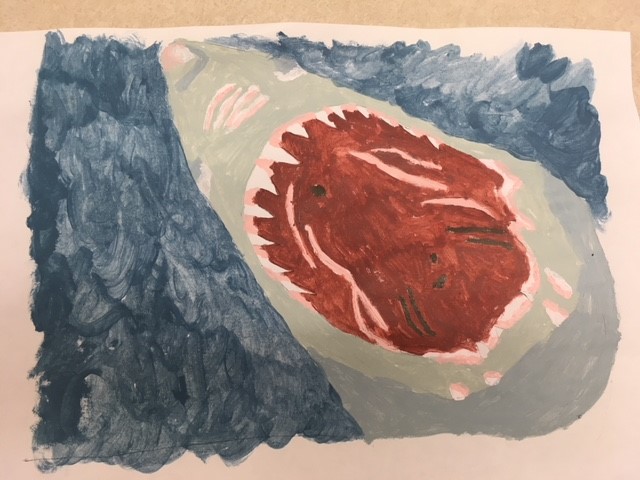 Cello                                                                                                      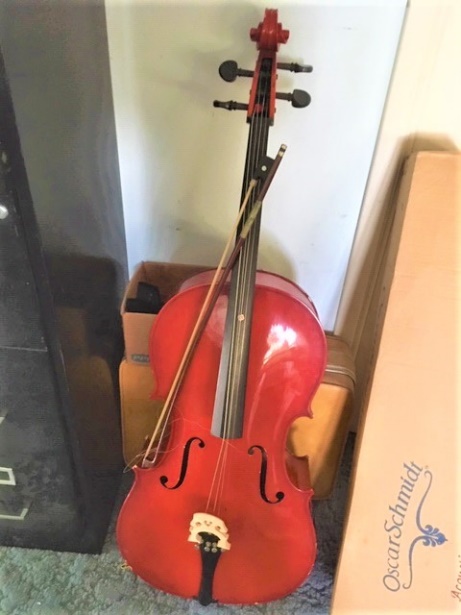 Yellow                               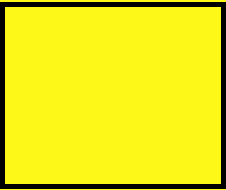 Feather                                                                                    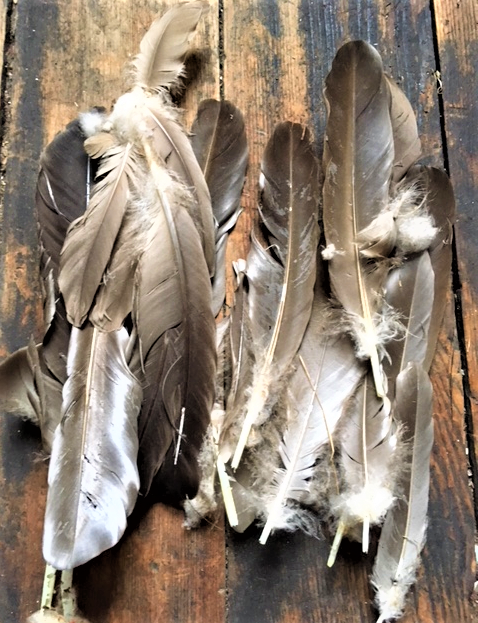 Leather                                                                                  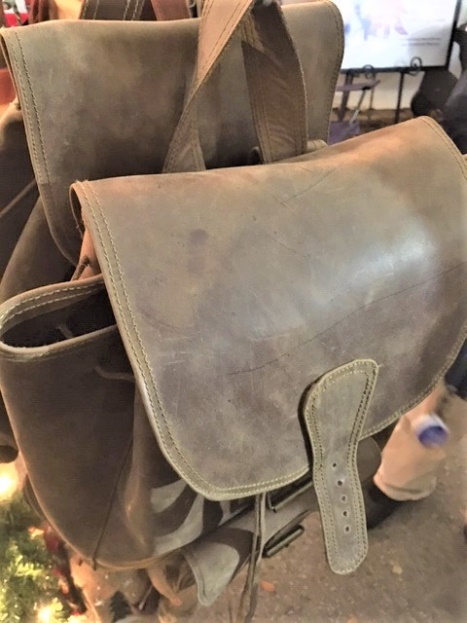 Weather                     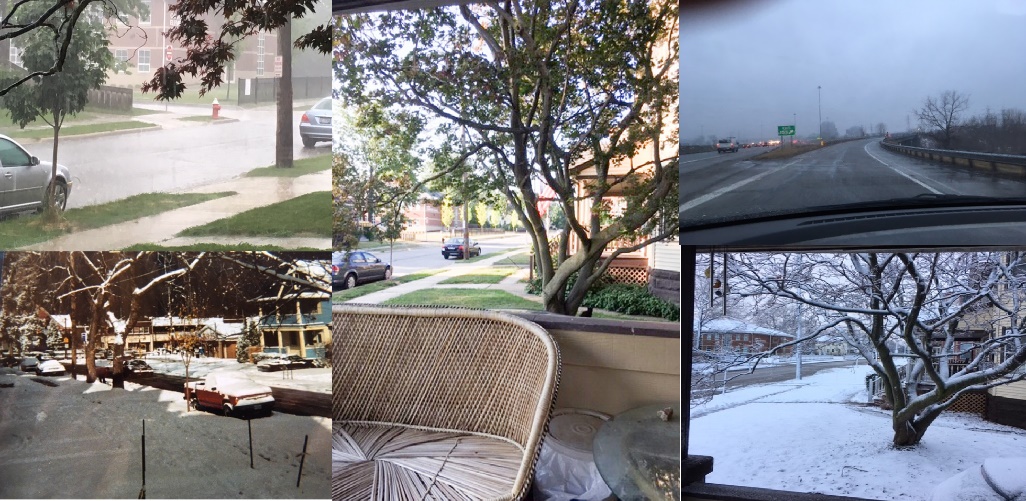 City                                                                                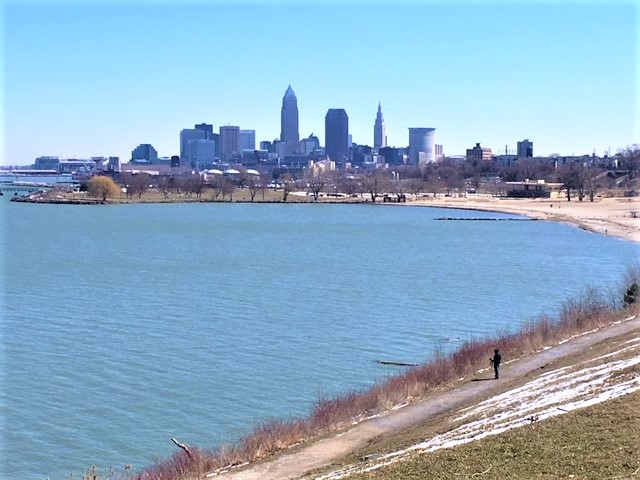 Kitty                                                                                               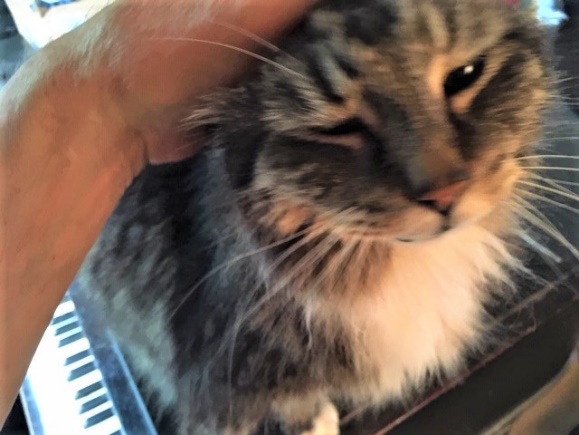 Pretty                                                         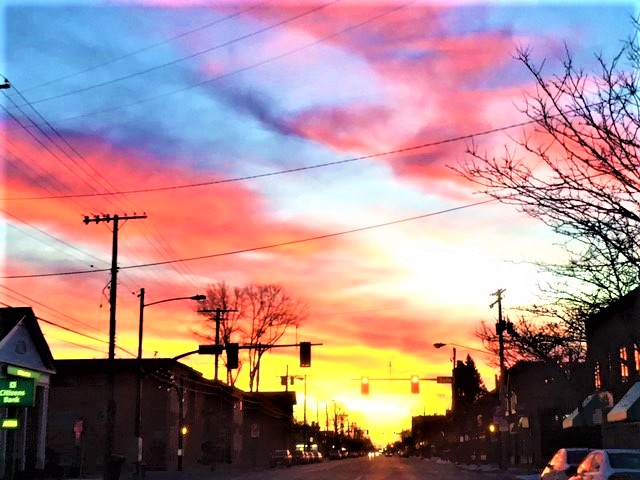 Flower                                                                                  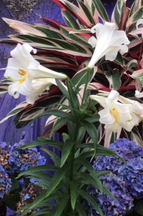 Shower                                                              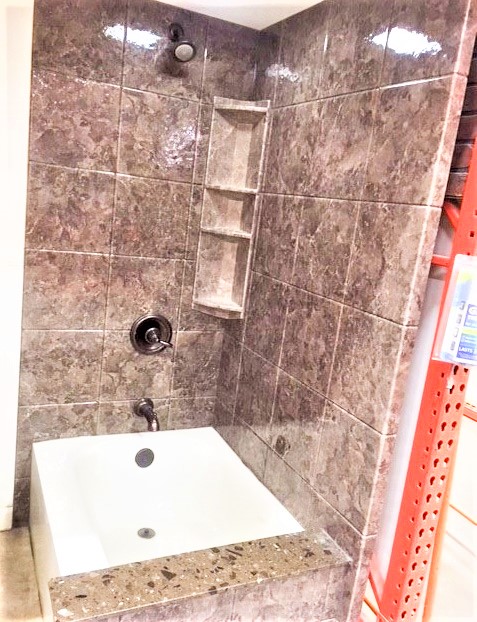 Tower                                                                                                  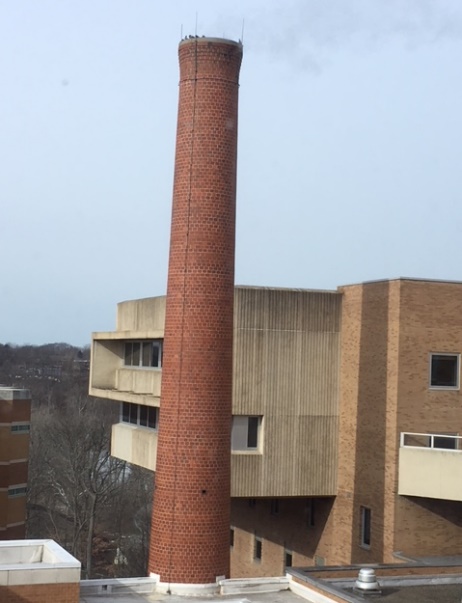 Buddy                                                                                           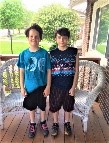 Muddy                                                                                      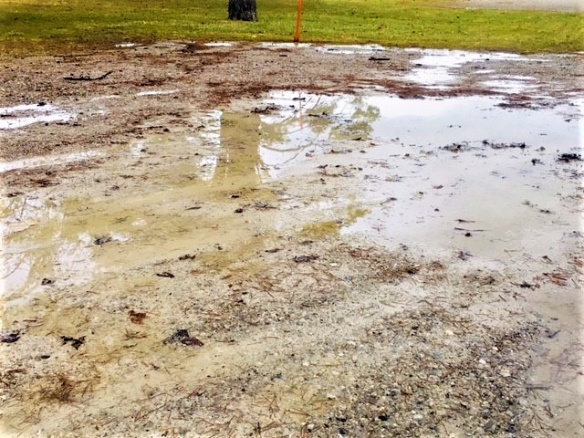 Bunny                                                                                    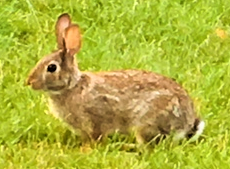 Honey                                                                                                                 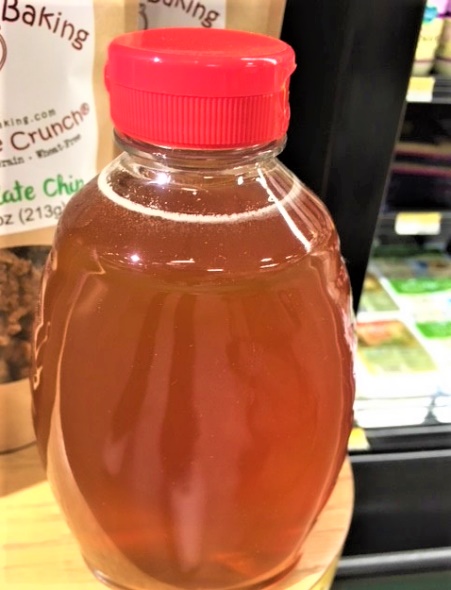 Money                                                                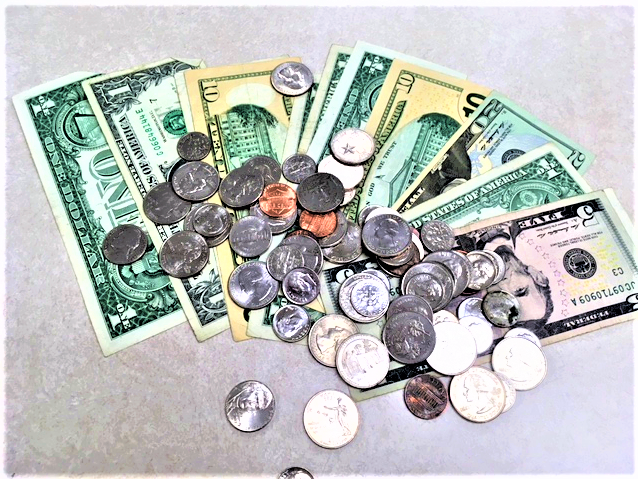 Sunny                                                                   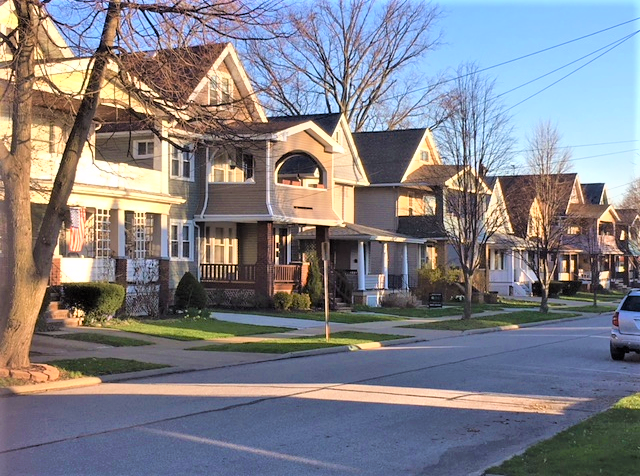 